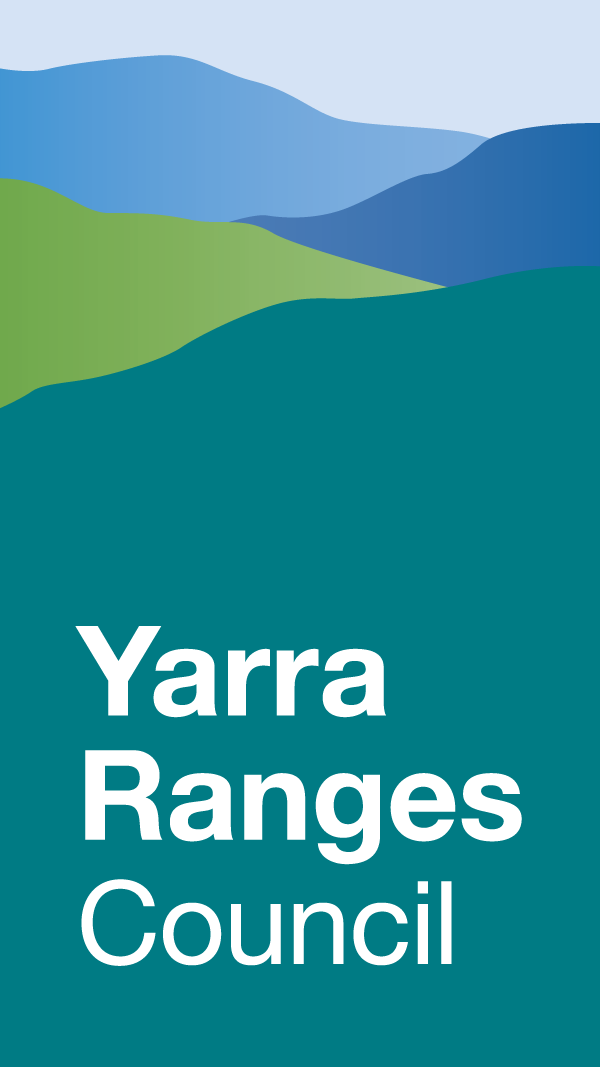 Yarra Ranges CouncilBudgetYear Ending 30 June 2023and4 Years Ending 30 June 2026Table of contentsMayor’s and CEO’s introduction	1Executive summary	4Key statistics of the 2022-23 budget	4Where Council spends your rates	5Historical context	6Responding to a global pandemic and a major storm event	6What we are funding in 2022-23	6Budget influences	10Budget principles	11Review of Financial Plan	13Commonwealth and state government advocacy	14Population growth	14Budget reports	151.	Link to the Integrated Planning and Reporting Framework	162.	Services and service performance indicators	193.	Financial statements	374.	Notes to the financial statements	485.	Financial performance indicators	84Appendix A	86Fees and charges schedule	86Mayor and CEO introduction Through all the various lines, figures and graphs of this document, one core value guides all of our decisions and actions: a commitment to deliver the very best for this special place we call home. We enjoy open spaces, businesses and produce that people travel the world to experience and a powerful, unshakeable community spirit and pride. Through the difficulties of the recent years – the pandemic and the recent storms – we’ve seen that our community is kind, engaged and always willing to put a hand up to help others.  We understand many challenges remain across our community, and we believe that this budget reinforces our commitment to our community by continuing investment in much need services and infrastructure.It’s our role in local government to support, guide and lead - to keep the Yarra Ranges as a world-class destination that people love to live in and love to visit. That’s where this budget comes in.We’ve listened and we’ve learned and are confident this is a financially responsible budget which will continue to support a healthy and sustainable future for the Yarra Ranges community.  Striking the right balance between financial sustainability and delivering the very best for our communities can be challenging.  We put our teams through some tough conversations, and we’ve had to make some tough decisions whilst ensuring continued support for our community. And for this, we thank our Councillors and Officers who have been involved in the development and preparation of this important document and we commend this budget to our community.  This document outlines everything we plan on doing in the coming 12 months, and the numbers behind it. It also forecasts the coming four years – though we know now more than ever that you can’t always know what’s around the corner. Storm and pandemic recoveryIn the last 12 months, one of our biggest priorities has been to help our community get through the pandemic and recover from the June 2021 storms.We established a temporary Recovery Directorate, acknowledging that our community members in the Dandenong Ranges will need specific and specialised assistance over coming years as they recover. However, for us to continue this important recovery work, we will require more state funding. We will work hand-in-hand with our advocacy to the State and Federal Governments for more assistance in recovery and new infrastructure projects in the region. At the time of releasing this draft budget, Council has submitted business cases to the government, however, are yet to receive any further confirmation of funding.In this budget, we’ve set aside $3 million in a Community Recovery Fund, to provide for new and ongoing initiatives, such as the four Community-led Recovery Committees. An additional $2 million has been set aside for 2023-24 to continue the focus on emergency management, preparedness and recovery – understanding that it is inevitable we will face more emergencies in the future. Engagement and advocacyOur role in Council goes far beyond roads, rates and rubbish. We deliver more than 120 services to 150,000 people, spread over 55 towns and communities. Everything from Maternal and Child Health to pools, youth services, building approvals, libraries, playspaces, sporting grounds and facilities, paths and trails falls under our banner. One of our key roles is representing the views of our community not just in our decisions, but in our conversations with the State and Federal Government. A highlight of the last year was the purchase of 150 Cambridge Road, Kilsyth from the State Government. The community let us know that they wanted Council to purchase the former school site to keep the land as open space and we’re delighted that this can now happen. Since the launch of the Shaping Yarra Ranges platform, we’ve had more than 100 engagements run and received insightful feedback from our community. An example is last year’s survey on the upcoming changes to bin (waste) services which received more than 7,000 responses from the community. This year, we’ll be presenting our Draft Community Waste Plan, which uses this feedback to outline proposed changes to our bins. This draft will be a check-in with the community to see if we’ve got it right. Stay tuned at shaping.yarraranges.vic.gov.au for more information about this and other projects coming up.Capital worksEvery year, we work to deliver new and upgraded community infrastructure through our Capital Works Program.Last year, we delivered the renewal of the Belgrave Library, new skate parks in Monbulk and Upwey, playspaces at Belgrave Lake Park, East Warburton Hall, Wandana Reserve in Mooroolbark and Gateway Reserve in Lilydale, a sporting pavilion in Wandin North, and a long-awaited redevelopment of the Seville Oval to provide an improved playing surface – all while undertaking significant work to repair community infrastructure in the aftermath of the June 2021 storm. We also started construction on major projects, including the Mount Evelyn Community Sports Pavilion and RidgeWalk in the Dandenong Ranges, which will be finished in the coming year.In 2022-23, we’re excited to be working on significant projects including the Yarra Valley Trail and Warburton Mountain Bike Destination (pending the outcome of the Environmental Effects Statement and State Government decision), a new pump track in Wesburn, new community sporting pavilions in Kimberley Reserve and Pinks Reserve, the Chirnside Urban Park and new playspaces in Carmen Reserve, Lilydale, and Glenvalley Reserve in Seville East. At the same time as working on new major projects, we will continue to deliver on the fundamental needs of our community such as road renewal works and the Roads for Community initiative, ensuring our footpaths, bike paths, drains and bridges are well-maintained, and that our parks, open spaces and recreational facilities continue to be widely utilised by our community. These are just a sample of the many projects that we’ll be running throughout the year, and we encourage you to look through the budget and keep an eye out on the Council website, to see what’s coming up.ConclusionIn this year’s budget, we’ve allocated $86.4 million towards the ongoing delivery of more than 120 services to the community. This includes:$6.3 million for early years development and early childhood education and care$4.6 million for positive ageing services$497,000 for supporting people with disabilities$2.0 million to support youth mental health, participation and engagement$7.0 million for maintenance and renewal of community buildings$2.0 million for maintaining aquatics facilities$2.2 million for biodiversity conservation$2.3 million for animal management and improving community safetyWe’ll be working to meet a rate cap of 1.75% in this budget and improving what we do internally to keep costs down while improving our services. Our focus will always be on you, our community members, and we’ll continue to work towards providing an improved customer experience in all of your interactions with Council.  We’ll also be working with our business community to position our region as the most desirable place to live, invest in and visit, through our upcoming Economic Development Strategy.And finally, in recognition of our most prized asset – our incredible natural environment – we’ll continue our focus on environmental management, including the ongoing delivery of the Liveable Climate Action Plan, leading the way for community, businesses and industry within the region. We’ll be working with the community at the heart of everything we do. We can’t always predict how a year will pan out. There will be disruptions and unexpected speedbumps in the road. But we’ve got a passionate bunch of people who are working hard to deliver on the key actions of the Council Plan. We are ready to help our community adapt and overcome whatever the year holds, and to make you proud to call Yarra Ranges home.Executive summaryYarra Ranges Council’s 2022-23 Budget (and the following three years to 2025-26) seeks to enable the delivery of high quality services, projects and infrastructure that are valued by our community, while ensuring Council remains financially sustainable in the long-term to continue to invest in the future generations of our people and communities.Key statistics of the 2022-23 budgetTotal Revenue – $248.6 million (Forecast 2021-22 – $249.7 million)Total Expenditure – $208.9 million (Forecast 2021-22 – $214.2 million)Accounting Result – $39.7 million surplus (Forecast 2021-22 – $35.5 million surplus)The Accounting Result is based on total income of $248.6 million which includes capital grants and contributions but excludes expenditure incurred on capital works.  This is a notional accounting measure but doesn’t reflect actual cash performance of Council.(Refer Comprehensive Income Statement in Section 3.1)Adjusted underlying operating result - $3.3 million deficit (Forecast 2021-22 – $0.4 million surplus).Adjusted underlying operating result is an important measure of financial sustainability.  This measure demonstrates Council’s ability to self-fund its operations, and excludes funding related to Council’s capital works program.  A positive result means Council has excess funds to invest back into service delivery or additional capital works projects in future years.  Alternatively, a negative result means Council must rely on its reserves to make up the shortfall. (Refer Comprehensive Income Statement in Section 3.1)Cash result – $0.5 million increase (Forecast 2021-22 – $1.9 million increase) This is the net cash result after Council has met all its commitments from operations, capital expenditure and financing costs.  This is a measure of liquidity and is not directly related to profitability. (Refer Statement of Cash Flows in Section 3.4)Total Capital Works Program of $89.2 million which includes $3.5 million carried forward projects from 2021-22, funded though:$28.7 million from Council operations (rates funded);$23.5 million sourced from borrowings;$1.0 million from contributions from various sporting clubs etc.; and$35.9 million from external grants(Refer Statement of Capital Works in Section 3.5)Where Council spends your ratesThe chart below provides an indication of how Council allocates its expenditure across the main services that it delivers. It shows how much is allocated to each service area for every $100 that Council receives in rates income.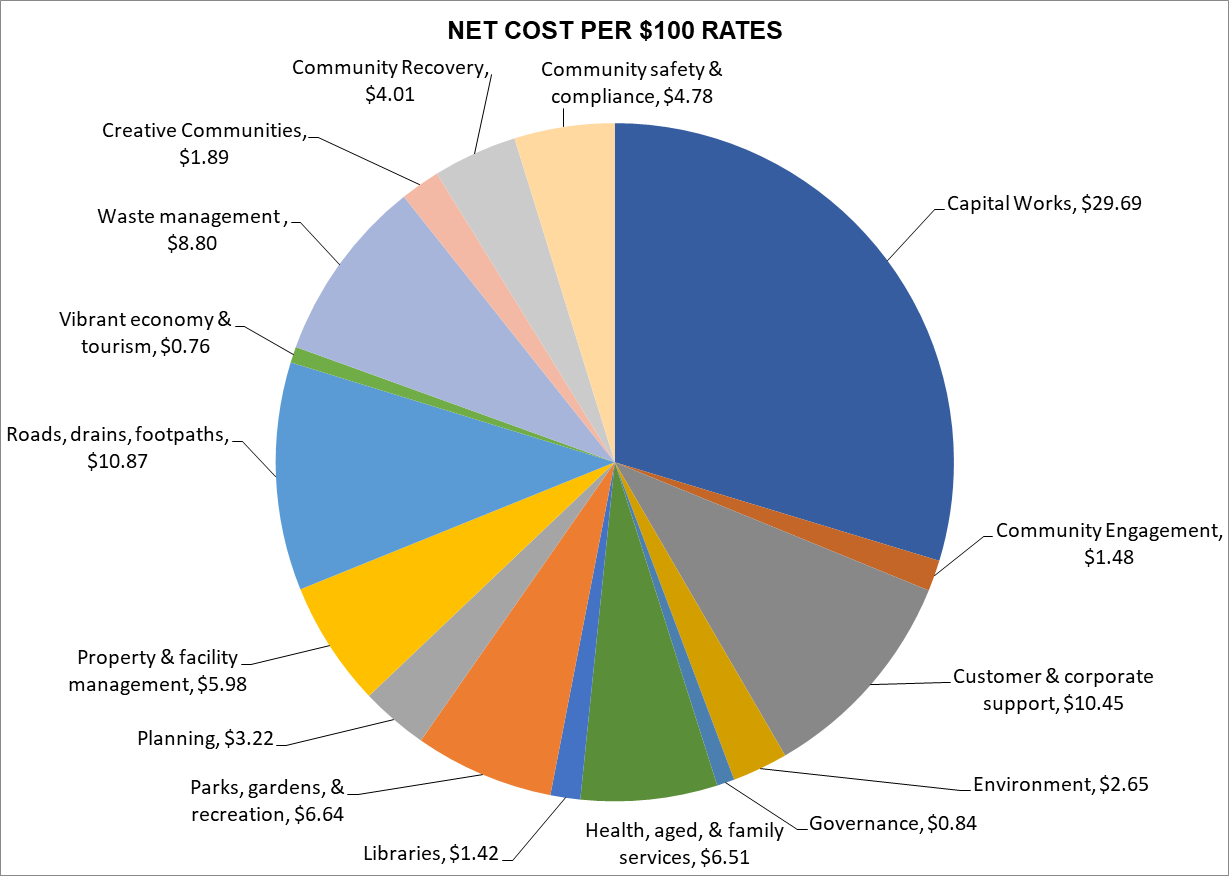 Historical contextSeveral important factors have influenced Council’s financial performance over the last five (5) years, including:rate capping for Victorian councils (in place since 2016) has seen the continuation of restricted revenue growth while the costs and volume of services and investment by Council in our community have continued to grow at a faster pace – this has had a cumulative diminishing impact on Council’s financial position over those yearsCouncil’s response to the Covid-19 pandemic in 2020, 2021 and continuing into 2022 has been significant, resulting in a material commitment of previously unbudgeted spending to aid our community recovery.  This work included the establishment in 2020 of a Community Recovery Fund to provide direct services to the community as needed.  Council’s recovery work is expected to continue for several years to come.In developing the 2022-23 to 2025-26 Budget, Council has determined that our community response must remain our highest priority, and as such a careful approach to budget management is required to produce a budget that is responsive and responsible.  In the 2022-23 Budget (and future years), Council has made provisions for ongoing targeted community pandemic recovery work, planned recovery from the storm events of 2021 and 2022, and has also made provision for a range of cost control measures (operational savings, efficiency targets, and some service and capital program reductions) to ensure Council returns to a strong and sustainable financial position. Over the coming years, Council will continue our work to ensure financial sustainability in a rate capped environment. Council will review its 10 year long-term financial plan, which was adopted in October 2021, to ensure it reflects the changes that have occurred since its adoption and ensure that our community is kept informed on how this will be achieved and confirm the principles by which it will be maintained.Responding to a global pandemic and a major storm eventAfter a challenging 2020, it was hoped that Council could ensure its focus was on supporting the community as it recovered from the pandemic in 2021.  That all changed after the significant storm event that occurred on 9 June 2021 and subsequent storm events in October 2021 and January 2022.   Council has, with appropriate partners, developed a Municipal Recovery Plan, which outlines the short and medium term recovery activities to the pandemic and storm events and the associated costs.It should be noted that Council has taken a measured approach towards recovery, due to the lack of funding support from higher levels of government.  Local government cannot solely bear the responsibility and financial burden for recovery, and at the time of compiling the budget data, no additional funding commitments had been confirmed past June 2022, outside of what can be recovered through the Disaster Recovery Funding Arrangements.  The Budget for 2022-23 (and the following three years to 2025-26) has been shaped through a lens of the targeted community recovery support, services and investment that can be achieved with limited impacts on broader service delivery.What we are funding in 2022-23Delivery of ongoing servicesCouncil has allocated $86.4 million towards the ongoing delivery of services to the Yarra Ranges community.  These services are summarised in Section 2 together with Council’s major initiatives, actions, and measures of success.Council’s 2022-23 Budget will also support several exciting key projects.  These are outlined as follows.Capital works programThis budget proposes the allocation of $89.2 million towards capital works projects (including $3.5 million worth of projects carried forward from 2021-22). Of this, $67.8 million is allocated for asset renewals, upgrades, and expansions, while $21.3 million will help fund the construction of new assets. In response to advocacy from Council, the program is supported by $35.9 million in external funding from the State and Federal GovernmentsHighlights of the capital works program include:Roads ($32.9 million) – including resealing and resurfacing; upgrades and improvements; rehabilitation and renewals; and special charge schemes, significantly boosted by $150 million in funding from the Federal Government over 9 years for the construction of local roads.Drainage ($1.6 million) – including drainage and rehabilitation works.Footpaths and cycleways ($2.4 million) – footpath improvements and renewals including  Warburton Hwy, Wandin North; Sugarloaf Drive, Chirnside Park; David Hill Road, Monbulk; Cherylnne Crescent, Kilsyth and Fernhill Road, Mount Evelyn.Recreational, leisure and community facilities ($3.8 million) – including Stormwater Harvesting System, Monbulk Reserve; Sports Field Irrigation Controller Upgrade; Chirnside Urban Park and Playspaces at Carmen Reserve, Lilydale and Glenvalley Reserve, Seville East.Off street carparks ($0.4 million) – car park rehabilitation and minor works.Parks, open space, and streetscapes ($11.3 million) – major trail projects including Ridgewalk; Yarra Valley Trail; Warburton Mountain Bike Destination (pending the outcome of the Environmental Effects Statement) and various township improvements; Indigenous Heritage Visibility; Yering and Coldstream Station Activations; Wesburn Pump Track; park furniture renewal and improvements; Brushy Creek Trail, Mooroolbark, and trail rehabilitation projects.Land ($5.8 million) - remaining payment for purchase of 150 Cambridge Road, Kilsyth - to be used for community open space. Buildings ($18.6 million) – construction of Community Sports Pavilions in Powelltown, Mount Evelyn, Kimberley Reserve and Pinks Reserve; Climate Resilient Buildings for our Community; Pinks Reserve stadium improvements and Pinks Reserve netball court covers.Plant and equipment ($6.2 million) – including scheduled replacement of Council’s plant and fleet and the implementation of a fit for purpose ‘whole of organisation’ enterprise systems solution.The Statement of Capital Works can be found in Section 3.5 and further details on the capital works program can be found in Section 4.5.Continuing community support through the recovery frameworkTo help the community in the face of the Covid-19 pandemic, Council developed a Pandemic Recovery Framework which has guided Council’s approach to short, medium, and long-term activities and initiatives that address the economic, social and health impacts of the Covid-19 pandemic. This Recovery Framework is currently being reviewed to reflect the changing nature of the pandemic and will evolve to outline how Council will continue to adapt services and activity in response to the pandemic in conjunction with the other significant issues impacting the municipality.Three million dollars ($3.0 million) has been set aside in 2022-23 for a dedicated Community Recovery Fund, as part of Council’s response to support those most impacted in our community, including from the Covid-19 pandemic and the June 2021 storm. The Fund will provide for a number of new and ongoing initiatives including implementation of the four Community-led Recovery Committees. Community members appointed to these committees are empowered to make decisions regarding where Council funding should be directed to support local projects that respond to community needs and prioritiesA  further $2.0 million has been set aside in 2023-24  in recognition of the ongoing works under the recovery framework.Ongoing implementation of YR Ignite strategyYR Ignite is a four year strategy that has been designed to deliver a dynamic, high performing, and flexible organisation that supports thriving communities.  It provides a plan of action to build improvement across four areas that reinforce each other and together will achieve greater performance across the organisation.Community is at the heart of all we doOur culture drives high performanceOur people are one teamWe excel in decision-making and practiceKey projects in 2022-23 include:deliver simplified and more efficient customer service through transition to a new customer platform. This action builds on the continued implementation of a fit-for-purpose software solution (known as YR Connect) across our organisation.deliver a coordinated, centralised community engagement service, which fulfills the principles and commitments of Council’s Community Engagement Policy.raise the standard of customer experiences through a refreshed Customer Experience Strategy.consolidate and strengthen advocacy through evidence and stronger relationships to ensure other levels of government are effectively and efficiently engaged to support local programs and services. Development of Economic Development Strategy 2022-2032The Economic Development Strategy is currently under renewal to position Yarra Ranges as a desirable place to live, invest and visit and to support the Council Plan 2021-2025.  It provides a clear vision that can be articulated to government, industry stakeholders, businesses and community and identifies potential funding streams, partnerships, and resources.Four strategic pillars have been identified:Identity, leadership, and collaborationTrade, commerce, and workforce capabilityInvestment attractionInnovation and entrepreneurship Work has commenced on the suite of initiatives that will support each of the strategic pillars, that will collectively achieve the vision for sustained economic growth as an enabler of wealth and prosperity for the benefit of all residents across the broader community.  The draft Economic Development Strategy 2022-2032 will be presented to the community in mid-2022 for final consultation.Nature Plan – Protecting our biodiversity assetsCouncil’s Nature Plan will define the activities, programs, and projects of the highest priority for the next 10 years.  It will set targets for Council and allow for prioritisation of conservation action on Council managed land.  In addition, it will improve our support to private landowners and increase environmental stewardship, identify areas to seek external funding, highlight key advocacy priorities for our municipality and ensure rigorous monitoring and adaptive management are embedded into our programs effectively.In developing objectives for the plan, consideration was given to the four themes and the key actions identified where council can have the greatest impact on biodiversity conservation.  Linked to Council’s Environment Strategy, these themes are:•	Landscapes and Ecosystems•	Land use and Climate Change•	People and Nature•	Pest Plants and AnimalsActions identified will take us towards a future vision of a more connected landscape, with higher quality and more resilient habitat for native plants and animals, including the rare and threatened species we’re fortunate to have.  Together with Council’s Liveable Climate Plan, we will continue to deliver on climate action by investing in renewable energy, sustainable design, resilient buildings and moving towards a zero emission fleet while considering climate in all our strategies and every aspect of our business. We will support our community to care for nature in their own backyard and beyond, providing opportunities for all to engage with the natural environment and learn more about it.  The draft Nature Plan will be presented mid-2022 for final consultation.Budget influencesThis section sets out the key budget influences arising from the internal and external environment within which Council operates. Municipal dataAs a result of Yarra Ranges’ demographic profile there are a few budget implications in the short and long term as follows:Yarra Ranges covers approximately 2,500 km2, being home to over 55 suburbs, townships, and small communities in a mixture of rural and urban areas, which has a significant impact on the costs of providing programs and services across one of the most diverse and unique municipalities in Victoria. Approximately 18% of ratepayers are entitled to the pensioner rebate. As pensioners often have low incomes, the adoption of rate increases has an impact on the disposable income of this large proportion of our community. Council does have hardship provisions in place for all ratepayers who need assistance. While the municipality is not substantially developed, it is experiencing very low growth in rateable properties, in comparison to other councils. Rates received from the low level of new dwellings do not offset the significant costs required to replace infrastructure including roads and drains.External influencesIn preparing the 2022-23 budget, the following external influences have been taken into consideration.The continuing impact of the pandemic on Council and community services and facilities, as well as on the wider business community with programs and services to support the recovery effort.The impact of supporting the community as it recovers and rebuilds from the storms of June 2021, while further financial support from other levels of government remains uncertain. The Victorian State Government introduced a cap on rate increases in 2016-17. The cap for 2022-23 has been set at 1.75% (2021-22: 1.5%).The Gender Equality Act 2020, which came into effect in March 2021. This required Council to undertake a Gender Impact Assessment of all Council services and projects, conduct Gender Equality Audit every four years, and adopt a four-year Gender Equality Action plan.As a result of changes in the recycling industry there has been a rise in the cost of the processing of recyclable material.Increased Environmental Protection Authority (EPA) requirements for managing Council’s landfill sites.Over time funds received through funding agreements from the State and Commonwealth Governments often do not increase in line with real cost increases, which adds pressure to meet service obligations within financial constraints. Council will continually review its service levels to ensure that we are meeting community needs within financially sustainable limits.Council will continue to collect the Fire Services Property Levy through rates on behalf of the State Government. Council has an ongoing obligation to fund any investment shortfalls in the Defined Benefits Superannuation Scheme.  The last call on Local Government was in the 2012-13 financial year where Council was required to pay $12.1 million to top up its share in the Defined Benefits Scheme.  The amount and timing of any liability is dependent on the global investment market.  At present the actuarial ratios are at a level that additional calls from the sector are not expected in the next 12 months. Budget principlesIn response to these influences, guidelines have been prepared that set out the key budget principles which informed the preparation of the budget and will also provide a framework for the review and update of the long term financial plan. The principles include:Rates & chargesCouncil will apply the rate cap over the life of the long-term financial plan, with 1.75% being adopted in years 1-5 and 2.0% in years 6-10.Waste management to be charged as full cost recovery.Differential rates to be applied to ensure appropriate allocation of rates (no change from 2021-22 – refer Section 4.1.1 (n) for further details):Residential (100% of the rate in the dollar)Commercial (150%)Industrial (150%)Farming (70%)Recreational/Cultural (60%)Vacant land (100%)No municipal charge.Government fundingAll recurrent and non-recurrent funding based on confirmed agreements is included in the budget.In later years where confirmed capital funding is unknown, an average percentage of capital expenditure has been used based on historical activity.Fees & chargesFees & charges are reviewed annually for appropriateness.  Council has increased some fees and charges by 1.75% (in line with the rate cap) while some fees for services to vulnerable community members have no increase to ease the burden on the community due to Covid-19.See attached Appendix A - Schedule of Fees & Charges from 1 July 2022.Loan borrowingsOverall borrowings are set at a financially sustainable level.Council has a willingness for increased level of indebtedness to support community recovery and for the upfront delivery of the Roads for the Community Initiative.Maintain indebtedness ratio below 60% over the long-term period (medium risk, VAGO indicator).  This measure indicates Council’s ability to service its debts with its own sourced revenue.CashCash will be managed and invested in accordance with operational peaks and troughs, being mindful of short-term cash requirements of Council.Assist in funding the capital works program to the extent possible without compromising Council’s cash position.Maintain liquidity ratio at 1.1 (minimum, VAGO indicator).  This measure determines Council’s ability to meet its short term financial obligations with unrestricted assets (i.e. cash holdings).  Recurrent operating expenditureOperational expenditure 2022-23 to be reduced in targeted areas (approximately 5% decrease), except for costs subject to existing contracts or where external market pressures apply (e.g. insurance).Future years expenditure in the long-term financial plan to be increased in line with rate cap projections.Salaries and wages have been calculated according to Council’s establishment staff roster which includes currently vacant positions and flexible working arrangements and increased in line with Council’s Enterprise Agreement 2021.Areas of discretionary cost will be reviewed each year as part of setting the annual budget.Service levels will continue to be reviewed considering community expectations and shifting demand for services, with the aim to continue to be efficient with resources and an emphasis on innovation to achieve savings and efficiencies.  Council further acknowledges that some services are likely to be impacted as additional operational savings are required to be identified in future years.Community Recovery FundThis fund will continue to assist the community to recover from the impacts of the pandemic and the June 2021 storm event with continuing investment of $3.0 million in 2022-23 and $2.0 million in 2023-24.New initiatives & cost pressuresFunding of cost pressures and new initiatives will need to be sourced from within the organisation through efficiencies or a reallocation of resources subject to approval by Management.Capital worksThe asset renewal gap will be managed through the dedication and allocation of enough resources to renew the existing asset base over the long term as a priority in the Capital Works Program.Maintain the size of the Council’s baseline contribution to the Capital Expenditure Program budget; whilst still maintaining financial sustainabilityIncrease the size of Capital Expenditure Program through third party funding such as Grant funding, Land sales, Public Open Space Funding and Special Charge SchemesLonger term grant funding projections based on average percentage of total Capital Expenditure Program, outside of the Roads for the Community Initiative. Savings achieved during delivery of works will be returned to future years of the Capital Expenditure Program to fund additional workAsset realisation, rationalisation and de-commissioning will be considered as a method of reducing recurrent investment needs and funding required for improvements and new assets, particularly relating to community facilitiesThe impact of new and improved assets on the ongoing operating budget will be identified and considered when assessing proposals for funding new assets and improvements. Example – whole of life costs on maintaining a new trailApplication for external funding for both new and renewal projects will be undertaken for all capital projects where available, however if matching funding is required, budget considerations will need to be taken into account.Review of Council’s Financial PlanFollowing the preparation of draft the 2022-23 Budget, Council has reviewed the impact the budget has on the long term projections contained in its Financial Plan to ensure Council’s financial sustainability is being maintained.   The budget principles outlined above have not changed from the full document adopted by Council in October 2021, apart from the amendment to the rate cap from 1.5% to 1.75%.Council’s long term financial sustainability remains sounds, as shown in the following indicators:Commonwealth and state government advocacyYarra Ranges Council has refreshed its advocacy priorities over the past 12 months, in line with the new Council Plan and the guidelines of Council’s new Advocacy Framework. This ensures our priorities reflect the needs and aspirations of our community, respond to emerging trends and issues (including the pandemic and storm events), and are aligned to opportunities at the State and Commonwealth levels.  Council’s advocacy agenda comprises a range of issues and initiatives that would deliver broad benefits to residents, businesses, and visitors, including funding for rural roads, emergency management and climate resilience, telecommunications, economic recovery, energy efficiency projects, recreation and cultural infrastructure and public transport. Both individually and through our advocacy networks, Council has advocated for funding and practical reforms to State Government policy on social and affordable housing, community health services, environmental and biosecurity issues, and mental health support. Council has also undertaken concerted advocacy following the 2021 storm events to secure State and Commonwealth funding for Council to support the community’s long-term recovery. Population growth How are we travelling against population projections?Population forecasts for Yarra Ranges estimate a population of 162,346 in 2021.The population forecasts predict that Yarra Ranges’ population will grow to 185,902 by 2041.  This translates to a net gain of 23,556 between 2021 and 2041, or 14.5% growth.  Yarra Ranges’ urban areas of Lilydale, Mooroolbark, Chirnside Park and Kilsyth are projected to have the highest population growth over the next twenty years, with local increases ranging from 15.6% in Kilsyth to a very high 68.7% in Lilydale (more than 12,000 new residents in Lilydale primarily due to the development of the Kinley Estate).The full set of projections to 2041 can be accessed here: http://forecast.id.com.au/yarra-ranges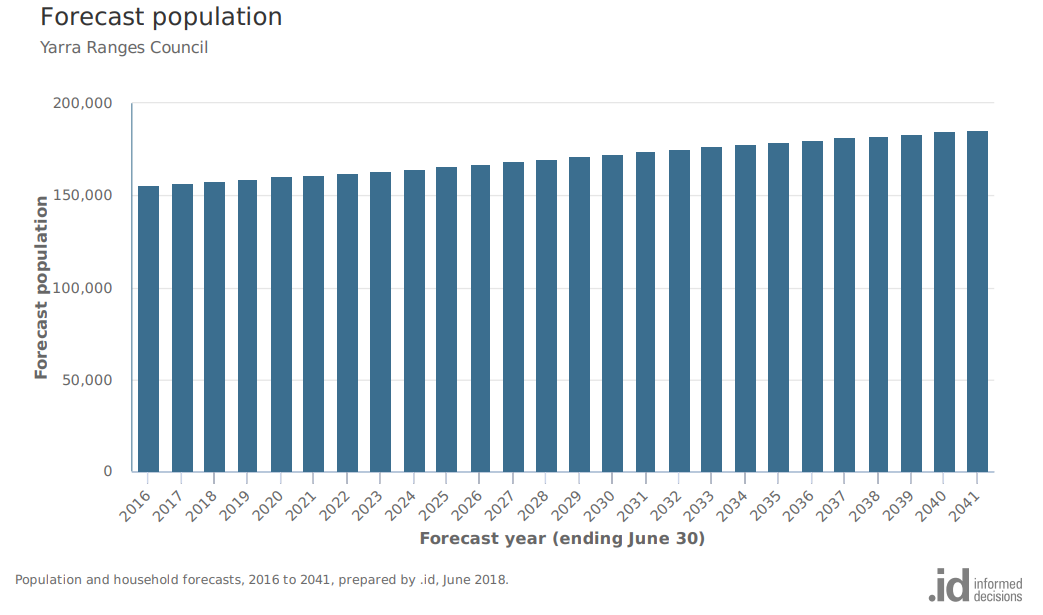 Budget reportsThe following reports include all statutory disclosures of information and are supported by the analyses contained in Section 4 of this report.This section includes the following reports and statements in accordance with the Local Government Act 2020 and the Local Government Model Financial Report.Link to Integrated Planning and Reporting FrameworkServices and service performance indicatorsFinancial statementsNotes to financial statements Financial performance indicatorsSchedule of Fees and chargesLink to the Integrated Planning and Reporting FrameworkThis section describes how the Budget links to the achievement of the Community Vision and Council Plan within an overall integrated planning and reporting framework.  This framework guides the Council in identifying community needs and aspirations over the long term (Community Vision and Financial Plan), medium term (Council Plan, Workforce Plan, and Revenue and Rating Plan) and short term (Budget) and then holding itself accountable (Annual Report).Legislative planning and accountability frameworkThe Budget is a rolling four-year plan that outlines the financial and non-financial resources that Council requires to achieve the strategic objectives described in the Council Plan.  The diagram below depicts the integrated planning and reporting framework that applies to local government in Victoria.  At each stage of the integrated planning and reporting framework there are opportunities for community and stakeholder input.  This is important to ensure transparency and accountability to both residents and ratepayers. 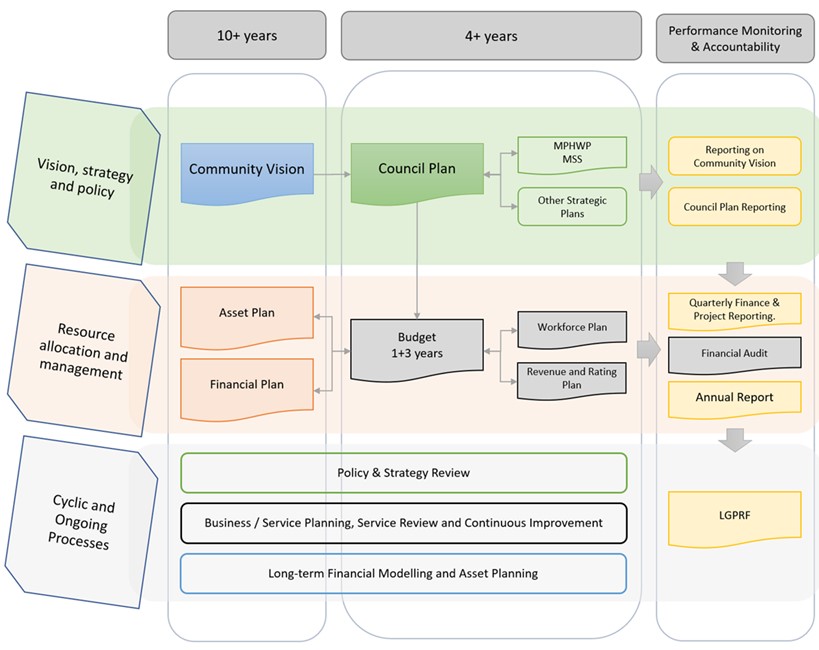 Source: Department of Jobs, Precincts and RegionsThe timing of each component of the integrated planning and reporting framework is critical to the successful achievement of the planned outcomes.LGPRF – Local Government Planning Reporting FrameworkMPHWP – Municipal Public Health and Wellbeing PlanMSS – Municipal Strategic StatementKey planning considerationsService level planningAlthough councils have a legal obligation to provide some services - such as animal management, local roads, food safety and statutory planning - most council services are not legally mandated, including some services closely associated with councils, such as libraries, building permits and sporting facilities.  Further, over time, the needs and expectations of communities can change. Therefore, councils need to have robust processes for service planning and review to ensure all services continue to provide value for money and are in line with community expectations. In doing so, councils should engage with communities to determine how to prioritise resources and balance service provision against other responsibilities such as asset maintenance and capital works.  Community consultation needs to be in line with Council’s adopted Community Engagement Policy and Public Transparency Policy.Our purposeOur vision Whether you live here or visit, you will see how much we care for Country, how inclusive and connected our communities are, and how balanced growth makes this the best place in the world.Our commitmentWe’ll be truthful, represent the community’s needs, be positive and responsive and always strive to do better.Our valuesThe organisation’s values guide our behaviour and underpin everything we do. Our values help us achieve the organisation’s vision and mission and improve the quality of the services we offer to our community.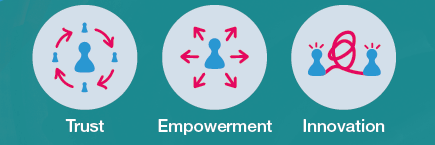 Strategic objectivesCouncil delivers services and initiatives in over 59 major service categories. Each contributes to the achievement of one of the five Strategic Objectives as set out in the Council Plan. The following table lists the five Strategic Objectives as described in the Council Plan.Services and service performance indicatorsThis section provides a description of the services and initiatives to be funded in the Budget for the 2022-23 year and how these will contribute to achieving the strategic objectives outlined in the Council Plan. It also describes several initiatives and service performance outcome indicators for key areas of Council’s operations. Council is required by legislation to identify major initiatives, initiatives and service performance outcome indicators in the Budget and report against them in its Annual Report to support transparency and accountability. The relationship between these accountability requirements in the Council Plan, the Budget and the Annual Report is shown below.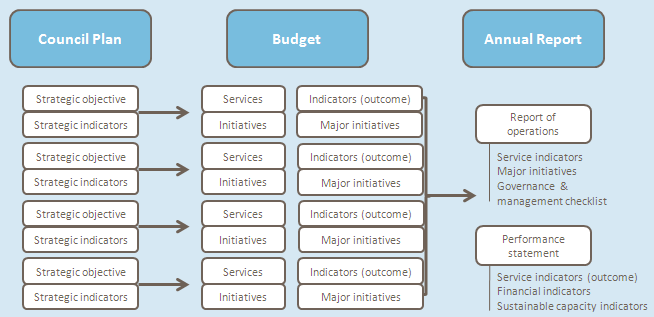 Source: Department of Jobs, Precincts and RegionsStrategic objective 1: connected and healthy communities To achieve our objective of Connected and Healthy Communities, we will continue to ensure that our communities are safe, resilient, healthy, inclusive, and socially well connected. We will also ensure that quality services are accessible to everyone. The services, major initiatives, initiatives, and key strategies to achieve objectives for each business area are described below.ServicesMajor/other initiativesImprove Aboriginal health and wellbeing by providing a range of supports to Oonah Health and Community Services Aboriginal Corporation to establish the Healesville Belonging Place, an integrated Aboriginal health facilityImprove mental health outcomes for the community, strengthen social connections, and advocate for equitable and accessible mental health services across the municipality.    Build community resilience by working together to achieve greater emergency planning and preparedness with a focus on building community capacity as well as traditional cultural burning practices. This will include the development a firestick program across public, private land and local training hubs.Implement priority actions arising from the Health and Wellbeing Plan including:  Mental health Physical activity Social Recovery Climate change and impacts on health Reduce harm from alcohol Health impacts of emergenciesGender EquityImplement Council’s Healthy and Active Ageing Plan to increase the age and dementia friendliness of the municipality and improve social connection.Implement the Pandemic Recovery and Resilience Framework and other key recovery actions to support the rebuilding of community resilience.Update the Aquatics Strategy to strategically plan and provide aquatic facilities across the municipality that are inclusive, sustainable, well designed and positioned to improve community health and wellness. Revise and implement key actions of the Recreation and Open Space Strategy to increase community access, support community connections and activate Council’s community facilities and open space network. Implement key actions in the Integrated Transport Strategy 2040 with a focus on people’s movement in place and advocating for a cohesive public transport network that connects people with services, employment and to each other.Strategic objective 2: quality infrastructure and liveable placesTo achieve our objective of Quality Infrastructure and Liveable Places, we will ensure that quality facilities and infrastructure meets current and future needs. Places are well planned hubs of activity that foster wellbeing, creativity, and innovation. The services, major initiatives, initiatives, and key strategies to achieve objectives for each business area are described below.ServicesMajor/other initiatives Become a world class trails and eco-tourism destination through project development, delivery, advocacy, and partnerships, including the delivery of the Ridges and Rivers projects.Undertake and deliver integrated place planning for priority activity centres and town centres to achieve a coordinated community outcome across Yarra Ranges, in accordance with the Living Places Framework.Improve our social infrastructure planning by working across council to integrate place, service, and infrastructure planning to meet the needs of our diverse communities and improve the unique places they live.Develop and implement a strategic approach for activating and providing functional and affordable community assets and spaces that are welcoming to all and support the wellbeing and connectedness of the community.Continue to evolve the maturity and sophistication of Council’s Asset Management planning to ensure existing community infrastructure is renewed and maintained for the benefit of future generations.Activate, develop, and construct significant community facility projects across the municipality to respond to current and future community and social needs.Seal gravel roads in townships across the municipality enabled through funding provided by the Federal Government combined with landowner contributions to improve local amenity and liveability for the community.Complete the Lilydale Structure Plan and incorporate key actions into the Planning Scheme through an amendment to provide clear direction of the future land use, urban design, transport and access and landscaping forms for Lilydale.Integrate and strengthen the planning, maintenance, and management of community assets to ensure the needs and priorities of current and future communities are balanced against investment requirements and Council’s ability to pay for them. Amend the planning scheme by using the outcomes of the reviewed Housing Strategy to ensure housing needs of the community are met, new housing is well designed, it provides for housing choice and improves neighbourhood character outcomes in residential areasPlan, facilitate and develop urban renewal projects, including Lilydale Revitalisation project, Kinley re-development and Level Crossing Removal to facilitate the revitalisation of Lilydale.  Ensuring alignment with Council’s place making objectives of encouraging a vibrant, attractive, sustainable, healthy, and connected community. Maximise the benefits of the level crossing removal projects in Mooroolbark and Lilydale through value adding projects including the repurposing of the Lilydale Heritage Station, provision of public art and new community spaces, and improving the shared path network.Establish a municipal wide Development Contributions Plan to provide funds for new infrastructure to support future growth and development.Strategic objective 3: protected and enhanced natural environmentTo achieve our objective of Protected and Enhanced Natural Environment, we will continue to strive for a healthier environment for future generations. The services, major initiatives, initiatives, and key strategies to achieve objectives for each business area are described below.ServicesMajor/other initiatives Ensure the plants, animals, and ecologies of Yarra Ranges that our community value so much, are supported and retained alongside us, in healthy landscapes by preparing and implementing a Biodiversity Plan that provides renewed focus for Council, the community, and partners. Reduce our ecological footprint through our commitment to sourcing 100% renewable energy and help our communities to thrive in a changing climate through adaptive, resilient, and regenerative programs and projects.Implement actions of the Liveable Climate Plan and shift to low carbon and renewable energy sources across all facilities, buildings, plant, and fleet to reduce Council’s climate impact.Deliver actions of the Urban Tree Canopy Strategy and deliver the parks and reserves improvement program to enhance amenity, access and participation in public spaces and places.Develop a Municipal Waste Plan, education programs and pursue innovative waste processing technologies to maximise waste resource recovery for a more sustainable future.Continue to develop and support the capability of Environmental Volunteer Groups including seeking funding support to invest in our shared environment.Strategic objective 4: vibrant economy, agriculture, and tourism To achieve our objective of Vibrant Economy, Agriculture and Tourism, we will continue to ensure that our tourism, agriculture, health, manufacturing, and other industries are leading and dynamic. Strong investment and attraction underpin sustainable economic growth and job creation. The services, major initiatives, initiatives, and key strategies to achieve objectives for each business area are described below.ServicesMajor/other initiatives Implement a “build back better” approach to economic recovery and adaptation activities that improves the well-being of the community and business. (New Major Initiative to be approved) Implement a plan that improves employment opportunities and mental health outcomes for everyone. Develop and deliver of improvements to Council’s network of recreational trails across the municipality to support improved recreational, health, social, and economic needs of the community and become a world class trails, agritourism and eco-tourism destination.Finalise and implement a new Economic Development Strategy and Investment Attraction Plan, to create local jobs, business, and investment to deliver positive and sustainable economic community outcomes.Deliver key initiatives outlined in the Bayswater Business Precinct Transformation Strategy that create jobs, attracts future investment, and progresses the revitalisation of the Precinct, in association with Knox and Maroondah Councils.  Raise the cultural profile of Yarra Ranges to drive creative industry development and cultural tourism spend via attracting and retaining new creative professionals and businesses and supporting existing creative professionals and businesses.Develop a destination management Plan with Yarra Ranges Tourism Board to support the right eco-tourism, infrastructure growth that also protects our natural environment.Strategic objective 5: high performing organisationTo achieve our objective of High Performing Organisation, we will continue to strive towards an innovative and responsive organisation that listens and delivers quality and value for money services to our community. The services, major initiatives, initiatives, and key strategies to achieve objectives for each business area are described below.ServicesMajor/other initiatives Ensure Council's workforce reflects the community it serves by embedding the principles of total diversity and inclusion in our day-to-day leadership and share our experience and knowledge with the community.Improve trust and connection with Council through better community engagement and innovative approaches to communication. Develop and grow an organisational culture committed to delivering exceptional customer experience.Streamline internal Council processes and improve software systems to deliver more efficient services to our community.  Increase the community’s visibility, understanding of and access to Council’s information and performance to improve accountability to the community.Provide additional digital platforms that the community can use to interact with increased accessibility and flexibility for our community.Consolidate and strengthen advocacy through evidence and stronger relationships to ensure other levels of government are effectively and efficiently engaged to support local services and programs.Adapt and improve our service delivery to ensure the measurable provision of both effective and efficient services that are supporting our municipality to rebuild resilience.Strengthen relationships and networks to support local community groups and build their capacity to be active in achieving community outcomes.Reconciliation with budgeted operating resultService performance outcome indicators The following table outlines the prescribed indicators of service performance and prescribed measures that must be included under the Act.  These are required to be reported against in the annual Performance Statement.Financial statementsThis section presents information regarding the Financial Statements and Statement of Human Resources. The budget information for the financial year 2022-23 has been supplemented with projections to 2025-26.This section includes the following financial statements prepared in accordance with the Local Government Act 2020 (the Act) and the Local Government (Planning and Reporting) Regulations 2020 (the Regulations).3.1 	Comprehensive income statement3.2 	Balance sheet3.3 	Statement of changes in equity3.4 	Statement of cash flows3.5 	Statement of capital works3.6 	Statement of human resources Pending accounting standardsThe 2022-23 budget has been prepared based on the accounting standards applicable at the date of preparation.  Pending accounting standards that will be in effect from the 2022-23 financial year have not been considered in the development of the budget.Comprehensive income statementFor the four years ending 30 June 2026Balance sheetFor the four years ending 30 June 2026Statement of changes in equityFor the four years ending 30 June 2026Statement of cash flowsFor the four years ending 30 June 2026Statement of capital worksFor the four years ending 30 June 2026Statement of human resourcesFor the four years ending 30 June 2026A summary of human resources expenditure categorised according to the organisational structure of Council is included below:A summary of the number of full time equivalent (FTE) Council staff in relation to the above expenditure is included below:								Summary of planned human resources Expenditure for the four years ending 30 June 2026FTE for the four years ending 30 June 2026Notes to the financial statements This section presents analysis on material components of the financial statements.4.1	Comprehensive income statement4.2	Balance sheet4.3	Statement of changes in equity0	Statement of cash flows4.5	Statement of capital worksComprehensive income statementRates and chargesRates and charges are required by the Act and the Regulations to be disclosed in Council’s budget.As per the Local Government Act 2020, Council is required to have a Revenue and Rating Plan which is a four-year plan for how Council will generate income to deliver the Council Plan, program and services and capital works commitments over a four-year period.   The Yarra Ranges 2021-25 Revenue and Rating Plan was adopted in June 2021.In developing the Budget, rates and charges were identified as an important source of revenue. Planning for future rate increases has therefore been an important component of the financial planning process. The Fair Go Rates System (FGRS) sets out the maximum amount councils may increase rates in a year. For 2022-23 the FGRS cap has been set at 1.75%. The cap applies to both general rates and municipal charges and is calculated based on council’s average rates and charges.  Council has not applied to the Essential Services Commission for a variation to the rate cap for 2022-23.The level of required rates and charges has been considered in this context, with reference to Council's other sources of income and the planned expenditure on services and works to be undertaken for the community.To achieve these objectives while maintaining service levels and a strong capital expenditure program, the average general rate will increase by 1.75% in line with the rate cap. This will raise total rates and charges for 2022-23 to $168.3 million. 4.1.1(a)	The reconciliation of the total rates and charges to the Comprehensive Income Statement is as follows:*These items are subject to the rate cap established under the FGRS4.1.1(b)	The rate in the dollar to be levied as general rates under Section 158 of the Act for each type or class of land compared with the previous financial year4.1.1(c)	The estimated total amount to be raised by general rates in relation to each type or class of land, and the estimated total amount to be raised by general rates, compared with the previous financial year4.1.1(d)	The number of assessments in relation to each type or class of land, and the total number of assessments, compared with the previous financial year4.1.1(e)	The basis of valuation to be used is the Capital Improved Value (CIV).4.1.1(f)	The estimated total value of each type or class of land, and the estimated total value of land, compared with the previous financial yearProperty valuations for rating purposes will be as per general valuations dated 1 January 2022.Valuation data is based on preliminary valuations received from the Valuer General in March 2022.  This will be reviewed and updated, if required, following confirmation of true and correct valuation data, which is expected by 30 April 2021.  Any changes may have an impact on rate in the dollar calculations.4.1.1(g)	The municipal charge under Section 159 of the Act compared with the previous financial yearYarra Ranges Council does not apply a municipal charge4.1.1(h)	The estimated total amount to be raised by municipal charges compared with the previous financial yearYarra Ranges Council does not apply a municipal charge4.1.1(i)	The rate or unit amount to be levied for each type of service rate or charge under Section 162 of the Act compared with the previous financial yearThe waste service charges are not included in the Essential Services Commission’s rate capping framework and has been calculated based on a full cost recovery model. 4.1.1(j)	The estimated total amount to be raised by each type of service rate or charge, and the estimated total amount to be raised by service rates and charges, compared with the previous financial year4.1.1(k)	The estimated total amount to be raised by all rates and charges compared with the previous financial year4.1.1(l)	Fair Go Rates System ComplianceYarra Ranges Shire Council is required to comply with the State Government’s Fair Go Rates System (FGRS).  The table below details the budget assumptions consistent with the requirements of the Fair Go Rates System.4.1.1(m)	Any significant changes that may affect the estimated amounts to be raised by rates and chargesThere are no known significant changes which may affect the estimated amounts to be raised by rates and charges. However, the total amount to be raised by rates and charges may be affected by:the making of supplementary valuations (2022-23: estimated $751,086 and 2021-22 $738,168)the variation of returned levels of value (e.g. valuation appeals)changes of use of land such that rateable land becomes non-rateable land and vice versachanges of use of land such that residential land becomes business land and vice versa.4.1.1(n)	Differential ratesThe rate and amount of rates payable in relation to each category of differential are:Each differential rate will be determined by multiplying the CIV of rateable land (categorised by the characteristics described below) by the applicable rate as outlined below.Council believes each differential rate will contribute to the equitable and efficient carrying out of Council functions. Details of the objectives of each differential rate, the types of classes of land which are subject to each differential rate and the uses of each differential rate are set out below.Residential landDefinition: Residential Land is any land which does not have the characteristics of Vacant Sub Standard Land, Farm Land, Commercial Land or Industrial Land, and which is:used, designed, or adapted to be used primarily for residential purposes orvacant land but which, by reason of its locality and zoning under the relevant Planning Scheme would, if developed, be or be likely to be used primarily for residential purposes orany other land which does not have the characteristics of Vacant Sub Standard Land, Farm Land, Commercial Land, or Industrial Land.Objectives: The objective of this differential rate is to ensure that such rateable land makes an equitable financial contribution to the cost of carrying out the functions of Council having regard to the capacity of such land to be used to yield income and the demands such land makes on Council's infrastructure. Those functions include the:implementation of good governance and sound financial stewardshipconstruction, renewal, upgrade, expansion, and maintenance of infrastructure assetsdevelopment and provision of health, environmental, conservation, leisure, recreation, youth, and family community servicesprovision of strategic and economic management, town planning and general support services andpromotion of cultural, heritage and tourism aspects of Council’s municipal district.Characteristics: The types and classes of rateable land within this category are those having the relevant characteristics described above. (see definition)Use of Rate: The differential rate will be used to fund items of expenditure described in the Budget adopted by Council. The level of the differential rate is the level which Council considers is necessary to achieve the objectives specified above. Level of Rate: 100% of Residential Rate. Use of Land: Any use permitted under the Yarra Ranges Council Planning Scheme. Geographic Location: The geographic location of the land within this category is wherever it is located within the municipal district, without reference to ward boundariesPlanning Scheme Zoning: The zoning applicable to each rateable land within this category, as determined by consulting maps referred to in the relevant Yarra Ranges Council Planning Scheme. Types of Buildings: All buildings which are already constructed on the land, or which are constructed prior to the expiry of the financial year. Vacant sub standard landDefinition: Vacant Sub Standard Land is any land which does not have the characteristics of Residential Land, Farm Land, Commercial Land or Industrial Land, and which is vacant land on which, by reason of its locality and zoning under the relevant Planning Scheme, no building can be erected except in accordance with an adopted restructure plan.Objectives: The objective of this differential rate is to ensure that all rateable land makes an equitable financial contribution to the cost of carrying out the functions of Council having regard to the capacity of such land to be used to yield income and the demands such land makes on Council's infrastructure. Those functions include the:implementation of good governance and sound financial stewardship construction, renewal, upgrade, expansion, and maintenance of infrastructure assets development and provision of health, environmental, conservation, leisure, recreation, youth, and family community services provision of strategic and economic management, town planning and general support services and promotion of cultural, heritage and tourism aspects of Council’s municipal district.Characteristics: The types and classes of rateable land within this category are those having the relevant characteristics described above.Use of Rate: The differential rate will be used to fund items of expenditure described in the Budget adopted by Council. The level of the differential rate is the level which Council considers is necessary to achieve the objectives specified above. Level of Rate: 100% of the Residential Rate. Use of Land: Any use permitted under the Yarra Ranges Council Planning Scheme. Geographic Location: The geographic location of the land within this category is wherever it is located within the municipal district, without reference to ward boundariesPlanning Scheme Zoning: The zoning applicable to each rateable land within this category, as determined by consulting maps referred to in the relevant Yarra Ranges Council Planning Scheme. Types of Buildings: All buildings which are already constructed on the land, or which are constructed prior to the expiry of the financial year. Commercial landDefinition: Commercial Land is any land which does not have the characteristics of Residential Land, Vacant Sub Standard Land, Farm Land or Industrial Land, and which is: used, designed, or adapted to be used primarily for the sale of goods or services or other commercial purposes or vacant land but which, by reason of its locality and zoning under the relevant Planning Scheme, would, if developed, be or be likely to be used primarily for the sale of goods or services or other commercial purposes.Objectives: The objective of this differential rate is to ensure that all rateable land makes an equitable financial contribution to the cost of carrying out the functions of Council having regard to the capacity of such land to be used to yield income and the demands such land makes on Council's infrastructure. Those functions include the: implementation of good governance and sound financial stewardship construction, renewal, upgrade, expansion, and maintenance of infrastructure assets development and provision of health, environmental, conservation, leisure, recreation, youth, and family community services provision of strategic and economic management, town planning and general support services and promotion of cultural, heritage and tourism aspects of Council’s municipal district. The commercial rate is set at 150% of the residential rate and the reasons for the use and level of this differential rate are: to reduce the rate distribution to Residential Land by applying a higher differential to Commercial Land in recognition of the tax deductibility of rates that is not available to owners of most Residential Landin recognition of the extra services, when compared to Residential Land, that Commercial Land derives from Council, which include but are not limited to economic development activities for businesses, the impact that heavy vehicles (servicing businesses) have on road infrastructure, street cleaning and local laws monitoring car park overstays.Characteristics: The types and classes of rateable land within this category are those having the relevant characteristics described above.Use of Rate: The differential rate will be used to fund items of expenditure described in the Budget adopted by Council. The level of the differential rate is the level which Council considers is necessary to achieve the objectives specified above. Level of Rate: 150% of the Residential Rate. Use of Land: Any use permitted under the Yarra Ranges Council Planning Scheme. Geographic Location: The geographic location of the land within this category is wherever it is located within the municipal district, without reference to ward boundariesIndustrial landDefinition: Industrial Land is any land which does not have the characteristics of Residential Land, Vacant Sub Standard Land, Farm Land or Industrial Land, and which is: used, designed, or adapted to be used primarily for the sale of goods or services or other commercial purposes or vacant land but which, by reason of its locality and zoning under the relevant Planning Scheme, would, if developed, be or be likely to be used primarily for the sale of goods or services or other commercial purposes.Objectives: The objective of this differential rate is to ensure that all rateable land makes an equitable financial contribution to the cost of carrying out the functions of Council having regard to the capacity of such land to be used to yield income and the demands such land makes on Council's infrastructure. Those functions include the: implementation of good governance and sound financial stewardship construction, renewal, upgrade, expansion, and maintenance of infrastructure assets development and provision of health, environmental, conservation, leisure, recreation, youth, and family community services provision of strategic and economic management, town planning and general support services and promotion of cultural, heritage and tourism aspects of Council’s municipal district. The industrial rate is set at 150% of the residential rate and the reasons for the use and level of this differential rate are: to reduce the rate distribution to residential land by applying a higher differential to Industrial Land in recognition of the tax deductibility of rates that is not available to owners of most Residential Landin recognition of the extra services, when compared to Residential Land, that Industrial Land derives from Council, which include but are not limited to economic development activities for businesses, the impact that heavy vehicles (servicing businesses) have on road infrastructure, street cleaning and local laws monitoring car park overstays.Characteristics: The types and classes of rateable land within this category are those having the relevant characteristics described above.Use of Rate: The differential rate will be used to fund items of expenditure described in the Budget adopted by Council. The level of the differential rate is the level which Council considers is necessary to achieve the objectives specified above. Level of Rate: 150% of the Residential Rate. Use of Land: Any use permitted under the Yarra Ranges Council Planning Scheme. Geographic Location: The geographic location of the land within this category is wherever it is located within the municipal district, without reference to ward boundaries.Planning Scheme Zoning: The zoning applicable to each rateable land within this category, as determined by consulting maps referred to in the relevant Yarra Ranges Council Planning Scheme. Types of Buildings: All buildings which are already constructed on the land, or which are constructed prior to the end of the financial year. Farm land Definition: Farm Land is any land which does not have the characteristics of Residential Land, Vacant Sub Standard Land, Commercial Land, or Industrial Land, and which is: ‘farm land’ within the meaning of Section 2(1) of the Valuation of Land Act 1960 and approved by Council as farm land, following the receipt of an application by an owner of land in accordance with the rules and application process detailed on Council’s website. Objectives: The objective of this differential rate is to ensure that all rateable land makes an equitable financial contribution to the cost of carrying out the functions of Council having regard to the capacity of such land to be used to yield income and the demands such land makes on Council's infrastructure. Those functions include the: implementation of good governance and sound financial stewardship construction, renewal, upgrade, expansion, and maintenance of infrastructure assets development and provision of health, environmental, conservation, leisure, recreation, youth, and family community services provision of strategic and economic management, town planning and general support services and promotion of cultural, heritage and tourism aspects of Council’s municipal district. The farm rate is set at 70% of the residential rate and the reasons for the use and level of this differential rate are: to encourage the continuation of farming pursuits on rural land in support of the strategic objective to support the economic development of the agricultural sectorin recognition that the size of the landholding required to conduct a farm business is far greater than other non-farm businesses with similar turnover and (pre-tax) profitability. Therefore, farms in comparison have a higher valuation and would pay higher rates if a lower differential rate was not appliedin recognition that farm businesses’ profitability is affected by weather, which means that their income is more susceptible and fragile than many other businesses. Characteristics: The types and classes of rateable land within this category are those having the relevant characteristics described above.Use of Rate: The differential rate will be used to fund items of expenditure described in the Budget adopted by Council. The level of the differential rate is the level which Council considers is necessary to achieve the objectives specified above. Level of Rate: 70% of the Residential Rate. Use of Land: Any use permitted under the Yarra Ranges Council Planning Scheme. Geographic Location: The geographic location of the land within this category is wherever it is located within the municipal district, without reference to ward boundaries.Planning Scheme Zoning: The zoning applicable to each rateable land within this category, as determined by consulting maps referred to in the relevant Yarra Ranges Council Planning Scheme. Types of Buildings: All buildings which are already constructed on the land, or which are constructed prior to the end of the financial year. Cultural and recreational landDefinition – Under the Cultural and Recreational Lands Act 1963 Sect 2a Recreational land is considered land that is:vested in or occupied by any body corporate or unincorporate which exists for the purpose of providing or promoting cultural or sporting recreational or similar facilities or objectives and which applies its profits in promoting its objects andused for out-door sporting recreational or cultural purposes or similar out-door activities orlands which are used primarily as agricultural showgrounds or lands (whether or not otherwise rateable) which are declared by Order of the Governor in Council under Section 2A to be recreational lands.Objectives: The objective of this differential rate is to ensure that all rateable land makes an equitable financial contribution to the cost of carrying out the functions of Council having regard to the capacity of such land to be used to yield income and the demands such land makes on Council's infrastructure. Those functions include the: implementation of good governance and sound financial stewardship construction, renewal, upgrade, expansion, and maintenance of infrastructure assets development and provision of health, environmental, conservation, leisure, recreation, youth, and family community services provision of strategic and economic management, town planning and general support services and promotion of cultural, heritage and tourism aspects of Council’s municipal district. Characteristics: The types and classes of rateable land within this category are those having the relevant characteristics described above.Use of Rate: The Cultural and Recreational rate will be used to fund items of expenditure described in the Budget adopted by Council. The level of the differential rate is the level which Council considers is necessary to achieve the objectives specified above. Level of Rate: 60% of the Residential Rate. Use of Land: Any use permitted under the Yarra Ranges Council Planning Scheme. Geographic Location: The geographic location of the land within this category is wherever it is located within the municipal district, without reference to ward boundaries.Planning Scheme Zoning: The zoning applicable to each rateable land within this category, as determined by consulting maps referred to in the relevant Yarra Ranges Council Planning Scheme. Types of Buildings: All buildings which are already constructed on the land, or which are constructed prior to the end of the financial year.Statutory fees and finesStatutory fees and fines are predicted to decrease overall in 2022-23.  Fees for town planning will increase in 2022-23 due to an increase in building developments across council, which is being offset by a decrease in other recoveries due to lower pool registrations.User feesUser fees relate mainly to the recovery of service delivery costs through the charging of fees to users of Council’s services. These include use of leisure, entertainment and other community facilities and the provision of human services such as childcare. In setting the budget, the key principle for determining the level of user fees has been to keep fees at the current level or restrict the increase of fees for most services to 1.75% to reduce the burden of increased fees to the community.There is a significant decrease in user fees in relation to aged care services as Council is exiting the provision of direct care services after 30 June 2022.A detailed listing of fees and charges is included in Appendix A. Grants Grants are required by the Act and the Regulations to be disclosed in Council’s budget.Grant income is anticipated to increase by 2.4% overall in the 2022-23 financial year, mainly due to an increase in funding for capital projects for roads and trails.The decrease in operational recurrent funding relates to Council’s exit from providing direct aged care services after 30 June 2022.ContributionsMonetary contributions relate mainly to monies paid by developers for public recreation, footpaths, drainage, and car parking in accordance with planning permits issued for property development with the increase relating to increased building development activity in 2022-23.Also included are contributions towards capital projects and contributions from the State Revenue Office in relation to the administration of the Fire Services Levy. Non-monetary asset contributions in the main relate to the construction of infrastructure assets by developers in accordance with planning permits issued for property development.Other incomeOther income is forecast to decrease by 72.7% or $15.9 million compared to 2021-22, mainly due to:Lower storm recovery from Disaster Funding Recovery Arrangements (DRFA) funding is anticipated as most of the storm recovery works which are claimable under DRFA will have been completed in 2021-22Higher cost recovery and reimbursements mainly in building compliance and planning scheme amendments due to increase in property developments.Employee costsEmployee costs include all labour related expenditure such as wages and salaries, and on-costs such as allowances, leave entitlements and employer superannuation. Employee costs are budgeted to increase by 8.0% or $5.5 million in 2022-23 compared to the actual expenditure forecast in 2021-22. The increase is attributed to the following key factors:the salaries and wages budget for 2022-23 has been calculated based on Council’s establishment register, which includes vacant positions that are expected to be filled at the start of the financial year.  The forecast includes savings from unfilled positions during 2021-22.salaries and wages for employees in 2022-23 are budgeted to increase by 1.75% in line with Council’s negotiated Enterprise AgreementCouncil’s forecast for actual salaries and wages expenditure in 2021-22 has been reduced to exclude vacant positions that have been resourced with contract agency staff to ensure Council delivers continuity of servicesCouncil’s forecast for 2021-22 includes salaries and wages for storm recovery, which is ending on 30 June 2023.Council is the largest employer in the Yarra Ranges and much of its staff live in the local community – we are pleased to be able to continue to support local employment in a significant way.Section 3.6 includes a detailed breakdown of EFT in the Statement of Human Resources.Materials and services Materials and services include the purchases of consumables, payments to contractors for the provision of services, and utility costs.  Materials and services are forecast to increase by 6.3% or $5.1 million compared to 2021-22 which reflects the rise in the cost to service and the previous year’s decrease in spending due to lockdowns.List of major contract paymentsMajor payments have increased by 33.4% or $10.6 million. Increase in garbage collection/disposal by $4.4 million or 49.8% is due to increases in the EPA Landfill Levy from $105.90 to $125.90 from 1 July 2022.  The decrease in aquatic facilities of 18.6% is due to increased payments incurred during lockdown to cover aquatic centre expenses ceasing in 2022-23.DepreciationDepreciation is an accounting measure which attempts to allocate the value of an asset over its useful life for Council’s property, plant and equipment and infrastructure assets, such as roads and drains.  The increase of $0.9 million for 2022-23 is mainly due to the completion of the Civic Centre and the full year effect of depreciation.Refer to the Statement of Capital Works for a more detailed analysis of Council’s capital works program for the 2022-23 year.Amortisation – intangible assets Amortisation – right of use assets Other expensesOther expenses recognises decrease in storm recovery costs by 66.3% or $15.5 compared to 2021-22. Balance sheetThis section analyses the movements in assets, liabilities, and equity between 2021-22 and 2022-23.Key assumptionsIn preparing the budgeted Balance Sheet for the year ending 30 June 2023 it was necessary to make several assumptions about assets, liabilities, and equity balances. The key assumptions are as follows:a total of 88% of total rates and charges raised will be collected in the 2022-23 year (2021-22: 80% forecast actual). It has been assumed that a decline in the value of rates outstanding is being impacted by the number of rate payers on financial hardship.trade creditors to be based on total capital and operating expenditure. Payment cycle is 30 days from date of invoiceother debtors and creditors to remain consistent with 2021-22 levels.Current assets and non-current assetsCash and cash equivalents include cash and investments, such as cash held in the bank and in petty cash, and the value of investments in deposits or other highly liquid investments with short term maturities of three months or less. For a detailed analysis of cash flows, please see Section 0. Property, infrastructure, plant, and equipment is the largest component of Council’s worth and represents the value of all land, buildings, plant and equipment, and infrastructure assets such as roads, footpath, drainage, and open space assets etc. which have been built up by Council over many years. Intangible assets represent Council’s software assets. Right of use assets are where Council is required to recognise a right of use asset and associated liability for leases longer than 12 months, except those considered to be of low value.Current liabilities and non-current liabilities Trade and other payables are those to whom Council owes money as of 30 June. Provisions include accrued long service leave and annual leave owing to employees and provision for landfill remediation. Interest-bearing loans and borrowings represent funds borrowed by Council. Lease Liabilities are where Council is required to recognise a right of use asset and associated liability for leases longer than 12 months, except those considered to be of low value.BorrowingsThe table below shows information on borrowings specifically required by the Regulations.Leases by categoryFollowing the introduction of AASB 16 Leases, right of use assets and lease liabilities have been recognised as outlined in the table below:Where the interest rate applicable to a lease is not expressed in the lease agreement, Council applies the average incremental borrowing rate in the calculation of lease liabilities. The current incremental borrowing rate is 5%			Statement of changes in equityReservesTotal reserves are made up of the asset revaluation reserve and other reserves. Asset revaluation reserve represents the difference between the previously recorded value of assets and their current valuations. Other reserves are the Public Open Reserve that Council has set aside to meet a specific purpose in the future and for which there is no existing liability. These amounts are transferred from the accumulated surplus of the Council to be separately disclosed. EquityEquity is accumulated surplus which is the value of all net assets less reserves that have accumulated over time. Increase in accumulated surplus results directly from the surplus for the year ($31.3 million). Statement of cash flowsThis section analyses the expected cash flows from the operating, investing, and financing activities of Council for the 2022-23 year. Budgeting cash flows for Council is a key factor in setting the level of rates and providing a guide to the level of capital expenditure that can be sustained with or without using existing cash reserves.The analysis is based on three main categories of cash flows:operating activities - Refers to the cash generated or used in the normal service delivery functions of Council. Cash remaining after paying for the provision of services to the community may be available for investment in capital works, or repayment of debt.investing activities - Refers to cash generated or used in the enhancement or creation of infrastructure and other assets. These activities also include the acquisition and sale of other assets such as vehicles, property, and equipment.financing activities - Refers to cash generated or used in the financing of Council functions and include borrowings from financial institutions. These activities also include repayment of the principal component of loan repayments for the year.Net cash flows provided by/used in operating activities The net cash flows from operating activities does not equal the surplus (deficit) for the year as the expected revenues and expenses of the Council include non-cash items which have been excluded from the Cash Flow Statement. Net cash flows provided by/used in investing activitiesNet cash flows provided by/used in financing activitiesStatement of capital worksThis section presents a listing of the capital works projects that will be undertaken for the 2022-23 year, classified by expenditure type and funding source. Works are also disclosed as current budget or carried forward from prior year.SummaryProperty ($24.7 million)The property class comprises land, buildings and building improvements including community facilities, municipal offices, sports facilities, and pavilions. In the 2022-23 year, $17.7 million will be expended on building and building improvement projects along with $5.8 million on land. The more significant projects include the purchase of land at 150 Cambridge Road, Kilsyth ($5.8 million); Climate Resilient Buildings for our Community program ($3 million); Community Sports Pavilion, Mount Evelyn ($2.4 million); Community Sports Pavilion, Pinks Reserve ($2.6 million); and Pinks Reserve Stadium Improvements, ($2 million). In addition to the above, $1.1 million of projects will be carried forward from 2021-22, to be completed in 2022-23. The carry forward is primarily associated with Pinks Reserve Stadium Improvement ($0.9million) and Pinks Reserve Netball Court Covers ($0.3 million).Plant and equipment ($6.2 million)Plant and equipment includes plant, machinery and equipment, fixtures, fittings and furniture, and computers and telecommunications.In the 2022-23 current budget allocation, $6.2 million will be expended on new plant, equipment, and other projects. The more significant projects include ongoing cyclical replacement of the plant and vehicle fleet ($3 million), Biochar Facility ($0.6 million); upgrade and replacement of information technology ($2.6 million) and fixtures, furniture, and fittings to Council facilities ($0.02 million).Infrastructure ($58.3 million)Infrastructure includes roads, bridges, footpaths and cycleways, drainage, recreation, leisure and community facilities, parks, open space, and streetscapes, off street car parks and other infrastructure.In the 2022-23 current budget allocation, $32.9 million will be expended on road projects including $23.4 million for Roads for the Community Initiative road projects. Other significant projects include local road reseals and resurfacing ($4.9 million); Beresford Road, Lilydale rehabilitation ($1.3 million); and Victoria Road (The Gateway, Lilydale to MacIntyre Lane, Yering) rehabilitation ($0.9 million). $1.6 million will be expended on drainage projects, of which $0.3 million will go towards drainage rehabilitation projects. The footpath and cycleways program expenditure will be $2.4 million, of which $1.6 million will go towards footpath rehabilitation works and $0.7 million will go towards footpath new and improvement works. $9.8 million will be expended on parks, open space, and streetscapes, including $2.1 million for open space projects, $6.6 million for trail rehabilitation and improvements and $1.1 million for various township improvements. Other infrastructure expenditure includes $3.8 million on recreational, leisure and community facilities, $0.4 million on off street car parks, $0.4 million on bridges and $5.3 million on other infrastructure projects.In addition to the above, $2.3 million of infrastructure projects will be carried forward from 2021-22, to be completed in 2022-23. The carry forward is primarily associated with the Yarra Valley Trail ($0.9 million) and Seville Recreation Reserve Oval 1 Ground Reconstruction ($0.5 million).Asset renewal ($24.1 million), new assets ($21.3 million), upgrade ($39.2 million) and expansion ($4.5 million) A distinction is made between expenditure on new assets, asset renewal, upgrade, and expansion. Expenditure on asset renewal is expenditure on an existing asset, or on replacing an existing asset that returns the service of the asset to its original capability. Expenditure on new assets does not have any element of expansion or upgrade of existing assets but will result in a new asset with an additional burden for future operation, maintenance, and capital renewal.Many projects comprise of a blend of new, renewal, upgrade, and expansion elements. For 2022-23, expenditure on new assets will include the purchase of land at 150 Cambridge Road, Kilsyth ($5.8 million); Yarra Valley Trail ($2.4 million); Ridgewalk ($2 million); Warburton Mountain Bike Destination ($1.5 million); Chirnside Urban Park ($1 million); Wesburn Pump Track ($0.9 million); and the Biochar Facility ($0.6 million).Current budget4.5.3 Works carried forward from the 2021-22 yearSummary of planned capital works (3 subsequent years)Financial performance indicators The following table highlights Council’s current and projected performance across a range of key financial performance indicators. These indicators provide a useful analysis of Council’s financial position and performance and should be interpreted in the context of the organisation’s objectives.The financial performance indicators below are the prescribed financial performance indicators contained in Part 3 of Schedule 3 of the Local Government (Planning and Reporting) Regulations 2020. Results against these indicators will be reported in Council’s Performance Statement included in the Annual Report.Notes to indicatorsAdjusted underlying result – is the net surplus or deficit for the year (per Australian Accounting Standards) adjusted for non-recurrent grants used to fund capital expenditure, non-monetary asset contributions, and contributions to fund capital expenditure other than grants and non-monetary asset contributions.  It is an indicator of the sustainable operating result required to enable Council to continue to provide core services and meet its objectives. Council’s approach to pandemic recovery (pre-storm) was to invest into supporting the community as it recovered from the impacts of the pandemic.  This has now been translated into recovery from both storm and pandemic.  A short term period of operational deficits is acceptable to support this, with operational efficiencies being identified in future years to bring underlying results back into sustainable surplus.Working capital – The proportion of current liabilities represented by current assets. Council’s working capital is within an acceptable range and is maintained at acceptable levels through efficiency targets and additional borrowings to deliver its capital works program.Unrestricted cash – means all cash and cash equivalents other than restricted cash, including cash that will be used to fund capital expenditure from the previous financial year.  Restricted cash means cash and cash equivalents, within the meaning of Accounting Standard AASB 107 Statement of Cash Flows, that are not available for use other than for a purpose for which it is restricted. Loans and Borrowings – This indicator is trending upward due to the additional borrowings that have been factored into the budget to deliver the capital works program. Indebtedness – this measure indicates Council’s ability to service its debts with its own sourced revenue.  A target of less than 60% has been set (medium level risk as per VAGO).  With Council using borrowings to fund the Roads for the Community Initiative, this ratio increases and peaks into them medium risk range but following the completion of the program and Council using the special charge schemes to repay this debt, Council returns to a lower risk position in future years.Asset renewal – compares non-current liabilities to own source revenue. Own source revenue is defined as adjusted underlying revenue other than revenue that is not under the control of Council (including government grants). Similar to loans and borrowings indicator, the increasing trend shows Council’s increasing reliance on debt against its own source revenue.Rates concentration – Reflects extent of reliance on rate revenues to fund all of Council's on-going services. Whilst Council is within the target band for this ratio, the trend indicates Council will become more reliant on rate revenue compared to all other revenue sources.Appendix AFees and charges scheduleThis appendix presents the fees and charges which will be charged in respect to various goods and services during the financial year 2022/23.Note that this schedule only includes fees set by Council. There are other fees that are set by statute and charged by Council in addition to this listing. These are statutory fees and are made in accordance with legislative requirements. These fees are updated as of 1 July 2022 and will be reflected on Council's website. Community wellbeingHealth servicesYouth developmentSustainable environment and facilitiesCommunity HallsEnvironmental stewardshipRecreation, projects and parksInfrastructureCommunity supportFamily and children servicesCreative communitiesInformation servicesFinancial servicesCustomer and communicationEnd of Yarra Ranges Council Budget ReportCouncillor Jim ChildTammi RoseMayorCEO IndicatorForecast Actual Indicator2021/222022/232023/242024/252025/262026/272027/282028/292029/302030/312031/32Operating positionAdjusted underlying result0.2%-1.6%3.3%3.6%3.7%4.3%4.0%2.2%2.8%3.4%4.0%LiquidityWorking Capital118.6%110.9%113.0%107.0%124.6%131.9%131.2%129.2%130.3%133.5%142.2%Unrestricted cash80.7%74.8%77.1%72.9%90.4%98.3%98.6%97.8%99.0%102.1%110.0%ObligationsLoans and borrowings12.4%23.1%30.7%36.9%44.1%49.9%52.0%44.8%37.7%30.5%23.4%Loans and borrowings5.8%4.2%5.6%7.0%8.6%10.2%8.9%8.8%8.8%8.7%8.7%Indebtedness11.9%20.6%26.0%30.3%35.7%41.9%43.3%37.7%30.9%24.1%18.5%Asset renewal166.9%206.8%232.6%222.3%207.2%215.3%197.1%123.1%117.2%114.1%112.1%Strategic ObjectiveDescriptionConnected and healthy communitiesCommunities are safe, resilient, healthy, inclusive, and socially well connected. Quality services are accessible to everyone.Quality infrastructure and liveable placesQuality facilities and infrastructure meet current and future needs. Places are well planned hubs of activity that foster wellbeing, creativity, and innovation.Protected and enhanced natural environmentA healthier environment for future generations.Vibrant economy, agriculture, and tourismOur tourism, agriculture, health, manufacturing, and other industries are leading and dynamic. Strong investment and attraction underpin sustainable economic growth and job creation.High performing organisationAn innovative, responsive organisation that listens and delivers quality, value for money services to our community.Business areaDescription of services provided2021/222022/23Business areaDescription of services providedForecast Actual Budget Business areaDescription of services provided $'000  $'000 1. Social planning and policy developmentThis service contributes to building strong and resilient communities by:
-Planning, researching, and developing relevant social policies and actions
-Providing advice, referral and advocacy
-Delivering selected community development projectsExpenditure                    881                   1,010 1. Social planning and policy developmentThis service contributes to building strong and resilient communities by:
-Planning, researching, and developing relevant social policies and actions
-Providing advice, referral and advocacy
-Delivering selected community development projects(Income)                       -                        (61)1. Social planning and policy developmentThis service contributes to building strong and resilient communities by:
-Planning, researching, and developing relevant social policies and actions
-Providing advice, referral and advocacy
-Delivering selected community development projectsNet Cost                    881                     949 1. Social planning and policy developmentThis service contributes to building strong and resilient communities by:
-Planning, researching, and developing relevant social policies and actions
-Providing advice, referral and advocacy
-Delivering selected community development projects2. Primary health planning and coordinationCouncil's Health and Wellbeing Strategy guides this legislated requirement to promote good health and wellbeing. Using data about the health of our community, Council works with its partners and the community to improve health. An Advisory Group overseeing the work is resourced by this service. The service has a primary prevention approach – keeping people well through Council's many roles in creating healthy communities and environments.Expenditure63                    105 2. Primary health planning and coordinationCouncil's Health and Wellbeing Strategy guides this legislated requirement to promote good health and wellbeing. Using data about the health of our community, Council works with its partners and the community to improve health. An Advisory Group overseeing the work is resourced by this service. The service has a primary prevention approach – keeping people well through Council's many roles in creating healthy communities and environments.(Income)(10)                     (10)2. Primary health planning and coordinationCouncil's Health and Wellbeing Strategy guides this legislated requirement to promote good health and wellbeing. Using data about the health of our community, Council works with its partners and the community to improve health. An Advisory Group overseeing the work is resourced by this service. The service has a primary prevention approach – keeping people well through Council's many roles in creating healthy communities and environments.Net Cost53                      95 2. Primary health planning and coordinationCouncil's Health and Wellbeing Strategy guides this legislated requirement to promote good health and wellbeing. Using data about the health of our community, Council works with its partners and the community to improve health. An Advisory Group overseeing the work is resourced by this service. The service has a primary prevention approach – keeping people well through Council's many roles in creating healthy communities and environments.3.     Food, health, and environment inspections and protectionThis service works with owners, operators, and applicants to ensure that appropriate health standards are achieved for the health and wellbeing of all.Expenditure1,564                  1,212 3.     Food, health, and environment inspections and protectionThis service works with owners, operators, and applicants to ensure that appropriate health standards are achieved for the health and wellbeing of all.(Income)(851)                   (853)3.     Food, health, and environment inspections and protectionThis service works with owners, operators, and applicants to ensure that appropriate health standards are achieved for the health and wellbeing of all.Net Cost713                    359 3.     Food, health, and environment inspections and protectionThis service works with owners, operators, and applicants to ensure that appropriate health standards are achieved for the health and wellbeing of all.4.     Library services in partnership with Eastern Regional Library CorporationCouncil works in partnership with Eastern Regional Libraries to enhance learning and cultural development in the municipality through the provision of library services.Expenditure4,021                  4,017 4.     Library services in partnership with Eastern Regional Library CorporationCouncil works in partnership with Eastern Regional Libraries to enhance learning and cultural development in the municipality through the provision of library services.(Income)-                       -   4.     Library services in partnership with Eastern Regional Library CorporationCouncil works in partnership with Eastern Regional Libraries to enhance learning and cultural development in the municipality through the provision of library services.Net Cost4,021                  4,017 4.     Library services in partnership with Eastern Regional Library CorporationCouncil works in partnership with Eastern Regional Libraries to enhance learning and cultural development in the municipality through the provision of library services.5.     Maternal and child health and immunisation servicesCouncil provides a universal and enhanced Maternal and Child Health Service to provide universal and targeted services for children and their families. Families attend centres across the Yarra Ranges and receive some services in their homes, or at other community locations.Expenditure                  4,814                   4,836 5.     Maternal and child health and immunisation servicesCouncil provides a universal and enhanced Maternal and Child Health Service to provide universal and targeted services for children and their families. Families attend centres across the Yarra Ranges and receive some services in their homes, or at other community locations.(Income)                (2,235)                (2,225)5.     Maternal and child health and immunisation servicesCouncil provides a universal and enhanced Maternal and Child Health Service to provide universal and targeted services for children and their families. Families attend centres across the Yarra Ranges and receive some services in their homes, or at other community locations.Net Cost                  2,579                   2,611 5.     Maternal and child health and immunisation servicesCouncil provides a universal and enhanced Maternal and Child Health Service to provide universal and targeted services for children and their families. Families attend centres across the Yarra Ranges and receive some services in their homes, or at other community locations.6.     Youth mental health, participation, and engagementCouncil provides a range of universal and targeted services for young people and their families, enabling them to receive individual support and/or participate in a range of activities.Expenditure                  1,868                   2,029 6.     Youth mental health, participation, and engagementCouncil provides a range of universal and targeted services for young people and their families, enabling them to receive individual support and/or participate in a range of activities.(Income)                   (219)                   (366)6.     Youth mental health, participation, and engagementCouncil provides a range of universal and targeted services for young people and their families, enabling them to receive individual support and/or participate in a range of activities.Net Cost                  1,649                   1,663 6.     Youth mental health, participation, and engagementCouncil provides a range of universal and targeted services for young people and their families, enabling them to receive individual support and/or participate in a range of activities.7.     Early years development and early childhood education and careCouncil provides a range of services that enable children to develop and for those with additional needs to be included in a range of Early Childhood Education settings.  Council also provides Child Care and Preschool Services.Expenditure                  5,382                   6,342 7.     Early years development and early childhood education and careCouncil provides a range of services that enable children to develop and for those with additional needs to be included in a range of Early Childhood Education settings.  Council also provides Child Care and Preschool Services.(Income)                (3,976)                (4,228)7.     Early years development and early childhood education and careCouncil provides a range of services that enable children to develop and for those with additional needs to be included in a range of Early Childhood Education settings.  Council also provides Child Care and Preschool Services.Net Cost                  1,406                   2,114 7.     Early years development and early childhood education and careCouncil provides a range of services that enable children to develop and for those with additional needs to be included in a range of Early Childhood Education settings.  Council also provides Child Care and Preschool Services.8.     School crossing supervisionThis service provides supervision for school crossings in both the morning and afternoon to improve community safety and encourage healthy habits of walking to school.Expenditure                  1,703                   2,621 8.     School crossing supervisionThis service provides supervision for school crossings in both the morning and afternoon to improve community safety and encourage healthy habits of walking to school.(Income)                   (667)                   (680)8.     School crossing supervisionThis service provides supervision for school crossings in both the morning and afternoon to improve community safety and encourage healthy habits of walking to school.Net Cost                  1,036                   1,941 8.     School crossing supervisionThis service provides supervision for school crossings in both the morning and afternoon to improve community safety and encourage healthy habits of walking to school.9.     Animal ManagementThis service seeks to manage animals, both domestic and farm, to improve community safety.Expenditure                  2,491                   2,399 9.     Animal ManagementThis service seeks to manage animals, both domestic and farm, to improve community safety.(Income)                (1,490)                (1,493)9.     Animal ManagementThis service seeks to manage animals, both domestic and farm, to improve community safety.Net Cost                  1,001                     906 9.     Animal ManagementThis service seeks to manage animals, both domestic and farm, to improve community safety.10.  Fire prevention and emergency managementThis service works to build an empowered resilient community that can mitigate, prepare, respond, and recover from emergencies and natural disasters.Expenditure                31,079                 14,860 10.  Fire prevention and emergency managementThis service works to build an empowered resilient community that can mitigate, prepare, respond, and recover from emergencies and natural disasters.(Income)              (18,870)                (3,937)10.  Fire prevention and emergency managementThis service works to build an empowered resilient community that can mitigate, prepare, respond, and recover from emergencies and natural disasters.Net Cost                12,209                 10,923 10.  Fire prevention and emergency managementThis service works to build an empowered resilient community that can mitigate, prepare, respond, and recover from emergencies and natural disasters.11.  Positive ageing servicesThis service provides a comprehensive range of services as part of the Home and Community Care (HACC) program.  The HACC program provides a range of coordinated and integrated service approaches which assist HACC eligible people to maximise their independence to remain living at home, stay connected to their community and adapt to changing life circumstances. The majority of this program is externally funded by State Government.Expenditure                  7,649                   4,644 11.  Positive ageing servicesThis service provides a comprehensive range of services as part of the Home and Community Care (HACC) program.  The HACC program provides a range of coordinated and integrated service approaches which assist HACC eligible people to maximise their independence to remain living at home, stay connected to their community and adapt to changing life circumstances. The majority of this program is externally funded by State Government.(Income)                (5,703)                (2,846)11.  Positive ageing servicesThis service provides a comprehensive range of services as part of the Home and Community Care (HACC) program.  The HACC program provides a range of coordinated and integrated service approaches which assist HACC eligible people to maximise their independence to remain living at home, stay connected to their community and adapt to changing life circumstances. The majority of this program is externally funded by State Government.Net Cost                  1,946                   1,798 11.  Positive ageing servicesThis service provides a comprehensive range of services as part of the Home and Community Care (HACC) program.  The HACC program provides a range of coordinated and integrated service approaches which assist HACC eligible people to maximise their independence to remain living at home, stay connected to their community and adapt to changing life circumstances. The majority of this program is externally funded by State Government.12.  Supporting people with disabilitiesThis service works across the Council to improve access, equity, and inclusion of people with a disability. Metro Access works to increase participation of people with a disability in the life of their community. The majority of this program is externally funded by State Government.Expenditure                    708                     497 12.  Supporting people with disabilitiesThis service works across the Council to improve access, equity, and inclusion of people with a disability. Metro Access works to increase participation of people with a disability in the life of their community. The majority of this program is externally funded by State Government.(Income)                   (294)                   (219)12.  Supporting people with disabilitiesThis service works across the Council to improve access, equity, and inclusion of people with a disability. Metro Access works to increase participation of people with a disability in the life of their community. The majority of this program is externally funded by State Government.Net Cost                    414                     278 12.  Supporting people with disabilitiesThis service works across the Council to improve access, equity, and inclusion of people with a disability. Metro Access works to increase participation of people with a disability in the life of their community. The majority of this program is externally funded by State Government.Business areaDescription of services provided2021/222022/23Business areaDescription of services providedForecast Actual Budget Business areaDescription of services provided $'000  $'000 13.  Community engagement and development programsThis service supports
- Community engagement and place-based community planning
- Lifelong learning and building resilient organisations through the community grants program, community planning and community capacity building
-Community skill development and working collaboratively with local community and local groups, networks, leaders, and service organisations.Expenditure                  2,299                   2,353 13.  Community engagement and development programsThis service supports
- Community engagement and place-based community planning
- Lifelong learning and building resilient organisations through the community grants program, community planning and community capacity building
-Community skill development and working collaboratively with local community and local groups, networks, leaders, and service organisations.(Income)                       -                          -   13.  Community engagement and development programsThis service supports
- Community engagement and place-based community planning
- Lifelong learning and building resilient organisations through the community grants program, community planning and community capacity building
-Community skill development and working collaboratively with local community and local groups, networks, leaders, and service organisations.Net Cost                  2,299                   2,353 13.  Community engagement and development programsThis service supports
- Community engagement and place-based community planning
- Lifelong learning and building resilient organisations through the community grants program, community planning and community capacity building
-Community skill development and working collaboratively with local community and local groups, networks, leaders, and service organisations.14.  Services and programs to increase participation in arts, culture, and heritageCreative Communities provides a framework to use arts and heritage to engage our local communities. 
This is achieved through the provision and funding of: 
- high quality Cultural Facilities with staff and technical expertise
- the management and delivery of arts and heritage programs in the community
- partnerships with community through grants programs
- facilitation of community festivals and eventsExpenditure                  1,542                   1,638 14.  Services and programs to increase participation in arts, culture, and heritageCreative Communities provides a framework to use arts and heritage to engage our local communities. 
This is achieved through the provision and funding of: 
- high quality Cultural Facilities with staff and technical expertise
- the management and delivery of arts and heritage programs in the community
- partnerships with community through grants programs
- facilitation of community festivals and events(Income)                     (55)                     (55)14.  Services and programs to increase participation in arts, culture, and heritageCreative Communities provides a framework to use arts and heritage to engage our local communities. 
This is achieved through the provision and funding of: 
- high quality Cultural Facilities with staff and technical expertise
- the management and delivery of arts and heritage programs in the community
- partnerships with community through grants programs
- facilitation of community festivals and eventsNet Cost                  1,487                   1,583 14.  Services and programs to increase participation in arts, culture, and heritageCreative Communities provides a framework to use arts and heritage to engage our local communities. 
This is achieved through the provision and funding of: 
- high quality Cultural Facilities with staff and technical expertise
- the management and delivery of arts and heritage programs in the community
- partnerships with community through grants programs
- facilitation of community festivals and events15.  Development of cultural facilitiesCreative Communities is responsible for the development of the Cultural Plan which includes planning for the development of cultural facilities across the municipality. This includes engagement and consultation with community and funding bodies, involvement in the project planning and involvement in delivery of the project working with the Capital Works and Planning area.Expenditure                  3,471                   3,729 15.  Development of cultural facilitiesCreative Communities is responsible for the development of the Cultural Plan which includes planning for the development of cultural facilities across the municipality. This includes engagement and consultation with community and funding bodies, involvement in the project planning and involvement in delivery of the project working with the Capital Works and Planning area.(Income)                   (348)                   (314)15.  Development of cultural facilitiesCreative Communities is responsible for the development of the Cultural Plan which includes planning for the development of cultural facilities across the municipality. This includes engagement and consultation with community and funding bodies, involvement in the project planning and involvement in delivery of the project working with the Capital Works and Planning area.Net Cost                  3,123                   3,415 15.  Development of cultural facilitiesCreative Communities is responsible for the development of the Cultural Plan which includes planning for the development of cultural facilities across the municipality. This includes engagement and consultation with community and funding bodies, involvement in the project planning and involvement in delivery of the project working with the Capital Works and Planning area.16.  General Local Laws ComplianceThis service provides Local Laws compliance for the safety and wellbeing of our communities.Expenditure                    231                     169 16.  General Local Laws ComplianceThis service provides Local Laws compliance for the safety and wellbeing of our communities.(Income)                   (502)                   (502)16.  General Local Laws ComplianceThis service provides Local Laws compliance for the safety and wellbeing of our communities.Net Cost                   (271)                   (333)16.  General Local Laws ComplianceThis service provides Local Laws compliance for the safety and wellbeing of our communities.17.     Public transport advocacyCouncil's Health profile indicates the impact of poor public transport on health and wellbeing. Council's advocacy for improved access to public transport is a key advocacy area.Expenditure                      45                       45 17.     Public transport advocacyCouncil's Health profile indicates the impact of poor public transport on health and wellbeing. Council's advocacy for improved access to public transport is a key advocacy area.(Income)                       -                          -   17.     Public transport advocacyCouncil's Health profile indicates the impact of poor public transport on health and wellbeing. Council's advocacy for improved access to public transport is a key advocacy area.Net Cost                      45                       45 17.     Public transport advocacyCouncil's Health profile indicates the impact of poor public transport on health and wellbeing. Council's advocacy for improved access to public transport is a key advocacy area.18.  Community support to reduce impact and prepare for climate changeThis service provides support from Yarra Ranges Environment Stewardship team for residents to take steps towards sustainable living and preparing for climate change, including education in schools.Expenditure                      52                       47 18.  Community support to reduce impact and prepare for climate changeThis service provides support from Yarra Ranges Environment Stewardship team for residents to take steps towards sustainable living and preparing for climate change, including education in schools.(Income)                       -                          -   18.  Community support to reduce impact and prepare for climate changeThis service provides support from Yarra Ranges Environment Stewardship team for residents to take steps towards sustainable living and preparing for climate change, including education in schools.Net Cost                      52                       47 18.  Community support to reduce impact and prepare for climate changeThis service provides support from Yarra Ranges Environment Stewardship team for residents to take steps towards sustainable living and preparing for climate change, including education in schools.Business areaDescription of services provided2021/222022/23Business areaDescription of services providedForecast Actual Budget Business areaDescription of services provided $'000  $'000 19.  Risk ManagementThis service provides risk management and insurance services to the organisation.Expenditure                    427                     841 19.  Risk ManagementThis service provides risk management and insurance services to the organisation.(Income)                (1,908)                (2,382)19.  Risk ManagementThis service provides risk management and insurance services to the organisation.Net Cost                (1,481)                (1,541)19.  Risk ManagementThis service provides risk management and insurance services to the organisation.Connected and Healthy Communities TotalConnected and Healthy Communities TotalExpenditure70,290                53,370 (Income)(37,128)                (20,147)Net Cost33,162                 33,223 Business areaDescription of services provided2021/222022/23Business areaDescription of services providedForecast Actual Budget Business areaDescription of services provided $'000  $'000 1.     Maintenance and renewal of buildingsThis service is responsible for maintenance of Council’s buildings, facilities, public amenities and building security.Expenditure                  6,520                   7,040 1.     Maintenance and renewal of buildingsThis service is responsible for maintenance of Council’s buildings, facilities, public amenities and building security.(Income)                (2,913)                (2,646)1.     Maintenance and renewal of buildingsThis service is responsible for maintenance of Council’s buildings, facilities, public amenities and building security.Net Cost                  3,607                   4,394 1.     Maintenance and renewal of buildingsThis service is responsible for maintenance of Council’s buildings, facilities, public amenities and building security.2.     Management of facilitiesThis service manages lease and licence arrangements with sporting clubs, user groups and individuals for a range of Council facilities and properties, ensuring that the needs of occupants are provided for in a viable and sustainable way.Expenditure                  4,880                   5,700 2.     Management of facilitiesThis service manages lease and licence arrangements with sporting clubs, user groups and individuals for a range of Council facilities and properties, ensuring that the needs of occupants are provided for in a viable and sustainable way.(Income)                (4,615)                (2,766)2.     Management of facilitiesThis service manages lease and licence arrangements with sporting clubs, user groups and individuals for a range of Council facilities and properties, ensuring that the needs of occupants are provided for in a viable and sustainable way.Net Cost                    265                   2,934 2.     Management of facilitiesThis service manages lease and licence arrangements with sporting clubs, user groups and individuals for a range of Council facilities and properties, ensuring that the needs of occupants are provided for in a viable and sustainable way.3.     Road, footpath and bike path construction and maintenanceThis service maintains and manages Council’s civil infrastructure (roads, drainage, footpaths, etc.). The area also manages the implementation of the annual local road resurfacing program and provides after hours emergency response service.Expenditure                21,383                 22,137 3.     Road, footpath and bike path construction and maintenanceThis service maintains and manages Council’s civil infrastructure (roads, drainage, footpaths, etc.). The area also manages the implementation of the annual local road resurfacing program and provides after hours emergency response service.(Income)              (20,784)              (33,728)3.     Road, footpath and bike path construction and maintenanceThis service maintains and manages Council’s civil infrastructure (roads, drainage, footpaths, etc.). The area also manages the implementation of the annual local road resurfacing program and provides after hours emergency response service.Net Cost                    599               (11,591)3.     Road, footpath and bike path construction and maintenanceThis service maintains and manages Council’s civil infrastructure (roads, drainage, footpaths, etc.). The area also manages the implementation of the annual local road resurfacing program and provides after hours emergency response service.4.     Drainage worksThis service delivers maintenance and repairs to Council’s substantial drainage network.Expenditure                  3,201                   3,108 4.     Drainage worksThis service delivers maintenance and repairs to Council’s substantial drainage network.(Income)                (1,100)                (2,640)4.     Drainage worksThis service delivers maintenance and repairs to Council’s substantial drainage network.Net Cost                  2,101                     468 4.     Drainage worksThis service delivers maintenance and repairs to Council’s substantial drainage network.5.     Major Council building projectsThis service is responsible for coordinating the design and development of major building assets for the Council.Expenditure                  1,205                     603 5.     Major Council building projectsThis service is responsible for coordinating the design and development of major building assets for the Council.(Income)                   (497)                       -   5.     Major Council building projectsThis service is responsible for coordinating the design and development of major building assets for the Council.Net Cost                    708                     603 5.     Major Council building projectsThis service is responsible for coordinating the design and development of major building assets for the Council.Business areaDescription of services provided2021/222022/23Business areaDescription of services providedForecast Actual Budget Business areaDescription of services provided $'000  $'000 6.     Urban design including township and streetscape improvementsThe service is responsible for developing and implementing proposals for township improvements across the municipality and supporting the development of high quality infrastructure in the private environment through strategic and statutory planning processes.Expenditure                      22                       23 6.     Urban design including township and streetscape improvementsThe service is responsible for developing and implementing proposals for township improvements across the municipality and supporting the development of high quality infrastructure in the private environment through strategic and statutory planning processes.(Income)                   (127)                       -   6.     Urban design including township and streetscape improvementsThe service is responsible for developing and implementing proposals for township improvements across the municipality and supporting the development of high quality infrastructure in the private environment through strategic and statutory planning processes.Net Cost                   (105)                      23 6.     Urban design including township and streetscape improvementsThe service is responsible for developing and implementing proposals for township improvements across the municipality and supporting the development of high quality infrastructure in the private environment through strategic and statutory planning processes.7.     Maintenance and redevelopment of sports fields, playspaces, parks and reservesThis service provides for the maintenance and redevelopment of Council’s sports fields, playspaces, and parks and reserves.Expenditure                  2,140                   2,947 7.     Maintenance and redevelopment of sports fields, playspaces, parks and reservesThis service provides for the maintenance and redevelopment of Council’s sports fields, playspaces, and parks and reserves.(Income)                (8,128)                (7,477)7.     Maintenance and redevelopment of sports fields, playspaces, parks and reservesThis service provides for the maintenance and redevelopment of Council’s sports fields, playspaces, and parks and reserves.Net Cost                (5,988)                (4,530)7.     Maintenance and redevelopment of sports fields, playspaces, parks and reservesThis service provides for the maintenance and redevelopment of Council’s sports fields, playspaces, and parks and reserves.8.     Aquatics facilitiesThis service provides for the maintenance of Council’s aquatic facilities.Expenditure                  2,041                   2,050 8.     Aquatics facilitiesThis service provides for the maintenance of Council’s aquatic facilities.(Income)                       -                          -   8.     Aquatics facilitiesThis service provides for the maintenance of Council’s aquatic facilities.Net Cost                  2,041                   2,050 8.     Aquatics facilitiesThis service provides for the maintenance of Council’s aquatic facilities.9.  Strategic land use policy developmentThis service continues to review and maintain Council’s planning scheme and sets the direction for land use planning within Yarra Ranges.Expenditure                  2,679                   3,225 9.  Strategic land use policy developmentThis service continues to review and maintain Council’s planning scheme and sets the direction for land use planning within Yarra Ranges.(Income)                   (263)                     (73)9.  Strategic land use policy developmentThis service continues to review and maintain Council’s planning scheme and sets the direction for land use planning within Yarra Ranges.Net Cost                  2,416                   3,152 9.  Strategic land use policy developmentThis service continues to review and maintain Council’s planning scheme and sets the direction for land use planning within Yarra Ranges.10.  Statutory Building ServicesThis service promotes the safety and compliance of buildings in Yarra Ranges by controlling building permits and carrying out mandated responsibilities in accordance with the relevant laws and regulations.  Pool fencing, maintenance of fire safety equipment, general and technical advice, property information, copies of plans, landslip certificates, building complaints and Council Consent applications are key services provided by the team.Expenditure                  3,086                   3,606 10.  Statutory Building ServicesThis service promotes the safety and compliance of buildings in Yarra Ranges by controlling building permits and carrying out mandated responsibilities in accordance with the relevant laws and regulations.  Pool fencing, maintenance of fire safety equipment, general and technical advice, property information, copies of plans, landslip certificates, building complaints and Council Consent applications are key services provided by the team.(Income)                (1,063)                   (746)10.  Statutory Building ServicesThis service promotes the safety and compliance of buildings in Yarra Ranges by controlling building permits and carrying out mandated responsibilities in accordance with the relevant laws and regulations.  Pool fencing, maintenance of fire safety equipment, general and technical advice, property information, copies of plans, landslip certificates, building complaints and Council Consent applications are key services provided by the team.Net Cost                  2,023                   2,860 10.  Statutory Building ServicesThis service promotes the safety and compliance of buildings in Yarra Ranges by controlling building permits and carrying out mandated responsibilities in accordance with the relevant laws and regulations.  Pool fencing, maintenance of fire safety equipment, general and technical advice, property information, copies of plans, landslip certificates, building complaints and Council Consent applications are key services provided by the team.11.  Capital works and strategic asset managementThis service contributes to the management of Council’s capital works program and management of Council’s infrastructure assets across all infrastructure categories.Expenditure                  4,938                   5,464 11.  Capital works and strategic asset managementThis service contributes to the management of Council’s capital works program and management of Council’s infrastructure assets across all infrastructure categories.(Income)                   (149)                   (515)11.  Capital works and strategic asset managementThis service contributes to the management of Council’s capital works program and management of Council’s infrastructure assets across all infrastructure categories.Net Cost                  4,789                   4,949 11.  Capital works and strategic asset managementThis service contributes to the management of Council’s capital works program and management of Council’s infrastructure assets across all infrastructure categories.12. Maintenance and renewal of plant and equipment to support services of the organisationThis service provides support to procuring, servicing and disposal of vehicles and both large and small plant that the organisation’s services require to undertake their businesses effectively.Expenditure                       -                          -   12. Maintenance and renewal of plant and equipment to support services of the organisationThis service provides support to procuring, servicing and disposal of vehicles and both large and small plant that the organisation’s services require to undertake their businesses effectively.(Income)                   (100)                   (150)12. Maintenance and renewal of plant and equipment to support services of the organisationThis service provides support to procuring, servicing and disposal of vehicles and both large and small plant that the organisation’s services require to undertake their businesses effectively.Net Cost                   (100)                   (150)12. Maintenance and renewal of plant and equipment to support services of the organisationThis service provides support to procuring, servicing and disposal of vehicles and both large and small plant that the organisation’s services require to undertake their businesses effectively.Business areaDescription of services provided2021/222022/23Business areaDescription of services providedForecast Actual Budget Business areaDescription of services provided $'000  $'000 13. Organisational and Environmental Sustainability ManagementThis service provides support to the organisation through management of its long-term financial planning for assets and capital works, waste and fleet management, environmental sustainability and service innovation and efficiency for the Environment and Engineering directorate.Expenditure                       -                          -   13. Organisational and Environmental Sustainability ManagementThis service provides support to the organisation through management of its long-term financial planning for assets and capital works, waste and fleet management, environmental sustainability and service innovation and efficiency for the Environment and Engineering directorate.(Income)                   (100)                   (150)13. Organisational and Environmental Sustainability ManagementThis service provides support to the organisation through management of its long-term financial planning for assets and capital works, waste and fleet management, environmental sustainability and service innovation and efficiency for the Environment and Engineering directorate.Net Cost                   (100)                   (150)13. Organisational and Environmental Sustainability ManagementThis service provides support to the organisation through management of its long-term financial planning for assets and capital works, waste and fleet management, environmental sustainability and service innovation and efficiency for the Environment and Engineering directorate.14.  Planning permits, approvals, and adviceAssesses and provides advice and enforcement in relation to planning application approvals under the Yarra Ranges Planning Scheme and the related legislation. Expenditure                  5,613                   5,911 14.  Planning permits, approvals, and adviceAssesses and provides advice and enforcement in relation to planning application approvals under the Yarra Ranges Planning Scheme and the related legislation. (Income)                (1,660)                (1,959)14.  Planning permits, approvals, and adviceAssesses and provides advice and enforcement in relation to planning application approvals under the Yarra Ranges Planning Scheme and the related legislation. Net Cost                  3,953                   3,952 14.  Planning permits, approvals, and adviceAssesses and provides advice and enforcement in relation to planning application approvals under the Yarra Ranges Planning Scheme and the related legislation. Quality Infrastructure and Liveable Places TotalQuality Infrastructure and Liveable Places TotalExpenditure57,708                61,814 (Income)(41,499)                (52,850)Net Cost                  16,209                   8,964 Business areaDescription of services provided2021/222022/23Business areaDescription of services providedForecast Actual Budget Business areaDescription of services provided $'000  $'000 1.     Environmental education programs including a focus on schoolsThis service provides environmental education programs to our community, as well the Council’s extensive school network.Expenditure                    100                     404 1.     Environmental education programs including a focus on schoolsThis service provides environmental education programs to our community, as well the Council’s extensive school network.(Income)                     (74)                      35 1.     Environmental education programs including a focus on schoolsThis service provides environmental education programs to our community, as well the Council’s extensive school network.Net Cost                      26                     439 1.     Environmental education programs including a focus on schoolsThis service provides environmental education programs to our community, as well the Council’s extensive school network.2.     Weed reduction and replanting programsCouncil has an active weed reduction and replanting service, in addition to running an ongoing weed removal program called Weed Wipeout, to help residents remove and dispose of weeds on their property.Expenditure                    760                     742 2.     Weed reduction and replanting programsCouncil has an active weed reduction and replanting service, in addition to running an ongoing weed removal program called Weed Wipeout, to help residents remove and dispose of weeds on their property.(Income)                   (130)                   (350)2.     Weed reduction and replanting programsCouncil has an active weed reduction and replanting service, in addition to running an ongoing weed removal program called Weed Wipeout, to help residents remove and dispose of weeds on their property.Net Cost                    630                     392 2.     Weed reduction and replanting programsCouncil has an active weed reduction and replanting service, in addition to running an ongoing weed removal program called Weed Wipeout, to help residents remove and dispose of weeds on their property.3.     Biodiversity conservationThe Biodiversity Conservation Unit has responsibility for the protection and enhancement of the region's biodiversity values in line with National, State and Regional requirements. Conducts environmental assessments for planning permit applications (Council and community). Manages a system for biodiversity offsets and provides advice to landholders to enhance biodiversity.Expenditure                  2,276                   2,226 3.     Biodiversity conservationThe Biodiversity Conservation Unit has responsibility for the protection and enhancement of the region's biodiversity values in line with National, State and Regional requirements. Conducts environmental assessments for planning permit applications (Council and community). Manages a system for biodiversity offsets and provides advice to landholders to enhance biodiversity.(Income)                   (250)                     (47)3.     Biodiversity conservationThe Biodiversity Conservation Unit has responsibility for the protection and enhancement of the region's biodiversity values in line with National, State and Regional requirements. Conducts environmental assessments for planning permit applications (Council and community). Manages a system for biodiversity offsets and provides advice to landholders to enhance biodiversity.Net Cost                  2,026                   2,179 3.     Biodiversity conservationThe Biodiversity Conservation Unit has responsibility for the protection and enhancement of the region's biodiversity values in line with National, State and Regional requirements. Conducts environmental assessments for planning permit applications (Council and community). Manages a system for biodiversity offsets and provides advice to landholders to enhance biodiversity.4.     Support for friends and land care groupsThis service provides grants and support for ‘Friends of’ groups and ‘Land Care’ groups across Council’s parks, reserves and natural habitats.Expenditure                      63                       51 4.     Support for friends and land care groupsThis service provides grants and support for ‘Friends of’ groups and ‘Land Care’ groups across Council’s parks, reserves and natural habitats.(Income)                       -                          -   4.     Support for friends and land care groupsThis service provides grants and support for ‘Friends of’ groups and ‘Land Care’ groups across Council’s parks, reserves and natural habitats.Net Cost                      63                       51 4.     Support for friends and land care groupsThis service provides grants and support for ‘Friends of’ groups and ‘Land Care’ groups across Council’s parks, reserves and natural habitats.5.     Waste management servicesThis service provides waste services to properties consisting of a weekly garbage collection, fortnightly recycling, and green and hard waste collections for general properties only. We also provide services to commercial properties across the municipality which consist of twice weekly garbage collection, and fortnightly recycling collections. A core priority includes minimising the volume of material going to landfills through the coordination of education and management programs.Expenditure                22,101                 24,925 5.     Waste management servicesThis service provides waste services to properties consisting of a weekly garbage collection, fortnightly recycling, and green and hard waste collections for general properties only. We also provide services to commercial properties across the municipality which consist of twice weekly garbage collection, and fortnightly recycling collections. A core priority includes minimising the volume of material going to landfills through the coordination of education and management programs.(Income)              (22,101)              (24,925)5.     Waste management servicesThis service provides waste services to properties consisting of a weekly garbage collection, fortnightly recycling, and green and hard waste collections for general properties only. We also provide services to commercial properties across the municipality which consist of twice weekly garbage collection, and fortnightly recycling collections. A core priority includes minimising the volume of material going to landfills through the coordination of education and management programs.Net Cost                       -                          -   5.     Waste management servicesThis service provides waste services to properties consisting of a weekly garbage collection, fortnightly recycling, and green and hard waste collections for general properties only. We also provide services to commercial properties across the municipality which consist of twice weekly garbage collection, and fortnightly recycling collections. A core priority includes minimising the volume of material going to landfills through the coordination of education and management programs.6.     Maintenance of bushland and natural open spaceThis service provides for the maintenance of Council’s bushland and natural open spaces.Expenditure                12,559                 11,956 6.     Maintenance of bushland and natural open spaceThis service provides for the maintenance of Council’s bushland and natural open spaces.(Income)                   (125)                   (125)6.     Maintenance of bushland and natural open spaceThis service provides for the maintenance of Council’s bushland and natural open spaces.Net Cost                12,434                 11,831 6.     Maintenance of bushland and natural open spaceThis service provides for the maintenance of Council’s bushland and natural open spaces.7.     Maintenance and redevelopment of sports fields, playspaces, parks and reservesThis service provides for the maintenance and redevelopment of Council’s sports fields, playspaces, and parks and reserves.Expenditure                  2,007                   1,836 7.     Maintenance and redevelopment of sports fields, playspaces, parks and reservesThis service provides for the maintenance and redevelopment of Council’s sports fields, playspaces, and parks and reserves.(Income)                       -                          -   7.     Maintenance and redevelopment of sports fields, playspaces, parks and reservesThis service provides for the maintenance and redevelopment of Council’s sports fields, playspaces, and parks and reserves.Net Cost                  2,007                   1,836 7.     Maintenance and redevelopment of sports fields, playspaces, parks and reservesThis service provides for the maintenance and redevelopment of Council’s sports fields, playspaces, and parks and reserves.8.     Environmental sustainability managementThis service provides the management and administrative support for the environment and sustainability teams.Expenditure                    943                   1,171 8.     Environmental sustainability managementThis service provides the management and administrative support for the environment and sustainability teams.(Income)                       -                        (59)8.     Environmental sustainability managementThis service provides the management and administrative support for the environment and sustainability teams.Net Cost                    943                   1,112 8.     Environmental sustainability managementThis service provides the management and administrative support for the environment and sustainability teams.9.     Organisational and Environmental Sustainability ManagementThis service provides support to the organisation through management of its long term financial planning for assets and capital works, waste and fleet management, environmental sustainability and service innovation and efficiency for the Environment and Engineering directorate.Expenditure                    214                     204 9.     Organisational and Environmental Sustainability ManagementThis service provides support to the organisation through management of its long term financial planning for assets and capital works, waste and fleet management, environmental sustainability and service innovation and efficiency for the Environment and Engineering directorate.(Income)                       -                          -   9.     Organisational and Environmental Sustainability ManagementThis service provides support to the organisation through management of its long term financial planning for assets and capital works, waste and fleet management, environmental sustainability and service innovation and efficiency for the Environment and Engineering directorate.Net Cost                    214                     204 9.     Organisational and Environmental Sustainability ManagementThis service provides support to the organisation through management of its long term financial planning for assets and capital works, waste and fleet management, environmental sustainability and service innovation and efficiency for the Environment and Engineering directorate.Business areaDescription of services provided2021/222022/23Business areaDescription of services providedForecast Actual Budget Business areaDescription of services provided $'000  $'000 10.     Landfill RehabilitationThis work typically involves reshaping, contouring, and capping of the landfill, in association with ongoing management and regular monitoring of Leachate, Landfill Gas and Stormwater. This also includes the establishment of infrastructure to minimise and mitigate any potential onsite and offsite impacts to soil, ground and surface water and the atmosphere. The length of the process is indeterminable and may take many years, dependant on the nature of the site and material that was placed in the landfill and when the EPA determines no further rehabilitation is required.Expenditure                  1,043                   2,435 10.     Landfill RehabilitationThis work typically involves reshaping, contouring, and capping of the landfill, in association with ongoing management and regular monitoring of Leachate, Landfill Gas and Stormwater. This also includes the establishment of infrastructure to minimise and mitigate any potential onsite and offsite impacts to soil, ground and surface water and the atmosphere. The length of the process is indeterminable and may take many years, dependant on the nature of the site and material that was placed in the landfill and when the EPA determines no further rehabilitation is required.(Income)                       -                          -   10.     Landfill RehabilitationThis work typically involves reshaping, contouring, and capping of the landfill, in association with ongoing management and regular monitoring of Leachate, Landfill Gas and Stormwater. This also includes the establishment of infrastructure to minimise and mitigate any potential onsite and offsite impacts to soil, ground and surface water and the atmosphere. The length of the process is indeterminable and may take many years, dependant on the nature of the site and material that was placed in the landfill and when the EPA determines no further rehabilitation is required.Net Cost                  1,043                   2,435 10.     Landfill RehabilitationThis work typically involves reshaping, contouring, and capping of the landfill, in association with ongoing management and regular monitoring of Leachate, Landfill Gas and Stormwater. This also includes the establishment of infrastructure to minimise and mitigate any potential onsite and offsite impacts to soil, ground and surface water and the atmosphere. The length of the process is indeterminable and may take many years, dependant on the nature of the site and material that was placed in the landfill and when the EPA determines no further rehabilitation is required.Protected and Enhanced Natural Environment TotalProtected and Enhanced Natural Environment TotalExpenditure42,156                46,040 (Income)(22,270)                (25,561)Net Cost19,386                 20,479 Business area Description of services provided 2021/222022/23Business area Description of services provided Forecast Actual Budget Business area Description of services provided  $'000  $'000 1.     Facilitate tourism development and regional marketingThis service offers work across the tourism sector – a key segment of the Yarra Ranges economy to promote and develop the benefits that flow from tourism. Advocacy on developing latent tourism potential through eco and heritage tourism seeks to develop our tourism offer and deliver benefits to local communities. Yarra Ranges Tourism is a major partner, and the service manages Council's Partnership Agreement with the Board.Expenditure                    678                     617 1.     Facilitate tourism development and regional marketingThis service offers work across the tourism sector – a key segment of the Yarra Ranges economy to promote and develop the benefits that flow from tourism. Advocacy on developing latent tourism potential through eco and heritage tourism seeks to develop our tourism offer and deliver benefits to local communities. Yarra Ranges Tourism is a major partner, and the service manages Council's Partnership Agreement with the Board.(Income)                   (190)                       -   1.     Facilitate tourism development and regional marketingThis service offers work across the tourism sector – a key segment of the Yarra Ranges economy to promote and develop the benefits that flow from tourism. Advocacy on developing latent tourism potential through eco and heritage tourism seeks to develop our tourism offer and deliver benefits to local communities. Yarra Ranges Tourism is a major partner, and the service manages Council's Partnership Agreement with the Board.Net Cost                    488                     617 1.     Facilitate tourism development and regional marketingThis service offers work across the tourism sector – a key segment of the Yarra Ranges economy to promote and develop the benefits that flow from tourism. Advocacy on developing latent tourism potential through eco and heritage tourism seeks to develop our tourism offer and deliver benefits to local communities. Yarra Ranges Tourism is a major partner, and the service manages Council's Partnership Agreement with the Board.2.     Agribusiness support and developmentThis service offers advice on planning applications, networking opportunities for agribusinesses and works with industry to advocate, for example for a recycled water pipeline to support local food production.Expenditure                      16                       15 2.     Agribusiness support and developmentThis service offers advice on planning applications, networking opportunities for agribusinesses and works with industry to advocate, for example for a recycled water pipeline to support local food production.(Income)                       -                          -   2.     Agribusiness support and developmentThis service offers advice on planning applications, networking opportunities for agribusinesses and works with industry to advocate, for example for a recycled water pipeline to support local food production.Net Cost                      16                       15 2.     Agribusiness support and developmentThis service offers advice on planning applications, networking opportunities for agribusinesses and works with industry to advocate, for example for a recycled water pipeline to support local food production.3.     Business networks and sustainable business practicesForums, industry networks, training programs and investment attraction are promoted by this service. Strong employment opportunities are vital to our communities and the service works to facilitate vibrant local economies through relationship brokerage and networking.Expenditure                    889                   1,525 3.     Business networks and sustainable business practicesForums, industry networks, training programs and investment attraction are promoted by this service. Strong employment opportunities are vital to our communities and the service works to facilitate vibrant local economies through relationship brokerage and networking.(Income)                       -                      (396)3.     Business networks and sustainable business practicesForums, industry networks, training programs and investment attraction are promoted by this service. Strong employment opportunities are vital to our communities and the service works to facilitate vibrant local economies through relationship brokerage and networking.Net Cost                    889                   1,129 3.     Business networks and sustainable business practicesForums, industry networks, training programs and investment attraction are promoted by this service. Strong employment opportunities are vital to our communities and the service works to facilitate vibrant local economies through relationship brokerage and networking.Vibrant Economy, Agriculture & Tourism TotalVibrant Economy, Agriculture & Tourism TotalExpenditure1,583                  2,157 (Income)(190)                     (396)Net Cost1,393                   1,761Business area Description of services provided 2021/222022/23Business area Description of services provided Forecast Actual Budget Business area Description of services provided  $'000  $'000 1.  Community engagement and development programsThis service supports:
- Community engagement and place based Community Planning
- Lifelong learning and building resilient organisations through the community grants program, community planning and community capacity building
-Community skill development and working collaboratively with local community and local groups, networks, leaders, and service organisations.Expenditure                    669                     842 1.  Community engagement and development programsThis service supports:
- Community engagement and place based Community Planning
- Lifelong learning and building resilient organisations through the community grants program, community planning and community capacity building
-Community skill development and working collaboratively with local community and local groups, networks, leaders, and service organisations.(Income)                       -                          -   1.  Community engagement and development programsThis service supports:
- Community engagement and place based Community Planning
- Lifelong learning and building resilient organisations through the community grants program, community planning and community capacity building
-Community skill development and working collaboratively with local community and local groups, networks, leaders, and service organisations.Net Cost                    669                     842 1.  Community engagement and development programsThis service supports:
- Community engagement and place based Community Planning
- Lifelong learning and building resilient organisations through the community grants program, community planning and community capacity building
-Community skill development and working collaboratively with local community and local groups, networks, leaders, and service organisations.2.     Customer ExperienceThis service leads the provision of front line service delivery of five geographically dispersed sites across the municipality. Their focus is to lead and partner with the organisation by designing and delivering quality processes and services, enhancing all customer experiences through feedback, analysis, and improvement measures to improve overall performance.Expenditure                  5,641                   4,983 2.     Customer ExperienceThis service leads the provision of front line service delivery of five geographically dispersed sites across the municipality. Their focus is to lead and partner with the organisation by designing and delivering quality processes and services, enhancing all customer experiences through feedback, analysis, and improvement measures to improve overall performance.(Income)                   (241)                   (162)2.     Customer ExperienceThis service leads the provision of front line service delivery of five geographically dispersed sites across the municipality. Their focus is to lead and partner with the organisation by designing and delivering quality processes and services, enhancing all customer experiences through feedback, analysis, and improvement measures to improve overall performance.Net Cost                  5,400                   4,821 2.     Customer ExperienceThis service leads the provision of front line service delivery of five geographically dispersed sites across the municipality. Their focus is to lead and partner with the organisation by designing and delivering quality processes and services, enhancing all customer experiences through feedback, analysis, and improvement measures to improve overall performance.3.     Financial management and reportingThis service provides financial management and reporting functions for Council, including the preparation of the Budget and the Annual Financial Statements.Expenditure                  1,620                   1,513 3.     Financial management and reportingThis service provides financial management and reporting functions for Council, including the preparation of the Budget and the Annual Financial Statements.(Income)                   (360)                   (488)3.     Financial management and reportingThis service provides financial management and reporting functions for Council, including the preparation of the Budget and the Annual Financial Statements.Net Cost                  1,260                   1,025 3.     Financial management and reportingThis service provides financial management and reporting functions for Council, including the preparation of the Budget and the Annual Financial Statements.4.     Procurement, contracts, and tenderingThis service provides best practice procurement support to the organisation including tendering and collaborative procurement initiatives.Expenditure                    924                     913 4.     Procurement, contracts, and tenderingThis service provides best practice procurement support to the organisation including tendering and collaborative procurement initiatives.(Income)                   (621)                   (592)4.     Procurement, contracts, and tenderingThis service provides best practice procurement support to the organisation including tendering and collaborative procurement initiatives.Net Cost                    303                     321 4.     Procurement, contracts, and tenderingThis service provides best practice procurement support to the organisation including tendering and collaborative procurement initiatives.Business area Description of services provided 2021/222022/23Business area Description of services provided Forecast Actual Budget Business area Description of services provided  $'000  $'000 5.     Corporate planning and performanceThis service provides business support to Councillors for the development and reporting of the Council Plan, in addition to business plans across the organisation.  It also leads our Business Excellence Program, a program of coordinated process improvement and innovation aligned to the nationally recognised business excellence framework.Expenditure                  2,510                   2,699 5.     Corporate planning and performanceThis service provides business support to Councillors for the development and reporting of the Council Plan, in addition to business plans across the organisation.  It also leads our Business Excellence Program, a program of coordinated process improvement and innovation aligned to the nationally recognised business excellence framework.(Income)                       -                          -   5.     Corporate planning and performanceThis service provides business support to Councillors for the development and reporting of the Council Plan, in addition to business plans across the organisation.  It also leads our Business Excellence Program, a program of coordinated process improvement and innovation aligned to the nationally recognised business excellence framework.Net Cost                  2,510                   2,699 5.     Corporate planning and performanceThis service provides business support to Councillors for the development and reporting of the Council Plan, in addition to business plans across the organisation.  It also leads our Business Excellence Program, a program of coordinated process improvement and innovation aligned to the nationally recognised business excellence framework.6.     Information services This service provides a range of different services and solutions related to the Information Management requirements of the Council including information technology, geographic information systems, records management, archives management, courier services, FOI, information privacy and an Electronic Document Management System (EDMS).Expenditure                  9,241                   9,218 6.     Information services This service provides a range of different services and solutions related to the Information Management requirements of the Council including information technology, geographic information systems, records management, archives management, courier services, FOI, information privacy and an Electronic Document Management System (EDMS).(Income)                (7,899)                (7,499)6.     Information services This service provides a range of different services and solutions related to the Information Management requirements of the Council including information technology, geographic information systems, records management, archives management, courier services, FOI, information privacy and an Electronic Document Management System (EDMS).Net Cost                  1,342                   1,719 6.     Information services This service provides a range of different services and solutions related to the Information Management requirements of the Council including information technology, geographic information systems, records management, archives management, courier services, FOI, information privacy and an Electronic Document Management System (EDMS).7.     Rating and valuation servicesThis service provides the generation of rate notices, management of the rates database, including the fire services levy, and liaison and support of Council's Valuers.Expenditure                  1,597                   1,536 7.     Rating and valuation servicesThis service provides the generation of rate notices, management of the rates database, including the fire services levy, and liaison and support of Council's Valuers.(Income)                   (703)                   (703)7.     Rating and valuation servicesThis service provides the generation of rate notices, management of the rates database, including the fire services levy, and liaison and support of Council's Valuers.Net Cost                    894                     833 7.     Rating and valuation servicesThis service provides the generation of rate notices, management of the rates database, including the fire services levy, and liaison and support of Council's Valuers.8.     Council governance & meeting proceduresThis service provides leadership of Council's governance framework, including administration and operational support for Council and executive meetings, advice and guidance on legislative changes and requirements focusing on good governance initiatives. It also provides executive support to the CEO and Councillors ensuring a seamless approach to interactions within the organisation and the community.Expenditure                  2,351                   2,367 8.     Council governance & meeting proceduresThis service provides leadership of Council's governance framework, including administration and operational support for Council and executive meetings, advice and guidance on legislative changes and requirements focusing on good governance initiatives. It also provides executive support to the CEO and Councillors ensuring a seamless approach to interactions within the organisation and the community.(Income)                   (102)                   (102)8.     Council governance & meeting proceduresThis service provides leadership of Council's governance framework, including administration and operational support for Council and executive meetings, advice and guidance on legislative changes and requirements focusing on good governance initiatives. It also provides executive support to the CEO and Councillors ensuring a seamless approach to interactions within the organisation and the community.Net Cost                  2,249                   2,265 8.     Council governance & meeting proceduresThis service provides leadership of Council's governance framework, including administration and operational support for Council and executive meetings, advice and guidance on legislative changes and requirements focusing on good governance initiatives. It also provides executive support to the CEO and Councillors ensuring a seamless approach to interactions within the organisation and the community.9.     Occupational health and safetyThis service provides support to the organisation in meeting requirements under the Occupational Health and Safety Act. Protecting the health and safety of employees, councillors, volunteers, contractors, and visitors.Expenditure                    635                     625 9.     Occupational health and safetyThis service provides support to the organisation in meeting requirements under the Occupational Health and Safety Act. Protecting the health and safety of employees, councillors, volunteers, contractors, and visitors.(Income)                   (386)                   (477)9.     Occupational health and safetyThis service provides support to the organisation in meeting requirements under the Occupational Health and Safety Act. Protecting the health and safety of employees, councillors, volunteers, contractors, and visitors.Net Cost                    249                     148 9.     Occupational health and safetyThis service provides support to the organisation in meeting requirements under the Occupational Health and Safety Act. Protecting the health and safety of employees, councillors, volunteers, contractors, and visitors.10.  Human resources, employee relations and organisational developmentThis service provides leadership and coordination of Council’s human resources, workplace relations, payroll, and organisational development functions.Expenditure                  3,686                   4,013 10.  Human resources, employee relations and organisational developmentThis service provides leadership and coordination of Council’s human resources, workplace relations, payroll, and organisational development functions.(Income)                (2,027)                (2,504)10.  Human resources, employee relations and organisational developmentThis service provides leadership and coordination of Council’s human resources, workplace relations, payroll, and organisational development functions.Net Cost                  1,659                   1,509 10.  Human resources, employee relations and organisational developmentThis service provides leadership and coordination of Council’s human resources, workplace relations, payroll, and organisational development functions.Business area Description of services provided 2021/222022/23Business area Description of services provided Forecast Actual Budget Business area Description of services provided  $'000  $'000 11. Maintenance and renewal of plant and equipment to support services of the organisationThis service provides support to procuring, servicing and disposal of vehicles and both large and small plant that the organisation’s services require to undertake their businesses effectively.Expenditure                  2,853                   2,695 11. Maintenance and renewal of plant and equipment to support services of the organisationThis service provides support to procuring, servicing and disposal of vehicles and both large and small plant that the organisation’s services require to undertake their businesses effectively.(Income)                (3,370)                (1,333)11. Maintenance and renewal of plant and equipment to support services of the organisationThis service provides support to procuring, servicing and disposal of vehicles and both large and small plant that the organisation’s services require to undertake their businesses effectively.Net Cost                   (517)                  1,362 11. Maintenance and renewal of plant and equipment to support services of the organisationThis service provides support to procuring, servicing and disposal of vehicles and both large and small plant that the organisation’s services require to undertake their businesses effectively.12.  Organisational and Environmental Sustainability ManagementThis service provides support to the organisation through management of its long-term financial planning for assets and capital works, waste and fleet management, environmental sustainability and service innovation and efficiency for the Environment and Engineering directorate.Expenditure                    213                     226 12.  Organisational and Environmental Sustainability ManagementThis service provides support to the organisation through management of its long-term financial planning for assets and capital works, waste and fleet management, environmental sustainability and service innovation and efficiency for the Environment and Engineering directorate.(Income)                       -                          -   12.  Organisational and Environmental Sustainability ManagementThis service provides support to the organisation through management of its long-term financial planning for assets and capital works, waste and fleet management, environmental sustainability and service innovation and efficiency for the Environment and Engineering directorate.Net Cost                    213                     226 12.  Organisational and Environmental Sustainability ManagementThis service provides support to the organisation through management of its long-term financial planning for assets and capital works, waste and fleet management, environmental sustainability and service innovation and efficiency for the Environment and Engineering directorate.13.  DigitalThis service supports Council to harness the opportunities that digital technology presents and to improve the way services are delivered to our community. This service also plays a vital role in improving and enhancing the way in which the organisation manages, shares, and uses data to ensure Council’s decisions are evidence-based. Expenditure                  1,196                   1,359 13.  DigitalThis service supports Council to harness the opportunities that digital technology presents and to improve the way services are delivered to our community. This service also plays a vital role in improving and enhancing the way in which the organisation manages, shares, and uses data to ensure Council’s decisions are evidence-based. (Income)                       -                          -   13.  DigitalThis service supports Council to harness the opportunities that digital technology presents and to improve the way services are delivered to our community. This service also plays a vital role in improving and enhancing the way in which the organisation manages, shares, and uses data to ensure Council’s decisions are evidence-based. Net Cost                  1,196                   1,359 13.  DigitalThis service supports Council to harness the opportunities that digital technology presents and to improve the way services are delivered to our community. This service also plays a vital role in improving and enhancing the way in which the organisation manages, shares, and uses data to ensure Council’s decisions are evidence-based. 14.  Risk managementThis service provides risk management and insurance services to the organisation.Expenditure                  2,528                   2,796 14.  Risk managementThis service provides risk management and insurance services to the organisation.(Income)                     (15)                     (15)14.  Risk managementThis service provides risk management and insurance services to the organisation.Net Cost                  2,513                   2,781 14.  Risk managementThis service provides risk management and insurance services to the organisation.High Performing Organisation TotalHigh Performing Organisation TotalExpenditure35,686                35,870 (Income)(15,724)                     (13,875)Net Cost19,962                 21,995 Surplus/ (Deficit)ExpenditureRevenueSurplus/ (Deficit)ExpenditureRevenue$’000$’000$’000Connected and healthy communitiesConnected and healthy communities(33,223)53,37020,147Quality infrastructure and liveable placesQuality infrastructure and liveable places(8,964)61,81452,850Protected and enhanced natural environmentProtected and enhanced natural environment(20,479)46,04025,561Vibrant economy, agriculture, and tourismVibrant economy, agriculture, and tourism(1,761)2,157396High performing organisationHigh performing organisation(21,995)35,87013,875TotalTotal(86,422)199,251112,829Expenses added in:Expenses added in:DepreciationDepreciation              31,234 Finance costsFinance costs                1,116 OthersOthers               (5,149)Surplus/(Deficit) before funding sourcesSurplus/(Deficit) before funding sources(113,623)Funding sources added in:Funding sources added in:Rates and charges revenueRates and charges revenue136,972Grants commission fundingGrants commission funding8,039Interest revenue177Other revenue8,111Total funding sources153,299Operating surplus/(deficit) for the yearOperating surplus/(deficit) for the year39,676ServiceIndicatorPerformance MeasureComputationGovernanceSatisfactionSatisfaction with Council decisions
(Community satisfaction rating out of 100 with how Council has performed in making decisions in the interests of the community)Community satisfaction rating out of 100 with how Council has performed in making decisions in the interests of the communityStatutory planningDecision makingCouncil planning decisions upheld at VCAT
(Percentage of planning application decisions subject to review by VCAT and that were not set aside)[Number of VCAT decisions that did not set aside Council’s decision in relation to a planning application / Number of VCAT decisions in relation to planning applications] x100Waste collectionWaste diversionKerbside collection waste diverted from landfill
(Percentage of garbage, recyclables and green organics collected from kerbside bins that is diverted from landfill)[Weight of recyclables and green organics collected from kerbside bins / Weight of garbage, recyclables and green organics collected from kerbside bins] x100Aquatic facilitiesUtilisationUtilisation of aquatic facilities
(Number of visits to aquatic facilities per head of municipal population)Number of visits to aquatic facilities / Municipal populationRoadsSatisfactionSatisfaction with sealed local roads
(Community satisfaction rating out of 100 with how Council has performed on the condition of sealed local roads)Community satisfaction rating out of 100 with how Council has performed on the condition of sealed local roads.Maternal and child healthParticipationParticipation in MCH service
(Percentage of children enrolled who participate in the MCH service)[Number of children who attend the MCH service at least once (in the year) / Number of children enrolled in the MCH service] x100Maternal and child healthParticipationParticipation in MCH service by Aboriginal children
(Percentage of Aboriginal children enrolled who participate in the MCH service)[Number of Aboriginal children who attend the MCH service at least once (in the year) / Number of Aboriginal children enrolled in the MCH service] x100LibrariesParticipationActive library members
(Percentage of the municipal population that are active library members)[The sum of the number of active library borrowers in the last 3 financial years/ The sum of the population in the last 3 financial years] x100Food safetyHealth and safetyCritical and major non-compliance outcome notifications
(Percentage of critical and major non-compliance outcome notifications that are followed up by Council)[Number of critical non-compliance notifications and major non-compliance outcome notifications about a food premises followed up / Number of critical non-compliance outcome notifications and major non-compliance outcome notifications about food premises] x100Animal managementHealth and safety Animal management prosecutions 
(Number of successful animal management prosecutions) [Number of successful animal prosecutions/Total number of animal prosecutions] *100ForecastBudgetProjectionsProjectionsProjectionsActualBudgetProjectionsProjectionsProjections2021/222022/232023/242024/252025/26NOTES$’000$’000$’000$’000$’000IncomeRates and charges4.1.1155,539168,308174,392176,892179,525Statutory fees and fines4.1.23,0963,0793,1333,1883,243User fees4.1.36,7276,4806,5936,7096,826Grants - operating4.1.429,63221,84722,23022,61923,015Grants - capital4.1.430,61835,95740,27229,70939,267Contributions - monetary4.1.51,9333,9443,2953,2163,043Contributions - non-monetary4.1.52,5383,0003,0533,1063,160Net gain/(loss) on disposal of property, infrastructure, plant, and equipment(2,550)----Fair value adjustments for investment property-----Share of net profits/(losses) of associates and joint ventures 261----Other income4.1.621,9215,9753,2243,2813,338Total income249,715248,590256,191248,719261,419ExpensesEmployee costs4.1.768,58274,04172,55471,90271,658Materials and services4.1.881,31086,45787,97089,50991,076Depreciation4.1.929,68730,61731,53632,48233,456Amortisation - intangible assets4.1.10167183188194200Amortisation - right of use assets4.1.111,738434434434434Bad and doubtful debts31151616361Borrowing costs8711,1161,5661,9622,439Finance costs - leases116151172Other expenses4.1.1231,41115,9998,4188,5628,631Total expenses214,193208,913202,739205,116207,957Surplus/(deficit) for the year35,52239,67653,45343,60453,462Other comprehensive incomeItems that will not be reclassified to surplus or deficit in future periodsNet asset revaluation increment /(decrement)4,037----Share of other comprehensive income of associates and joint ventures -----Items that may be reclassified to surplus or deficit in future periods
(detail as appropriate)-----Total other comprehensive income4,037----Total comprehensive result39,55939,67653,45343,60453,462Adjusted underlying result433(3,224)6,8357,5737,991ForecastBudgetProjectionsProjectionsProjectionsActualBudgetProjectionsProjectionsProjections2021/222022/232023/242024/252025/26NOTES$’000$’000$’000$’000$’000AssetsCurrent assetsCash and cash equivalents67,49466,33069,77868,34786,704Trade and other receivables21,38721,56022,12621,54022,527Other financial assets-----Inventories-----Non-current assets classified as held for sale-----Other assets5,4185,4185,4185,4185,418Total current assets4.2.194,29993,30897,32395,305114,649Non-current assetsTrade and other receivables1,3851,4061,4271,4481,470Other financial assets-----Investments in associates, joint arrangement and subsidiaries5,4005,4005,4005,4005,400Property, infrastructure, plant & equipment1,192,9271,259,4851,327,3501,390,1211,444,281Right-of-use assets4.2.41,7371,303868434-Investment property-----Intangible assets800819675872721Total non-current assets4.2.11,202,2491,268,4131,335,7201,398,2761,451,872Total assets1,296,5481,361,7211,433,0431,493,5811,566,521LiabilitiesCurrent liabilitiesTrade and other payables12,83015,34914,63814,77714,896Trust funds and deposits42,63143,27043,92044,57845,247Unearned income/revenue-----Provisions19,25219,25219,25219,25219,252Interest-bearing liabilities4.2.34,0775,8567,89910,02112,651Lease liabilities4.2.4733427431435-Total current liabilities4.2.279,52384,15486,13989,06392,046Non-current liabilitiesProvisions5,8435,8435,8435,8435,931Interest-bearing liabilities4.2.315,14731,16542,44051,77162,987Lease liabilities4.2.4983867435--Total non-current liabilities4.2.221,97337,87448,71957,61468,917Total liabilities101,496122,028134,858146,677160,964Net assets1,195,0521,239,6931,298,1851,346,9041,405,557EquityAccumulated surplus599,088638,764692,218735,822789,284Reserves595,964600,928605,967611,082616,273Total equity1,195,0521,239,6931,298,1851,346,9041,405,557TotalAccumulated SurplusRevaluation ReserveOther ReservesNOTES$’000$’000$’000$’0002022 Forecast ActualBalance at beginning of the financial year1,157,653568,229578,71910,705Impact of adoption of new accounting standards----Adjusted opening balance1,157,653568,229578,71910,705Surplus/(deficit) for the year35,52235,522--Net asset revaluation increment/(decrement)5,684-5,684-Transfers to other reserves----Transfers from other reserves----Balance at end of the financial year1,198,859603,751584,40310,7052023 BudgetBalance at beginning of the financial year1,195,052599,088584,40311,561Surplus/(deficit) for the year39,67639,676--Net asset revaluation increment/(decrement)4,964-4,964-Transfers to other reserves4.3.1----Transfers from other reserves4.3.1----Balance at end of the financial year4.3.21,239,693638,764589,36711,5612024Balance at beginning of the financial year1,239,693638,764589,36711,561Surplus/(deficit) for the year53,45353,453--Net asset revaluation increment/(decrement)5,039-5,039-Transfers to other reserves----Transfers from other reserves----Balance at end of the financial yearBalance at end of the financial year1,298,185692,218594,40611,5612025Balance at beginning of the financial year1,298,185692,218594,40611,561Surplus/(deficit) for the year43,60443,604--Net asset revaluation increment/(decrement)5,115-5,115-Transfers to other reserves----Transfers from other reserves----Balance at end of the financial yearBalance at end of the financial year1,346,904735,822599,52111,5612026Balance at beginning of the financial year1,346,904735,822599,52111,561Surplus/(deficit) for the year53,46253,462--Net asset revaluation increment/(decrement)5,191-5,191-Transfers to other reserves----Transfers from other reserves----Balance at end of the financial yearBalance at end of the financial year1,405,557789,284604,71211,561ForecastBudgetProjectionsProjectionsProjectionsActualBudgetProjectionsProjectionsProjections2021/222022/232023/242024/252025-26Notes$’000$’000$’000$’000$’000InflowsInflowsInflowsInflowsInflows(Outflows)(Outflows)(Outflows)(Outflows)(Outflows)Cash flows from operating activitiesRates and charges164,869169,324175,338177,985180,485Statutory fees and fines 3,6083,3923,4493,5083,570User fees7,8387,1387,2607,3847,514Grants - operating27,35521,87922,25122,63123,031Grants - capital32,43236,00940,01230,63338,565Contributions - monetary1,9333,9443,2953,2163,043Interest received1,2511,4701,4961,5221,549Dividends received-----Trust funds and deposits taken3637383839Other receipts24,4035,3632,5542,2722,297Net GST refund / payment14,67916,01516,21916,09715,654Employee costs(68,875)(73,042)(72,692)(71,939)(71,678)Materials and services(90,259)(93,820)(96,652)(98,299)(100,042)Short-term, low value and variable lease payments-----Trust funds and deposits repaid-----Other payments(34,868)(17,362)(9,947)(9,403)(9,399)Net cash provided by/(used in) operating activities 4.4.184,40280,34892,61785,64494,627Cash flows from investing activitiesPayments for property, infrastructure, plant and equipment (86,200)(97,553)(100,440)(95,735)(87,190)Proceeds from sale of property, infrastructure, plant and equipment (2,805)----Payments for intangible assets-(202)(44)(392)(49)Proceeds from intangible assets-----Payments for investments-----Proceeds from sale of investments261----Net cash provided by/ (used in) investing activities 4.4.2(88,744)(97,754)(100,484)(96,127)(87,239)Cash flows from financing activities Finance costs (871)(1,116)(1,566)(1,962)(2,439)Proceeds from borrowings 17,15023,49721,00321,19726,143Repayment of borrowings (8,059)(5,701)(7,684)(9,744)(12,297)Interest paid - lease liability(116)(15)(11)(7)(2)Repayment of lease liabilities(1,829)(423)(427)(431)(435)Net cash provided by/(used in) financing activities 4.4.36,27516,24311,3159,05210,969Net increase/(decrease) in cash & cash equivalents 1,933(1,164)3,448(1,431)18,357Cash and cash equivalents at the beginning of the financial year 65,56167,49466,33069,77868,347Cash and cash equivalents at the end of the financial year 67,49466,33069,77868,34786,704ForecastBudgetProjectionsActual2021/222022/232023/242024/252025/26NOTES$’000$’000$’000$’000$’000PropertyLand-5,796---Land improvements-----Total land-5,796---Buildings26,45018,8609,8143,0633,009Heritage buildings-----Building improvements-----Leasehold improvements-----Total buildings26,45018,8609,8143,0633,009Total property26,45024,6569,8143,0633,009Plant and equipmentPlant, machinery and equipment2,4563,6003,4482,4472,521Fixtures, fittings and furniture1818181819Computers and telecommunications9172,596364805390Total plant and equipment3,3916,2143,8303,2702,930InfrastructureRoads16,55732,88146,79545,05542,432Bridges1,734673257261255Footpaths and cycleways2,0762,3532,2942,2982,618Drainage1,4951,6761,7451,025801Recreational, leisure and community facilities10,1793,7924,5155,4692,313Waste management-----Parks, open space and streetscapes11,20911,33110,96810,3795,920Off street car parks325350367373380Other infrastructure4,9475,28510,72415,83918,606Total infrastructure48,52258,34177,66580,69973,325Total capital works expenditure4.5.178,36389,21191,30987,03279,264Represented by:New asset expenditure19,50221,34814,32513,2788,095Asset renewal expenditure27,57824,12729,31232,96430,492Asset expansion expenditure9,3204,5383,6171,5331,842Asset upgrade expenditure21,96339,19744,05539,25738,835Total capital works expenditure4.5.178,36389,21191,30987,03279,264Funding sources represented by:Grants30,61835,95740,27229,70939,267Contributions1,9331,055355225-Council cash28,66228,70229,67935,90113,854Borrowings17,15023,49721,00321,19726,143Total capital works expenditure4.5.178,36389,21191,30987,03279,264ForecastBudgetProjectionsProjectionsProjectionsActualBudgetProjectionsProjectionsProjections2021/222022/232023/242024/252025/26$’000$’000$’000$’000$’000Staff expenditureEmployee costs - operating68,58274,04172,55471,90271,658Employee costs - capital4,8325,1355,2255,3165,409Total staff expenditure 73,41479,17677,77977,21877,067FTEFTEFTEFTEFTEStaff numbersEmployees714.9802.0739.6732.8728.8Total staff numbers714.9802.0739.6732.8728.8DepartmentComprisesComprisesComprisesComprisesDepartmentBudgetPermanentPermanentCasualTemporaryDepartment2022/23Full TimePart timeCasualTemporaryDepartment$'000$'000$'000$'000$'000Communities22,30613,4104,4171,5922,887Corporate Services14,73912,665903394777Environment and Infrastructure20,57717,843885-1,849Office of the CEO3,0962,805155-136Planning, Design and Development10,2559,582483-190Recovery3,0681,64692-1,330Total permanent staff expenditure74,04157,9516,9351,9867,169Capitalised labour costs5,135Total expenditure79,176DepartmentComprisesComprisesComprisesComprisesDepartmentBudgetPermanentPermanentCasualTemporaryDepartment2022/23Full TimePart timeCasualTemporaryCommunities240137492232Corporate Services14811710813Environment and Infrastructure2582189-32Office of the CEO26212-3Planning, Design and Development95876-2Recovery35161-18Total staff8025967730992022/232023/242024/252025/26$'000$'000$'000$'000CommunitiesCommunitiesCommunitiesCommunitiesCommunitiesCommunitiesPermanent - Full timePermanent - Full time13,41013,91913,91913,919Women8,1458,1458,1458,145Men 1,9422,1092,1092,109New positions175175175175Vacant positions3,1473,4893,4893,489Persons of self-described gender0000Permanent - Part timePermanent - Part time4,4174,4884,4884,488Women2,7712,7502,7502,750Men 257257257257New positions44444444Vacant positions1,3451,4371,4371,437Persons of self-described gender0000Total CommunitiesTotal Communities17,82718,40718,40718,407Corporate ServicesCorporate ServicesCorporate ServicesCorporate ServicesCorporate ServicesCorporate ServicesPermanent - Full timePermanent - Full time12,66513,00313,00313,003Women6,5596,7346,7346,734Men 3,0283,0243,0243,024New positions77132132132Vacant positions3,0023,1123,1123,112Persons of self-described gender0000Permanent - Part timePermanent - Part time903888888888Women610594594594Men 117117117117New positions0000Vacant positions176176176176Persons of self-described gender0000Total Corporate ServicesTotal Corporate Services13,56813,89013,89013,890Environment & InfrastructureEnvironment & InfrastructureEnvironment & InfrastructureEnvironment & InfrastructureEnvironment & InfrastructureEnvironment & InfrastructurePermanent - Full timePermanent - Full time17,84317,90817,90817,908Women3,7413,7933,7933,793Men 10,12210,13410,13410,134New positions1,9661,9661,9661,966Vacant positions2,0142,0142,0142,014Persons of self-described gender0000Permanent - Part timePermanent - Part time885848794794Women649613558558Men 54545454New positions122122122122Vacant positions59595959Persons of self-described gender0000Total Environment & InfrastructureTotal Environment & Infrastructure18,72818,75618,70118,701Office of the CEOOffice of the CEOOffice of the CEOOffice of the CEOOffice of the CEOOffice of the CEOPermanent - Full timePermanent - Full time2,8053,1483,1483,148Women1,7321,9491,9491,949Men 221221221221New positions0000Vacant positions851978978978Persons of self-described gender0000Permanent - Part timePermanent - Part time155155155155Women155155155155Men 0000New positions0000Vacant positions0000Persons of self-described gender0000Total Office of the CEOTotal Office of the CEO2,9603,3043,3043,304Planning, Design & DevelopmentPlanning, Design & DevelopmentPlanning, Design & DevelopmentPlanning, Design & DevelopmentPlanning, Design & DevelopmentPlanning, Design & DevelopmentPermanent - Full timePermanent - Full time9,5829,8479,8479,847Women4,0094,2744,2744,274Men 3,2583,2583,2583,258New positions198198198198Vacant positions2,1172,1172,1172,117Persons of self-described gender0000Permanent - Part timePermanent - Part time483483483483Women293293293293Men 86868686New positions47474747Vacant positions57575757Persons of self-described gender0000Total Planning, Design & DevelopmentTotal Planning, Design & Development10,06510,33010,33010,330RecoveryRecoveryRecoveryRecoveryRecoveryRecoveryPermanent - Full timePermanent - Full time1,646000Women805000Men 205000New positions55000Vacant positions580000Persons of self-described gender0000Permanent - Part timePermanent - Part time92000Women0000Men 0000New positions0000Vacant positions92000Persons of self-described gender0000Total RecoveryTotal Recovery1,738000Casuals, temporary and other expenditure9,1557,8677,2697,025Capitalised labour costs5,1355,2255,3165,409Total staff expenditureTotal staff expenditure79,17677,77977,21877,0662022/232023/242024/252025/26FTEFTEFTEFTECommunitiesCommunitiesCommunitiesCommunitiesCommunitiesCommunitiesPermanent – Full timePermanent – Full time137.0137.0137.0137.0Women86.386.386.386.3Men 18.018.018.018.0New positions2.02.02.02.0Vacant positions30.730.730.730.7Persons of self-described gender0.00.00.00.0Permanent – Part timePermanent – Part time49.349.849.849.8Women30.330.830.830.8Men 3.43.43.43.4New positions0.40.40.40.4Vacant positions15.215.215.215.2Persons of self-described gender0.00.00.00.0Total CommunitiesTotal Communities186.3186.8186.8186.8Corporate ServicesCorporate ServicesCorporate ServicesCorporate ServicesCorporate ServicesCorporate ServicesPermanent – Full timePermanent – Full time117.0118.0118.0118.0Women61.061.061.061.0Men 23.024.024.024.0New positions1.01.01.01.0Vacant positions32.032.032.032.0Persons of self-described gender0.00.00.00.0Permanent – Part timePermanent – Part time10.010.710.710.7Women6.77.37.37.3Men 1.21.21.21.2New positions0.00.00.00.0Vacant positions2.12.12.12.1Persons of self-described gender0.00.00.00.0Total Corporate ServicesTotal Corporate Services127.0128.7128.7128.7Environment & InfrastructureEnvironment & InfrastructureEnvironment & InfrastructureEnvironment & InfrastructureEnvironment & InfrastructureEnvironment & InfrastructurePermanent – Full timePermanent – Full time168.6170.6170.6170.6Women25.726.726.726.7Men 97.298.298.298.2New positions21.021.021.021.0Vacant positions24.724.724.724.7Persons of self-described gender0.00.00.00.0Permanent – Part timePermanent – Part time8.58.99.39.3Women5.55.96.36.3Men 0.80.80.80.8New positions1.41.41.41.4Vacant positions0.80.80.80.8Persons of self-described gender0.00.00.00.0Total Environment & InfrastructureTotal Environment & Infrastructure177.1179.5179.9179.9Office of the CEOOffice of the CEOOffice of the CEOOffice of the CEOOffice of the CEOOffice of the CEOPermanent – Full timePermanent – Full time21.022.022.022.0Women11.012.012.012.0Men 2.02.02.02.0New positions0.00.00.00.0Vacant positions8.08.08.08.0Persons of self-described gender0.00.00.00.0Permanent – Part timePermanent – Part time1.81.81.81.8Women0.00.00.00.0Men 0.00.00.00.0New positions0.00.00.00.0Vacant positions1.81.81.81.8Persons of self-described gender0.00.00.00.0Total Office of the CEOTotal Office of the CEO22.823.823.823.8Planning, Design & DevelopmentPlanning, Design & DevelopmentPlanning, Design & DevelopmentPlanning, Design & DevelopmentPlanning, Design & DevelopmentPlanning, Design & DevelopmentPermanent – Full timePermanent – Full time83.684.684.684.6Women35.136.136.136.1Men 26.526.526.526.5New positions2.02.02.02.0Vacant positions20.020.020.020.0Persons of self-described gender0.00.00.00.0Permanent - Part timePermanent - Part time6.36.36.36.3Women3.33.33.33.3Men 1.61.61.61.6New positions0.60.60.60.6Vacant positions0.80.80.80.8Persons of self-described gender0.00.00.00.0Total Planning, Design & DevelopmentTotal Planning, Design & Development89.990.990.990.9RecoveryRecoveryRecoveryRecoveryRecoveryRecoveryPermanent - Full timePermanent - Full time15.60.00.00.0Women7.60.00.00.0Men 2.00.00.00.0New positions1.00.00.00.0Vacant positions5.00.00.00.0Persons of self-described gender0.00.00.00.0Permanent - Part timePermanent - Part time0.80.00.00.0Women0.00.00.00.0Men 0.00.00.00.0New positions0.00.00.00.0Vacant positions0.80.00.00.0Persons of self-described gender0.00.00.00.0Total RecoveryTotal Recovery16.40.00.00.0Casuals and temporary staff129.376.869.665.6Capitalised labour53.253.253.253.2Total staff numbersTotal staff numbers802.0739.6732.8728.82021/22
Forecast Actual2022/23
BudgetChange%2021/22
Forecast Actual2022/23
BudgetChange%$’000$’000$’000%Waste management charge      22,101         24,925            2,824 12.8%Service rates and charges *    131,633       134,938            3,306 2.5%Special rates and charges        1,078           7,704            6,626 614.7%Supplementary rates and rate adjustments           728              741                 13 1.8%Sub total before interest on rates and charges    155,539       168,308          12,769 8.2%Interest on rates and charges        1,100           1,293              193 17.5%Total rates and charges    156,639       169,601          12,961 8.3%Type or class of land2021/222022/23ChangeType or class of landcents/$CIV*cents/$CIV*ChangeGeneral rate for rateable residential properties          0.2829             0.2397 -15.3%General rate for rateable commercial properties         0.4244             0.3596 -15.3%General rate for rateable industrial properties          0.4244             0.3596 -15.3%General rate for rateable farming properties          0.1980             0.1678 -15.3%General rate for rateable recreational/cultural properties          0.1697             0.1438 -15.3%General rate for rateable vacant properties          0.2829             0.2397 -15.3%Type or class of land2021/222022/23ChangeChangeType or class of land$’000$’000$’000%Residential     114,782        118,514 3,7323.3%Commercial         8,195            7,569 (626)-7.6%Industrial        3,623            3,827 2045.6%Farming        4,945            4,941 (4)-0.1%Recreational / Cultural             78                 74 (4)-5.1%Vacant Land               9                 14 555.6%Total amount to be raised by general rates    131,632        134,939 3,3072.5%Type or class of land2021/222022/23ChangeChangeType or class of landNumberNumberNumber%Residential      61,175          61,643 4680.8%Commercial        2,303            2,309 60.3%Industrial        1,033            1,037 40.4%Farming        1,686            1,649 (37)-2.2%Recreational /Cultural             13                 13 -0.0%Vacant Land           331               328 (3)-0.9%Total number of assessments      66,541          66,979 4380.7%Type or class of land2021/222022/23ChangeChangeType or class of land$’000$’000$’000%Residential 40,573,175   49,442,631 8,869,45621.9%Commercial  1,930,935     2,104,708 173,7739.0%Industrial     853,648     1,064,280 210,63224.7%Farming 2,497,593     2,104,708 (392,885)-15.7%Recreational /Cultural       46,075          51,200 5,12511.1%Vacant Land         3,310            5,968 2,65880.3%Total value of land45,904,736   54,773,495 8,868,75919.3% Type of ChargePer Rateable PropertyPer Rateable PropertyChangeChange Type of Charge2021/222022/23ChangeChange Type of Charge $  $  $ %Residential Waste Alternate - 80L waste bin service (incl recycling)           257               294 3714.4%Residential Waste Standard-120l waste bin service (incl recycling)           275               312 3713.5%Residential Waste Additional-120l waste bin service           214               240 2612.1%Residential Waste Additional Medical Requirement (only 120l waste bin)           150               168 1812.0%Residential Additional Recycling Only Service             59                 72 1322.0%Residential Minimum Waste Service             61                 72 1118.0%Commercial Waste Service           381               420 3910.2%Commercial Waste Additional Service           381               420 3910.2%Commercial Additional Recycling Only Service             59                 72 1322.0%Organic Waste Alternate-120l service             92                 93 11.1%Organic Waste Standard-240l service             98                 99 11.0%Total         2,027            2,262 23511.6% Type of Charge2021/222022/23ChangeChange Type of Charge$$$%Residential Waste Alternate - 80L waste bin service (incl recycling)        2,465            2,809 34414.0%Residential Waste Standard - 120l waste bin service (incl recycling)      14,095          16,159 2,06414.6%Residential Waste Additional - 120l waste bin service           691               762 7110.3%Residential Waste Additional Medical Requirement (only 120l waste bin)               6                   7 116.7%Residential Additional Recycling Only Service             71                 93 2231.0%Residential Minimum Waste Service               5                   9 480.0%Commercial Waste Service        1,091            1,184 938.5%Commercial Waste Additional Service                -                      -   -0.0%Commercial Additional Recycling Only Service             41                 52 1126.8%Organic Waste Alternate - 120l service           218               229 115.0%Organic Waste Standard - 240l service        3,418            3,621 2035.9%Total       22,101          24,925 2,82412.8%2021/222022/23ChangeChange$’000$’000$’000%General Rates    131,632        134,939            3,3072.5%Waste Service Charges      22,101          24,925            2,824 12.8%Total Rates and charges    153,733        159,864            6,131 4.0%2021/222022/23Total Rates $ 131,478,320  $ 134,864,863 Number of rateable properties        66,499.00         66,966.00 Base Average Rate           1,948.10            2,013.93 Maximum Rate Increase (set by the State Government)1.50%1.75%Capped Average Rate $             1,977  $             2,014 Maximum General Rates and Municipal Charges Revenue $ 131,490,188  $ 134,869,587 Budgeted General Rates and Municipal Charges Revenue $ 131,478,320  $ 134,864,863 Budgeted Cultural and Recreational Rates $           78,189  $           73,626 Budgeted Supplementary Rates $        738,168  $        751,086 Budgeted Total Rates and Municipal Charges Revenue $ 132,294,677  $ 135,689,575 Type or class of land2021/222022/23ChangeType or class of landcents/$CIV*cents/$CIV*ChangeGeneral rate for rateable residential properties          0.2829             0.2397 -15.3%General rate for rateable commercial properties         0.4244             0.3596 -15.3%General rate for rateable industrial properties          0.4244             0.3596 -15.3%General rate for rateable farming properties          0.1980             0.1678 -15.3%General rate for rateable recreational/cultural properties          0.1697             0.1438 -15.3%General rate for rateable vacant properties          0.2829             0.2397 -15.3%Forecast ActualBudgetChangeChange2021/222022/23ChangeChange$’000$’000$’000%Infringements and costs             808               763 (45)-5.6%Court recoveries           1,561            1,670 1097.0%Town planning fees              397               523 12631.7%Other Recoveries              330               123 (207)-62.7%Total statutory fees and fines           3,096            3,079 (17)-0.5%Forecast ActualBudgetChangeChange2021/222022/23ChangeChange$’000$’000$’000%Aged and health services1,256675(581)-46.3%Leisure centre and recreation1,2631,356937.4%Childcare/children's programs59359300.0%Registration and other permits2,9363,1482137.2%Animal control41642040.9%Building services263288259.5%Other fees and charges           6,727            6,480 (247)-3.7%Forecast ActualBudgetChangeChange2021/222022/23ChangeChange$’000$’000$’000%Grants were received in respect of the following: Summary of grantsCommonwealth funded grants           26,004            28,503 2,4999.6%State funded grants           34,256            29,302 (4,955)-14.5%Total grants received           60,260            57,805 (2,455)-4.1%(a)    Operating GrantsRecurrent - Commonwealth Government Aged care           3,444            1,529 (1,915)-55.6%Community safety                29                 40 1137.3%Family and Children           2,059            2,072 130.6%Recurrent - State GovernmentAged care              928               866 (62)-6.7%Community safety              240               240 00.0%Family day care               76               117 4052.8%Family and Children (excluding day care)              561            1,050 48987.1%Financial Assistance Grants           18,845            11,503 (7,342)-39.0%Maternal and child health           2,134            2,325 1919.0%Cultural development              154               120 (34)-22.1%School crossing supervisors              611               680 6911.3%Total recurrent grants           29,081            20,542 (8,539)-29.4%Non-recurrent - Commonwealth GovernmentCommunity safety                10                 12 220.0%Non-recurrent - State GovernmentCommunity safety                11                   -   (11)-100.0%Cultural development                11                 19 871.4%Economic development                  -                396 3960.0%Organisational development                  8                   -   (8)-100.0%Environmental Planning              469               878 40987.0%Family and children                50                   1 (50)-98.6%Total non-recurrent grants              551            1,306 755137.2%Total operating grants           29,632            21,848 (7,784)-26.3%(b)    Capital GrantsRecurrent - Commonwealth Government Roads to recovery           8,783          16,223 7,44084.7%Recurrent - State GovernmentTotal recurrent grants           8,783          16,223 7,44084.7%Non-recurrent - Commonwealth GovernmentBuildings           1,197            3,250 2,053171.5%Bridges           1,285                   -   (1,285)-100.0%Roads           5,609            2,969 (2,640)-47.1%Drainage              240               245 52.1%Sports Reserves           1,894                 20 (1,874)-98.9%Trails              674            1,403 729108.0%Open Spaces              780               740 (40)-5.1%Non-recurrent - State GovernmentBuildings           4,506            5,295 78917.5%Plant and Equipment              192               300 10856.3%Roads              933                   -   (933)-100.0%Bridges                  -                 420 420100.0%Play Spaces           1,270               508 (762)-60.0%Open Spaces              581               740 15927.4%Sports Reserves           1,260               320 (940)-74.6%Township Improvements              865                   -   (865)-100.0%Trails              550            3,524 2,974540.5%Total non-recurrent grants         21,835          19,734 (2,101)-9.6%Total capital grants         30,618          35,957 5,33917.4%Total Grants           56,443            57,805 1,3622.4%Forecast ActualBudgetChangeChange2021/222022/23ChangeChange$’000$’000$’000%Monetary           1,933            3,944            2,011 104.0%Non-monetary           2,538            3,000               462 18.2%Total contributions           4,471            6,944            2,473 55.3%Forecast ActualBudgetChangeChange2021/222022/23ChangeChange$’000$’000$’000%Interest           1,239            1,470 23118.6%Rent              992               922 (70)-7.1%Cost recovery and reimbursements              599               767 16828.0%Storm Recovery         19,072            2,806 (16,266)-85.3%Other                19                 10 (9)-47.4%Total other income         21,921            5,975 (15,946)-72.7%Forecast ActualBudgetChangeChange2021/222022/23ChangeChange$’000$’000$’000%Wages and salaries           62,216            65,851         3,635.70 5.8%WorkCover                819                 857              38.47 4.7%Superannuation             4,603              6,593         1,989.97 43.2%Fringe benefits tax                193                 327            133.71 69.2%Other employee costs                752                 413          (339.18)-45.1%Total employee costs           68,582            74,041         5,458.67 8.0%Forecast ActualBudgetChangeChange2021/222022/23ChangeChange$’000$’000$’000%Contract Payments (see details below for major contract payments)         21,450          17,808 (3,642)-17.0%Building maintenance           1,153            1,813 66057.2%General Maintenance           1,967            5,960 3,993203.1%Utilities           2,025            1,988 (37)-1.8%Office Administration           3,279            3,350 712.2%Information technology           4,764            2,635 (2,129)-44.7%Insurance           2,140            2,197 572.7%Consultants           4,636            5,778 1,14224.6%Other Material and Services         39,837          44,835 4,99812.5%Community Seminars and Programs                59                 93 3458.5%Total materials and services         81,310          86,457 5,1476.3%Forecast ActualBudgetChangeChange2021/222022/23ChangeChange$’000$’000$’000%Garbage collection/disposal           8,847          13,248 4,40149.7%Green and hard waste service           1,924            3,102 1,17861.2%Green waste collection/disposal            2,560            3,493 93336.4%Street Litter Bin Clearance/Disposal              419               583 16439.2%General recycling service           2,826            4,543 1,71660.7%Aquatic facility management           2,204            1,794 (410)-18.6%Building Maintenance – Minor works           2,095           2,119 231.1%Trees reactive maintenance            4,279            4,961 68215.9%Contracted Services for Programmed Maintenance            6,808            8,800 1,99129.3%Total major contract payments         31,963          42,643 10,68033.4%Forecast ActualBudgetChangeChange2021/222022/23ChangeChange$’000$’000$’000%Property              611            1,580 969158.6%Plant & equipment           2,597            2,353 (244)-9.4%Infrastructure         26,479          26,684 2050.8%Total depreciation         29,687          30,617 9303.1%Forecast ActualBudgetChangeChange2021/222022/23ChangeChange$’000$’000$’000%Intangible assets              167               183                 16 9.6%Total amortisation - intangible assets              167               183                 16 9.6%Forecast ActualBudgetChangeChange2021/222022/23ChangeChange$’000$’000$’000%Buildings              310                 77 (233)-75.0%Vehicles                73                 18 (55)-75.0%Waste Vehicles           1,355               338 (1,017)-75.0%Total amortisation - right of use assets           1,738               434 (1,304)-75.0%Forecast ActualBudgetChangeChange2021/222022/23ChangeChange$’000$’000$’000%Council contributions and grants           7,010            7,176 1652.4%Councillor allowances              416               391 (25)-5.9%Councillor other expenses and reimbursements              409               405 (5)-1.1%Auditor remuneration - internal                78                 78 00.0%Auditor remuneration - VAGO - financial statements, performance statement, grant acquittals                60                 60 00.0%Other - Storm Recovery         23,437            7,889 (15,548)-66.3%Total other expenses         31,411          15,999 (15,412)-49.1%ForecastBudgetActualBudget2021/222022/23Change$’000$’000$’000%AssetsAssetsCurrent assetsCurrent assetsCash and cash equivalentsCash and cash equivalents67,49466,330(1,164)(1.7%)Trade and other receivablesTrade and other receivables21,38721,5601730.8%Other current assetsOther current assets5,4185,4180-Total current assetsTotal current assets94,29993,308(991)(1.1%)Non-current assetsNon-current assetsTrade and other receivablesTrade and other receivables1,3851,406211.5%Investments in associates, joint arrangement and subsidiariesInvestments in associates, joint arrangement and subsidiaries5,4005,4000-Property, infrastructure, plant & equipmentProperty, infrastructure, plant & equipment1,192,9271,259,48566,5585.6%Right-of-use assetsRight-of-use assets1,7371,303(434)(25.0%)Intangible assetsIntangible assets800819192.4%Total non-current assetsTotal non-current assets1,202,2491,268,41366,1645.5%Total assetsTotal assets1,296,5481,361,72165,1735.0%ForecastBudgetActualBudget2021/222022/23Change$’000$’000$’000%LiabilitiesLiabilitiesCurrent liabilitiesCurrent liabilitiesTrade and other payablesTrade and other payables12,83015,3492,51919.6%Trust funds and depositsTrust funds and deposits42,63143,2706391.50%ProvisionsProvisions19,25219,25200.00%Interest-bearing liabilitiesInterest-bearing liabilities4,0775,8561,77943.63%Lease liabilitiesLease liabilities733427(306)-41.77%Total current liabilitiesTotal current liabilities79,52384,1544,6315.82%Non-current liabilitiesNon-current liabilitiesProvisionsProvisions5,8435,84300.00%Interest-bearing liabilitiesInterest-bearing liabilities15,14731,16516,018105.75%Lease liabilitiesLease liabilities983867(116)-11.84%Total non-current liabilitiesTotal non-current liabilities21,97337,87415,90172.37%Total liabilitiesTotal liabilities101,496122,02820,53220.23%Forecast ActualBudgetProjectionsProjectionsProjections2021/222022/232023/242024/252025/26$$$$$Amount borrowed as of 30 June of the prior year10,13319,22437,02050,33961,792Amount proposed to be borrowed17,15023,49721,00321,19726,143Amount projected to be redeemed(8,059)(5,701)(7,684)(9,744)(12,297)Number of borrowings as of 30 June19,22437,02050,33961,79275,638Forecast ActualBudget2021/222022/23$$Right-of-use assetsProperty 483  362 Vehicles 1,254  941 Waste management -    -   Total right-of-use assets 1,737  1,303 Lease liabilitiesCurrent lease LiabilitiesProperty 383  223 Vehicles 350  204 Waste management -   Total current lease liabilities 733  427 Non-current lease liabilitiesProperty -   Vehicles 983  867 Waste management -   Total non-current lease liabilities 983  867 Total lease liabilities 1,716  1,293 ForecastBudgetActualBudget2021/222022/23Change$’000$’000$’000%InflowsInflows(Outflows)(Outflows)Cash flows from operating activitiesCash flows from operating activitiesRates and chargesRates and charges164,869169,3244,4552.7%Statutory fees and fines Statutory fees and fines 3,6083,392(216)-6.0%User feesUser fees7,8387,138(700)-8.9%Grants - operatingGrants - operating27,35521,879(5,476)-20.0%Grants - capitalGrants - capital32,43236,0093,57711.0%Contributions - monetaryContributions - monetary1,9333,9442,011104.0%Interest receivedInterest received1,2511,47021917.5%Trust funds and deposits takenTrust funds and deposits taken363712.7%Other receiptsOther receipts24,4035,363(19,040)-78.0%Net GST refund / paymentNet GST refund / payment14,67916,0151,3369.1%Employee costsEmployee costs(68,875)(73,042)(4,167)6.1%Materials and servicesMaterials and services(90,259)(93,820)(3,561)3.9%Other paymentsOther payments(34,868)(17,362)17,506-50.2%Net cash provided by/(used in) operating activities Net cash provided by/(used in) operating activities 84,40280,348(4,054)-4.8%ForecastBudgetActualBudget2021/222022/23Change$’000$’000$’000%InflowsInflows(Outflows)(Outflows)Cash flows from investing activitiesCash flows from investing activitiesPayments for property, infrastructure, plant and equipment Payments for property, infrastructure, plant and equipment (86,200)(97,553)(11,353)13.2%Proceeds from sale of property, infrastructure, plant and equipment Proceeds from sale of property, infrastructure, plant and equipment (2,805)-2,805-100.0%Payments for intangible assetsPayments for intangible assets-(202)(202)100.0%Proceeds from sale of investmentsProceeds from sale of investments261-(261)-100.0%Net cash provided by/ (used in) investing activities Net cash provided by/ (used in) investing activities (88,744)(97,754)(9,010)10.2%ForecastBudgetActualBudget2021/222022/23Change$’000$’000$’000%InflowsInflows(Outflows)(Outflows)Cash flows from financing activities Cash flows from financing activities Finance costs Finance costs (871)(1,116)(245)28.1%Proceeds from borrowings Proceeds from borrowings 17,15023,4976,34737.0%Repayment of borrowings Repayment of borrowings (8,059)(5,701)2,358-29.3%Interest paid - lease liabilityInterest paid - lease liability(116)(15)101-86.9%Repayment of lease liabilitiesRepayment of lease liabilities(1,829)(423)1,406-76.9%Net cash provided by/(used in) financing activities Net cash provided by/(used in) financing activities 6,27516,2439,968158.8%Forecast ActualBudgetChange%2021/222022/23Change%$’000$’000$’000%Property        26,450          24,656 (1,794)-6.8%Plant and equipment           3,391            6,214            2,823 83.2%Infrastructure        48,522          58,341            9,819 20.2%Total        78,363          89,211          10,848 13.8%Project CostAsset expenditure typesAsset expenditure typesAsset expenditure typesAsset expenditure typesSummary of Funding SourcesSummary of Funding SourcesSummary of Funding SourcesSummary of Funding SourcesProject CostNewRenewalUpgradeExpansionGrantsContrib.Council cashBorrowings$’000$’000$’000$’000$’000$’000$’000$'000$'000Property        24,656            6,684            4,932            9,739            3,301        8,545             710           10,059               5,342 Plant and equipment           6,214               600            3,329            2,285                   -              300                 -               2,664               3,250 Infrastructure        58,341          14,064          15,866          27,173            1,238      27,112             345           15,979             14,905 Total        89,211          21,348          24,127          39,197            4,538      35,957          1,055           28,702             23,497 Project CostAsset expenditure typesAsset expenditure typesAsset expenditure typesAsset expenditure typesSummary of Funding SourcesSummary of Funding SourcesSummary of Funding SourcesSummary of Funding SourcesCapital Works AreaProject CostNewRenewalUpgradeExpansionGrantsContrib.Council cashBorrowings$’000$’000$’000$’000$’000$’000$’000$'000$'000PROPERTYLand150 Cambridge Road          5,796            5,796                   -                     -                     -                 -                   -               5,796                      -   BuildingsCarbon Management Improvements                63                   -                     -                   63                   -                 -                   -                     63                      -   Centenary Pool, Kilsyth                 -                     -                     -                     -                     -                 -                   -                      -                        -   Climate Resilient Buildings for our Community          3,000                   -                     -              3,000                   -          3,000                 -                      -                        -   Community Renewable Energy, Yarra Glen                23                   -                   12                 11                   -                 -                   -                     23                      -   Community Sports Pavilion, Kimberley Reserve          1,842                   -                 886               479               477            723                 -                      -                 1,119 Community Sports Pavilion, Millgrove                19                   -                     -                   10                    9               -                   -                     19                      -   Community Sports Pavilion, Mount Evelyn          2,431                   -                 385            1,024            1,022            785             200                    -                 1,446 Community Sports Pavilion, Pinks Reserve, Kilsyth          2,643                   -              1,315               665               663            293                 -                      -                 2,350 Community Sports Pavilion, Powelltown          1,850                   -                     -                 925               925        1,850                 -                      -                        -   Cooler, Safer Buildings Program             220                   -                     -                 220                   -              110                 -                      -                     110 Monbulk Living and Learning Centre Activation             203                   -                     -                 203                   -                 -                   -                   203                      -   Oonah Belonging Place, Healesville             178                   -                     -                   89                 89               -                   -                   178                      -   Pinks Reserve Netball Court Covers             564               564                   -                     -                     -                54             510                    -                        -   Pinks Reserve Stadium Improvements          2,047                   -                 317            1,730                   -          1,730                 -                      -                     317 Aquatic Facilities Minor Works             157                   -                   79                 78                   -                 -                   -                   157                      -   Aquatic Facilities Renewal             500                   -                 500                   -                     -                 -                   -                   500                      -   Council Building Minor Works          1,690                   -              1,183               507                   -                 -                   -               1,690                      -   Council Buildings Statutory Compliance                90                   -                   45                 45                   -                 -                   -                     90                      -   Lilydale Operations Centre Amenities Renewal                51                   -                   26                   -                   25               -                   -                     51                      -   Public Toilet Renewals             147                   -                 147                   -                     -                 -                   -                   147                      -   TOTAL PROPERTY        24,656            6,684            4,932            9,739            3,301        8,545             710           10,059               5,342 PLANT AND EQUIPMENTPlant, Machinery and EquipmentBiochar Facility             550               550                   -                     -                     -              300                 -                      -                     250 Plant Replacement          3,000                   -              3,000                   -                     -                 -                   -                      -                 3,000 Fixtures, Fittings and FurnitureHall Furniture and Equipment                18                   -                   18                   -                     -                 -                   -                     18                      -   Computers and TelecommunicationsInformation technology upgrade - hardware             311                   -                 311                   -                     -                 -                   -                   311                      -   Information technology upgrade - software          2,285                   -                     -              2,285                   -                 -                   -               2,285                      -   TOTAL PLANT AND EQUIPMENT          6,214               600            3,329            2,285                   -              300                 -               2,664               3,250 Capital Works AreaProject CostAsset expenditure typesAsset expenditure typesAsset expenditure typesAsset expenditure typesSummary of Funding SourcesSummary of Funding SourcesSummary of Funding SourcesSummary of Funding SourcesCapital Works AreaProject CostNewRenewalUpgradeExpansionGrantsContrib.Council cashBorrowingsCapital Works Area$’000$’000$’000$’000$’000$’000$’000$'000$'000INFRASTRUCTURERoadsArthurs Road, Chum Creek                37                   -                     -                   37                   -                 -                   -                     37                      -   Harberts Road, Don Valley             200                   -                     -                 200                   -                 -                   -                       5                   195 Kirkham Road, Belgrave South             167                   -                     -                 167                   -                 -                   -                     20                   147 Lilydale Road, Healesville             596               590                   -                      6                   -              596                 -                      -                        -   Local Roads Design Costs                70                   -                     -                   35                 35               -                   -                     70                      -   Local Roads Upgrades             200                   -                     -                 200                   -                 -                   -                   200                      -   McNamaras Road, Millgrove                 -                     -                     -                     -                     -                 -                   -                      -                        -   Old Coach Road, Montrose                20                   -                     -                   20                   -                 -                   -                     20                      -   Sylvia Road, Hoddles Creek             252                   -                     -                 252                   -                 -                   -                     28                   224 Roads for the Community Initiative        23,361                   -                     -            23,361                   -        16,224                 -                      -                 7,137 Ainsworth Avenue, Chum Creek                  -                     -                     -                     -                     -                 -                   -                      -                        -   Beresford Road, Lilydale (Cave Hill Road to Creek Road)          1,300                   -              1,300                   -                     -          1,300                 -                      -                        -   Cambridge Road, Mooroolbark                 -                     -                     -                     -                     -                 -                   -                      -                        -   Edward Road, Chirnside Park (Switchback Road to Coldstream West)                 -                     -                     -                     -                     -                 -                   -                      -                        -   Gruyere Road, Gruyere (Harvey Close to Darling Road)                 -                     -                     -                     -                     -                 -                   -                      -                        -   Kerb and Channel Rehabilitation             161                   -                 161                   -                     -                 -                   -                   161                      -   Lower Homestead Road, Wonga Park                 -                     -                     -                     -                     -                 -                   -                      -                        -   Maddens Lane, Gruyere (Maroondah Highway to Medhurst Road)                 -                     -                     -                     -                     -                 -                   -                      -                        -   Melba Avenue, Lilydale                 -                     -                     -                     -                     -                 -                   -                      -                        -   Reseal & Resurfacing Local Roads          4,892                   -              4,892                   -                     -                 -                   -                      -                 4,892 Road Pavement Rehabilitation             100                   -                 100                   -                     -                 -                   -                   100                      -   Roads To Recovery Projects                 -                     -                     -                     -                     -                 -                   -                      -                        -   Swales Road, Macclesfield                  -                     -                     -                     -                     -                 -                   -                      -                        -   Switchback Road, Chirnside Park (Edward Road to Meadow Fair Way)             431                   -                 431                   -                     -              250                 -                   181                      -   Victoria Road (The Gateway to MacIntyre Lane)             883                   -                 883                   -                     -              823                 -                     60                      -   Traffic Works & Improvements             211                   -                     -                 106               105               -                   -                   211                      -   BridgesBridge Rehabilitation Works             253                 38               127                 63                 25               -                   -                   253                      -   Cement Creek Road, East Warburton              420                 63               210               105                 42            420                 -                      -                        -   Footpaths and CyclewaysBeech Street, Kilsyth                35                 35                   -                     -                     -                 -                   -                     35                      -   Blannin Street, Healesville                89                 89                   -                     -                     -                 -                   -                     89                      -   Crestway , Lilydale                68                 68                   -                     -                     -                 -                   -                     68                      -   Fernhill Road, Mount Evelyn             150               150                   -                     -                     -                 -                   -                   150                      -   Footpath Minor Improvements                18                   -                     -                      4                 14               -                   -                     18                      -   Glenfern Road, Upwey                 -                     -                     -                     -                     -                 -                   -                      -                        -   Hawkins Road, Mount Evelyn                 -                     -                     -                     -                     -                 -                   -                      -                        -   Jacaranda Avenue, Kilsyth                60                 60                   -                     -                     -                 -                   -                     60                      -   Maroondah Hwy Service Lane, Chirnside - Brambleberry Lane to Sheppards Lane                 -                     -                     -                     -                     -                 -                   -                      -                        -   Maroondah Hwy Service Lane, Chirnside - Sheppards Lane to Bridle Path                 -                     -                     -                     -                     -                 -                   -                      -                        -   Maroondah Hwy Service Lane, Chirnside - Edward Road to Brambleberry Lane                 -                     -                     -                     -                     -                 -                   -                      -                        -   Maroondah Hwy Service Lane, Chirnside - Bridle Path to Grandvalley Drive                 -                     -                     -                     -                     -                 -                   -                      -                        -   Menin Road, Monbulk             137               137                   -                     -                     -                 -                   -                   137                      -   Moores Road, Monbulk                43                 43                   -                     -                     -                 -                   -                     43                      -   New Footpath Program                 -                     -                     -                     -                     -                 -                   -                      -                        -   One Tree Hill Road, Ferny Creek                 -                     -                     -                     -                     -                 -                   -                      -                        -   Southern Cross, Chirnside Park                 -                     -                     -                     -                     -                 -                   -                      -                        -   Stephens Road New Footpath, Healesville                 -                     -                     -                     -                     -                 -                   -                      -                        -   Sugarloaf Drive, Chirnside Park             149               149                   -                     -                     -                 -                   -                   149                      -   The Brentwoods, Chirnside Park                 -                     -                     -                     -                     -                 -                   -                      -                        -   Yarra Street, Yarra Junction Stage 2                 -                     -                     -                     -                     -                 -                   -                      -                        -   York Road, Mount Evelyn                 -                     -                     -                     -                     -                 -                   -                      -                        -   Foothpath rehabilitation          1,604                   -              1,604                   -                     -                 -                   -               1,604                      -   DrainageBritton Road, Seville                 -                     -                     -                     -                     -                 -                   -                      -                        -   Cambridge Street, Belgrave South             167               167                   -                     -                     -                 -                   -                   167                      -   Camms Road, Monbulk             244               244                   -                     -                     -                 -                   -                   244                      -   Childs Road, Kalorama                50                 50                   -                     -                     -                 -                   -                     50                      -   Cobden Crescent, Lilydale                40                 40                   -                     -                     -                 -                   -                     40                      -   Commercial Road, Mount Evelyn, Stage 1             442                   -                     -                     -                 442               -                   -                   442                      -   Commercial Road, Mount Evelyn, Stage 2                 -                     -                     -                     -                     -                 -                   -                      -                        -   Drainage Improvement Works                 -                     -                     -                     -                     -                 -                   -                      -                        -   Fernhill Road, Mount Evelyn                51                 51                   -                     -                     -                 -                   -                     51                      -   George Road and Lalor Road, Healesville                60                 60                   -                     -                     -                 -                   -                     60                      -   Maroondah Parade, Healesville                 -                     -                     -                     -                     -                 -                   -                      -                        -   Schoolhouse Road, Yarra Junction                40                 40                   -                     -                     -                 -                   -                     40                      -   Waratah Avenue, Park Drive and Arbor Avenue Belgrave             245               245                   -                     -                     -              245                 -                      -                        -   Drainage Rehabilitation             250                   -                 250                   -                     -                 -                   -                   250                      -   Recreational, Leisure & Community FacilitiesBelgrave Lake Park                26                   -                   26                   -                     -                 -                   -                     26                      -   Chirnside Urban Park          1,000            1,000                   -                     -                     -              250                 -                      -                     750 Monbulk District Playspace                28                   -                   28                   -                     -                 -                   -                     28                      -   Morrison Recreation Reserve                 -                     -                     -                     -                     -                 -                   -                      -                        -   Yarra Junction Recreation Reserve Playspace                 -                     -                     -                     -                     -                 -                   -                      -                        -   Bimbadeen Reserve                  -                     -                     -                     -                     -                 -                   -                      -                        -   Bluegum Playground Reserve                 -                     -                     -                     -                     -                 -                   -                      -                        -   Carmen Reserve, Lilydale             233                   -                 233                   -                     -              129                 -                      -                     104 Glenvalley Reserve, Seville East             233                   -                 233                   -                     -              129                 -                      -                     104 Kemp Reserve, Mount Evelyn                 -                     -                     -                     -                     -                 -                   -                      -                        -   McKenzie King Adventure Playground                 -                     -                     -                     -                     -                 -                   -                      -                        -   Mount Evelyn Recreation Reserve                 -                     -                     -                     -                     -                 -                   -                      -                        -   Playspace Renewal                67                   -                   67                   -                     -                 -                   -                     67                      -   Queen Road, Lilydale                 -                     -                     -                     -                     -                 -                   -                      -                        -   Williams Reserve                 -                     -                     -                     -                     -                 -                   -                      -                        -   Wright Avenue, Upwey                 -                     -                     -                     -                     -                 -                   -                      -                        -   Capital Development Grants Program             171                   -                     -                 171                   -                 -                   -                   171                      -   Pinks Reserve Park Improvements                 -                     -                     -                     -                     -                 -                   -                      -                        -   Stormwater Harvesting System Monbulk Reserve             561               561                   -                     -                     -              319                 -                      -                     242 Belgrave Tennis Court Renewal                 -                     -                     -                     -                     -                 -                   -                      -                        -   Lilydale Tennis Facility                 -                     -                     -                     -                     -                 -                   -                      -                        -   Mount Evelyn Netball Facility                 -                     -                     -                     -                     -                 -                   -                      -                        -   Narre Warren East Community Cricket Nets                30                   -                   30                   -                     -                 -                   -                     30                      -   Seville Recreation Reserve Oval One Ground Reconstruction                20                   -                   16                    4                   -                20                 -                      -                        -   Sports Field Irrigation Controller Upgrade             104                   -                     -                 104                   -                 -                   -                   104                      -   Sports Reserves Fence Replacement                 -                     -                     -                     -                     -                 -                   -                      -                        -   Sports Courts Rehabilitation Program             112                   -                   90                 22                   -                 -                   -                   112                      -   Sportsfield Rehabilitation Program             449                   -                   90               359                   -                 -                   -                   449                      -   Sportsfield Synthetic surface renewal                76                   -                   53                 23                   -                 -                   -                     76                      -   Upwey Tennis Court Renewal                 -                     -                     -                     -                     -                 -                   -                      -                        -   Wickhams Rd Reserve Cricket Net Redevelopment                30                   -                   30                   -                     -                 -                   -                     30                      -   Parks, Open Space and StreetscapesIndigenous Heritage Visibility                49                 49                   -                     -                     -                 -                   -                     49                      -   Yering and Coldstream Station Activation             540               540                   -                     -                     -              540                 -                      -                        -   Warburton Community Recreation Precinct                45                 40                    5                   -                     -                 -                 45                    -                        -   Wesburn Pump Track             940               940                   -                     -                     -              940                 -                      -                        -   Barriers/Fencing/Gate Renewal              184                   -                 184                   -                     -                 -                   -                   184                      -   Council Properties Fencing             128                   -                 128                   -                     -                 -                   -                   128                      -   Culvert Renewal                22                   -                   22                   -                     -                 -                   -                     22                      -   Park Corporate Signage Renewal                51                   -                   51                   -                     -                 -                   -                     51                      -   Park Furniture Renewal             114                   -                 114                   -                     -                 -                   -                   114                      -   Retaining Walls and Steps Renewal                70                   -                   70                   -                     -                 -                   -                     70                      -   Belgrave Township Improvements                 -                     -                     -                     -                     -                 -                   -                      -                        -   Blacksmiths Way, Belgrave             200               200                   -                     -                     -                 -                   -                      -                     200 Bike Storage, Yarra Junction                 -                     -                     -                     -                     -                 -                   -                      -                        -   Community Request Design Projects                12                   -                     -                   12                   -                 -                   -                     12                      -   Lilydale Heritage Station Building Works             149                   -                     -                 149                   -                 -                   -                   149                      -   Lilydale Revitalisation: Beresford Road Park                50                   -                   25                 25                   -                 -                   -                     50                      -   Lilydale Revitalisation: Castella Streetscape Plan                35                   -                   18                 17                   -                 -                   -                     35                      -   Lilydale Revitalisation: Cycle Nodes                60                   -                   30                 30                   -                 -                   -                     60                      -   Lilydale Revitalisation: Heritage Rail Station Precinct                30                   -                   15                 15                   -                 -                   -                     30                      -   Lilydale Revitalisation: Integrated Community Facility Options Study                20                   -                   10                 10                   -                 -                   -                     20                      -   Lilydale Revitalisation: Lions Park              235                   -                 118               117                   -                 -                   -                   235                      -   Township Improvements, Healesville and Yarra Glen                50                   -                     -                   50                   -                 -                   -                     50                      -   Township Improvements, Sassafras             172                   -                     -                 172                   -                 -                   -                   172                      -   Townships Renewal & Improvements                 -                     -                     -                     -                     -                 -                   -                      -                        -   Warburton Urban Design Framework             102                 31                 49                 11                 11               -                   -                   102                      -   Brushy Creek Trail, Mooroolbark             200               200                   -                     -                     -                 -                   -                      -                     200 Extension to the Olinda Creek Trail              100               100                   -                     -                     -                 -                   -                      -                     100 Northern Loop, Yarra Valley Trail             800               800                   -                     -                     -              800                 -                      -                        -   Park Trails Improvements/Connectivity                80                 80                   -                     -                     -                 -                   -                      -                       80 RidgeWalk          1,978            1,978                   -                     -                     -          1,978                 -                      -                        -   Warburton Mountain Bike Destination           1,500            1,500                   -                     -                     -              670             300                    -                     530 Yarra Valley Trail          1,479            1,479                   -                     -                     -          1,479                 -                      -                        -   Lilydale - Warburton Trail Rehabilitation Projects                34                   -                   27                    7                   -                 -                   -                     34                      -   Trail Rehabilitation Projects             383                   -                 383                   -                     -                 -                   -                   383                      -   Off Street Car ParksCar Park Rehabilitation             350                   -                 350                   -                     -                 -                   -                   350                      -   Other InfrastructureAsset Renewal Reserve                 -                     -                     -                     -                     -                 -                   -                      -                        -   Advanced Design Program             150               150                   -                     -                     -                 -                   -                   150                      -   Asset Investment Reserve                 -                     -                     -                     -                     -                 -                   -                      -                        -   Project Management          5,135               515            3,338               769               514               -                   -               5,135                      -   TOTAL INFRASTRUCTURE        56,083          13,891          15,866          26,623            1,222      27,112             345           15,240             14,905 TOTAL NEW CAPITAL WORKS        85,761          20,801          24,089          37,957            4,432      35,957          1,055           26,771             23,497 Project CostAsset expenditure typesAsset expenditure typesAsset expenditure typesAsset expenditure typesSummary of Funding SourcesSummary of Funding SourcesSummary of Funding SourcesSummary of Funding SourcesCapital Works AreaProject CostNewRenewalUpgradeExpansionGrantsContrib.Council cashBorrowings$’000$’000$’000$’000$’000$’000$’000$'000$'000PROPERTYBuildingsPinks Reserve Netball Court Covers             250               250   -      -      -      -      -                    250   -    Community Sports Pavilion, Millgrove                30   -      -                    15                 15   -      -                      30   -    Pinks Reserve Stadium Improvements             600   -      -                  600   -      -      -                    600   -    Oonah Belonging Place, Healesville FCF                25                 25   -      -      -      -      -                      25   -    Community Sports Pavilion, Pinks Reserve, Kilsyth             150   -      -                    75                 75   -      -                    150   -    Powelltown Pavilion                47                    9                 38   -      -      -      -                      47   -    Solar Landfill Feasibility Study                40                 40   -      -      -      -      -                      40   -    TOTAL PROPERTY          1,142               324                 38               690                 90               -                   -               1,142                      -   PLANT AND EQUIPMENTPlant, Machinery and EquipmentBiochar Facility                50                 50   -      -      -      -      -                      50   -    TOTAL PLANT AND EQUIPMENT                50                 50                   -                     -                     -                 -                   -                     50                      -   Project CostAsset expenditure typesAsset expenditure typesAsset expenditure typesAsset expenditure typesSummary of Funding SourcesSummary of Funding SourcesSummary of Funding SourcesSummary of Funding SourcesCapital Works AreaProject CostNewRenewalUpgradeExpansionGrantsContrib.Council cashBorrowings$’000$’000$’000$’000$’000$’000$’000$'000$'000INFRASTRUCTUREDrainageCommercial Road, Mount Evelyn, Upper, Stage 1                30                 30   -      -      -      -      -                      30   -    Commercial Road, Mount Evelyn, Lower, Stage 2                16   -      -      -                    16   -      -                      16   -    Britton Road, Seville                41                 41   -      -      -      -      -                      41   -    Recreational, Leisure & Community FacilitiesSeville Recreation Reserve Oval 1 Ground Reconstruction             450   -      -                  450   -      -      -                    450   -    Elizabeth Bridge Reserve Master Plan Implementation             100   -      -                  100   -      -      -                    100   -    Stormwater Harvesting System Pinks Reserve             102               102   -      -      -      -      -                    102   -    Parks, Open Space and StreetscapesYarra Valley Trail900900 -    -    -    -    -   900 -   Warburton Community Recreation Precinct145145 -    -    -    -    -   145 -   Township Master Plan Develop, Upwey4545 -    -    -    -    -   45 -   Township Improvements, Belgrave             170                 60                 76   -                    34   -      -                    170   -    River Rd, Millgrove Community Walking Track                10                 10   -      -      -      -      -                      10   -    Green Spine Path Lighting             150               150   -      -      -      -      -                    150   -    River Circuit Trail, Yarra Glen                99                 99   -      -      -      -      -                      99   -    TOTAL INFRASTRUCTURE          2,258            1,582                 76               550                 50               -                   -               2,258                      -   TOTAL CARRIED FORWARD CAPITAL WORKS 2021/22          3,450            1,956               114            1,240               140               -                   -               3,450                     -   2023/24TotalNewRenewalExpansionUpgradeTotalGrantsContributionsCouncil CashBorrowings2023/24$'000$'000$'000$'000$'000$'000$'000$'000$'000$'000PropertyLand0000000000Land improvements0000000000Total Land0000000000Buildings9,81402,2705,5392,00506,23703,040537Heritage Buildings0000000000Building improvements0000000000Leasehold improvements0000000000Total Buildings9,81402,2705,5392,0059,8146,23703,040537Total Property9,81402,2705,5392,0059,8146,23703,040537Plant and EquipmentHeritage plant and equipment0000000000Plant, machinery, and equipment3,44803,448003,4480003,448Fixtures, fittings, and furniture18018001800180Computers and telecommunications3640322420364003640Library books0000000000Total Plant and Equipment3,83003,7884200003823,448InfrastructureRoads46,795011,95434,69814346,79525,2683555,58215,590Bridges257391296426257002570Footpaths and cycleways2,2941,1411,1354142,294002,2940Drainage1,7451,20325502871,745001,7450Recreational, leisure and community facilities4,5152,5701,13481104,5152,30001,645570Waste management0000000000Parks, open space, and streetscapes10,9688,3231,42897024810,9686,46703,643858Aerodromes0000000000Off street car parks367036700367003670Other infrastructure10,7241,0506,8521,92789510,7240010,7240Total Infrastructure77,66514,32523,25438,4741,61277,66534,03535526,25717,018Total Capital Works Expenditure91,30914,32529,31244,0553,61791,30940,27235529,67921,0032024/25Asset Expenditure TypesAsset Expenditure TypesAsset Expenditure TypesAsset Expenditure TypesAsset Expenditure TypesFunding SourcesFunding SourcesFunding SourcesFunding SourcesFunding Sources2024/25TotalNewRenewalExpansionUpgradeTotalGrantsContributionsCouncil CashBorrowings2024/25$'000$'000$'000$'000$'000$'000$'000$'000$'000$'000PropertyLand0000000000Land improvements0000000000Total Land0000000000Buildings3,06302,28078303,063003,0630Heritage Buildings0000000000Building improvements0000000000Leasehold improvements0000000000Total Buildings3,06302,28078303,063003,0630Total Property3,06302,28078303,063003,0630Plant and EquipmentHeritage plant and equipment0000000000Plant, machinery, and equipment2,44702,447002,4470002,447Fixtures, fittings, and furniture18018001800180Computers and telecommunications80504413640805008050Library books0000000000Total Plant and Equipment3,27002,90636403,270008232,447InfrastructureRoads45,055011,27833,63214545,05525,0602254,42015,350Bridges261391316526261002610Footpaths and cycleways2,2981,3888914152,298002,2980Drainage1,025766259001,025001,0250Recreational, leisure and community facilities5,4691,4512,8371,18105,469005,4690Waste management0000000000Parks, open space, and streetscapes10,3798,0841,56453120010,3794,65002,3303,399Aerodromes0000000000Off street car parks373037300373003730Other infrastructure15,8391,55010,4452,6981,14715,8390015,8390Total Infrastructure80,69913,27827,77838,1101,53380,69929,70922532,01518,750Total Capital Works Expenditure87,03213,27832,96439,2571,53387,03229,70922535,90121,1972025/26Asset Expenditure TypesAsset Expenditure TypesAsset Expenditure TypesAsset Expenditure TypesAsset Expenditure TypesFunding SourcesFunding SourcesFunding SourcesFunding SourcesFunding Sources2025/26TotalNewRenewalExpansionUpgradeTotalGrantsContributionsCouncil CashBorrowings2025/26$'000$'000$'000$'000$'000$'000$'000$'000$'000$'000PropertyLand0000000000Land improvements0000000000Total Land0000000000Buildings3,00902,21379603,009003,0090Heritage Buildings0000000000Building improvements0000000000Leasehold improvements0000000000Total Buildings3,00902,21379603,009003,0090Total Property3,00902,21379603,009003,0090Plant and EquipmentHeritage plant and equipment0000000000Plant, machinery, and equipment2,52102,521002,5210002,521Fixtures, fittings, and furniture19019001900190Computers and telecommunications3900346440390003900Library books0000000000Total Plant and Equipment2,93002,8864402,930004092,521InfrastructureRoads42,43208,99133,29314842,43226,79002,12413,518Bridges255381286326255002550Footpaths and cycleways2,6181,2401,3594152,618002,6180Drainage80153726400801008010Recreational, leisure and community facilities2,31301,80850502,313002,3130Waste management0000000000Parks, open space, and streetscapes5,9204,4207605362045,9202,73001,5361,654Aerodromes0000000000Off street car parks380038000380003800Other infrastructure18,6061,86011,7043,5931,45018,6069,74804098,449Total Infrastructure73,3258,09525,39337,9951,84273,32539,267010,43623,622Total Capital Works Expenditure79,2648,09530,49238,8351,84279,26439,267013,85426,143 IndicatorMeasureNotesForecastBudget ProjectionsProjectionsProjections IndicatorMeasureNotes2021/222022/232023/242024/252025/26Operating positionAdjusted underlying resultAdjusted underlying surplus (deficit) / Adjusted underlying revenue10.2%-1.6%3.3%3.6%3.7%LiquidityWorking CapitalCurrent assets / current liabilities2118.6%110.9%113.0%107.0%124.6%Unrestricted cashUnrestricted cash / current liabilities380.7%74.8%77.1%72.9%90.4%ObligationsLoans and borrowingsInterest bearing loans and borrowings / rate revenue412.4%23.1%30.7%36.9%44.1%Loans and borrowingsInterest and principal repayments on interest bearing loans and borrowings / rate revenue5.8%4.2%5.6%7.0%8.6%IndebtednessNon-current liabilities / own source revenue511.9%20.6%26.0%30.3%35.7%Asset renewalAsset renewal and upgrade expense / Asset depreciation6166.9%206.8%232.6%222.3%207.2%StabilityRates concentrationRate revenue / adjusted underlying revenue772.0%78.1%78.2%78.8%79.5%Rates effortRate revenue / CIV of rateable properties in the municipality0.4%0.4%0.4%0.4%0.4%Description of chargeStatutory feeGSTCurrent unit fee –2021-22$Proposed unit fee – 2022-23$Change 2021-22to 2022-23$Change 2021-22to2022-23%Planning, design, and development service Planning, design, and development service Planning, design, and development service Planning, design, and development service Planning, design, and development service Planning, design, and development service Planning, design, and development service Written advice - confirmation of permit requirement etcWritten advice - confirmation of permit requirement etcWritten advice - confirmation of permit requirement etcWritten advice - confirmation of permit requirement etcWritten advice - confirmation of permit requirement etcWritten advice - confirmation of permit requirement etcWritten advice - confirmation of permit requirement etc- GeneralNoIncl$160.00$162.50$2.501.56%- Archive retrieval fee (1st box)NoIncl$56.50$57.00$0.500.88%- Archive retrieval fee (each additional box)NoIncl$5.00$5.00$0.000.00%- Residential (max 2 permits & plans)NoInclusive$160.00$162.50$2.501.56%- Residential - additional permits (for the same property) - per permit NoInclusive$56.50$57.00$0.500.88%- Commercial - per permit & planNoInclusive$160.00$162.50$2.501.56%Photocopying feesPhotocopying feesPhotocopying feesPhotocopying feesPhotocopying feesPhotocopying feesPhotocopying fees- A4, 1st 5 pagesNoIncl$0.00$0.00$0.000.00%- A4, each page>5NoIncl$0.60$0.60$0.000.00%- A3, per pageNoIncl$1.10$1.10$0.000.00%- A1, per sheetNoIncl$5.50$5.50$0.000.00%Planning servicesPlanning servicesPlanning servicesPlanning servicesPlanning servicesPlanning servicesPlanning servicesPlanning servicesPlanning servicesPlanning servicesPlanning servicesPlanning servicesPlanning Application FeesPlanning Application FeesYesExclExcl$192.00 - $55,372.70$192.00 - $55,372.70$192.00 - $55,372.70$192.00 - $55,372.70$0.00$0.000.00%Pre-application feePre-application feeNoInclIncl$253.50$253.50$257.50$257.50$4.00$4.001.58%Secondary ConsentSecondary ConsentNoInclIncl$331.50$331.50$337.00$337.00$5.50$5.501.66%Advertising FeesAdvertising FeesAdvertising FeesAdvertising FeesAdvertising FeesAdvertising FeesAdvertising FeesAdvertising FeesAdvertising FeesAdvertising FeesAdvertising FeesAdvertising Fees- 1-10 notices- 1-10 noticesNoInclIncl$102.00$102.00$103.50$103.50$1.50$1.501.47%- 11+ (base fee + per notice fee) - each additional notice (to max $1,500)- 11+ (base fee + per notice fee) - each additional notice (to max $1,500)NoInclIncl$6.50$6.50$6.50$6.50$0.00$0.000.00%- each additional notice (to max $1,500)- each additional notice (to max $1,500)NoInclIncl$6.50$6.50$6.50$6.50$0.00$0.000.00%- advertising sign - A1- advertising sign - A1NoInclIncl$201.50$201.50$205.00$205.00$3.50$3.501.74%Description of chargeStatutory feeGSTGSTCurrent unit fee –2021-22$Current unit fee –2021-22$Proposed unit fee – 2022-23$Proposed unit fee – 2022-23$Change 2021-22to 2022-23$Change 2021-22to 2022-23$Change 2021-22to2022-23%Change 2021-22to2022-23%- advertising sign - 1.2m x 1.8m- advertising sign - 1.2m x 1.8mNoInclIncl$331.00$331.00$336.50$336.50$5.50$5.501.66%- newspaper advertising- newspaper advertisingNoInclIncl$577.00 - $988.00$577.00 - $988.00$577.00 - $988.00$577.00 - $988.00$8.00 - $14.50$8.00 - $14.50RangeValuations and revaluation for open space valuation for subdivisions Valuations and revaluation for open space valuation for subdivisions NoInclIncl$409.00$409.00$416.00$416.00$7.00$7.001.71%Extension of timeExtension of timeExtension of timeExtension of timeExtension of timeExtension of timeExtension of timeExtension of timeExtension of timeExtension of timeExtension of timeExtension of time- extension of time (one fee only)- extension of time (one fee only)NoInclIncl$330.00$330.00$335.50$335.50$5.50$5.501.67%Strategic planningStrategic planningStrategic planningStrategic planningStrategic planningStrategic planningStrategic planningStrategic planningStrategic planningStrategic planningStrategic planningStrategic planningStrategic planningStrategic planningStrategic planningStrategic planningStrategic planningStrategic planningStrategic planningTo consider an amendment request (stage 1)To consider an amendment request (stage 1)YesYesYesExclusiveExclusiveExclusiveExclusive$3,050.90$3,050.90$3,050.90$3,096.20$3,096.20$45.30$45.30$45.301.48%1.48%To consider submissions which seek a change to the amendment (Stage 2):To consider submissions which seek a change to the amendment (Stage 2):To consider submissions which seek a change to the amendment (Stage 2):To consider submissions which seek a change to the amendment (Stage 2):To consider submissions which seek a change to the amendment (Stage 2):To consider submissions which seek a change to the amendment (Stage 2):To consider submissions which seek a change to the amendment (Stage 2):To consider submissions which seek a change to the amendment (Stage 2):To consider submissions which seek a change to the amendment (Stage 2):To consider submissions which seek a change to the amendment (Stage 2):To consider submissions which seek a change to the amendment (Stage 2):To consider submissions which seek a change to the amendment (Stage 2):To consider submissions which seek a change to the amendment (Stage 2):To consider submissions which seek a change to the amendment (Stage 2):To consider submissions which seek a change to the amendment (Stage 2):To consider submissions which seek a change to the amendment (Stage 2):To consider submissions which seek a change to the amendment (Stage 2):To consider submissions which seek a change to the amendment (Stage 2):To consider submissions which seek a change to the amendment (Stage 2): - up to and including 10 submissions - up to and including 10 submissionsYesYesYesExclusiveExclusiveExclusiveExclusive$15,121.00$15,121.00$15,121.00$15,345.60$15,345.60$224.60$224.60$224.601.49%1.49% - 11-20 submissions - 11-20 submissionsYesYesYesExclusiveExclusiveExclusiveExclusive$30,212.40$30,212.40$30,212.40$30,661.20$30,661.20$448.80$448.80$448.801.49%1.49%- anything over 20 submissions- anything over 20 submissionsYesYesYesExclusiveExclusiveExclusiveExclusive$40,386.90$40,386.90$40,386.90$40,986.80$40,986.80$599.90$599.90$599.901.49%1.49%To meet all direct fees and costs charged by the Panel in relation to its hearing of submissionsTo meet all direct fees and costs charged by the Panel in relation to its hearing of submissionsNoNoNoInclusiveInclusiveInclusiveInclusiveAs requiredAs requiredAs requiredAs requiredAs requiredN/AN/AN/AN/AN/ATo adopt an amendment or a part of an amendment. (stage 3)To adopt an amendment or a part of an amendment. (stage 3)YesYesYesExclusiveExclusiveExclusiveExclusive$481.30$481.30$481.30$488.50$488.50$7.20$7.20$7.201.50%1.50%To submit the amendment for approval (service included in amendment approval submission) (stage 4)To submit the amendment for approval (service included in amendment approval submission) (stage 4)YesYesYesExclusiveExclusiveExclusiveExclusive$481.30$481.30$481.30$488.50$488.50$7.20$7.20$7.201.50%1.50%Request under Section 29A of the Building Act 1993 for report and consent on proposed demolitionRequest under Section 29A of the Building Act 1993 for report and consent on proposed demolitionYesYesYesExclusiveExclusiveExclusiveExclusive$85.20$85.20$85.20$85.20$85.20$0.00$0.00$0.000.00%0.00%Combined permit application and planning scheme amendment Fee Structure:As the list does not specifically pick up combined permit and planning scheme amendment applications, the sum of the highest of the fees which would have applied if separate applications were made and 50% of each of the other fees which would have applied if separate applications had been made. If the application includes a number of matters included in the table to regulation 7, the fee for the planning permit for the purpose of calculating the above is, the highest amount of fees that would have applied if separate applications for the planning permit had been madeCombined permit application and planning scheme amendment Fee Structure:As the list does not specifically pick up combined permit and planning scheme amendment applications, the sum of the highest of the fees which would have applied if separate applications were made and 50% of each of the other fees which would have applied if separate applications had been made. If the application includes a number of matters included in the table to regulation 7, the fee for the planning permit for the purpose of calculating the above is, the highest amount of fees that would have applied if separate applications for the planning permit had been madeCombined permit application and planning scheme amendment Fee Structure:As the list does not specifically pick up combined permit and planning scheme amendment applications, the sum of the highest of the fees which would have applied if separate applications were made and 50% of each of the other fees which would have applied if separate applications had been made. If the application includes a number of matters included in the table to regulation 7, the fee for the planning permit for the purpose of calculating the above is, the highest amount of fees that would have applied if separate applications for the planning permit had been madeCombined permit application and planning scheme amendment Fee Structure:As the list does not specifically pick up combined permit and planning scheme amendment applications, the sum of the highest of the fees which would have applied if separate applications were made and 50% of each of the other fees which would have applied if separate applications had been made. If the application includes a number of matters included in the table to regulation 7, the fee for the planning permit for the purpose of calculating the above is, the highest amount of fees that would have applied if separate applications for the planning permit had been madeCombined permit application and planning scheme amendment Fee Structure:As the list does not specifically pick up combined permit and planning scheme amendment applications, the sum of the highest of the fees which would have applied if separate applications were made and 50% of each of the other fees which would have applied if separate applications had been made. If the application includes a number of matters included in the table to regulation 7, the fee for the planning permit for the purpose of calculating the above is, the highest amount of fees that would have applied if separate applications for the planning permit had been madeCombined permit application and planning scheme amendment Fee Structure:As the list does not specifically pick up combined permit and planning scheme amendment applications, the sum of the highest of the fees which would have applied if separate applications were made and 50% of each of the other fees which would have applied if separate applications had been made. If the application includes a number of matters included in the table to regulation 7, the fee for the planning permit for the purpose of calculating the above is, the highest amount of fees that would have applied if separate applications for the planning permit had been madeCombined permit application and planning scheme amendment Fee Structure:As the list does not specifically pick up combined permit and planning scheme amendment applications, the sum of the highest of the fees which would have applied if separate applications were made and 50% of each of the other fees which would have applied if separate applications had been made. If the application includes a number of matters included in the table to regulation 7, the fee for the planning permit for the purpose of calculating the above is, the highest amount of fees that would have applied if separate applications for the planning permit had been madeCombined permit application and planning scheme amendment Fee Structure:As the list does not specifically pick up combined permit and planning scheme amendment applications, the sum of the highest of the fees which would have applied if separate applications were made and 50% of each of the other fees which would have applied if separate applications had been made. If the application includes a number of matters included in the table to regulation 7, the fee for the planning permit for the purpose of calculating the above is, the highest amount of fees that would have applied if separate applications for the planning permit had been madeCombined permit application and planning scheme amendment Fee Structure:As the list does not specifically pick up combined permit and planning scheme amendment applications, the sum of the highest of the fees which would have applied if separate applications were made and 50% of each of the other fees which would have applied if separate applications had been made. If the application includes a number of matters included in the table to regulation 7, the fee for the planning permit for the purpose of calculating the above is, the highest amount of fees that would have applied if separate applications for the planning permit had been madeCombined permit application and planning scheme amendment Fee Structure:As the list does not specifically pick up combined permit and planning scheme amendment applications, the sum of the highest of the fees which would have applied if separate applications were made and 50% of each of the other fees which would have applied if separate applications had been made. If the application includes a number of matters included in the table to regulation 7, the fee for the planning permit for the purpose of calculating the above is, the highest amount of fees that would have applied if separate applications for the planning permit had been madeCombined permit application and planning scheme amendment Fee Structure:As the list does not specifically pick up combined permit and planning scheme amendment applications, the sum of the highest of the fees which would have applied if separate applications were made and 50% of each of the other fees which would have applied if separate applications had been made. If the application includes a number of matters included in the table to regulation 7, the fee for the planning permit for the purpose of calculating the above is, the highest amount of fees that would have applied if separate applications for the planning permit had been madeCombined permit application and planning scheme amendment Fee Structure:As the list does not specifically pick up combined permit and planning scheme amendment applications, the sum of the highest of the fees which would have applied if separate applications were made and 50% of each of the other fees which would have applied if separate applications had been made. If the application includes a number of matters included in the table to regulation 7, the fee for the planning permit for the purpose of calculating the above is, the highest amount of fees that would have applied if separate applications for the planning permit had been madeCombined permit application and planning scheme amendment Fee Structure:As the list does not specifically pick up combined permit and planning scheme amendment applications, the sum of the highest of the fees which would have applied if separate applications were made and 50% of each of the other fees which would have applied if separate applications had been made. If the application includes a number of matters included in the table to regulation 7, the fee for the planning permit for the purpose of calculating the above is, the highest amount of fees that would have applied if separate applications for the planning permit had been madeCombined permit application and planning scheme amendment Fee Structure:As the list does not specifically pick up combined permit and planning scheme amendment applications, the sum of the highest of the fees which would have applied if separate applications were made and 50% of each of the other fees which would have applied if separate applications had been made. If the application includes a number of matters included in the table to regulation 7, the fee for the planning permit for the purpose of calculating the above is, the highest amount of fees that would have applied if separate applications for the planning permit had been madeCombined permit application and planning scheme amendment Fee Structure:As the list does not specifically pick up combined permit and planning scheme amendment applications, the sum of the highest of the fees which would have applied if separate applications were made and 50% of each of the other fees which would have applied if separate applications had been made. If the application includes a number of matters included in the table to regulation 7, the fee for the planning permit for the purpose of calculating the above is, the highest amount of fees that would have applied if separate applications for the planning permit had been madeCombined permit application and planning scheme amendment Fee Structure:As the list does not specifically pick up combined permit and planning scheme amendment applications, the sum of the highest of the fees which would have applied if separate applications were made and 50% of each of the other fees which would have applied if separate applications had been made. If the application includes a number of matters included in the table to regulation 7, the fee for the planning permit for the purpose of calculating the above is, the highest amount of fees that would have applied if separate applications for the planning permit had been madeCombined permit application and planning scheme amendment Fee Structure:As the list does not specifically pick up combined permit and planning scheme amendment applications, the sum of the highest of the fees which would have applied if separate applications were made and 50% of each of the other fees which would have applied if separate applications had been made. If the application includes a number of matters included in the table to regulation 7, the fee for the planning permit for the purpose of calculating the above is, the highest amount of fees that would have applied if separate applications for the planning permit had been madeCombined permit application and planning scheme amendment Fee Structure:As the list does not specifically pick up combined permit and planning scheme amendment applications, the sum of the highest of the fees which would have applied if separate applications were made and 50% of each of the other fees which would have applied if separate applications had been made. If the application includes a number of matters included in the table to regulation 7, the fee for the planning permit for the purpose of calculating the above is, the highest amount of fees that would have applied if separate applications for the planning permit had been madeCombined permit application and planning scheme amendment Fee Structure:As the list does not specifically pick up combined permit and planning scheme amendment applications, the sum of the highest of the fees which would have applied if separate applications were made and 50% of each of the other fees which would have applied if separate applications had been made. If the application includes a number of matters included in the table to regulation 7, the fee for the planning permit for the purpose of calculating the above is, the highest amount of fees that would have applied if separate applications for the planning permit had been madeDescription of chargeDescription of chargeDescription of chargeStatutory feeStatutory feeStatutory feeGSTGSTCurrent unit fee –2021-22$Current unit fee –2021-22$Current unit fee –2021-22$Proposed unit fee – 2022-23$Proposed unit fee – 2022-23$Change 2021-22to 2022-23$Change 2021-22to 2022-23$Change 2021-22to 2022-23$Change 2021-22to2022-23%Change 2021-22to2022-23%Change 2021-22to2022-23%Building servicesBuilding servicesBuilding servicesBuilding servicesBuilding servicesBuilding servicesBuilding servicesBuilding servicesBuilding servicesBuilding servicesBuilding servicesBuilding servicesBuilding servicesBuilding servicesBuilding servicesBuilding servicesBuilding servicesBuilding servicesBuilding servicesSale of Property Information (Form 10)YesYesYesExclusiveExclusiveExclusive$47.20$47.20$47.20$47.20$47.20$47.20$47.20$47.20$0.00$0.00$0.000.00%Information Requests (Private Building Surveyors)YesYesYesExclusiveExclusiveExclusive$47.20$47.20$47.20$47.20$47.20$47.20$47.20$47.20$0.00$0.00$0.000.00%Lodgement Fee (Private Building Surveyors)YesYesYesExclusiveExclusiveExclusive$121.90$121.90$121.90$121.90$121.90$121.90$121.90$121.90$0.00$0.00$0.000.00%Council consent applications YesYesYesExclusiveExclusiveExclusive$290.40$290.40$290.40$290.40$290.40$290.40$290.40$290.40$0.00$0.00$0.000.00%Council consent Hoarding YesYesYesExclusiveExclusiveExclusive$294.70$294.70$294.70$294.70$294.70$294.70$294.70$294.70$0.00$0.00$0.000.00%Building surveying servicesNoNoNoInclusiveInclusiveInclusive$130per hour/$195min fee$130per hour/$195min fee$130per hour/$195min fee$139.50per hour/$209.50min fee$139.50per hour/$209.50min fee$139.50per hour/$209.50min fee$139.50per hour/$209.50min fee$139.50per hour/$209.50min fee$1 per hour/ $1.5 Min fee$1 per hour/ $1.5 Min fee$1 per hour/ $1.5 Min feeRangeTransfer of Function’ role from Private Building Surveyors to Municipal Building SurveyorNoNoNoInclusiveInclusiveInclusive$5,000 min fee$5,000 min fee$5,000 min fee$5,375 min fee$5,375 min fee$5,375 min fee$5,375 min fee$5,375 min feeTemporary Occupancy PermitsNoNoNoInclusiveInclusiveInclusive$577 min fee$577 min fee$577 min fee$620 min fee$620 min fee$620 min fee$620 min fee$620 min fee$8.00$8.00$8.001.41%Building permit feesBuilding permit feesBuilding permit feesBuilding permit feesBuilding permit feesBuilding permit feesBuilding permit feesBuilding permit feesBuilding permit feesBuilding permit feesBuilding permit feesBuilding permit feesBuilding permit feesBuilding permit feesBuilding permit feesBuilding permit feesBuilding permit feesBuilding permit feesBuilding permit feesDwellingnononoinclinclincl$3,455.50$3,455.50$3,455.50$3,515.50$3,515.50$3,515.50$3,515.50$3,515.50$60.00$60.00$60.001.74%Demolitionnononoinclinclincl$1,400.00$1,400.00$1,400.00$1,424.50$1,424.50$1,424.50$1,424.50$1,424.50$24.50$24.50$24.501.75%Unitsnononoinclinclincl$3,455.50 min fee$3,455.50 min fee$3,455.50 min fee$3,714.50 min fee$3,714.50 min fee$3,714.50 min fee$3,714.50 min fee$3,714.50 min fee$51.00$51.00$51.001.50%Dwelling additions, decks, etc.nononoinclinclincl$2,592.00$2,592.00$2,592.00$2,637.00$2,637.00$2,637.00$2,637.00$2,637.00$45.00$45.00$45.001.74%Outbuildings/swimming poolsnononoinclinclincl$1,667.00$1,667.00$1,667.00$1,696.00$1,696.00$1,696.00$1,696.00$1,696.00$29.00$29.00$29.001.74%Re-activate lapsed building permits - dwellingsRe-activate lapsed building permits - dwellingsRe-activate lapsed building permits - dwellingsRe-activate lapsed building permits - dwellingsRe-activate lapsed building permits - dwellingsRe-activate lapsed building permits - dwellingsRe-activate lapsed building permits - dwellingsRe-activate lapsed building permits - dwellingsRe-activate lapsed building permits - dwellingsRe-activate lapsed building permits - dwellingsRe-activate lapsed building permits - dwellingsRe-activate lapsed building permits - dwellingsRe-activate lapsed building permits - dwellingsRe-activate lapsed building permits - dwellingsRe-activate lapsed building permits - dwellingsRe-activate lapsed building permits - dwellingsRe-activate lapsed building permits - dwellingsRe-activate lapsed building permits - dwellingsRe-activate lapsed building permits - dwellingsValue of worksValue of worksValue of worksValue of worksValue of worksValue of worksValue of worksValue of worksValue of worksValue of worksValue of worksValue of worksValue of worksValue of worksValue of worksValue of worksValue of worksValue of worksValue of works< $100,000nononoinclinclincl$612.50$612.50$612.50$623.00$623.00$623.00$623.00$623.00$10.50$10.50$10.501.71%$100,001 - $175,000nononoinclinclincl$680.50$680.50$680.50$692.00$692.00$692.00$692.00$692.00$11.50$11.50$11.501.69%$175,001 - $250,000nononoinclinclincl$746.50$746.50$746.50$759.50$759.50$759.50$759.50$759.50$13.00$13.00$13.001.74%$250,001 - $350,000nononoinclinclincl$916.00$916.00$916.00$932.00$932.00$932.00$932.00$932.00$16.00$16.00$16.001.75%$350,001 - $500,000nononoinclinclincl$1,291.50$1,291.50$1,291.50$1,314.00$1,314.00$1,314.00$1,314.00$1,314.00$22.50$22.50$22.501.74%> $500,001nononoinclinclinclCost divided by 334Cost divided by 334Cost divided by 334Cost divided by 334Cost divided by 334Cost divided by 334Cost divided by 334Cost divided by 334N/AN/AN/AN/ADemolitionnononoinclinclincl$680.50$680.50$680.50$692.00$692.00$692.00$692.00$692.00$11.50$11.50$11.501.69%UnitsnononoinclinclinclCost divided by 334Cost divided by 334Cost divided by 334Cost divided by 334Cost divided by 334Cost divided by 334Cost divided by 334Cost divided by 334N/AN/AN/AN/ARe-activate lapsed building permits - dwelling additions, decks, etcRe-activate lapsed building permits - dwelling additions, decks, etcRe-activate lapsed building permits - dwelling additions, decks, etcRe-activate lapsed building permits - dwelling additions, decks, etcRe-activate lapsed building permits - dwelling additions, decks, etcRe-activate lapsed building permits - dwelling additions, decks, etcRe-activate lapsed building permits - dwelling additions, decks, etcRe-activate lapsed building permits - dwelling additions, decks, etcRe-activate lapsed building permits - dwelling additions, decks, etcRe-activate lapsed building permits - dwelling additions, decks, etcRe-activate lapsed building permits - dwelling additions, decks, etcRe-activate lapsed building permits - dwelling additions, decks, etcRe-activate lapsed building permits - dwelling additions, decks, etcRe-activate lapsed building permits - dwelling additions, decks, etcRe-activate lapsed building permits - dwelling additions, decks, etcRe-activate lapsed building permits - dwelling additions, decks, etcRe-activate lapsed building permits - dwelling additions, decks, etcRe-activate lapsed building permits - dwelling additions, decks, etcRe-activate lapsed building permits - dwelling additions, decks, etcValue of worksValue of worksValue of worksValue of worksValue of worksValue of worksValue of worksValue of worksValue of worksValue of worksValue of worksValue of worksValue of worksValue of worksValue of worksValue of worksValue of worksValue of worksValue of works< $10,000nononoinclinclincl$345.50$345.50$345.50$351.50$351.50$351.50$351.50$351.50$6.00$6.00$6.001.74%Description of chargeStatutory feeStatutory feeStatutory feeGSTGSTGSTCurrent unit fee2021-22$Current unit fee2021-22$Current unit fee2021-22$Proposed unit fee 2022-23$Proposed unit fee 2022-23$Proposed unit fee 2022-23$Proposed unit fee 2022-23$Proposed unit fee 2022-23$Change 2021-22to2022-23$Change 2021-22to2022-23$Change 2021-22to2022-23$Change 2021-22to2022-23%$10,001 - $50,000nononoinclinclincl$506.50$506.50$506.50$515.00$515.00$515.00$515.00$515.00$8.50$8.50$8.501.68%$50,001 - $100,000nononoinclinclincl$547.00$547.00$547.00$556.50$556.50$556.50$556.50$556.50$9.50$9.50$9.501.74%$100,001 - $175,000nononoinclinclincl$666.50$666.50$666.50$678.00$678.00$678.00$678.00$678.00$11.50$11.50$11.501.73%$175,001 - $250,000nononoinclinclincl$745.50$745.50$745.50$758.50$758.50$758.50$758.50$758.50$13.00$13.00$13.001.74%$250,000 - $350,000nononoinclinclincl$916.00$916.00$916.00$932.00$932.00$932.00$932.00$932.00$16.00$16.00$16.001.75%> $350,001nononoinclinclinclCost divided by 334Cost divided by 334Cost divided by 334Cost divided by 334Cost divided by 334Cost divided by 334Cost divided by 334Cost divided by 334N/AN/AN/AN/ARe-activate lapsed building permits - outbuildings/swimming poolsRe-activate lapsed building permits - outbuildings/swimming poolsRe-activate lapsed building permits - outbuildings/swimming poolsRe-activate lapsed building permits - outbuildings/swimming poolsRe-activate lapsed building permits - outbuildings/swimming poolsRe-activate lapsed building permits - outbuildings/swimming poolsRe-activate lapsed building permits - outbuildings/swimming poolsRe-activate lapsed building permits - outbuildings/swimming poolsRe-activate lapsed building permits - outbuildings/swimming poolsRe-activate lapsed building permits - outbuildings/swimming poolsRe-activate lapsed building permits - outbuildings/swimming poolsRe-activate lapsed building permits - outbuildings/swimming poolsRe-activate lapsed building permits - outbuildings/swimming poolsRe-activate lapsed building permits - outbuildings/swimming poolsRe-activate lapsed building permits - outbuildings/swimming poolsRe-activate lapsed building permits - outbuildings/swimming poolsRe-activate lapsed building permits - outbuildings/swimming poolsRe-activate lapsed building permits - outbuildings/swimming poolsRe-activate lapsed building permits - outbuildings/swimming poolsValue of worksValue of worksValue of worksValue of worksValue of worksValue of worksValue of worksValue of worksValue of worksValue of worksValue of worksValue of worksValue of worksValue of worksValue of worksValue of worksValue of worksValue of worksValue of works< $10,000nononoinclinclincl$346.50$346.50$346.50$352.50$352.50$352.50$352.50$352.50$6.00$6.00$6.001.73%$10,001 - $25,000nononoinclinclincl$412.50$412.50$412.50$419.50$419.50$419.50$419.50$419.50$7.00$7.00$7.001.70%$25,001 - $50,000nononoinclinclincl$479.00$479.00$479.00$487.00$487.00$487.00$487.00$487.00$8.00$8.00$8.001.67%$50,001 - $100,000nononoinclinclincl$532.50$532.50$532.50$541.50$541.50$541.50$541.50$541.50$9.00$9.00$9.001.69%$100,001 - $250,000nononoinclinclincl$587.50$587.50$587.50$597.50$597.50$597.50$597.50$597.50$10.00$10.00$10.001.70%> $250,001nononoinclinclinclCost divided by 167Cost divided by 167Cost divided by 167Cost divided by 167Cost divided by 167Cost divided by 167Cost divided by 167Cost divided by 167N/AN/AN/AN/ARe-activate lapsed building permits - commercial/public buildingsRe-activate lapsed building permits - commercial/public buildingsRe-activate lapsed building permits - commercial/public buildingsRe-activate lapsed building permits - commercial/public buildingsRe-activate lapsed building permits - commercial/public buildingsRe-activate lapsed building permits - commercial/public buildingsRe-activate lapsed building permits - commercial/public buildingsRe-activate lapsed building permits - commercial/public buildingsRe-activate lapsed building permits - commercial/public buildingsRe-activate lapsed building permits - commercial/public buildingsRe-activate lapsed building permits - commercial/public buildingsRe-activate lapsed building permits - commercial/public buildingsRe-activate lapsed building permits - commercial/public buildingsRe-activate lapsed building permits - commercial/public buildingsRe-activate lapsed building permits - commercial/public buildingsRe-activate lapsed building permits - commercial/public buildingsRe-activate lapsed building permits - commercial/public buildingsRe-activate lapsed building permits - commercial/public buildingsRe-activate lapsed building permits - commercial/public buildingsValue of worksValue of worksValue of worksValue of worksValue of worksValue of worksValue of worksValue of worksValue of worksValue of worksValue of worksValue of worksValue of worksValue of worksValue of worksValue of worksValue of worksValue of worksValue of works< $10,000nononoinclinclincl$479.00$479.00$479.00$487.00$487.00$487.00$487.00$487.00$8.00$8.00$8.001.67%$10,001 - $50,000nononoinclinclincl$547.00$547.00$547.00$556.50$556.50$556.50$556.50$556.50$9.50$9.50$9.501.74%$50,001 - $100,000nononoinclinclincl$943.00$943.00$943.00$959.50$959.50$959.50$959.50$959.50$16.50$16.50$16.501.75%$100,001 - $175,000nononoinclinclincl$1,316.00$1,316.00$1,316.00$1,339.00$1,339.00$1,339.00$1,339.00$1,339.00$23.00$23.00$23.001.75%$175,001 - $250,000nononoinclinclincl$1,687.50$1,687.50$1,687.50$1,717.00$1,717.00$1,717.00$1,717.00$1,717.00$29.50$29.50$29.501.75%> $250,001 nononoinclinclincl$2,232.00$2,232.00$2,232.00$2,271.00$2,271.00$2,271.00$2,271.00$2,271.00$39.00$39.00$39.001.75%Additional inspection feenononoinclinclincl$174.50$174.50$174.50$177.50$177.50$177.50$177.50$177.50$3.00$3.00$3.001.72%Extension of timenononoinclinclincl$301.50$301.50$301.50$306.50$306.50$306.50$306.50$306.50$5.00$5.00$5.001.66%Retrieval of plan and final inspectionRetrieval of plan and final inspectionRetrieval of plan and final inspectionRetrieval of plan and final inspectionRetrieval of plan and final inspectionRetrieval of plan and final inspectionRetrieval of plan and final inspectionRetrieval of plan and final inspectionRetrieval of plan and final inspectionRetrieval of plan and final inspectionRetrieval of plan and final inspectionRetrieval of plan and final inspectionRetrieval of plan and final inspectionRetrieval of plan and final inspectionRetrieval of plan and final inspectionRetrieval of plan and final inspectionRetrieval of plan and final inspectionRetrieval of plan and final inspectionRetrieval of plan and final inspectionBuilding permit issued after July 1994nononoinclinclincl$310.00$310.00$310.00$315.00$315.00$315.00$315.00$315.00$5.00$5.00$5.001.61%Building permit issued prior to July 1994nononoinclinclincl$464.50$464.50$464.50$472.50$472.50$472.50$472.50$472.50$8.00$8.00$8.001.72%Checking amendments/ variations to permitsnononoinclinclincl$134per hour/$203 min fee$134per hour/$203 min fee$134per hour/$203 min fee$134per hour/$203 min fee$134per hour/$203 min fee$134per hour/$203 min fee$134per hour/$203 min fee$134per hour/$203 min fee$2 per hour/ $3 Min fee$2 per hour/ $3 Min fee$2 per hour/ $3 Min feeRangeModification feenononoinclinclincl$437.50$437.50$437.50$445.00$445.00$445.00$445.00$445.00$7.50$7.50$7.501.71%Permit fees for places of public entertainmentPermit fees for places of public entertainmentPermit fees for places of public entertainmentPermit fees for places of public entertainmentPermit fees for places of public entertainmentPermit fees for places of public entertainmentPermit fees for places of public entertainmentPermit fees for places of public entertainmentPermit fees for places of public entertainmentPermit fees for places of public entertainmentPermit fees for places of public entertainmentPermit fees for places of public entertainmentPermit fees for places of public entertainmentPermit fees for places of public entertainmentPermit fees for places of public entertainmentPermit fees for places of public entertainmentPermit fees for places of public entertainmentPermit fees for places of public entertainmentPermit fees for places of public entertainmentDescription of chargeStatutory feeStatutory feeStatutory feeGSTGSTGSTCurrent unit fee2021-22$Current unit fee2021-22$Current unit fee2021-22$Proposed unit fee 2022-23$Proposed unit fee 2022-23$Proposed unit fee 2022-23$Proposed unit fee 2022-23$Proposed unit fee 2022-23$Change 2021-22to2022-23$Change 2021-22to2022-23$Change 2021-22to2022-23$Change 2021-22to2022-23%500-1000m2 (incl 2 inspections)nononoinclinclincl$569.00$569.00$569.00$578.50$578.50$578.50$578.50$578.50$9.50$9.50$9.501.67%500-1000m2 - late fee*nononoexclexclexcl$258.50$258.50$258.50$263.00$263.00$263.00$263.00$263.00$4.50$4.50$4.501.74%1001-5000m2 (incl 2 inspections)nononoinclinclincl$1,138.50$1,138.50$1,138.50$1,158.00$1,158.00$1,158.00$1,158.00$1,158.00$19.50$19.50$19.501.71%1001-5000m2 - late fee*nononoexclexclexcl$517.50$517.50$517.50$526.50$526.50$526.50$526.50$526.50$9.00$9.00$9.001.74%5001-10000m2 (incl 2 inspections)nononoinclinclincl$1,708.00$1,708.00$1,708.00$1,737.50$1,737.50$1,737.50$1,737.50$1,737.50$29.50$29.50$29.501.73%5001-10000m2 - late fee*nononoexclexclexcl$776.00$776.00$776.00$789.50$789.50$789.50$789.50$789.50$13.50$13.50$13.501.74%> 10001m2 (incl 2 inspections)nononoinclinclincl$2,277.50$2,277.50$2,277.50$2,317.00$2,317.00$2,317.00$2,317.00$2,317.00$39.50$39.50$39.501.73%> 10001m2 - late fee*nononoexclexclexcl$1,035.00$1,035.00$1,035.00$1,053.00$1,053.00$1,053.00$1,053.00$1,053.00$18.00$18.00$18.001.74%Additional inspections - per inspectionnononoinclinclincl$187.00$187.00$187.00$190.00$190.00$190.00$190.00$190.00$3.00$3.00$3.001.60%Pool registrationsPool registrationsPool registrationsPool registrationsPool registrationsPool registrationsPool registrationsPool registrationsPool registrationsPool registrationsPool registrationsPool registrationsPool registrationsPool registrationsPool registrationsPool registrationsPool registrationsPool registrationsPool registrationsRegistration - pool or spayesyesyesexclexclexcl$79.10$79.10$79.10$79.10$79.10$79.10$79.10$79.10$0.00$0.00$0.000.00%Information search fee - pool or spayesyesyesexclexclexcl$79.10$79.10$79.10$79.10$79.10$79.10$79.10$79.10$0.00$0.00$0.000.00%Lodgement fee for certificate of pool or spa barrier complianceyesyesyesexclexclexcl$20.50$20.50$20.50$20.50$20.50$20.50$20.50$20.50$0.00$0.00$0.000.00%Lodgement of certificate of pool or spa barrier non-complianceyesyesyesexclexclexcl$385.10$385.10$385.10$385.10$385.10$385.10$385.10$385.10$0.00$0.00$0.000.00%* Late fee is applicable to any application made less than 10 business days before the commencement of the event* Late fee is applicable to any application made less than 10 business days before the commencement of the event* Late fee is applicable to any application made less than 10 business days before the commencement of the event* Late fee is applicable to any application made less than 10 business days before the commencement of the event* Late fee is applicable to any application made less than 10 business days before the commencement of the event* Late fee is applicable to any application made less than 10 business days before the commencement of the event* Late fee is applicable to any application made less than 10 business days before the commencement of the event* Late fee is applicable to any application made less than 10 business days before the commencement of the event* Late fee is applicable to any application made less than 10 business days before the commencement of the event* Late fee is applicable to any application made less than 10 business days before the commencement of the event* Late fee is applicable to any application made less than 10 business days before the commencement of the event* Late fee is applicable to any application made less than 10 business days before the commencement of the event* Late fee is applicable to any application made less than 10 business days before the commencement of the event* Late fee is applicable to any application made less than 10 business days before the commencement of the event* Late fee is applicable to any application made less than 10 business days before the commencement of the event* Late fee is applicable to any application made less than 10 business days before the commencement of the event* Late fee is applicable to any application made less than 10 business days before the commencement of the event* Late fee is applicable to any application made less than 10 business days before the commencement of the event* Late fee is applicable to any application made less than 10 business days before the commencement of the eventEmergency managementEmergency managementEmergency managementEmergency managementEmergency managementEmergency managementEmergency managementFire Hazard Clearance Admin ChargeNoInclusive$226.50$230.00$3.501.55%Fire Hazard Infringement Notice - Legislated fine under the CFA ActYesExclusive$1,652.20$1,849.00$196.8011.91%Pet registrationsPet registrationsPet registrationsPet registrationsPet registrationsPet registrationsPet registrationsPet registrationsPet registrationsDog registration - dangerous, menacing & restricted breeds feesDog registration - dangerous, menacing & restricted breeds feesDog registration - dangerous, menacing & restricted breeds feesDog registration - dangerous, menacing & restricted breeds feesDog registration - dangerous, menacing & restricted breeds feesDog registration - dangerous, menacing & restricted breeds feesDog registration - dangerous, menacing & restricted breeds feesDog registration - dangerous, menacing & restricted breeds feesDog registration - dangerous, menacing & restricted breeds feesDangerous Dog Dangerous Dog YesYesExclusive$186.00$189.00$3.001.61%Restricted Breed DogRestricted Breed DogYesYesExclusive$186.00$189.00$3.001.61%Menacing Dog Menacing Dog YesYesExclusive$186.00$122.00-$64.00-34.41%Dog registration - maximum feesDog registration - maximum feesDog registration - maximum feesDog registration - maximum feesDog registration - maximum feesDog registration - maximum feesDog registration - maximum feesDog registration - maximum feesDog registration - maximum feesFertile (Non Desexed) DogFertile (Non Desexed) DogYesYesExclusive$120.00$122.00$2.001.67%Fertile (Non Desexed) Dog - Pensioner ConcessionFertile (Non Desexed) Dog - Pensioner ConcessionYesYesExclusive$58.00$58.00$0.000.00%Dangerous Dog as Guard Dog - for Non Residential PremisesDangerous Dog as Guard Dog - for Non Residential PremisesYesYesExclusive$120.00$122.00$2.001.67%Dangerous Dog that has undergone Protective TrainingDangerous Dog that has undergone Protective TrainingYesYesExclusive$120.00$122.00$2.001.67%Description of chargeStatutory feeStatutory feeGSTCurrent unit fee2021-22$Proposed unit fee 2022-23$Change 2021-22to2022-23$Change 2021-22to2022-23%Change 2021-22to2022-23%Dog registration - reduced fees Dog registration - reduced fees Dog registration - reduced fees Dog registration - reduced fees Dog registration - reduced fees Dog registration - reduced fees Dog registration - reduced fees Dog registration - reduced fees Dog registration - reduced fees Desexed DogDesexed DogYesYesExclusive$40.00$40.50$0.501.25%Dog over 10 years oldDog over 10 years oldYesYesExclusive$40.00$40.50$0.501.25%Farm Working DogFarm Working DogYesYesExclusive$40.00$40.50$0.501.25%Breeding Dog associated with a registered DABBreeding Dog associated with a registered DABYesYesExclusive$40.00$40.50$0.501.25%Obedience Trained DogObedience Trained DogYesYesExclusive$40.00$40.50$0.501.25%Dog and owner registered with the same applicable organisationDog and owner registered with the same applicable organisationYesYesExclusive$40.00$40.50$0.501.25%Hound registered with the GMA that is microchippedHound registered with the GMA that is microchippedYesYesExclusive$40.00$40.50$0.501.25%Dog Registration - Reduced Fees - Pensioner ConcessionDog Registration - Reduced Fees - Pensioner ConcessionYesYesExclusive$19.00$19.00$0.000.00%Dog registration - legislated discount feesDog registration - legislated discount feesDog registration - legislated discount feesDog registration - legislated discount feesDog registration - legislated discount feesDog registration - legislated discount feesDog registration - legislated discount feesDog registration - legislated discount feesDog registration - legislated discount feesDog (not dangerous) in care of VEFC (first 12 months) Dog (not dangerous) in care of VEFC (first 12 months) YesYesExclusive$8.00$8.00$0.000.00%Guide Dog Guide Dog YesYesExclusive$0.00$0.00$0.000.00%Government Authority Working DogGovernment Authority Working DogYesYesExclusive$0.00$0.00$0.000.00%Cat registration – maximum feesCat registration – maximum feesCat registration – maximum feesCat registration – maximum feesCat registration – maximum feesCat registration – maximum feesCat registration – maximum feesCat registration – maximum feesCat registration – maximum feesFertile (Non Desexed) Cat - with Vet ExemptionFertile (Non Desexed) Cat - with Vet ExemptionYesYesExclusive$106.00$107.50$1.501.42%Fertile (Non Desexed) Cat - with Vet Exemption - Pensioner ConcessionFertile (Non Desexed) Cat - with Vet Exemption - Pensioner ConcessionYesYesExclusive$52.00$52.00$0.000.00%Cat registration - reduced feesCat registration - reduced feesCat registration - reduced feesCat registration - reduced feesCat registration - reduced feesCat registration - reduced feesCat registration - reduced feesCat registration - reduced feesCat registration - reduced feesDesexed CatDesexed CatYesYesExclusive$33.00$33.50$0.501.52%Cat over 10 years oldCat over 10 years oldYesYesExclusive$33.00$33.50$0.501.52%Breeding Cat associated with a registered DABBreeding Cat associated with a registered DABYesYesExclusive$33.00$33.50$0.501.52%Cat and owner registered with the same applicable organisationCat and owner registered with the same applicable organisationYesYesExclusive$33.00$33.50$0.501.52%Cat Registration - Reduced Fees - Pensioner ConcessionCat Registration - Reduced Fees - Pensioner ConcessionYesYesExclusive$16.00$16.00$0.000.00%Cat registration - legislated discount feesCat registration - legislated discount feesCat registration - legislated discount feesCat registration - legislated discount feesCat registration - legislated discount feesCat registration - legislated discount feesCat registration - legislated discount feesCat registration - legislated discount feesCat registration - legislated discount feesCat in care of VEFC (first 12 months) Cat in care of VEFC (first 12 months) YesYesExclusive$8.00$8.00$0.000.00%Description of chargeStatutory feeGSTGSTCurrent unit fee2021-22$Current unit fee2021-22$Proposed unit fee 2022-23$Proposed unit fee 2022-23$Change 2021-22to2022-23$Change 2021-22to2022-23$Change 2021-22to2022-23%Change 2021-22to2022-23%Domestic animal business registrationDomestic animal business registrationDomestic animal business registrationDomestic animal business registrationDomestic animal business registrationDomestic animal business registrationDomestic animal business registrationDomestic animal business registrationDomestic animal business registrationDomestic animal business registrationDomestic animal business registrationDomestic animal business registrationDomestic animal business registration- catteries- boarding kennels- shelters- pounds- pet shops- breeding establishments with more than 3 fertile femalesDomestic animal business registration- catteries- boarding kennels- shelters- pounds- pet shops- breeding establishments with more than 3 fertile femalesNoExclusiveExclusive$320.00$320.00$325.50$325.50$5.50$5.501.72%Domestic Animal Business Registration- Dog Training EstablishmentsDomestic Animal Business Registration- Dog Training EstablishmentsNoExclusiveExclusive$162.50$162.50Impoundment feesImpoundment feesImpoundment feesImpoundment feesImpoundment feesImpoundment feesImpoundment feesStock impoundment feesStock impoundment feesStock impoundment feesStock impoundment feesStock impoundment feesStock impoundment feesStock impoundment fees- Cows (per animal)NoInclusive$155.00$157.50$2.501.61%- Horses (per animal)NoInclusive$155.00$157.50$2.501.61%- Pigs (per animal)NoInclusive$41.50$42.00$0.501.20%- Alpacas (per animal)NoInclusive$41.50$42.00$0.501.20%- Llamas (per animal) NoInclusive$41.50$42.00$0.501.20%- Sheep (per animal)NoInclusive$41.50$42.00$0.501.20%- Goats (per animal)NoInclusive$41.50$42.00$0.501.20%Any animal exceeding 14 days of being held in Council's Stock PoundNoInclusive$155.00$157.50$2.501.61%Impound & release feesImpound & release feesImpound & release feesImpound & release feesImpound & release feesImpound & release feesImpound & release feesVehiclesNoInclusive$660.00$671.50$11.501.74%OtherNoInclusive$56.00$56.50$0.500.89%Local laws servicesLocal laws servicesLocal laws servicesLocal laws servicesLocal laws servicesLocal laws servicesLocal laws servicesLocal laws servicesLocal laws servicesLocal laws servicesLocal laws servicesLocal laws servicesExcess animal permitExcess animal permitExcess animal permitExcess animal permitExcess animal permitExcess animal permitExcess animal permitExcess animal permitExcess animal permitExcess animal permitExcess animal permitExcess animal permitAnimal Permit - ApplicationAnimal Permit - ApplicationNoExclusiveExclusive$188.00$188.00$191.00$191.00$3.00$3.001.60%Animal Permit - Application - Pensioner ConcessionAnimal Permit - Application - Pensioner ConcessionNoExclusiveExclusive$90.00$90.00$90.00$90.00$0.00$0.000.00%Animal Permit -  RenewalAnimal Permit -  RenewalNoExclusiveExclusive$144.00$144.00$146.50$146.50$2.50$2.501.74%Animal Permit -  Renewal - Pensioner ConcessionAnimal Permit -  Renewal - Pensioner ConcessionNoExclusiveExclusive$47.00$47.00$47.00$47.00$0.00$0.000.00%Roadside tradingRoadside tradingRoadside tradingRoadside tradingRoadside tradingRoadside tradingRoadside tradingRoadside tradingRoadside tradingRoadside tradingRoadside tradingRoadside tradingRoadside Trading Permit - ApplicationRoadside Trading Permit - ApplicationNoExclusiveExclusive$1,810.00$1,810.00$1,841.50$1,841.50$31.50$31.501.74%Roadside Trading Permit - Application - Not for Profit GroupRoadside Trading Permit - Application - Not for Profit GroupNoExclusiveExclusive$905.00$905.00$905.00$905.00$0.00$0.00Description of chargeStatutory feeGSTGSTCurrent unit fee2021-22$Current unit fee2021-22$Proposed unit fee 2022-23$Proposed unit fee 2022-23$Change 2021-22to2022-23$Change 2021-22to2022-23$Change 2021-22to2022-23%Change 2021-22to2022-23%Roadside Trading Permit - RenewalRoadside Trading Permit - RenewalNoExclusiveExclusive$1,810.00$1,810.00$1,841.50$1,841.50$31.50$31.501.74%Roadside Trading Permit - Renewal - Not for Profit GroupRoadside Trading Permit - Renewal - Not for Profit GroupNoExclusiveExclusive$905.00$905.00$905.00$905.00$0.00$0.00Footpath tradingFootpath tradingFootpath tradingFootpath tradingFootpath tradingFootpath tradingFootpath tradingFootpath tradingFootpath tradingFootpath tradingFootpath tradingFootpath tradingFootpath Trading Permit - ApplicationFootpath Trading Permit - ApplicationNoExclusiveExclusive$188.00$188.00$191.00$191.00$3.00$3.001.60%Footpath Trading Permit - Application - Not for Profit GroupFootpath Trading Permit - Application - Not for Profit GroupNoExclusiveExclusive$94.00$94.00$94.00$94.00$0.00$0.000.00%Footpath Trading Permit - RenewalFootpath Trading Permit - RenewalNoExclusiveExclusive$147.00$147.00$149.50$149.50$2.50$2.501.70%Footpath Trading Permit - Renewal - Not for Profit GroupFootpath Trading Permit - Renewal - Not for Profit GroupNoExclusiveExclusive$73.50$73.50$73.50$73.50$0.00$0.000.00%Clothing binsClothing binsClothing binsClothing binsClothing binsClothing binsClothing binsClothing binsClothing binsClothing binsClothing binsClothing binsClothing Bins Permit - Application - Not for Profit GroupClothing Bins Permit - Application - Not for Profit GroupNoExclusiveExclusive$94.00$94.00$94.00$94.00$0.00$0.000.00%Clothing Bins Permit - Renewal - Not for Profit GroupClothing Bins Permit - Renewal - Not for Profit GroupNoExclusiveExclusive$73.50$73.50$73.50$73.50$0.00$0.000.00%Open air burning offOpen air burning offOpen air burning offOpen air burning offOpen air burning offOpen air burning offOpen air burning offOpen air burning offOpen air burning offOpen air burning offOpen air burning offOpen air burning offOpen Air Burning/Burning Off PermitOpen Air Burning/Burning Off PermitNoExclusiveExclusive$188.00$188.00$191.00$191.00$3.00$3.001.60%Open Air Burning/Burning Off Permit - Pension ConcessionOpen Air Burning/Burning Off Permit - Pension ConcessionNoExclusiveExclusive$94.00$94.00$94.00$94.00Open Air Burning Change of CategoryOpen Air Burning Change of CategoryNoExclusiveExclusive$277.00$277.00$281.50$281.50$4.50$4.501.62%Open Air Burning Change of Category - Pension ConcessionOpen Air Burning Change of Category - Pension ConcessionNoExclusiveExclusive$138.50$138.50$138.50$138.50$0.00$0.000.00%Advertising boardsAdvertising boardsAdvertising boardsAdvertising boardsAdvertising boardsAdvertising boardsAdvertising boardsAdvertising boardsAdvertising boardsAdvertising boardsAdvertising boardsAdvertising boardsReal Estate Advertising BoardReal Estate Advertising BoardNoExclusiveExclusive$188.00$188.00$191.00$191.00$3.00$3.001.60%Community Advertising BoardCommunity Advertising BoardNoExclusiveExclusive$94.00$94.00$94.00$94.00$0.00$0.000.00%Electoral Signage BoardElectoral Signage BoardNoExclusiveExclusive$188.00$188.00$191.00$191.00$0.00$0.000.00%Other Other Other Other Other Other Other Other Other Other Other Other Bulk Rubbish Container/Skip Bin PermitBulk Rubbish Container/Skip Bin PermitNoExclusiveExclusive$46.00$46.00$46.50$46.50$0.50$0.501.09%Storage/Shipping Container PermitStorage/Shipping Container PermitNoExclusiveExclusive$188.00$188.00$191.00$191.00$3.00$3.001.60%Fireworks Display Permit Fireworks Display Permit NoExclusiveExclusive$188.00$188.00$191.00$191.00$3.00$3.001.60%Description of chargeStatutory feeGSTGSTCurrent unit fee2021-22$Current unit fee2021-22$Proposed unit fee 2022-23$Proposed unit fee 2022-23$Change 2021-22to2022-23$Change 2021-22to2022-23$Change 2021-22to2022-23%Change 2021-22to2022-23%Registered premises enquiriesRegistered premises enquiriesRegistered premises enquiriesRegistered premises enquiriesRegistered premises enquiriesRegistered premises enquiriesRegistered premises enquiriesPre-Purchase Inspection & Report (per premises)NoInclusive$234.00$238.00$4.001.71%Registered Premises - Plans AssessmentNoInclusive$160.00Fixed food premisesFixed food premisesFixed food premisesFixed food premisesFixed food premisesFixed food premisesFixed food premisesFixed food premisesFixed food premisesFixed food premisesFixed food premisesFixed food premisesFixed food premisesFixed food premisesFixed food premisesFixed food premisesFixed food premisesFixed food premisesFixed food premisesFixed food premisesFixed food premisesFixed food premisesFixed food premisesFixed food premisesFixed food premisesFixed food premisesFixed food premisesFixed food premisesFixed food premisesFixed food premisesFixed food premisesFixed food premisesFixed food premisesFixed food premisesFixed food premisesFixed food premisesFixed food premisesFixed food premisesEstablishment feesEstablishment feesEstablishment feesEstablishment feesEstablishment feesEstablishment feesEstablishment feesEstablishment feesEstablishment feesEstablishment feesEstablishment feesEstablishment feesEstablishment feesEstablishment feesEstablishment feesEstablishment feesEstablishment feesEstablishment feesEstablishment feesEstablishment Fee (per registration)Establishment Fee (per registration)NoNoInclusiveInclusive$244.00$244.00$244.00$248.00$248.00$248.00$4.00$4.00$4.00$4.001.64%1.64%1.64%Establishment Fee - Not for Profit Groups (per registration)Establishment Fee - Not for Profit Groups (per registration)NoNoInclusiveInclusive$122.00$122.00$122.00$122.00$122.00$122.00$0.00$0.00$0.00$0.000.00%0.00%0.00%Fixed food premises - Class 1Fixed food premises - Class 1Fixed food premises - Class 1Fixed food premises - Class 1Fixed food premises - Class 1Fixed food premises - Class 1Fixed food premises - Class 1Fixed food premises - Class 1Fixed food premises - Class 1Fixed food premises - Class 1Fixed food premises - Class 1Fixed food premises - Class 1Fixed food premises - Class 1Fixed food premises - Class 1Fixed food premises - Class 1Fixed food premises - Class 1Fixed food premises - Class 1Fixed food premises - Class 1Fixed food premises - Class 1Class 1 - Food Registration & RenewalClass 1 - Food Registration & RenewalNoNoInclusiveInclusive$584.00$584.00$584.00$594.00$594.00$594.00$10.00$10.00$10.00$10.001.71%1.71%1.71%Fixed food premises - Class 2Fixed food premises - Class 2Fixed food premises - Class 2Fixed food premises - Class 2Fixed food premises - Class 2Fixed food premises - Class 2Fixed food premises - Class 2Fixed food premises - Class 2Fixed food premises - Class 2Fixed food premises - Class 2Fixed food premises - Class 2Fixed food premises - Class 2Fixed food premises - Class 2Fixed food premises - Class 2Fixed food premises - Class 2Fixed food premises - Class 2Fixed food premises - Class 2Fixed food premises - Class 2Fixed food premises - Class 2Class 2 - Large Supermarket Food Registration & RenewalClass 2 - Large Supermarket Food Registration & RenewalNoNoInclusiveInclusive$1,898.00$1,898.00$1,898.00$1,931.00$1,931.00$1,931.00$33.00$33.00$33.00$33.001.74%1.74%1.74%Class 2 - Food Registration & RenewalClass 2 - Food Registration & RenewalNoNoInclusiveInclusive$584.00$584.00$584.00$594.00$594.00$594.00$10.00$10.00$10.00$10.001.71%1.71%1.71%Class 2 - Food Registration & Renewal  - Not for Profit GroupsClass 2 - Food Registration & Renewal  - Not for Profit GroupsNoNoInclusiveInclusive$292.00$292.00$292.00$292.00$292.00$292.00$0.00$0.00$0.00$0.000.00%0.00%0.00%Fixed food premises - Class 3Fixed food premises - Class 3Fixed food premises - Class 3Fixed food premises - Class 3Fixed food premises - Class 3Fixed food premises - Class 3Fixed food premises - Class 3Fixed food premises - Class 3Fixed food premises - Class 3Fixed food premises - Class 3Fixed food premises - Class 3Fixed food premises - Class 3Fixed food premises - Class 3Fixed food premises - Class 3Fixed food premises - Class 3Fixed food premises - Class 3Fixed food premises - Class 3Fixed food premises - Class 3Fixed food premises - Class 3Class 3 - Large Convenience Store - Food Registration & RenewalClass 3 - Large Convenience Store - Food Registration & RenewalNoNoInclusiveInclusive$1,116.00$1,116.00$1,116.00$1,135.50$1,135.50$1,135.50$19.50$19.50$19.50$19.501.75%1.75%1.75%Class 3A - Food Registration & RenewalClass 3A - Food Registration & RenewalNoNoInclusiveInclusive$450.00$450.00$450.00Class 3A - Food Registration - Not for Profit GroupsClass 3A - Food Registration - Not for Profit GroupsNoNoInclusiveInclusive$225.00$225.00$225.00Class 3 - Food Registration & RenewalClass 3 - Food Registration & RenewalNoNoInclusiveInclusive$355.00$355.00$355.00$361.00$361.00$361.00$6.00$6.00$6.00$6.001.69%1.69%1.69%Class 3 - Food Registration - Not for Profit GroupsClass 3 - Food Registration - Not for Profit GroupsNoNoInclusiveInclusive$177.50$177.50$177.50$177.50$177.50$177.50$0.00$0.00$0.00$0.000.00%0.00%0.00%Fixed food premises - Class 4Fixed food premises - Class 4Fixed food premises - Class 4Fixed food premises - Class 4Fixed food premises - Class 4Fixed food premises - Class 4Fixed food premises - Class 4Fixed food premises - Class 4Fixed food premises - Class 4Fixed food premises - Class 4Fixed food premises - Class 4Fixed food premises - Class 4Fixed food premises - Class 4Fixed food premises - Class 4Fixed food premises - Class 4Fixed food premises - Class 4Fixed food premises - Class 4Fixed food premises - Class 4Fixed food premises - Class 4Class 4 - NotificationsClass 4 - NotificationsNoNoInclusiveInclusive$0.00$0.00$0.00$0.00$0.00$0.00$0.00$0.00$0.00$0.00$0.00$0.00$0.00Street trader (temporary) food premisesStreet trader (temporary) food premisesStreet trader (temporary) food premisesStreet trader (temporary) food premisesStreet trader (temporary) food premisesStreet trader (temporary) food premisesStreet trader (temporary) food premisesStreet trader (temporary) food premisesStreet trader (temporary) food premisesStreet trader (temporary) food premisesStreet trader (temporary) food premisesStreet trader (temporary) food premisesStreet trader (temporary) food premisesStreet trader (temporary) food premisesStreet trader (temporary) food premisesStreet trader (temporary) food premisesStreet trader (temporary) food premisesStreet trader (temporary) food premisesStreet trader (temporary) food premisesStreet traderStreet traderStreet traderStreet traderStreet traderStreet traderStreet traderStreet traderStreet traderStreet traderStreet traderStreet traderStreet traderStreet traderStreet traderStreet traderStreet traderStreet traderStreet traderEstablishment feesEstablishment feesEstablishment feesEstablishment feesEstablishment feesEstablishment feesEstablishment feesEstablishment feesEstablishment feesEstablishment feesEstablishment feesEstablishment feesEstablishment feesEstablishment feesEstablishment feesEstablishment feesEstablishment feesEstablishment feesEstablishment feesEstablishment Fee (per registration)Establishment Fee (per registration)Establishment Fee (per registration)NoNoInclusiveInclusive$122.00$122.00$122.00$124.00$124.00$124.00$2.00$2.00$2.00$2.001.64%1.64%Description of chargeStatutory feeStatutory feeGSTGSTCurrent unit fee2021-22$Current unit fee2021-22$Current unit fee2021-22$Proposed unit fee 2022-23$Proposed unit fee 2022-23$Proposed unit fee 2022-23$Change 2021-22to2022-23$Change 2021-22to2022-23$Change 2021-22to2022-23$Change 2021-22to2022-23%Change 2021-22to2022-23%Change 2021-22to2022-23%Change 2021-22to2022-23%Change 2021-22to2022-23%Establishment Fee - Not for Profit Groups (per registration)Establishment Fee - Not for Profit Groups (per registration)Establishment Fee - Not for Profit Groups (per registration)NoNoInclusiveInclusiveInclusive$61.00$61.00$61.00$61.00$61.00$61.00$61.00Street trader - Class 2Street trader - Class 2Street trader - Class 2Street trader - Class 2Street trader - Class 2Street trader - Class 2Street trader - Class 2Street trader - Class 2Street trader - Class 2Street trader - Class 2Street trader - Class 2Street trader - Class 2Street trader - Class 2Street trader - Class 2Street trader - Class 2Street trader - Class 2Street trader - Class 2Street trader - Class 2Street trader - Class 2Class 2 - Mobile Premises - Registration & Renewal (per mobile premises)Class 2 - Mobile Premises - Registration & Renewal (per mobile premises)Class 2 - Mobile Premises - Registration & Renewal (per mobile premises)NoNoInclusiveInclusiveInclusive$292.00$292.00$292.00$297.00$297.00$297.00$297.00$5.00$5.00$5.001.71%Class 2 - Mobile Premises - Registration & Renewal - Not for Profit Groups (per mobile premises)Class 2 - Mobile Premises - Registration & Renewal - Not for Profit Groups (per mobile premises)Class 2 - Mobile Premises - Registration & Renewal - Not for Profit Groups (per mobile premises)NoNoInclusiveInclusiveInclusive$146.00$146.00$146.00$146.00$146.00$146.00$146.00$0.00$0.00$0.000.00%Class 2 - Temporary Premises - Registration & Renewal (per registration)Class 2 - Temporary Premises - Registration & Renewal (per registration)Class 2 - Temporary Premises - Registration & Renewal (per registration)NoNoInclusiveInclusiveInclusive$292.00$292.00$292.00$297.00$297.00$297.00$297.00$5.00$5.00$5.001.71%Class 2 - Temporary Premises - Registration & Renewal - Not for Profit Groups (per registration)Class 2 - Temporary Premises - Registration & Renewal - Not for Profit Groups (per registration)Class 2 - Temporary Premises - Registration & Renewal - Not for Profit Groups (per registration)NoNoInclusiveInclusiveInclusive$146.00$146.00$146.00$146.00$146.00$146.00$146.00$0.00$0.00$0.000.00%Class 2 - Vending Machine - Registration & Renewal (per machine)Class 2 - Vending Machine - Registration & Renewal (per machine)Class 2 - Vending Machine - Registration & Renewal (per machine)NoNoInclusiveInclusiveInclusive$292.00$292.00$292.00$297.00$297.00$297.00$297.00$5.00$5.00$5.001.71%Class 2 - Vending Machine - Registration & Renewal - Not for Profit Groups (per machine)Class 2 - Vending Machine - Registration & Renewal - Not for Profit Groups (per machine)Class 2 - Vending Machine - Registration & Renewal - Not for Profit Groups (per machine)NoNoInclusiveInclusiveInclusive$146.00$146.00$146.00$146.00$146.00$146.00$146.00$0.00$0.00$0.000.00%Street trader - Class 3Street trader - Class 3Street trader - Class 3Street trader - Class 3Street trader - Class 3Street trader - Class 3Street trader - Class 3Street trader - Class 3Street trader - Class 3Street trader - Class 3Street trader - Class 3Street trader - Class 3Street trader - Class 3Street trader - Class 3Street trader - Class 3Street trader - Class 3Street trader - Class 3Street trader - Class 3Street trader - Class 3Class 3 - Mobile Premises - Registration & Renewal (per mobile premises)Class 3 - Mobile Premises - Registration & Renewal (per mobile premises)Class 3 - Mobile Premises - Registration & Renewal (per mobile premises)NoNoInclusiveInclusiveInclusive$178.00$178.00$178.00$181.00$181.00$181.00$181.00$3.00$3.00$3.001.69%Class 3 - Mobile Premises - Registration & Renewal - Not for Profit Groups (per mobile premises)Class 3 - Mobile Premises - Registration & Renewal - Not for Profit Groups (per mobile premises)Class 3 - Mobile Premises - Registration & Renewal - Not for Profit Groups (per mobile premises)NoNoInclusiveInclusiveInclusive$89.00$89.00$89.00$89.00$89.00$89.00$89.00$0.00$0.00$0.000.00%Class 3 - Temporary Premises - Registration & Renewal (per registration)Class 3 - Temporary Premises - Registration & Renewal (per registration)Class 3 - Temporary Premises - Registration & Renewal (per registration)NoNoInclusiveInclusiveInclusive$178.00$178.00$178.00$181.00$181.00$181.00$181.00$3.00$3.00$3.001.69%Class 3 - Temporary Premises - Registration & Renewal - Not for Profit Groups (per registration)Class 3 - Temporary Premises - Registration & Renewal - Not for Profit Groups (per registration)Class 3 - Temporary Premises - Registration & Renewal - Not for Profit Groups (per registration)NoNoInclusiveInclusiveInclusive$89.00$89.00$89.00$89.00$89.00$89.00$89.00$0.00$0.00$0.000.00%Class 3 - Vending Machine - Registration & Renewal (per machine)Class 3 - Vending Machine - Registration & Renewal (per machine)Class 3 - Vending Machine - Registration & Renewal (per machine)NoNoInclusiveInclusiveInclusive$158.00$158.00$158.00$160.50$160.50$160.50$160.50$2.50$2.50$2.501.58%Class 3 - Vending Machine - Registration & Renewal - Not for Profit Groups (per machine)Class 3 - Vending Machine - Registration & Renewal - Not for Profit Groups (per machine)Class 3 - Vending Machine - Registration & Renewal - Not for Profit Groups (per machine)NoNoInclusiveInclusiveInclusive$79.00$79.00$79.00$79.00$79.00$79.00$79.00$0.00$0.00$0.000.00%Class 3 - Water Carter - Registration & Renewal (per water vehicle)Class 3 - Water Carter - Registration & Renewal (per water vehicle)Class 3 - Water Carter - Registration & Renewal (per water vehicle)NoNoInclusiveInclusiveInclusive$178.00$178.00$178.00$181.00$181.00$181.00$181.00$3.00$3.00$3.001.69%Class 3 - Water Carter - Registration & Renewal - Not for Profit Groups (per water vehicle)Class 3 - Water Carter - Registration & Renewal - Not for Profit Groups (per water vehicle)Class 3 - Water Carter - Registration & Renewal - Not for Profit Groups (per water vehicle)NoNoInclusiveInclusiveInclusive$89.00$89.00$89.00$89.00$89.00$89.00$89.00$0.00$0.00$0.000.00%Class 3 - Primesafe Business - NotificationClass 3 - Primesafe Business - NotificationClass 3 - Primesafe Business - NotificationNoNoInclusiveInclusiveInclusive$0.00$0.00$0.00$0.00$0.00$0.00$0.00$0.00$0.00$0.000.00%Description of chargeStatutory feeStatutory feeGSTGSTCurrent unit fee2021-22$Current unit fee2021-22$Current unit fee2021-22$Proposed unit fee 2022-23$Proposed unit fee 2022-23$Proposed unit fee 2022-23$Change 2021-22to2022-23$Change 2021-22to2022-23$Change 2021-22to2022-23$Change 2021-22to2022-23%Change 2021-22to2022-23%Change 2021-22to2022-23%Change 2021-22to2022-23%Change 2021-22to2022-23%Street trader - Class 4Street trader - Class 4Street trader - Class 4Street trader - Class 4Street trader - Class 4Street trader - Class 4Street trader - Class 4Street trader - Class 4Street trader - Class 4Street trader - Class 4Street trader - Class 4Street trader - Class 4Street trader - Class 4Street trader - Class 4Street trader - Class 4Street trader - Class 4Street trader - Class 4Street trader - Class 4Street trader - Class 4Class 4 - NotificationsClass 4 - NotificationsClass 4 - NotificationsNoNoInclusiveInclusiveInclusive$0.00$0.00$0.00$0.00$0.00$0.00$0.00$0.00$0.00$0.00$0.00Food premises - other feesFood premises - other feesFood premises - other feesFood premises - other feesFood premises - other feesFood premises - other feesFood premises - other feesFood premises - other feesFood premises - other feesFood premises - other feesFood premises - other feesFood premises - other feesFood premises - other feesFood premises - other feesFood premises - other feesFood premises - other feesFood premises - other feesFood premises - other feesFood premises - other fees2nd & Subsequent Inspection / Assessments2nd & Subsequent Inspection / Assessments2nd & Subsequent Inspection / AssessmentsNoNoInclusiveInclusiveInclusive$147.00$147.00$147.00$149.50$149.50$149.50$149.50$2.50$2.50$2.501.70%Change of Food ClassChange of Food ClassChange of Food ClassNoNoInclusiveInclusiveInclusive$149.50$149.50$149.50$149.50Health premises registration Health premises registration Health premises registration Health premises registration Health premises registration Health premises registration Health premises registration Health premises registration Health premises registration Health premises registration Health premises registration Health premises registration Establishment feesEstablishment feesEstablishment feesEstablishment feesEstablishment feesEstablishment feesEstablishment feesEstablishment feesEstablishment feesEstablishment feesEstablishment feesEstablishment feesEstablishment Fee - PHWB Act PremisesNoNoInclusiveInclusive$150.00$150.00$152.50$152.50$2.501.67%1.67%Health & beauty premises registrationsHealth & beauty premises registrationsHealth & beauty premises registrationsHealth & beauty premises registrationsHealth & beauty premises registrationsHealth & beauty premises registrationsHealth & beauty premises registrationsHealth & beauty premises registrationsHealth & beauty premises registrationsHealth & beauty premises registrationsHealth & beauty premises registrationsHealth & beauty premises registrationsHigh Risk Activities - Health Registration & RenewalNoNoInclusiveInclusive$254.00$254.00$258.00$258.00$4.001.57%1.57%Medium Risk Activities - Health Registration & RenewalNoNoInclusiveInclusive$224.00$224.00$227.00$227.00$3.001.34%1.34%Low Risk Activities - Ongoing RegistrationNoNoInclusiveInclusive$254.00$254.00$258.00$258.00$4.001.57%1.57%Accommodation premises registrationsAccommodation premises registrationsAccommodation premises registrationsAccommodation premises registrationsAccommodation premises registrationsAccommodation premises registrationsAccommodation premises registrationsAccommodation premises registrationsAccommodation premises registrationsAccommodation premises registrationsAccommodation premises registrationsAccommodation premises registrationsAccommodation (4 - 20 Persons) - Health Registration & RenewalNoNoInclusiveInclusive$314.00$314.00$319.00$319.00$5.001.59%1.59%Accommodation (21 - 40 Persons)  - Health Registration & RenewalNoNoInclusiveInclusive$488.00$488.00$496.50$496.50$8.501.74%1.74%Accommodation (41+ Persons) - Health Registration & Renewal NoNoInclusiveInclusive$640.00$640.00$651.00$651.00$11.001.72%1.72%Caravan park registrationsCaravan park registrationsCaravan park registrationsCaravan park registrationsCaravan park registrationsCaravan park registrationsCaravan park registrationsCaravan park registrationsCaravan park registrationsCaravan park registrationsCaravan park registrationsCaravan park registrationsCaravan Park - Registration & Renewal (3 yearly)NoNoInclusiveInclusiveSet by FormulaSet by FormulaSet by FormulaSet by FormulaSet by Formula0.00%0.00%Caravan Park - Transfer NoNoInclusiveInclusiveSet by FormulaSet by FormulaSet by FormulaSet by FormulaSet by Formula0.00%0.00%Aquatic registrationsAquatic registrationsAquatic registrationsAquatic registrationsAquatic registrationsAquatic registrationsAquatic registrationsAquatic registrationsAquatic registrationsAquatic registrationsAquatic registrationsAquatic registrationsAquatic (1 - 2 systems) - Registration & Renewal NoNoInclusiveInclusive$238.00$238.00$242.00$242.00$4.001.68%1.68%Aquatic (3+ systems) - Registration & Renewal NoNoInclusiveInclusive$357.00$357.00$363.00$363.00$6.001.68%1.68%Health premises - other feesHealth premises - other feesHealth premises - other feesHealth premises - other feesHealth premises - other feesHealth premises - other feesHealth premises - other feesHealth premises - other feesHealth premises - other feesHealth premises - other feesHealth premises - other feesHealth premises - other fees2nd & Subsequent Inspection / AssessmentsNoNoInclusiveInclusive$112.00$112.00$113.50$113.50$1.501.34%1.34%Change of Health Class NoNoInclusiveInclusive$113.50$113.50Transfer of Health RegistrationNoNoInclusiveInclusive$150.00$150.00$152.50$152.50$2.501.67%1.67%Description of chargeStatutory feeGSTGSTCurrent unit fee2021-22$Current unit fee2021-22$Proposed unit fee 2022-23$Proposed unit fee 2022-23$Change 2021-22to2022-23$Change 2021-22to2022-23$Change 2021-22to2022-23$Change 2021-22to2022-23%Change 2021-22to2022-23%Septic tank permits and servicesSeptic tank permits and servicesSeptic tank permits and servicesSeptic tank permits and servicesSeptic tank permits and servicesSeptic tank permits and servicesSeptic tank permits and servicesSeptic tank permits and servicesSeptic tank permits and servicesSeptic tank permits and servicesSeptic tank permits and servicesSeptic tank permits and servicesPermit to Install a Septic SystemYesYesInclusiveInclusive$725.00$725.00$725.00$725.00$0.000.00%0.00%Permit to Alter (Major) a Septic SystemYesYesInclusiveInclusive$725.00$725.00$725.00$725.00$0.000.00%0.00%Permit to Alter (Minor) a Septic SystemYesYesInclusiveInclusive$551.70$551.70$551.70$551.70$0.000.00%0.00%Transfer a Permit to Install/Alter a Septic SystemYesYesInclusiveInclusive$147.10$147.10$147.10$147.10$0.000.00%0.00%Amend a Permit to Install/Alter a Septic System YesYesInclusiveInclusive$153.70$153.70$153.70$153.70$0.000.00%0.00%Renew a Permit to Install/Alter a Septic SystemYesYesInclusiveInclusive$123.10$123.10$123.10$123.10$0.000.00%0.00%ExemptionYesYesInclusiveInclusive$217.30$217.30$217.30$217.30$0.000.00%0.00%Additional progress inspectionNoNoInclusiveInclusive$86.00$86.00$90.60$90.60$4.605.35%5.35%Pre Application Site ConsultationNoNoInclusiveInclusive$86.00$86.00$90.60$90.60$4.605.35%5.35%File Search and Copy of PlansNoNoInclusiveInclusive$66.00$66.00$67.00$67.00$1.001.52%1.52%Youth Holiday ProgramNoInclusive$5.00 - $20.00$5.00 - $20.00$0.000.00%Freeza ProgramNoInclusive$5.00 - $20.00$5.00 - $25.00$0.000.00%Property and facilities managementProperty and facilities managementProperty and facilities managementProperty and facilities managementProperty and facilities managementProperty and facilities managementProperty and facilities managementProperty and facilities managementProperty and facilities managementProperty and facilities managementProperty and facilities managementProperty and facilities managementRecreation - aquatic operationsRecreation - aquatic operationsRecreation - aquatic operationsRecreation - aquatic operationsRecreation - aquatic operationsRecreation - aquatic operationsRecreation - aquatic operationsRecreation - aquatic operationsRecreation - aquatic operationsRecreation - aquatic operationsRecreation - aquatic operationsRecreation - aquatic operationsBelgrave PoolBelgrave PoolBelgrave PoolBelgrave PoolBelgrave PoolBelgrave PoolBelgrave PoolBelgrave PoolBelgrave PoolBelgrave PoolBelgrave PoolBelgrave PoolAdult admissionAdult admissionNoInclusiveInclusive$5.20$5.20$5.40$5.40$0.20$0.203.85%ConcessionConcessionNoInclusiveInclusive$4.00$4.00$4.20$4.20$0.20$0.205.00%ChildChildNoInclusiveInclusive$3.60$3.60$3.80$3.80$0.20$0.205.56%PensionerPensionerNoInclusiveInclusive$3.50$3.50$3.60$3.60$0.10$0.102.86%Adult 10-use passAdult 10-use passNoInclusiveInclusive$45.70$45.70$48.60$48.60$2.90$2.906.35%Concession 10-use passConcession 10-use passNoInclusiveInclusive$36.00$36.00$37.80$37.80$1.80$1.805.00%Child 10-use passChild 10-use passNoInclusiveInclusive$32.90$32.90$34.20$34.20$1.30$1.303.95%Pensioner 10-use passPensioner 10-use passNoInclusiveInclusive$31.50$31.50$32.40$32.40$0.90$0.902.86%School groupsSchool groupsSchool groupsSchool groupsSchool groupsSchool groupsSchool groupsSchool groupsSchool groupsSchool groupsSchool groupsSchool groups- School Groups (per head)- School Groups (per head)NoInclusiveInclusive$2.60$2.60$2.70$2.70$0.10$0.103.85%- Swim Teacher 30min- Swim Teacher 30minNoInclusiveInclusive$25.40$25.40$26.00$26.00$0.60$0.602.36%- Swim Teacher 45min- Swim Teacher 45minNoInclusiveInclusive$36.50$36.50$37.50$37.50$1.00$1.002.74%Description of chargeStatutory feeGSTGSTCurrent unit fee2021-22$Current unit fee2021-22$Proposed unit fee 2022-23$Proposed unit fee 2022-23$Change 2021-22to2022-23$Change 2021-22to2022-23$Change 2021-22to2022-23%Change 2021-22to2022-23%- Swim Teacher 60min- Swim Teacher 60minNoInclusiveInclusive$49.20$49.20$50.50$50.50$1.30$1.302.64%Lane Hire - Operating hours + entryLane Hire - Operating hours + entryNoInclusiveInclusive$49.70$49.70$51.00$51.00$1.30$1.302.62%Pool Hire - half pool per hour + entryPool Hire - half pool per hour + entryNoInclusiveInclusive$91.90$91.90$100.00$100.00$8.10$8.108.81%Pool Hire - whole pool per hourPool Hire - whole pool per hourNoInclusiveInclusive$210.60$210.60$215.00$215.00$4.40$4.402.09%Pool Hire (Small Group or Community Benefit Group) - Whole pool per hourPool Hire (Small Group or Community Benefit Group) - Whole pool per hourNoInclusiveInclusive$113.70$113.70$116.00$116.00$2.30$2.302.02%Season pass – early birdSeason pass – early birdSeason pass – early birdSeason pass – early birdSeason pass – early birdSeason pass – early birdSeason pass – early birdSeason pass – early birdSeason pass – early birdSeason pass – early birdSeason pass – early birdSeason pass – early birdAdult SingleAdult SingleNoInclusiveInclusive$158.30$158.30$162.00$162.00$3.70$3.702.34%Concession SingleConcession SingleNoInclusiveInclusive$122.50$122.50$125.00$125.00$2.50$2.502.04%FamilyFamilyNoInclusiveInclusive$319.22$319.22$325.00$325.00$5.78$5.781.81%Season pass - standardSeason pass - standardSeason pass - standardSeason pass - standardSeason pass - standardSeason pass - standardSeason pass - standardSeason pass - standardSeason pass - standardSeason pass - standardSeason pass - standardSeason pass - standardAdult SingleAdult SingleNoInclusiveInclusive$166.46$166.46$170.00$170.00$3.54$3.542.13%Concession SingleConcession SingleNoInclusiveInclusive$129.00$129.00$132.00$132.00$3.00$3.002.33%Family Family NoInclusiveInclusive$338.00$338.00$344.00$344.00$6.01$6.011.78%Healesville PoolHealesville PoolHealesville PoolHealesville PoolHealesville PoolHealesville PoolHealesville PoolHealesville PoolHealesville PoolHealesville PoolHealesville PoolHealesville PoolAdult admissionAdult admissionNoInclusiveInclusive$4.70$4.70$4.90$4.90$0.20$0.204.26%ConcessionConcessionNoInclusiveInclusive$3.60$3.60$3.80$3.80$0.20$0.205.56%ChildChildNoInclusiveInclusive$3.20$3.20$3.40$3.40$0.20$0.206.25%PensionerPensionerNoInclusiveInclusive$3.00$3.00$3.10$3.10$0.10$0.103.33%Adult 10-use passAdult 10-use passNoInclusiveInclusive$42.10$42.10$44.10$44.10$2.00$2.004.75%Concession 10-use passConcession 10-use passNoInclusiveInclusive$32.40$32.40$34.20$34.20$1.80$1.805.56%Child 10-use passChild 10-use passNoInclusiveInclusive$27.90$27.90$30.60$30.60$2.70$2.709.68%Pensioner 10-use passPensioner 10-use passNoInclusiveInclusive$27.00$27.00$27.90$27.90$0.90$0.903.33%School groupsSchool groupsSchool groupsSchool groupsSchool groupsSchool groupsSchool groupsSchool groupsSchool groupsSchool groupsSchool groupsSchool groups- School Groups (per head)- School Groups (per head)NoInclusiveInclusive$2.20$2.20$2.70$2.70$0.50$0.5022.73%- Swim Teacher 30min- Swim Teacher 30minNoInclusiveInclusive$25.40$25.40$26.00$26.00$0.60$0.602.36%- Swim Teacher 45min- Swim Teacher 45minNoInclusiveInclusive$36.50$36.50$37.50$37.50$1.00$1.002.74%- Swim Teacher 60min- Swim Teacher 60minNoInclusiveInclusive$49.20$49.20$50.50$50.50$1.30$1.302.64%Lane Hire - Operating hours + entryLane Hire - Operating hours + entryNoInclusiveInclusive$47.70$47.70$51.00$51.00$3.30$3.306.92%Pool Hire - half pool per hour + entryPool Hire - half pool per hour + entryNoInclusiveInclusive$97.50$97.50$100.00$100.00$2.50$2.502.56%Pool Hire - whole pool per hourPool Hire - whole pool per hourNoInclusiveInclusive$200.00$200.00$215.00$215.00$15.00$15.007.50%Pool Hire (Small Group) - Whole pool per hourPool Hire (Small Group) - Whole pool per hourNoInclusiveInclusive$113.70$113.70$116.00$116.00$2.30$2.302.02%Season pass – early birdSeason pass – early birdSeason pass – early birdSeason pass – early birdSeason pass – early birdSeason pass – early birdSeason pass – early birdSeason pass – early birdSeason pass – early birdSeason pass – early birdSeason pass – early birdSeason pass – early birdAdult SingleAdult SingleNoInclusiveInclusive$72.00$72.00$75.00$75.00$3.00$3.004.17%Concession SingleConcession SingleNoInclusiveInclusive$56.80$56.80$60.00$60.00$3.20$3.205.63%FamilyFamilyNoInclusiveInclusive$170.00$170.00$175.00$175.00$5.00$5.002.94%Description of chargeStatutory feeGSTGSTCurrent unit fee2021-22$Current unit fee2021-22$Proposed unit fee 2022-23$Proposed unit fee 2022-23$Change 2021-22to2022-23$Change 2021-22to2022-23$Change 2021-22to2022-23%Change 2021-22to2022-23%Season pass - standardSeason pass - standardSeason pass - standardSeason pass - standardSeason pass - standardSeason pass - standardSeason pass - standardSeason pass - standardSeason pass - standardSeason pass - standardSeason pass - standardSeason pass - standardAdult SingleAdult SingleNoInclusiveInclusive$80.00$80.00$85.00$85.00$5.00$5.006.25%Concession SingleConcession SingleNoInclusiveInclusive$63.10$63.10$65.00$65.00$1.90$1.903.01%FamilyFamilyNoInclusiveInclusive$186.60$186.60$195.00$195.00$8.40$8.404.50%Lilydale PoolLilydale PoolLilydale PoolLilydale PoolLilydale PoolLilydale PoolLilydale PoolLilydale PoolLilydale PoolLilydale PoolLilydale PoolLilydale PoolLilydale PoolLilydale PoolLilydale PoolLilydale PoolLilydale PoolLilydale PoolLilydale PoolLilydale PoolLilydale PoolLilydale PoolLilydale PoolLilydale PoolLilydale PoolLilydale PoolLilydale PoolLilydale PoolLilydale PoolAdult admissionAdult admissionAdult admissionNoNoInclusiveInclusiveInclusiveInclusiveInclusiveInclusiveInclusiveInclusive$4.70$4.70$4.70$4.70$4.90$4.90$4.90$4.90$4.90$4.90$4.90$0.20$0.20$0.20$0.204.26%ConcessionConcessionConcessionNoNoInclusiveInclusiveInclusiveInclusiveInclusiveInclusiveInclusiveInclusive$3.60$3.60$3.60$3.60$3.80$3.80$3.80$3.80$3.80$3.80$3.80$0.20$0.20$0.20$0.205.56%ChildChildChildNoNoInclusiveInclusiveInclusiveInclusiveInclusiveInclusiveInclusiveInclusive$3.20$3.20$3.20$3.20$3.40$3.40$3.40$3.40$3.40$3.40$3.40$0.20$0.20$0.20$0.206.25%PensionerPensionerPensionerNoNoInclusiveInclusiveInclusiveInclusiveInclusiveInclusiveInclusiveInclusive$3.00$3.00$3.00$3.00$3.10$3.10$3.10$3.10$3.10$3.10$3.10$0.10$0.10$0.10$0.103.33%Adult 10-use passAdult 10-use passAdult 10-use passNoNoInclusiveInclusiveInclusiveInclusiveInclusiveInclusiveInclusiveInclusive$42.12$42.12$42.12$42.12$44.10$44.10$44.10$44.10$44.10$44.10$44.10$1.98$1.98$1.98$1.984.69%Concession 10-use passConcession 10-use passConcession 10-use passNoNoInclusiveInclusiveInclusiveInclusiveInclusiveInclusiveInclusiveInclusive$32.40$32.40$32.40$32.40$34.20$34.20$34.20$34.20$34.20$34.20$34.20$1.80$1.80$1.80$1.805.56%Child 10-use passChild 10-use passChild 10-use passNoNoInclusiveInclusiveInclusiveInclusiveInclusiveInclusiveInclusiveInclusive$27.90$27.90$27.90$27.90$30.60$30.60$30.60$30.60$30.60$30.60$30.60$2.70$2.70$2.70$2.709.68%Pensioner 10-use passPensioner 10-use passPensioner 10-use passNoNoInclusiveInclusiveInclusiveInclusiveInclusiveInclusiveInclusiveInclusive$27.00$27.00$27.00$27.00$27.90$27.90$27.90$27.90$27.90$27.90$27.90$0.90$0.90$0.90$0.903.33%School groupsSchool groupsSchool groupsSchool groupsSchool groupsSchool groupsSchool groupsSchool groupsSchool groupsSchool groupsSchool groupsSchool groupsSchool groupsSchool groupsSchool groupsSchool groupsSchool groupsSchool groupsSchool groupsSchool groupsSchool groupsSchool groupsSchool groupsSchool groupsSchool groupsSchool groupsSchool groupsSchool groupsSchool groups- School Groups (per head)- School Groups (per head)- School Groups (per head)NoNoInclusiveInclusiveInclusiveInclusiveInclusiveInclusiveInclusiveInclusive$2.20$2.20$2.20$2.20$2.70$2.70$2.70$2.70$2.70$2.70$2.70$0.50$0.50$0.50$0.5022.73%- Swim Teacher 30min- Swim Teacher 30min- Swim Teacher 30minNoNoInclusiveInclusiveInclusiveInclusiveInclusiveInclusiveInclusiveInclusive$25.40$25.40$25.40$25.40$26.00$26.00$26.00$26.00$26.00$26.00$26.00$0.60$0.60$0.60$0.602.36%- Swim Teacher 45min- Swim Teacher 45min- Swim Teacher 45minNoNoInclusiveInclusiveInclusiveInclusiveInclusiveInclusiveInclusiveInclusive$36.50$36.50$36.50$36.50$37.50$37.50$37.50$37.50$37.50$37.50$37.50$1.00$1.00$1.00$1.002.74%- Swim Teacher 60min- Swim Teacher 60min- Swim Teacher 60minNoNoInclusiveInclusiveInclusiveInclusiveInclusiveInclusiveInclusiveInclusive$49.20$49.20$49.20$49.20$50.50$50.50$50.50$50.50$50.50$50.50$50.50$1.30$1.30$1.30$1.302.64%Lane Hire - Operating hours + entryLane Hire - Operating hours + entryLane Hire - Operating hours + entryNoNoInclusiveInclusiveInclusiveInclusiveInclusiveInclusiveInclusiveInclusive$48.70$48.70$48.70$48.70$51.00$51.00$51.00$51.00$51.00$51.00$51.00$2.30$2.30$2.30$2.304.72%Pool Hire - half pool per hour + entryPool Hire - half pool per hour + entryPool Hire - half pool per hour + entryNoNoInclusiveInclusiveInclusiveInclusiveInclusiveInclusiveInclusiveInclusive$98.50$98.50$98.50$98.50$100.00$100.00$100.00$100.00$100.00$100.00$100.00$1.50$1.50$1.50$1.501.52%Pool Hire - whole pool per hourPool Hire - whole pool per hourPool Hire - whole pool per hourNoNoInclusiveInclusiveInclusiveInclusiveInclusiveInclusiveInclusiveInclusive$201.00$201.00$201.00$201.00$215.00$215.00$215.00$215.00$215.00$215.00$215.00$14.00$14.00$14.00$14.006.97%Pool Hire (Small Group) - Whole pool per hourPool Hire (Small Group) - Whole pool per hourPool Hire (Small Group) - Whole pool per hourNoNoInclusiveInclusiveInclusiveInclusiveInclusiveInclusiveInclusiveInclusive$113.70$113.70$113.70$113.70$116.00$116.00$116.00$116.00$116.00$116.00$116.00$2.30$2.30$2.30$2.302.02%Season pass – early birdSeason pass – early birdSeason pass – early birdSeason pass – early birdSeason pass – early birdSeason pass – early birdSeason pass – early birdSeason pass – early birdSeason pass – early birdSeason pass – early birdSeason pass – early birdSeason pass – early birdSeason pass – early birdSeason pass – early birdSeason pass – early birdSeason pass – early birdSeason pass – early birdSeason pass – early birdSeason pass – early birdSeason pass – early birdSeason pass – early birdSeason pass – early birdSeason pass – early birdSeason pass – early birdSeason pass – early birdSeason pass – early birdSeason pass – early birdSeason pass – early birdSeason pass – early birdAdult SingleAdult SingleAdult SingleNoNoInclusiveInclusiveInclusiveInclusiveInclusiveInclusiveInclusiveInclusive$72.00$72.00$72.00$72.00$75.00$75.00$75.00$75.00$75.00$75.00$75.00$3.00$3.00$3.00$3.004.17%Concession SingleConcession SingleConcession SingleNoNoInclusiveInclusiveInclusiveInclusiveInclusiveInclusiveInclusiveInclusive$56.80$56.80$56.80$56.80$60.00$60.00$60.00$60.00$60.00$60.00$60.00$3.20$3.20$3.20$3.205.63%FamilyFamilyFamilyNoNoInclusiveInclusiveInclusiveInclusiveInclusiveInclusiveInclusiveInclusive$167.90$167.90$167.90$167.90$175.00$175.00$175.00$175.00$175.00$175.00$175.00$7.10$7.10$7.10$7.104.23%Season pass - standardSeason pass - standardSeason pass - standardSeason pass - standardSeason pass - standardSeason pass - standardSeason pass - standardSeason pass - standardSeason pass - standardSeason pass - standardSeason pass - standardSeason pass - standardSeason pass - standardSeason pass - standardSeason pass - standardSeason pass - standardSeason pass - standardSeason pass - standardSeason pass - standardSeason pass - standardSeason pass - standardSeason pass - standardSeason pass - standardSeason pass - standardSeason pass - standardSeason pass - standardSeason pass - standardSeason pass - standardSeason pass - standardAdult SingleAdult SingleAdult SingleNoNoInclusiveInclusiveInclusiveInclusiveInclusiveInclusiveInclusiveInclusive$80.00$80.00$80.00$80.00$85.00$85.00$85.00$85.00$85.00$85.00$85.00$5.00$5.00$5.00$5.006.25%Concession SingleConcession SingleConcession SingleNoNoInclusiveInclusiveInclusiveInclusiveInclusiveInclusiveInclusiveInclusive$63.10$63.10$63.10$63.10$65.00$65.00$65.00$65.00$65.00$65.00$65.00$1.90$1.90$1.90$1.903.01%FamilyFamilyFamilyNoNoInclusiveInclusiveInclusiveInclusiveInclusiveInclusiveInclusiveInclusive$186.60$186.60$186.60$186.60$195.00$195.00$195.00$195.00$195.00$195.00$195.00$8.40$8.40$8.40$8.404.50%Kilsyth PoolKilsyth PoolKilsyth PoolKilsyth PoolKilsyth PoolKilsyth PoolKilsyth PoolKilsyth PoolKilsyth PoolKilsyth PoolKilsyth PoolKilsyth PoolKilsyth PoolKilsyth PoolKilsyth PoolKilsyth PoolKilsyth PoolKilsyth PoolKilsyth PoolKilsyth PoolKilsyth PoolKilsyth PoolKilsyth PoolKilsyth PoolKilsyth PoolKilsyth PoolKilsyth PoolKilsyth PoolKilsyth PoolCasualCasualCasualCasualCasualCasualCasualCasualCasualCasualCasualCasualCasualCasualCasualCasualCasualCasualCasualCasualCasualCasualCasualCasualCasualCasualCasualCasualCasualAdult (16+) admissionAdult (16+) admissionAdult (16+) admissionNoNoNoInclusiveInclusiveInclusiveInclusiveInclusive$6.70$6.70$6.70$6.90$6.90$6.90$6.90$6.90$0.20$0.20$0.20$0.20$0.20$0.202.99%2.99%2.99%2.99%Concession (15+)Concession (15+)Concession (15+)NoNoNoInclusiveInclusiveInclusiveInclusiveInclusive$5.20$5.20$5.20$5.40$5.40$5.40$5.40$5.40$0.20$0.20$0.20$0.20$0.20$0.203.85%3.85%3.85%3.85%Child (3 - 15years)Child (3 - 15years)Child (3 - 15years)NoNoNoInclusiveInclusiveInclusiveInclusiveInclusive$4.70$4.70$4.70$4.90$4.90$4.90$4.90$4.90$0.20$0.20$0.20$0.20$0.20$0.204.26%4.26%4.26%4.26%Description of chargeStatutory feeStatutory feeGSTGSTGSTGSTGSTGSTCurrent unit fee2021-22$Current unit fee2021-22$Current unit fee2021-22$Current unit fee2021-22$Proposed unit fee 2022-23$Proposed unit fee 2022-23$Proposed unit fee 2022-23$Proposed unit fee 2022-23$Change 2021-22to2022-23$Change 2021-22to2022-23$Change 2021-22to2022-23$Change 2021-22to2022-23$Change 2021-22to2022-23$Change 2021-22to2022-23$Change 2021-22to2022-23%Change 2021-22to2022-23%Change 2021-22to2022-23%Change 2021-22to2022-23%Change 2021-22to2022-23%Change 2021-22to2022-23%PensionerPensionerPensionerNoNoNoInclusiveInclusiveInclusiveInclusiveInclusive$4.60$4.60$4.60$4.70$4.70$4.70$4.70$4.70$0.10$0.10$0.10$0.10$0.10$0.102.17%2.17%2.17%2.17%FamilyFamilyFamilyNoNoNoInclusiveInclusiveInclusiveInclusiveInclusive$18.30$18.30$18.30$18.80$18.80$18.80$18.80$18.80$0.50$0.50$0.50$0.50$0.50$0.502.73%2.73%2.73%2.73%Swim & SpaSwim & SpaSwim & SpaNoNoNoInclusiveInclusiveInclusiveInclusiveInclusive$9.60$9.60$9.60$9.80$9.80$9.80$9.80$9.80$0.20$0.20$0.20$0.20$0.20$0.202.08%2.08%2.08%2.08%Spa after entry paidSpa after entry paidSpa after entry paidNoNoNoInclusiveInclusiveInclusiveInclusiveInclusive$3.60$3.60$3.60$3.70$3.70$3.70$3.70$3.70$0.10$0.10$0.10$0.10$0.10$0.102.78%2.78%2.78%2.78%Spa onlySpa onlySpa onlyNoNoNoInclusiveInclusiveInclusiveInclusiveInclusive$5.60$5.60$5.60$5.70$5.70$5.70$5.70$5.70$0.10$0.10$0.10$0.10$0.10$0.101.79%1.79%1.79%1.79%Locker hireLocker hireLocker hireNoNoNoInclusiveInclusiveInclusiveInclusiveInclusive$2.60$2.60$2.60$0.00$0.00$0.00$0.00$0.00-$2.60-$2.60-$2.60-$2.60-$2.60-$2.60-100.00%-100.00%-100.00%-100.00%Group entry - 10 or moreGroup entry - 10 or moreGroup entry - 10 or moreGroup entry - 10 or moreGroup entry - 10 or moreGroup entry - 10 or moreGroup entry - 10 or moreGroup entry - 10 or moreGroup entry - 10 or moreGroup entry - 10 or moreGroup entry - 10 or moreGroup entry - 10 or moreGroup entry - 10 or moreGroup entry - 10 or moreGroup entry - 10 or moreGroup entry - 10 or moreGroup entry - 10 or moreGroup entry - 10 or moreGroup entry - 10 or moreGroup entry - 10 or moreGroup entry - 10 or moreGroup entry - 10 or moreGroup entry - 10 or moreGroup entry - 10 or moreGroup entry - 10 or moreGroup entry - 10 or moreGroup entry - 10 or moreGroup entry - 10 or moreGroup entry - 10 or moreJunior 14 years & underJunior 14 years & underJunior 14 years & underNoNoNoInclusiveInclusiveInclusiveInclusiveInclusive$4.10$4.10$4.10$4.20$4.20$4.20$4.20$4.20$0.10$0.10$0.10$0.10$0.10$0.102.44%2.44%2.44%2.44%Senior 15 years & overSenior 15 years & overSenior 15 years & overNoNoNoInclusiveInclusiveInclusiveInclusiveInclusive$5.10$5.10$5.10$5.20$5.20$5.20$5.20$5.20$0.10$0.10$0.10$0.10$0.10$0.101.96%1.96%1.96%1.96%Leaders and spectatorsLeaders and spectatorsLeaders and spectatorsLeaders and spectatorsNoNoNoNoInclusiveInclusiveInclusiveInclusiveInclusive$2.60$2.60$2.60$2.60$2.60$2.70$2.70$2.70$2.70$2.70$0.10$0.10$0.10$0.103.85%3.85%General membershipsGeneral membershipsGeneral membershipsGeneral membershipsGeneral membershipsGeneral membershipsGeneral membershipsGeneral membershipsGeneral membershipsGeneral membershipsGeneral membershipsGeneral membershipsGeneral membershipsGeneral membershipsGeneral membershipsGeneral membershipsGeneral membershipsGeneral membershipsGeneral membershipsGeneral membershipsGeneral membershipsGeneral membershipsGeneral membershipsGeneral membershipsGeneral membershipsGeneral membershipsGeneral membershipsGeneral membershipsGeneral memberships20 visit passes20 visit passes20 visit passes20 visit passes20 visit passes20 visit passes20 visit passes20 visit passes20 visit passes20 visit passes20 visit passes20 visit passes20 visit passes20 visit passes20 visit passes20 visit passes20 visit passes20 visit passes20 visit passes20 visit passes20 visit passes20 visit passes20 visit passes20 visit passes20 visit passes20 visit passes20 visit passes20 visit passes20 visit passesAdult  Adult  Adult  Adult  NoNoNoNoInclusiveInclusiveInclusiveInclusiveInclusive$121.30$121.30$121.30$121.30$121.30$124.20$124.20$124.20$124.20$124.20$2.90$2.90$2.90$2.902.39%2.39%Concession  Concession  Concession  Concession  NoNoNoNoInclusiveInclusiveInclusiveInclusiveInclusive$93.60$93.60$93.60$93.60$93.60$97.20$97.20$97.20$97.20$97.20$3.60$3.60$3.60$3.603.85%3.85%Child  Child  Child  Child  NoNoNoNoInclusiveInclusiveInclusiveInclusiveInclusive$84.70$84.70$84.70$84.70$84.70$88.20$88.20$88.20$88.20$88.20$3.50$3.50$3.50$3.504.13%4.13%PensionerPensionerPensionerPensionerNoNoNoNoInclusiveInclusiveInclusiveInclusiveInclusive$81.90$81.90$81.90$81.90$81.90$84.60$84.60$84.60$84.60$84.60$2.70$2.70$2.70$2.703.30%3.30%FamilyFamilyFamilyFamilyNoNoNoNoInclusiveInclusiveInclusiveInclusiveInclusive$329.90$329.90$329.90$329.90$329.90$338.40$338.40$338.40$338.40$338.40$8.50$8.50$8.50$8.502.58%2.58%Swim and spaSwim and spaSwim and spaSwim and spaNoNoNoNoInclusiveInclusiveInclusiveInclusiveInclusive$172.50$172.50$172.50$172.50$172.50$176.40$176.40$176.40$176.40$176.40$3.90$3.90$3.90$3.902.26%2.26%Boot campsBoot campsBoot campsBoot campsBoot campsBoot campsBoot campsBoot campsBoot campsBoot campsBoot campsBoot campsBoot campsBoot campsBoot campsBoot campsBoot campsBoot campsBoot campsBoot campsBoot campsBoot campsBoot campsBoot campsBoot campsBoot campsBoot campsBoot campsBoot campsCasualCasualCasualCasualNoNoNoNoInclusiveInclusiveInclusiveInclusiveInclusive$14.72$14.72$14.72$14.72$14.72$15.00$15.00$15.00$15.00$15.00$0.28$0.28$0.28$0.281.92%1.92%10 Passes10 Passes10 Passes10 PassesNoNoNoNoInclusiveInclusiveInclusiveInclusiveInclusive$128.40$128.40$128.40$128.40$128.40$135.00$135.00$135.00$135.00$135.00$6.60$6.60$6.60$6.605.14%5.14%Aquatic memberships - monthlyAquatic memberships - monthlyAquatic memberships - monthlyAquatic memberships - monthlyAquatic memberships - monthlyAquatic memberships - monthlyAquatic memberships - monthlyAquatic memberships - monthlyAquatic memberships - monthlyAquatic memberships - monthlyAquatic memberships - monthlyAquatic memberships - monthlyAquatic memberships - monthlyAquatic memberships - monthlyAquatic memberships - monthlyAquatic memberships - monthlyAquatic memberships - monthlyAquatic memberships - monthlyAquatic memberships - monthlyAquatic memberships - monthlyAquatic memberships - monthlyAquatic memberships - monthlyAquatic memberships - monthlyAquatic memberships - monthlyAquatic memberships - monthlyAquatic memberships - monthlyAquatic memberships - monthlyAquatic memberships - monthlyAquatic memberships - monthlyStart-up fee- adultStart-up fee- adultStart-up fee- adultStart-up fee- adultNoNoNoNoInclusiveInclusiveInclusiveInclusiveInclusive$54.80$54.80$54.80$54.80$54.80$55.80$55.80$55.80$55.80$55.80$1.00$1.00$1.00$1.001.82%1.82%Start-up fee- concessionStart-up fee- concessionStart-up fee- concessionStart-up fee- concessionNoNoNoNoInclusiveInclusiveInclusiveInclusiveInclusive$42.00$42.00$42.00$42.00$42.00$42.80$42.80$42.80$42.80$42.80$0.80$0.80$0.80$0.801.90%1.90%AdultsAdultsAdultsAdultsNoNoNoNoInclusiveInclusiveInclusiveInclusiveInclusive$55.30$55.30$55.30$55.30$55.30$56.50$56.50$56.50$56.50$56.50$1.20$1.20$1.20$1.202.17%2.17%Concession / PensionerConcession / PensionerConcession / PensionerConcession / PensionerNoNoNoNoInclusiveInclusiveInclusiveInclusiveInclusive$36.50$36.50$36.50$36.50$36.50$37.20$37.20$37.20$37.20$37.20$0.70$0.70$0.70$0.701.92%1.92%ChildChildChildChildNoNoNoNoInclusiveInclusiveInclusiveInclusiveInclusive$40.00$40.00$40.00$40.00$40.00$40.90$40.90$40.90$40.90$40.90$0.90$0.90$0.90$0.902.25%2.25%School groupsSchool groupsSchool groupsSchool groupsSchool groupsSchool groupsSchool groupsSchool groupsSchool groupsSchool groupsSchool groupsSchool groupsSchool groupsSchool groupsSchool groupsSchool groupsSchool groupsSchool groupsSchool groupsSchool groupsSchool groupsSchool groupsSchool groupsSchool groupsSchool groupsSchool groupsSchool groupsSchool groupsSchool groups- School Groups (per head)- School Groups (per head)- School Groups (per head)- School Groups (per head)NoNoNoNoInclusiveInclusiveInclusiveInclusiveInclusive$3.60$3.60$3.60$3.60$3.60$3.70$3.70$3.70$3.70$3.70$0.10$0.10$0.10$0.102.78%2.78%- Swim Teacher 30min- Swim Teacher 30min- Swim Teacher 30min- Swim Teacher 30minNoNoNoNoInclusiveInclusiveInclusiveInclusiveInclusive$25.40$25.40$25.40$25.40$25.40$26.20$26.20$26.20$26.20$26.20$0.80$0.80$0.80$0.803.15%3.15%- Swim Teacher 45min- Swim Teacher 45min- Swim Teacher 45min- Swim Teacher 45minNoNoNoNoInclusiveInclusiveInclusiveInclusiveInclusive$36.50$36.50$36.50$36.50$36.50$37.50$37.50$37.50$37.50$37.50$1.00$1.00$1.00$1.002.74%2.74%- Swim Teacher 60min- Swim Teacher 60min- Swim Teacher 60min- Swim Teacher 60minNoNoNoNoInclusiveInclusiveInclusiveInclusiveInclusive$49.20$49.20$49.20$49.20$49.20$50.50$50.50$50.50$50.50$50.50$1.30$1.30$1.30$1.302.64%2.64%Swim lessonsSwim lessonsSwim lessonsSwim lessonsSwim lessonsSwim lessonsSwim lessonsSwim lessonsSwim lessonsSwim lessonsSwim lessonsSwim lessonsSwim lessonsSwim lessonsSwim lessonsSwim lessonsSwim lessonsSwim lessonsSwim lessonsSwim lessonsSwim lessonsSwim lessonsSwim lessonsSwim lessonsSwim lessonsSwim lessonsSwim lessonsSwim lessonsSwim lessonsSAWS- Swim and Water SafetySAWS- Swim and Water SafetySAWS- Swim and Water SafetySAWS- Swim and Water SafetyNoNoNoNoInclusiveInclusiveInclusiveInclusiveInclusive$17.90$17.90$17.90$17.90$17.90$18.80$18.80$18.80$18.80$18.80$0.90$0.90$0.90$0.905.03%5.03%Baby Play - 12mth - 3yearsBaby Play - 12mth - 3yearsBaby Play - 12mth - 3yearsBaby Play - 12mth - 3yearsNoNoNoNoInclusiveInclusiveInclusiveInclusiveInclusive$12.18$12.18$12.18$12.18$12.18$12.80$12.80$12.80$12.80$12.80$0.62$0.62$0.62$0.625.09%5.09%Pre and After SchoolPre and After SchoolPre and After SchoolPre and After SchoolNoNoNoNoInclusiveInclusiveInclusiveInclusiveInclusive$15.23$15.23$15.23$15.23$15.23$16.00$16.00$16.00$16.00$16.00$0.78$0.78$0.78$0.785.09%5.09%Description of chargeDescription of chargeStatutory feeStatutory feeGSTGSTGSTGSTGSTGSTCurrent unit fee2021-22$Current unit fee2021-22$Current unit fee2021-22$Proposed unit fee 2022-23$Proposed unit fee 2022-23$Proposed unit fee 2022-23$Proposed unit fee 2022-23$Proposed unit fee 2022-23$Change 2021-22to2022-23$Change 2021-22to2022-23$Change 2021-22to2022-23$Change 2021-22to2022-23$Change 2021-22to2022-23%Change 2021-22to2022-23%Change 2021-22to2022-23%Change 2021-22to2022-23%Change 2021-22to2022-23%Change 2021-22to2022-23%Change 2021-22to2022-23%SquadSquadSquadSquadNoNoNoNoInclusiveInclusiveInclusiveInclusiveInclusive$14.72$14.72$14.72$14.72$14.72$15.50$15.50$15.50$15.50$15.50$0.78$0.78$0.78$0.785.32%5.32%TrainingTrainingTrainingTrainingNoNoNoNoInclusiveInclusiveInclusiveInclusiveInclusive$58.40$58.40$58.40$58.40$58.40$60.50$60.50$60.50$60.50$60.50$2.10$2.10$2.10$2.103.60%3.60%Private- PWD (30 min)Private- PWD (30 min)Private- PWD (30 min)Private- PWD (30 min)NoNoNoNoInclusiveInclusiveInclusiveInclusiveInclusive$36.50$36.50$36.50$36.50$36.50$37.90$37.90$37.90$37.90$37.90$1.40$1.40$1.40$1.403.84%3.84%BronzeBronzeBronzeBronzeNoNoNoNoInclusiveInclusiveInclusiveInclusiveInclusive$23.40$23.40$23.40$23.40$23.40$23.90$23.90$23.90$23.90$23.90$0.50$0.50$0.50$0.502.14%2.14%Junior LifeguardJunior LifeguardJunior LifeguardJunior LifeguardNoNoNoNoInclusiveInclusiveInclusiveInclusiveInclusive$19.30$19.30$19.30$19.30$19.30$19.90$19.90$19.90$19.90$19.90$0.60$0.60$0.60$0.603.11%3.11%Aqua classesAqua classesAqua classesAqua classesAqua classesAqua classesAqua classesAqua classesAqua classesAqua classesAqua classesAqua classesAqua classesAqua classesAqua classesAqua classesAqua classesAqua classesAqua classesAqua classesAqua classesAqua classesAqua classesAqua classesAqua classesAqua classesAqua classesAqua classesAqua classesCasualCasualCasualCasualNoNoNoNoInclusiveInclusiveInclusiveInclusiveInclusive$15.70$15.70$15.70$15.70$15.70$16.00$16.00$16.00$16.00$16.00$0.30$0.30$0.30$0.301.91%1.91%ConcessionConcessionConcessionConcessionNoNoNoNoInclusiveInclusiveInclusiveInclusiveInclusive$12.00$12.00$12.00$12.00$12.00$12.30$12.30$12.30$12.30$12.30$0.30$0.30$0.30$0.302.50%2.50%PensionPensionPensionPensionNoNoNoNoInclusiveInclusiveInclusiveInclusiveInclusive$10.50$10.50$10.50$10.50$10.50$10.70$10.70$10.70$10.70$10.70$0.20$0.20$0.20$0.201.90%1.90%Adult x 10 passAdult x 10 passAdult x 10 passAdult x 10 passNoNoNoNoInclusiveInclusiveInclusiveInclusiveInclusive$139.60$139.60$139.60$139.60$139.60$144.00$144.00$144.00$144.00$144.00$4.40$4.40$4.40$4.403.15%3.15%Concession x 10 passConcession x 10 passConcession x 10 passConcession x 10 passNoNoNoNoInclusiveInclusiveInclusiveInclusiveInclusive$108.00$108.00$108.00$108.00$108.00$110.70$110.70$110.70$110.70$110.70$2.70$2.70$2.70$2.702.50%2.50%Pension x 10 passPension x 10 passPension x 10 passPension x 10 passNoNoNoNoInclusiveInclusiveInclusiveInclusiveInclusive$94.50$94.50$94.50$94.50$94.50$96.30$96.30$96.30$96.30$96.30$1.80$1.80$1.80$1.801.90%1.90%Birthday partiesBirthday partiesBirthday partiesBirthday partiesBirthday partiesBirthday partiesBirthday partiesBirthday partiesBirthday partiesBirthday partiesBirthday partiesBirthday partiesBirthday partiesBirthday partiesBirthday partiesBirthday partiesBirthday partiesBirthday partiesBirthday partiesBirthday partiesBirthday partiesBirthday partiesBirthday partiesBirthday partiesBirthday partiesBirthday partiesBirthday partiesBirthday partiesBirthday partiesGeneral x 10General x 10General x 10General x 10NoNoNoNoInclusiveInclusiveInclusiveInclusiveInclusive$217.20$217.20$217.20$217.20$217.20$222.00$222.00$222.00$222.00$222.00$4.80$4.80$4.80$4.802.21%2.21%Add ChildrenAdd ChildrenAdd ChildrenAdd ChildrenNoNoNoNoInclusiveInclusiveInclusiveInclusiveInclusive$21.80$21.80$21.80$21.80$21.80$22.20$22.20$22.20$22.20$22.20$0.40$0.40$0.40$0.401.83%1.83%Games only x10Games only x10Games only x10Games only x10NoNoNoNoInclusiveInclusiveInclusiveInclusiveInclusive$129.40$129.40$129.40$129.40$129.40$135.00$135.00$135.00$135.00$135.00$5.60$5.60$5.60$5.604.33%4.33%Add ChildrenAdd ChildrenAdd ChildrenAdd ChildrenNoNoNoNoInclusiveInclusiveInclusiveInclusiveInclusive$13.20$13.20$13.20$13.20$13.20$13.50$13.50$13.50$13.50$13.50$0.31$0.31$0.31$0.312.31%2.31%Fun daysFun daysFun daysFun daysFun daysFun daysFun daysFun daysFun daysFun daysFun daysFun daysFun daysFun daysFun daysFun daysFun daysFun daysFun daysFun daysFun daysFun daysFun daysFun daysFun daysFun daysFun daysFun daysFun daysAdultAdultAdultAdultNoNoNoNoInclusiveInclusiveInclusiveInclusiveInclusive$7.60$7.60$7.60$7.60$7.60$7.80$7.80$7.80$7.80$7.80$0.20$0.20$0.20$0.202.63%2.63%ConcessionConcessionConcessionConcessionNoNoNoNoInclusiveInclusiveInclusiveInclusiveInclusive$6.00$6.00$6.00$6.00$6.00$6.20$6.20$6.20$6.20$6.20$0.20$0.20$0.20$0.203.33%3.33%ChildChildChildChildNoNoNoNoInclusiveInclusiveInclusiveInclusiveInclusive$5.60$5.60$5.60$5.60$5.60$5.80$5.80$5.80$5.80$5.80$0.20$0.20$0.20$0.203.57%3.57%Lane hire (per hour, plus entry fee)Lane hire (per hour, plus entry fee)Lane hire (per hour, plus entry fee)Lane hire (per hour, plus entry fee)Lane hire (per hour, plus entry fee)Lane hire (per hour, plus entry fee)Lane hire (per hour, plus entry fee)Lane hire (per hour, plus entry fee)Lane hire (per hour, plus entry fee)Lane hire (per hour, plus entry fee)Lane hire (per hour, plus entry fee)Lane hire (per hour, plus entry fee)Lane hire (per hour, plus entry fee)Lane hire (per hour, plus entry fee)Lane hire (per hour, plus entry fee)Lane hire (per hour, plus entry fee)Lane hire (per hour, plus entry fee)Lane hire (per hour, plus entry fee)Lane hire (per hour, plus entry fee)Lane hire (per hour, plus entry fee)Lane hire (per hour, plus entry fee)Lane hire (per hour, plus entry fee)Lane hire (per hour, plus entry fee)Lane hire (per hour, plus entry fee)Lane hire (per hour, plus entry fee)Lane hire (per hour, plus entry fee)Lane hire (per hour, plus entry fee)Lane hire (per hour, plus entry fee)Lane hire (per hour, plus entry fee)Normal HoursNormal HoursNormal HoursNormal HoursNoNoNoNoInclusiveInclusiveInclusiveInclusiveInclusive$50.70$50.70$50.70$50.70$50.70$52.00$52.00$52.00$52.00$52.00$1.30$1.30$1.30$1.302.56%2.56%Out of HoursOut of HoursOut of HoursOut of HoursNoNoNoNoInclusiveInclusiveInclusiveInclusiveInclusive$88.30$88.30$88.30$88.30$88.30$90.00$90.00$90.00$90.00$90.00$1.70$1.70$1.70$1.701.93%1.93%Pool hire (conditions apply)Pool hire (conditions apply)Pool hire (conditions apply)Pool hire (conditions apply)Pool hire (conditions apply)Pool hire (conditions apply)Pool hire (conditions apply)Pool hire (conditions apply)Pool hire (conditions apply)Pool hire (conditions apply)Pool hire (conditions apply)Pool hire (conditions apply)Pool hire (conditions apply)Pool hire (conditions apply)Pool hire (conditions apply)Pool hire (conditions apply)Pool hire (conditions apply)Pool hire (conditions apply)Pool hire (conditions apply)Pool hire (conditions apply)Pool hire (conditions apply)Pool hire (conditions apply)Pool hire (conditions apply)Pool hire (conditions apply)Pool hire (conditions apply)Pool hire (conditions apply)Pool hire (conditions apply)Pool hire (conditions apply)Pool hire (conditions apply)Whole indoor pool per hourWhole indoor pool per hourWhole indoor pool per hourWhole indoor pool per hourNoNoNoNoInclusiveInclusiveInclusiveInclusiveInclusive$362.80$362.80$362.80$362.80$362.80$370.00$370.00$370.00$370.00$370.00$7.20$7.20$7.20$7.201.98%1.98%Whole outdoor pool per hourWhole outdoor pool per hourWhole outdoor pool per hourWhole outdoor pool per hourNoNoNoNoInclusiveInclusiveInclusiveInclusiveInclusive$192.80$192.80$192.80$192.80$192.80$197.00$197.00$197.00$197.00$197.00$4.20$4.20$4.20$4.202.18%2.18%Pool Hire (Small Group) - Whole pool per hourPool Hire (Small Group) - Whole pool per hourPool Hire (Small Group) - Whole pool per hourPool Hire (Small Group) - Whole pool per hourNoNoNoNoInclusiveInclusiveInclusiveInclusiveInclusive$113.70$113.70$113.70$113.70$113.70$116.00$116.00$116.00$116.00$116.00$2.30$2.30$2.30$2.302.02%2.02%Monbulk PoolMonbulk PoolMonbulk PoolMonbulk PoolMonbulk PoolMonbulk PoolMonbulk PoolMonbulk PoolMonbulk PoolMonbulk PoolMonbulk PoolMonbulk PoolMonbulk PoolMonbulk PoolMonbulk PoolMonbulk PoolMonbulk PoolMonbulk PoolMonbulk PoolMonbulk PoolMonbulk PoolMonbulk PoolMonbulk PoolMonbulk PoolMonbulk PoolMonbulk PoolMonbulk PoolMonbulk PoolMonbulk PoolCasualCasualCasualCasualCasualCasualCasualCasualCasualCasualCasualCasualCasualCasualCasualCasualCasualCasualCasualCasualCasualCasualCasualCasualCasualCasualCasualCasualCasualAdult SwimAdult SwimAdult SwimAdult SwimNoNoInclusiveInclusiveInclusiveInclusiveInclusiveInclusiveInclusive$6.60$6.60$6.60$6.80$6.80$6.80$6.80$6.80$0.20$0.20$0.20$0.20$0.20$0.203.07%3.07%ConcessionConcessionConcessionConcessionNoNoInclusiveInclusiveInclusiveInclusiveInclusiveInclusiveInclusive$5.00$5.00$5.00$5.20$5.20$5.20$5.20$5.20$0.20$0.20$0.20$0.20$0.20$0.204.00%4.00%PensionerPensionerPensionerPensionerNoNoInclusiveInclusiveInclusiveInclusiveInclusiveInclusiveInclusive$4.50$4.50$4.50$4.60$4.60$4.60$4.60$4.60$0.10$0.10$0.10$0.10$0.10$0.102.22%2.22%Child swim (2 - 15 years)Child swim (2 - 15 years)Child swim (2 - 15 years)Child swim (2 - 15 years)NoNoInclusiveInclusiveInclusiveInclusiveInclusiveInclusiveInclusive$4.70$4.70$4.70$4.90$4.90$4.90$4.90$4.90$0.20$0.20$0.20$0.20$0.20$0.204.26%4.26%FamilyFamilyFamilyFamilyNoNoInclusiveInclusiveInclusiveInclusiveInclusiveInclusiveInclusive$18.20$18.20$18.20$18.70$18.70$18.70$18.70$18.70$0.50$0.50$0.50$0.50$0.50$0.502.75%2.75%Description of chargeDescription of chargeStatutory feeStatutory feeGSTGSTGSTGSTGSTGSTCurrent unit fee2021-22$Current unit fee2021-22$Current unit fee2021-22$Proposed unit fee 2022-23$Proposed unit fee 2022-23$Proposed unit fee 2022-23$Proposed unit fee 2022-23$Proposed unit fee 2022-23$Change 2021-22to2022-23$Change 2021-22to2022-23$Change 2021-22to2022-23$Change 2021-22to2022-23$Change 2021-22to2022-23%Change 2021-22to2022-23%Change 2021-22to2022-23%Change 2021-22to2022-23%Change 2021-22to2022-23%Change 2021-22to2022-23%Change 2021-22to2022-23%Swim ClubSwim ClubSwim ClubSwim ClubNoNoInclusiveInclusiveInclusiveInclusiveInclusiveInclusiveInclusive$2.50$2.50$2.50$2.70$2.70$2.70$2.70$2.70$0.20$0.20$0.20$0.20$0.20$0.208.00%8.00%Swim ticketsSwim ticketsSwim ticketsSwim ticketsSwim ticketsSwim ticketsSwim ticketsSwim ticketsSwim ticketsSwim ticketsSwim ticketsSwim ticketsSwim ticketsSwim ticketsSwim ticketsSwim ticketsSwim ticketsSwim ticketsSwim ticketsSwim ticketsSwim ticketsSwim ticketsSwim ticketsSwim ticketsSwim ticketsSwim ticketsSwim ticketsSwim ticketsSwim ticketsAdult 20 visitAdult 20 visitAdult 20 visitAdult 20 visitNoNoNoInclusiveInclusiveInclusiveInclusiveInclusive$119.30$119.30$119.30$122.40$122.40$122.40$122.40$122.40$3.10$3.10$3.10$3.10$3.10$3.10$3.102.60%2.60%Family 20 visitFamily 20 visitFamily 20 visitFamily 20 visitNoNoNoInclusiveInclusiveInclusiveInclusiveInclusive$326.30$326.30$326.30$336.60$336.60$336.60$336.60$336.60$10.30$10.30$10.30$10.30$10.30$10.30$10.303.16%3.16%Child 20 visitChild 20 visitChild 20 visitChild 20 visitNoNoNoInclusiveInclusiveInclusiveInclusiveInclusive$83.20$83.20$83.20$88.20$88.20$88.20$88.20$88.20$5.00$5.00$5.00$5.00$5.00$5.00$5.006.01%6.01%Concession 20 visitConcession 20 visitConcession 20 visitConcession 20 visitNoNoNoInclusiveInclusiveInclusiveInclusiveInclusive$92.00$92.00$92.00$93.60$93.60$93.60$93.60$93.60$1.60$1.60$1.60$1.60$1.60$1.60$1.601.74%1.74%Pensioner 20 visitPensioner 20 visitPensioner 20 visitPensioner 20 visitNoNoNoInclusiveInclusiveInclusiveInclusiveInclusive$80.50$80.50$80.50$82.80$82.80$82.80$82.80$82.80$2.30$2.30$2.30$2.30$2.30$2.30$2.302.86%2.86%Adult 20 visitAdult 20 visitAdult 20 visitAdult 20 visitNoNoNoInclusiveInclusiveInclusiveInclusiveInclusive$119.30$119.30$119.30$122.40$122.40$122.40$122.40$122.40$3.10$3.10$3.10$3.10$3.10$3.10$3.102.60%2.60%Swim membershipsSwim membershipsSwim membershipsSwim membershipsSwim membershipsSwim membershipsSwim membershipsSwim membershipsSwim membershipsSwim membershipsSwim membershipsSwim membershipsSwim membershipsSwim membershipsSwim membershipsSwim membershipsSwim membershipsSwim membershipsSwim membershipsSwim membershipsSwim membershipsSwim membershipsSwim membershipsSwim membershipsSwim membershipsSwim membershipsSwim membershipsSwim membershipsSwim membershipsStart-up FeeStart-up FeeStart-up FeeStart-up FeeNoNoNoInclusiveInclusiveInclusiveInclusiveInclusive$54.80$54.80$54.80$55.80$55.80$55.80$55.80$55.80$1.00$1.00$1.00$1.00$1.00$1.00$1.001.82%1.82%Start-up ConcessionStart-up ConcessionStart-up ConcessionStart-up ConcessionNoNoNoInclusiveInclusiveInclusiveInclusiveInclusive$42.00$42.00$42.00$42.80$42.80$42.80$42.80$42.80$0.80$0.80$0.80$0.80$0.80$0.80$0.801.90%1.90%DD Monthly Aquatic- AdultDD Monthly Aquatic- AdultDD Monthly Aquatic- AdultDD Monthly Aquatic- AdultNoNoNoInclusiveInclusiveInclusiveInclusiveInclusive$42.10$42.10$42.10$42.90$42.90$42.90$42.90$42.90$0.80$0.80$0.80$0.80$0.80$0.80$0.801.90%1.90%DD Monthly Aquatic- ConcessionDD Monthly Aquatic- ConcessionDD Monthly Aquatic- ConcessionDD Monthly Aquatic- ConcessionNoNoNoInclusiveInclusiveInclusiveInclusiveInclusive$31.00$31.00$31.00$31.60$31.60$31.60$31.60$31.60$0.60$0.60$0.60$0.60$0.60$0.60$0.601.94%1.94%12 months12 months12 months12 monthsNoNoNoInclusiveInclusiveInclusiveInclusiveInclusive$566.80$566.80$566.80$578.00$578.00$578.00$578.00$578.00$11.20$11.20$11.20$11.20$11.20$11.20$11.201.98%1.98%Swim Club monthlySwim Club monthlySwim Club monthlySwim Club monthlyNoNoNoInclusiveInclusiveInclusiveInclusiveInclusive$42.50$42.50$42.50$43.40$43.40$43.40$43.40$43.40$0.90$0.90$0.90$0.90$0.90$0.90$0.902.12%2.12%Group entryGroup entryGroup entryGroup entryGroup entryGroup entryGroup entryGroup entryGroup entryGroup entryGroup entryGroup entryGroup entryGroup entryGroup entryGroup entryGroup entryGroup entryGroup entryGroup entryGroup entryGroup entryGroup entryGroup entryGroup entryGroup entryGroup entryGroup entryGroup entryJunior 14 years & underJunior 14 years & underJunior 14 years & underJunior 14 years & underNoNoNoInclusiveInclusiveInclusiveInclusiveInclusive$4.10$4.10$4.10$4.30$4.30$4.30$4.30$4.30$0.20$0.20$0.20$0.20$0.20$0.20$0.204.88%4.88%Senior 15 years & overSenior 15 years & overSenior 15 years & overSenior 15 years & overNoNoNoInclusiveInclusiveInclusiveInclusiveInclusive$4.60$4.60$4.60$4.80$4.80$4.80$4.80$4.80$0.20$0.20$0.20$0.20$0.20$0.20$0.204.35%4.35%LeadersLeadersLeadersLeadersNoNoNoInclusiveInclusiveInclusiveInclusiveInclusive$2.60$2.60$2.60$2.70$2.70$2.70$2.70$2.70$0.10$0.10$0.10$0.10$0.10$0.10$0.103.85%3.85%School swim lessonsSchool swim lessonsSchool swim lessonsSchool swim lessonsSchool swim lessonsSchool swim lessonsSchool swim lessonsSchool swim lessonsSchool swim lessonsSchool swim lessonsSchool swim lessonsSchool swim lessonsSchool swim lessonsSchool swim lessonsSchool swim lessonsSchool swim lessonsSchool swim lessonsSchool swim lessonsSchool swim lessonsSchool swim lessonsSchool swim lessonsSchool swim lessonsSchool swim lessonsSchool swim lessonsSchool swim lessonsSchool swim lessonsSchool swim lessonsSchool swim lessonsSchool swim lessons- School Groups (per head)- School Groups (per head)- School Groups (per head)- School Groups (per head)NoNoNoNoInclusiveInclusiveInclusiveInclusive$3.60$3.60$3.60$3.80$3.80$3.80$3.80$3.80$0.20$0.20$0.20$0.20$0.20$0.20$0.205.56%5.56%Swim teachers 30minSwim teachers 30minSwim teachers 30minSwim teachers 30minNoNoNoNoInclusiveInclusiveInclusiveInclusive$25.40$25.40$25.40$26.00$26.00$26.00$26.00$26.00$0.60$0.60$0.60$0.60$0.60$0.60$0.602.36%2.36%Swim teachers 45minSwim teachers 45minSwim teachers 45minSwim teachers 45minNoNoNoNoInclusiveInclusiveInclusiveInclusive$36.50$36.50$36.50$37.50$37.50$37.50$37.50$37.50$1.00$1.00$1.00$1.00$1.00$1.00$1.002.74%2.74%Swim teachers 60minSwim teachers 60minSwim teachers 60minSwim teachers 60minNoNoNoNoInclusiveInclusiveInclusiveInclusive$49.20$49.20$49.20$50.50$50.50$50.50$50.50$50.50$1.30$1.30$1.30$1.30$1.30$1.30$1.302.64%2.64%Swim lessonsSwim lessonsSwim lessonsSwim lessonsSwim lessonsSwim lessonsSwim lessonsSwim lessonsSwim lessonsSwim lessonsSwim lessonsSwim lessonsSwim lessonsSwim lessonsSwim lessonsSwim lessonsSwim lessonsSwim lessonsSwim lessonsSwim lessonsSwim lessonsSwim lessonsSwim lessonsSwim lessonsSwim lessonsSwim lessonsSwim lessonsSwim lessonsSwim lessonsSAWS- Swim & Water SafetySAWS- Swim & Water SafetySAWS- Swim & Water SafetySAWS- Swim & Water SafetyNoNoNoNoInclusiveInclusiveInclusiveInclusive$17.90$17.90$17.90$18.80$18.80$18.80$18.80$18.80$0.90$0.90$0.90$0.90$0.90$0.90$0.905.03%5.03% Baby Play - 12mth - 3years Baby Play - 12mth - 3years Baby Play - 12mth - 3years Baby Play - 12mth - 3yearsNoNoNoNoInclusiveInclusiveInclusiveInclusive$12.20$12.20$12.20$12.80$12.80$12.80$12.80$12.80$0.60$0.60$0.60$0.60$0.60$0.60$0.604.92%4.92%Pre & After SchoolPre & After SchoolPre & After SchoolPre & After SchoolNoNoNoNoInclusiveInclusiveInclusiveInclusive$15.20$15.20$15.20$16.00$16.00$16.00$16.00$16.00$0.80$0.80$0.80$0.80$0.80$0.80$0.805.26%5.26%SquadSquadSquadSquadNoNoNoNoInclusiveInclusiveInclusiveInclusive$14.70$14.70$14.70$15.50$15.50$15.50$15.50$15.50$0.80$0.80$0.80$0.80$0.80$0.80$0.805.44%5.44%Adults (15years +)Adults (15years +)Adults (15years +)Adults (15years +)NoNoNoNoInclusiveInclusiveInclusiveInclusive$14.70$14.70$14.70$15.00$15.00$15.00$15.00$15.00$0.30$0.30$0.30$0.30$0.30$0.30$0.302.04%2.04%Private- PWD (30 min)Private- PWD (30 min)Private- PWD (30 min)Private- PWD (30 min)NoNoNoNoInclusiveInclusiveInclusiveInclusive$36.50$36.50$36.50$37.90$37.90$37.90$37.90$37.90$1.40$1.40$1.40$1.40$1.40$1.40$1.403.84%3.84%PrivatePrivatePrivatePrivateNoNoNoNoInclusiveInclusiveInclusiveInclusive$60.40$60.40$60.40$61.50$61.50$61.50$61.50$61.50$1.10$1.10$1.10$1.10$1.10$1.10$1.101.82%1.82%BronzeBronzeBronzeBronzeNoNoNoNoInclusiveInclusiveInclusiveInclusive$23.40$23.40$23.40$23.90$23.90$23.90$23.90$23.90$0.50$0.50$0.50$0.50$0.50$0.50$0.502.14%2.14%Aqua classesAqua classesAqua classesAqua classesAqua classesAqua classesAqua classesAqua classesAqua classesAqua classesAqua classesAqua classesAqua classesAqua classesAqua classesAqua classesAqua classesAqua classesAqua classesAqua classesAqua classesAqua classesAqua classesAqua classesAqua classesAqua classesAqua classesAqua classesAqua classesCasualCasualCasualCasualNoNoNoInclusiveInclusiveInclusiveInclusiveInclusive$15.70$15.70$15.70$16.00$16.00$16.00$16.00$16.00$0.30$0.30$0.30$0.30$0.30$0.30$0.301.91%1.91%Description of chargeDescription of chargeDescription of chargeDescription of chargeStatutory feeStatutory feeStatutory feeStatutory feeGSTGSTGSTGSTCurrent unit fee2021-22$Current unit fee2021-22$Current unit fee2021-22$Proposed unit fee
2022-23$Proposed unit fee
2022-23$Proposed unit fee
2022-23$Proposed unit fee
2022-23$Proposed unit fee
2022-23$Change 2021-22to2022-23$Change 2021-22to2022-23$Change 2021-22to2022-23$Change 2021-22to2022-23$Change 2021-22to2022-23$Change 2021-22to2022-23$Change 2021-22to2022-23$Change 2021-22to2022-23%Change 2021-22to2022-23%ConcessionConcessionConcessionConcessionNoNoNoInclusiveInclusiveInclusiveInclusiveInclusive$12.00$12.00$12.00$12.30$12.30$12.30$12.30$12.30$0.30$0.30$0.30$0.30$0.30$0.30$0.302.50%2.50%PensionPensionPensionPensionNoNoNoInclusiveInclusiveInclusiveInclusiveInclusive$10.50$10.50$10.50$10.70$10.70$10.70$10.70$10.70$0.20$0.20$0.20$0.20$0.20$0.20$0.201.90%1.90%Aqua Adult - 10 visitAqua Adult - 10 visitAqua Adult - 10 visitAqua Adult - 10 visitNoNoNoInclusiveInclusiveInclusiveInclusiveInclusive$139.50$139.50$139.50$144.00$144.00$144.00$144.00$144.00$4.50$4.50$4.50$4.50$4.50$4.50$4.503.23%3.23%Aqua Concession - 10 visitAqua Concession - 10 visitAqua Concession - 10 visitAqua Concession - 10 visitNoNoNoInclusiveInclusiveInclusiveInclusiveInclusive$108.00$108.00$108.00$110.70$110.70$110.70$110.70$110.70$2.70$2.70$2.70$2.70$2.70$2.70$2.702.50%2.50%Aqua Pension- 10 visitAqua Pension- 10 visitAqua Pension- 10 visitAqua Pension- 10 visitNoNoNoInclusiveInclusiveInclusiveInclusiveInclusive$94.50$94.50$94.50$96.30$96.30$96.30$96.30$96.30$1.80$1.80$1.80$1.80$1.80$1.80$1.801.90%1.90%GymnasiumGymnasiumGymnasiumGymnasiumGymnasiumGymnasiumGymnasiumGymnasiumGymnasiumGymnasiumGymnasiumGymnasiumGymnasiumGymnasiumGymnasiumGymnasiumGymnasiumGymnasiumGymnasiumGymnasiumGymnasiumGymnasiumGymnasiumGymnasiumGymnasiumGymnasiumGymnasiumGymnasiumGymnasiumCasual Gym - AdultCasual Gym - AdultCasual Gym - AdultCasual Gym - AdultNoNoNoInclusiveInclusiveInclusiveInclusiveInclusive$16.20$16.20$16.20$16.50$16.50$16.50$16.50$16.50$0.30$0.30$0.30$0.30$0.30$0.30$0.301.85%1.85%Start-up FeeStart-up FeeStart-up FeeStart-up FeeNoNoNoInclusiveInclusiveInclusiveInclusiveInclusive$90.80$90.80$90.80$92.40$92.40$92.40$92.40$92.40$1.60$1.60$1.60$1.60$1.60$1.60$1.601.76%1.76%Start-up Fee- Concession/PensionStart-up Fee- Concession/PensionStart-up Fee- Concession/PensionStart-up Fee- Concession/PensionNoNoNoInclusiveInclusiveInclusiveInclusiveInclusive$52.00$52.00$52.00$53.00$53.00$53.00$53.00$53.00$1.00$1.00$1.00$1.00$1.00$1.00$1.001.92%1.92%DD Monthly FeeDD Monthly FeeDD Monthly FeeDD Monthly FeeNoNoNoInclusiveInclusiveInclusiveInclusiveInclusive$86.80$86.80$86.80$88.40$88.40$88.40$88.40$88.40$1.60$1.60$1.60$1.60$1.60$1.60$1.601.84%1.84%DD Monthly Fee Concession/PensionDD Monthly Fee Concession/PensionDD Monthly Fee Concession/PensionDD Monthly Fee Concession/PensionNoNoNoInclusiveInclusiveInclusiveInclusiveInclusive$68.00$68.00$68.00$69.20$69.20$69.20$69.20$69.20$1.20$1.20$1.20$1.20$1.20$1.20$1.201.76%1.76%DD Monthly Fee- CorporateDD Monthly Fee- CorporateDD Monthly Fee- CorporateDD Monthly Fee- CorporateNoNoNoInclusiveInclusiveInclusiveInclusiveInclusive$71.05$71.05$71.05$72.30$72.30$72.30$72.30$72.30$1.25$1.25$1.25$1.25$1.25$1.25$1.251.76%1.76%DD Monthly Fee- SeniorsDD Monthly Fee- SeniorsDD Monthly Fee- SeniorsDD Monthly Fee- SeniorsNoNoNoInclusiveInclusiveInclusiveInclusiveInclusive$67.00$67.00$67.00$68.20$68.20$68.20$68.20$68.20$1.20$1.20$1.20$1.20$1.20$1.20$1.201.79%1.79%Personal Training - 1/2 hour SessionPersonal Training - 1/2 hour SessionPersonal Training - 1/2 hour SessionPersonal Training - 1/2 hour SessionNoNoNoInclusiveInclusiveInclusiveInclusiveInclusive$44.70$44.70$44.70$45.50$45.50$45.50$45.50$45.50$0.80$0.80$0.80$0.80$0.80$0.80$0.801.79%1.79%Fitness Classes- CasualFitness Classes- CasualFitness Classes- CasualFitness Classes- CasualNoNoNoInclusiveInclusiveInclusiveInclusiveInclusive$15.70$15.70$15.70$16.00$16.00$16.00$16.00$16.00$0.30$0.30$0.30$0.30$0.30$0.30$0.301.91%1.91%Fitness Classes- ConcessionFitness Classes- ConcessionFitness Classes- ConcessionFitness Classes- ConcessionNoNoNoInclusiveInclusiveInclusiveInclusiveInclusive$11.00$11.00$11.00$11.20$11.20$11.20$11.20$11.20$0.20$0.20$0.20$0.20$0.20$0.20$0.201.82%1.82%Older exercise groupOlder exercise groupOlder exercise groupOlder exercise groupNoNoNoInclusiveInclusiveInclusiveInclusiveInclusive$7.00$7.00$7.00$7.20$7.20$7.20$7.20$7.20$0.20$0.20$0.20$0.20$0.20$0.20$0.202.86%2.86%WorkCover Rehab MembershipWorkCover Rehab MembershipWorkCover Rehab MembershipWorkCover Rehab MembershipNoNoNoInclusiveInclusiveInclusiveInclusiveInclusive$392.30$392.30$392.30$400.00$400.00$400.00$400.00$400.00$7.70$7.70$7.70$7.70$7.70$7.70$7.701.96%1.96%12 Month- Gold12 Month- Gold12 Month- Gold12 Month- GoldNoNoNoInclusiveInclusiveInclusiveInclusiveInclusive$1,136.20$1,136.20$1,136.20$1,160.00$1,160.00$1,160.00$1,160.00$1,160.00$23.80$23.80$23.80$23.80$23.80$23.80$23.802.09%2.09%12 Month- Gold Concession/Pension  12 Month- Gold Concession/Pension  12 Month- Gold Concession/Pension  12 Month- Gold Concession/Pension  NoNoNoInclusiveInclusiveInclusiveInclusiveInclusive$869.00$869.00$869.00$885.00$885.00$885.00$885.00$885.00$16.00$16.00$16.00$16.00$16.00$16.00$16.001.84%1.84%3 Term- Gold3 Term- Gold3 Term- Gold3 Term- GoldNoNoNoInclusiveInclusiveInclusiveInclusiveInclusive$287.25$287.25$287.25$295.00$295.00$295.00$295.00$295.00$7.76$7.76$7.76$7.76$7.76$7.76$7.762.70%2.70%Birthday partiesBirthday partiesBirthday partiesBirthday partiesBirthday partiesBirthday partiesBirthday partiesBirthday partiesBirthday partiesBirthday partiesBirthday partiesBirthday partiesBirthday partiesBirthday partiesBirthday partiesBirthday partiesBirthday partiesBirthday partiesBirthday partiesBirthday partiesBirthday partiesBirthday partiesBirthday partiesBirthday partiesBirthday partiesBirthday partiesBirthday partiesBirthday partiesBirthday partiesGeneral x 10General x 10General x 10General x 10NoNoNoInclusiveInclusiveInclusiveInclusiveInclusive$217.20$217.20$217.20$222.00$222.00$222.00$222.00$222.00$4.80$4.80$4.80$4.80$4.80$4.80$4.802.21%2.21%Add ChildrenAdd ChildrenAdd ChildrenAdd ChildrenNoNoNoInclusiveInclusiveInclusiveInclusiveInclusive$21.80$21.80$21.80$22.20$22.20$22.20$22.20$22.20$0.40$0.40$0.40$0.40$0.40$0.40$0.401.83%1.83%Games only x10Games only x10Games only x10Games only x10NoNoNoInclusiveInclusiveInclusiveInclusiveInclusive$129.40$129.40$129.40$135.00$135.00$135.00$135.00$135.00$5.60$5.60$5.60$5.60$5.60$5.60$5.604.33%4.33%Add ChildrenAdd ChildrenAdd ChildrenAdd ChildrenNoNoNoInclusiveInclusiveInclusiveInclusiveInclusive$13.20$13.20$13.20$13.50$13.50$13.50$13.50$13.50$0.31$0.31$0.31$0.31$0.31$0.31$0.312.31%2.31%Fun daysFun daysFun daysFun daysFun daysFun daysFun daysFun daysFun daysFun daysFun daysFun daysFun daysFun daysFun daysFun daysFun daysFun daysFun daysFun daysFun daysFun daysFun daysFun daysFun daysFun daysFun daysFun daysFun daysAdultAdultAdultAdultNoNoNoInclusiveInclusiveInclusiveInclusiveInclusive$7.60$7.60$7.60$7.80$7.80$7.80$7.80$7.80$0.20$0.20$0.20$0.20$0.20$0.20$0.202.63%2.63%ConcessionConcessionConcessionConcessionNoNoNoInclusiveInclusiveInclusiveInclusiveInclusive$6.10$6.10$6.10$6.20$6.20$6.20$6.20$6.20$0.10$0.10$0.10$0.10$0.10$0.10$0.101.64%1.64%ChildChildChildChildNoNoNoInclusiveInclusiveInclusiveInclusiveInclusive$5.60$5.60$5.60$5.80$5.80$5.80$5.80$5.80$0.20$0.20$0.20$0.20$0.20$0.20$0.203.57%3.57%Pool hire (per hour)Pool hire (per hour)Pool hire (per hour)Pool hire (per hour)NoNoNoInclusiveInclusiveInclusiveInclusiveInclusive$225.80$225.80$225.80$230.00$230.00$230.00$230.00$230.00$4.20$4.20$4.20$4.20$4.20$4.20$4.201.86%1.86%Pool Hire (Small Group) - Whole pool per hourPool Hire (Small Group) - Whole pool per hourPool Hire (Small Group) - Whole pool per hourPool Hire (Small Group) - Whole pool per hourNoNoNoInclusiveInclusiveInclusiveInclusiveInclusive$113.68$113.68$113.68$116.00$116.00$116.00$116.00$116.00$2.32$2.32$2.32$2.32$2.32$2.32$2.322.04%2.04%CrècheCrècheCrècheCrècheCrècheCrècheCrècheCrècheCrècheCrècheCrècheCrècheCrècheCrècheCrècheCrècheCrècheCrècheCrècheCrècheCrècheCrècheCrècheCrècheCrècheCrècheCrècheCrècheCrècheCasualCasualCasualCasualNoNoNoNoInclusiveInclusiveInclusiveInclusive$4.60$4.60$4.60$4.70$4.70$4.70$4.70$4.70$0.10$0.10$0.10$0.10$0.10$0.10$0.102.17%2.17%Description of chargeDescription of chargeDescription of chargeDescription of chargeStatutory feeStatutory feeStatutory feeStatutory feeGSTGSTGSTGSTCurrent unit fee2021-22$Current unit fee2021-22$Current unit fee2021-22$Proposed unit fee
2022-23$Proposed unit fee
2022-23$Proposed unit fee
2022-23$Proposed unit fee
2022-23$Proposed unit fee
2022-23$Change 2021-22to2022-23$Change 2021-22to2022-23$Change 2021-22to2022-23$Change 2021-22to2022-23$Change 2021-22to2022-23$Change 2021-22to2022-23$Change 2021-22to2022-23%Change 2021-22to2022-23%Change 2021-22to2022-23%MembersMembersMembersMembersNoNoNoNoInclusiveInclusiveInclusiveInclusive$4.10$4.10$4.10$4.20$4.20$4.20$4.20$4.20$0.10$0.10$0.10$0.10$0.10$0.10$0.102.44%2.44%Yarra Recreation CentreYarra Recreation CentreYarra Recreation CentreYarra Recreation CentreYarra Recreation CentreYarra Recreation CentreYarra Recreation CentreYarra Recreation CentreYarra Recreation CentreDry programsDry programsDry programsDry programsDry programsDry programsDry programsDry programsDry programsCourt hire - peakNoNoInclusiveInclusive$42.60$44.50$1.904.46%Court hire - off peakNoNoInclusiveInclusive$33.00$33.60$0.601.82%Badminton - court hireNoNoInclusiveInclusive$22.80$23.20$0.401.75%Badminton - per personNoNoInclusiveInclusive$7.11$7.30$0.202.74%Group Fitness - casualNoNoInclusiveInclusive$15.70$16.00$0.301.91%Group Fitness - concessionNoNoInclusiveInclusive$11.00$11.20$0.201.82%Prime MoversNoNoInclusiveInclusive$7.00$7.20$0.202.86%Gym - casualNoNoInclusiveInclusive$16.20$16.50$0.301.85%Teen GymNoNoInclusiveInclusive$4.60$7.80$3.2069.57%Multi purpose room (per hour)NoNoInclusiveInclusive$29.50$31.00$1.505.08%Schools - court hire off peakNoNoInclusiveInclusive$25.90$30.55$4.6517.94%Schools - court hire peakNoNoInclusiveInclusive$42.60$44.50$1.904.46%Gold membershipsGold membershipsGold membershipsGold membershipsGold membershipsGold membershipsGold membershipsGold membershipsGold membershipsStart-up FeeNoNoInclusiveInclusive$90.80$92.40$1.601.76%Start-up Fee- Concession/PensionNoNoInclusiveInclusive$52.00$53.00$1.001.92%DD Monthly FeeNoNoInclusiveInclusive$86.80$88.40$1.601.84%DD Monthly Fee Concession/PensionNoNoInclusiveInclusive$68.00$69.20$1.201.76%DD Monthly Fee- SeniorsNoNoInclusiveInclusive$67.00$68.20$1.201.79%12 Term- GoldNoNoInclusiveInclusive$1,136.30$1,160.00$23.702.09%12 Term- Concession/Pension   NoNoInclusiveInclusive$869.00$885.00$16.001.84%3 Term- GoldNoNoInclusiveInclusive$287.80$295.00$7.202.50%Wet programsWet programsWet programsWet programsWet programsWet programsWet programsWet programsWet programsCasualCasualCasualCasualCasualCasualCasualCasualCasualAdult (16+) admissionNoNoInclusiveInclusive$6.70$6.90$0.202.99%Concession (15+)NoNoInclusiveInclusive$5.20$5.30$0.101.92%Child (3 - 15years)NoNoInclusiveInclusive$4.70$4.90$0.204.26%PensionerNoNoInclusiveInclusive$4.60$4.70$0.102.17%FamilyNoNoInclusiveInclusive$18.20$18.90$0.703.85%Locker hireNoNoInclusiveInclusive$2.60$0.00-$2.60-100.00%Group entry - 10 or moreGroup entry - 10 or moreGroup entry - 10 or moreGroup entry - 10 or moreGroup entry - 10 or moreGroup entry - 10 or moreGroup entry - 10 or moreGroup entry - 10 or moreGroup entry - 10 or moreJunior 14 years & underNoNoInclusiveInclusive$4.10$4.30$0.204.88%Description of chargeDescription of chargeStatutory feeGSTGSTCurrent unit fee2021-22$Proposed unit fee
2022-23$Change 2021-22to2022-23$Change 2021-22to2022-23%Senior 15 years & overNoNoInclusiveInclusive$5.10$5.30$0.203.92%Leaders and spectatorsLeaders and spectatorsNoNoInclusive$2.60$2.70$0.103.85%General membershipsGeneral membershipsGeneral membershipsGeneral membershipsGeneral membershipsGeneral membershipsGeneral membershipsGeneral membershipsGeneral memberships20 visit passes20 visit passes20 visit passes20 visit passes20 visit passes20 visit passes20 visit passes20 visit passes20 visit passesAdult  NoNoInclusiveInclusive$121.30$124.20$2.902.39%Concession  NoNoInclusiveInclusive$93.60$95.40$1.801.92%Child  NoNoInclusiveInclusive$84.80$88.20$3.404.01%PensionerNoNoInclusiveInclusive$81.90$84.60$2.703.30%FamilyNoNoInclusiveInclusive$330.00$340.20$10.203.09%Aquatic membershipsAquatic membershipsAquatic membershipsAquatic membershipsAquatic membershipsAquatic membershipsAquatic membershipsAquatic membershipsAquatic membershipsStart-up FeeNoNoInclusiveInclusive$54.80$55.80$1.001.82%Start-up Fee ConcessionsNoNoInclusiveInclusive$31.50$32.00$0.501.59%DD Monthly FeeNoNoInclusiveInclusive$47.70$48.60$0.901.89%DD Monthly Fee Concession/ChildNoNoInclusiveInclusive$36.50$37.20$0.701.92%School groupsSchool groupsSchool groupsSchool groupsSchool groupsSchool groupsSchool groupsSchool groupsSchool groups- School Groups (per head)NoNoInclusiveInclusive$3.60$3.80$0.205.56%- Swim Teacher 30minNoNoInclusiveInclusive$25.40$26.00$0.602.36%- Swim Teacher 45minNoNoInclusiveInclusive$36.50$37.50$1.002.74%- Swim Teacher 60minNoNoInclusiveInclusive$49.23$50.50$1.272.58%Swim lessonsSwim lessonsSwim lessonsSwim lessonsSwim lessonsSwim lessonsSwim lessonsSwim lessonsSwim lessonsSAWS- Swim & Water SafetyNoNoInclusiveInclusive$17.90$18.80$0.905.03% Baby Play - 12mth - 3yearsNoNoInclusiveInclusive$12.20$12.80$0.604.92%Pre & After SchoolNoNoInclusiveInclusive$15.20$16.00$0.805.26%SquadNoNoInclusiveInclusive$14.70$15.50$0.805.44%Private PWD (30 min)NoNoInclusiveInclusive$36.50$37.90$1.403.84%Private (30 min)NoNoInclusiveInclusive$58.90$60.00$1.101.87%BronzeNoNoInclusiveInclusive$23.40$23.90$0.502.14%Junior LifeguardNoNoInclusiveInclusive$19.30$19.90$0.603.11%Aqua classesAqua classesAqua classesAqua classesAqua classesAqua classesAqua classesAqua classesAqua classesCasualNoNoInclusiveInclusive$15.70$16.00$0.301.91%ConcessionNoNoInclusiveInclusive$12.00$12.30$0.302.50%PensionNoNoInclusiveInclusive$10.50$10.70$0.201.90%Adult x 10 passNoNoInclusiveInclusive$139.60$144.00$4.403.15%Concession x 10 passNoNoInclusiveInclusive$108.00$110.70$2.702.50%Pension x 10 passNoNoInclusiveInclusive$94.50$96.30$1.801.90%Birthday partiesBirthday partiesBirthday partiesBirthday partiesBirthday partiesBirthday partiesBirthday partiesBirthday partiesBirthday partiesDescription of chargeDescription of chargeStatutory feeStatutory feeGSTGSTGSTCurrent unit fee2021-22$Current unit fee2021-22$Current unit fee2021-22$Current unit fee2021-22$Proposed unit fee
2022-23$Proposed unit fee
2022-23$Proposed unit fee
2022-23$Proposed unit fee
2022-23$Proposed unit fee
2022-23$Change 2021-22to2022-23$Change 2021-22to2022-23$Change 2021-22to2022-23$Change 2021-22to2022-23$Change 2021-22to2022-23%General x 10NoInclusiveInclusiveInclusive$217.20$217.20$217.20$217.20$222.00$222.00$222.00$222.00$4.80$4.80$4.80$4.802.21%2.21%2.21%2.21%Add ChildrenNoInclusiveInclusiveInclusive$21.80$21.80$21.80$21.80$22.20$22.20$22.20$22.20$0.40$0.40$0.40$0.401.83%1.83%1.83%1.83%Games only x10NoInclusiveInclusiveInclusive$129.40$129.40$129.40$129.40$135.00$135.00$135.00$135.00$5.60$5.60$5.60$5.604.33%4.33%4.33%4.33%Extra Children per headExtra Children per headNoNoInclusiveInclusiveInclusive$13.20$13.20$13.20$13.50$13.50$13.50$13.50$0.31$0.31$0.31$0.31$0.312.31%2.31%Fun daysFun daysFun daysFun daysFun daysFun daysFun daysFun daysFun daysFun daysFun daysFun daysFun daysFun daysFun daysFun daysFun daysFun daysFun daysFun daysFun daysAdultAdultNoNoInclusiveInclusiveInclusiveInclusive$7.60$7.60$7.60$7.60$7.80$7.80$7.80$0.20$0.20$0.202.63%2.63%2.63%ConcessionConcessionNoNoInclusiveInclusiveInclusiveInclusive$7.10$7.10$7.10$7.10$7.10$7.10$7.10$0.00$0.00$0.000.00%0.00%0.00%ChildChildNoNoInclusiveInclusiveInclusiveInclusive$5.60$5.60$5.60$5.60$5.80$5.80$5.80$0.20$0.20$0.203.57%3.57%3.57%CrècheCrècheCrècheCrècheCrècheCrècheCrècheCrècheCrècheCrècheCrècheCrècheCrècheCrècheCrècheCrècheCrècheCrècheCrècheCrècheCrècheCasualCasualNoNoInclusiveInclusiveInclusiveInclusive$4.60$4.60$4.60$4.60$4.70$4.70$4.70$0.10$0.10$0.102.17%2.17%2.17%MembersMembersNoNoInclusiveInclusiveInclusiveInclusive$4.10$4.10$4.10$4.10$4.20$4.20$4.20$0.10$0.10$0.102.44%2.44%2.44%Lane hire (per hour, plus entry fee)Lane hire (per hour, plus entry fee)Lane hire (per hour, plus entry fee)Lane hire (per hour, plus entry fee)Lane hire (per hour, plus entry fee)Lane hire (per hour, plus entry fee)Lane hire (per hour, plus entry fee)Lane hire (per hour, plus entry fee)Lane hire (per hour, plus entry fee)Lane hire (per hour, plus entry fee)Lane hire (per hour, plus entry fee)Lane hire (per hour, plus entry fee)Lane hire (per hour, plus entry fee)Lane hire (per hour, plus entry fee)Lane hire (per hour, plus entry fee)Lane hire (per hour, plus entry fee)Lane hire (per hour, plus entry fee)Lane hire (per hour, plus entry fee)Lane hire (per hour, plus entry fee)Lane hire (per hour, plus entry fee)Lane hire (per hour, plus entry fee)Normal HoursNormal HoursNoNoInclusiveInclusiveInclusiveInclusive$21.80$21.80$21.80$21.80$23.00$23.00$23.00$1.20$1.20$1.205.50%5.50%5.50%Pool hire (conditions apply)Pool hire (conditions apply)Pool hire (conditions apply)Pool hire (conditions apply)Pool hire (conditions apply)Pool hire (conditions apply)Pool hire (conditions apply)Pool hire (conditions apply)Pool hire (conditions apply)Pool hire (conditions apply)Pool hire (conditions apply)Pool hire (conditions apply)Pool hire (conditions apply)Pool hire (conditions apply)Pool hire (conditions apply)Pool hire (conditions apply)Pool hire (conditions apply)Pool hire (conditions apply)Pool hire (conditions apply)Pool hire (conditions apply)Pool hire (conditions apply)Whole indoor pool per hourWhole indoor pool per hourNoNoInclusiveInclusiveInclusiveInclusive$241.60$241.60$241.60$241.60$250.00$250.00$250.00$8.40$8.40$8.403.48%3.48%3.48%Pool Hire (Small Group) - Whole pool per hourPool Hire (Small Group) - Whole pool per hourNoNoInclusiveInclusiveInclusiveInclusive$113.70$113.70$113.70$113.70$116.00$116.00$116.00$2.30$2.30$2.302.02%2.02%2.02%Access and inclusion (available for care groups)Access and inclusion (available for care groups)Access and inclusion (available for care groups)Access and inclusion (available for care groups)Access and inclusion (available for care groups)Access and inclusion (available for care groups)Access and inclusion (available for care groups)Access and inclusion (available for care groups)Access and inclusion (available for care groups)Access and inclusion (available for care groups)Access and inclusion (available for care groups)Access and inclusion (available for care groups)Access and inclusion (available for care groups)Access and inclusion (available for care groups)Access and inclusion (available for care groups)Access and inclusion (available for care groups)Access and inclusion (available for care groups)Access and inclusion (available for care groups)Access and inclusion (available for care groups)Access and inclusion (available for care groups)Access and inclusion (available for care groups)1 month membership1 month membershipNoNoInclusiveInclusiveInclusiveInclusive$47.70$47.70$47.70$47.70$48.60$48.60$48.60$0.90$0.90$0.901.89%1.89%1.89%Olinda PoolOlinda PoolOlinda PoolOlinda PoolOlinda PoolOlinda PoolOlinda PoolOlinda PoolOlinda PoolOlinda PoolOlinda PoolOlinda PoolOlinda PoolOlinda PoolOlinda PoolOlinda PoolOlinda PoolOlinda PoolOlinda PoolOlinda PoolOlinda PoolFamily (2 adults, 4 children)Family (2 adults, 4 children)NoInclusiveInclusiveInclusive$12.20$12.20$12.20$12.20$12.40$12.40$12.40$12.40$0.20$0.20$0.20$0.20$0.201.64%1.64%Adult admissionAdult admissionNoInclusiveInclusiveInclusive$4.00$4.00$4.00$4.00$4.10$4.10$4.10$4.10$0.10$0.10$0.10$0.10$0.102.50%2.50%ConcessionConcessionNoInclusiveInclusiveInclusive$3.00$3.00$3.00$3.00$3.10$3.10$3.10$3.10$0.10$0.10$0.10$0.10$0.103.33%3.33%ChildChildNoInclusiveInclusiveInclusive$3.00$3.00$3.00$3.00$3.10$3.10$3.10$3.10$0.10$0.10$0.10$0.10$0.103.33%3.33%PensionerPensionerNoInclusiveInclusiveInclusive$3.00$3.00$3.00$3.00$3.10$3.10$3.10$3.10$0.10$0.10$0.10$0.10$0.103.33%3.33%SpectatorSpectatorNoInclusiveInclusiveInclusive$2.00$2.00$2.00$2.00$2.10$2.10$2.10$2.10$0.10$0.10$0.10$0.10$0.105.00%5.00%School Groups (per head)School Groups (per head)NoInclusiveInclusiveInclusive$2.00$2.00$2.00$2.00$2.10$2.10$2.10$2.10$0.10$0.10$0.10$0.10$0.105.00%5.00%Family 10-use pass (2 adults, 4 children)Family 10-use pass (2 adults, 4 children)NoInclusiveInclusiveInclusive$165.40$165.40$165.40$165.40$168.30$168.30$168.30$168.30$2.90$2.90$2.90$2.90$2.901.75%1.75%Adult 10-use passAdult 10-use passNoInclusiveInclusiveInclusive$36.00$36.00$36.00$36.00$36.70$36.70$36.70$36.70$0.70$0.70$0.70$0.70$0.701.94%1.94%Concession 10-use passConcession 10-use passNoInclusiveInclusiveInclusive$25.50$25.50$25.50$25.50$26.00$26.00$26.00$26.00$0.50$0.50$0.50$0.50$0.501.96%1.96%Pensioner 10-use passPensioner 10-use passNoInclusiveInclusiveInclusive$25.50$25.50$25.50$25.50$26.00$26.00$26.00$26.00$0.50$0.50$0.50$0.50$0.501.96%1.96%Child 10-use passChild 10-use passNoInclusiveInclusiveInclusive$25.50$25.50$25.50$25.50$26.00$26.00$26.00$26.00$0.50$0.50$0.50$0.50$0.501.96%1.96%Pool Hire - half pool per hour + entryPool Hire - half pool per hour + entryNoInclusiveInclusiveInclusive$90.00$90.00$90.00$90.00$92.00$92.00$92.00$92.00$2.00$2.00$2.00$2.00$2.002.22%2.22%Parties - 10 childrenParties - 10 childrenNoInclusiveInclusiveInclusive$165.50$165.50$165.50$165.50$168.40$168.40$168.40$168.40$2.90$2.90$2.90$2.90$2.901.75%1.75%Pool Hire - whole pool per hourPool Hire - whole pool per hourNoInclusiveInclusiveInclusive$186.00$186.00$186.00$186.00$189.20$189.20$189.20$189.20$3.20$3.20$3.20$3.20$3.201.72%1.72%Description of chargeStatutory feeGSTGSTGSTCurrent unit fee2021-22$Current unit fee2021-22$Proposed unit fee
2022-23$Proposed unit fee
2022-23$Change 2021-22to2022-23$Change 2021-22to2022-23%Change 2021-22to2022-23%Belgrave Tin ShedBelgrave Tin ShedBelgrave Tin ShedBelgrave Tin ShedBelgrave Tin ShedBelgrave Tin ShedBelgrave Tin ShedBelgrave Tin ShedBelgrave Tin ShedBelgrave Tin ShedBelgrave Tin ShedBelgrave Tin Shed- CommercialNoNoInclusive$21.00$21.00$21.00$21.00$0.00$0.00$0.000.00%- CommunityNoNoInclusive$10.00$10.00$10.00$10.00$0.00$0.00$0.000.00%Coldstream Community CentreColdstream Community CentreColdstream Community CentreColdstream Community CentreColdstream Community CentreColdstream Community CentreColdstream Community Centre- Function FeeNoInclusive$350.00$356.00$6.001.71%- Function BondNoExclusive$269.00$273.50$4.501.67%- CommercialNoInclusive$21.00$21.00$0.000.00%- CommunityNoInclusive$10.00$10.00$0.000.00%Cleaning surchargeNoInclusive$150.00$152.50$2.501.67%Hookey Park RotundaHookey Park RotundaHookey Park RotundaHookey Park RotundaHookey Park RotundaHookey Park RotundaHookey Park Rotunda- Function FeeNoInclusive$85.00$86.00$1.001.18%Kalorama PavilionKalorama PavilionKalorama PavilionKalorama PavilionKalorama PavilionKalorama PavilionKalorama Pavilion- Function FeeNoInclusive$118.00$120.00$2.001.69%- Function BondNoExclusive$269.00$273.50$4.501.67%- CommercialNoInclusive$21.00$21.00$0.000.00%- CommunityNoInclusive$10.00$10.00$0.000.00%Cleaning surchargeNoInclusive$100.00$101.50$1.501.50%Kilsyth Memorial HallKilsyth Memorial HallKilsyth Memorial HallKilsyth Memorial HallKilsyth Memorial HallKilsyth Memorial HallKilsyth Memorial Hall- Function FeeNoInclusive$328.00$333.50$5.501.68%- Function BondNoExclusive$269.00$273.50$4.501.67%- CommercialNoInclusive$21.00$21.00$0.000.00%- CommunityNoInclusive$10.00$10.00$0.000.00%Cleaning surchargeNoInclusive$150.00$152.50$2.501.67%Lilydale Lake Community RoomLilydale Lake Community RoomLilydale Lake Community RoomLilydale Lake Community RoomLilydale Lake Community RoomLilydale Lake Community RoomLilydale Lake Community Room- Function BondNoExclusive$270.00$274.50$4.501.67%- CommercialNoInclusive$23.00$23.00$0.000.00%- CommunityNoInclusive$11.00$11.00$0.000.00%Cleaning surchargeNoInclusive$100.00$101.50$1.501.50%Description of chargeStatutory feeGSTGSTGSTCurrent unit fee2021-22$Current unit fee2021-22$Proposed unit fee
2022-23$Proposed unit fee
2022-23$Change 2021-22to2022-23$Change 2021-22to2022-23%Change 2021-22to2022-23%Mt Evelyn Public HallMt Evelyn Public HallMt Evelyn Public HallMt Evelyn Public HallMt Evelyn Public HallMt Evelyn Public HallMt Evelyn Public HallMt Evelyn Public HallMt Evelyn Public HallMt Evelyn Public HallMt Evelyn Public HallMt Evelyn Public Hall- Function FeeNoNoInclusive$328.00$328.00$333.50$333.50$5.50$5.50$5.501.68%- Function BondNoNoExclusive$269.00$269.00$273.50$273.50$4.50$4.50$4.501.67%- CommercialNoNoInclusive$21.00$21.00$21.00$21.00$0.00$0.00$0.000.00%- CommunityNoNoInclusive$10.00$10.00$10.00$10.00$0.00$0.00$0.000.00%Cleaning surchargeNoNoInclusive$150.00$150.00$152.50$152.50$2.50$2.50$2.501.67%Silvan Public HallSilvan Public HallSilvan Public HallSilvan Public HallSilvan Public HallSilvan Public HallSilvan Public Hall- Function FeeNoInclusive$270.00$274.50$4.501.67%- Function BondNoExclusive$269.00$273.50$4.501.67%- CommercialNoInclusive$21.00$21.00$0.000.00%- CommunityNoInclusive$10.00$10.00$0.000.00%Cleaning surchargeNoInclusive$100.00$101.50$1.501.50%Belgrave South Community HallBelgrave South Community HallBelgrave South Community HallBelgrave South Community HallBelgrave South Community HallBelgrave South Community HallBelgrave South Community Hall- Function FeeNoInclusive$328.00$333.50$5.501.68%- Function BondNoExclusive$269.00$273.50$4.501.67%- CommercialNoInclusive$21.00$21.00$0.000.00%- CommunityNoInclusive$10.00$10.00$0.000.00%Cleaning surchargeNoInclusive$100.00$101.50$1.501.50%Belgrave Heights and South Progress HallBelgrave Heights and South Progress HallBelgrave Heights and South Progress HallBelgrave Heights and South Progress HallBelgrave Heights and South Progress HallBelgrave Heights and South Progress HallBelgrave Heights and South Progress Hall- Function FeeNoInclusive$270.00$274.50$4.501.67%- Function BondNoExclusive$269.00$273.50$4.501.67%- CommercialNoInclusive$21.00$21.00$0.000.00%- CommunityNoInclusive$10.00$10.00$0.000.00%Cleaning surchargeNoInclusive$100.00$101.50$1.501.50%Wandin North Public HallWandin North Public HallWandin North Public HallWandin North Public HallWandin North Public HallWandin North Public HallWandin North Public Hall- Function FeeNoInclusive$328.00$333.50$5.501.68%- Function BondNoInclusive$269.00$273.50$4.501.67%- CommercialNoInclusive$21.00$21.00$0.000.00%- CommunityNoInclusive$10.00$10.00$0.000.00%Cleaning surchargeNoInclusive$150.00$152.50$2.501.67%Description of chargeStatutory feeGSTGSTGSTCurrent unit fee2021-22$Current unit fee2021-22$Proposed unit fee
2022-23$Proposed unit fee
2022-23$Change 2021-22to2022-23$Change 2021-22to2022-23%Change 2021-22to2022-23%Yarraburn CentreYarraburn CentreYarraburn CentreYarraburn CentreYarraburn CentreYarraburn CentreYarraburn CentreYarraburn CentreYarraburn CentreYarraburn CentreYarraburn CentreYarraburn Centre- Function FeeNoNoInclusive$270.00$270.00$274.50$274.50$4.50$4.50$4.501.67%- Function BondNoNoExclusive$269.00$269.00$273.50$273.50$4.50$4.50$4.501.67%- CommercialNoNoInclusive$21.00$21.00$21.00$21.00$0.00$0.00$0.000.00%- CommunityNoNoInclusive$10.00$10.00$10.00$10.00$0.00$0.00$0.000.00%Cleaning surchargeNoNoInclusive$100.00$100.00$101.50$101.50$1.50$1.50$1.501.50%Yarra Glen Memorial HallYarra Glen Memorial HallYarra Glen Memorial HallYarra Glen Memorial HallYarra Glen Memorial HallYarra Glen Memorial HallYarra Glen Memorial Hall- Function FeeNoInclusive$328.00$333.50$5.501.68%- Function BondNoExclusive$269.00$273.50$4.501.67%- CommercialNoInclusive$21.00$21.00$0.000.00%- CommunityNoInclusive$10.00$10.00$0.000.00%Cleaning surchargeNoInclusive$150.00$152.50$2.501.67%Yellingbo Public HallYellingbo Public HallYellingbo Public HallYellingbo Public HallYellingbo Public HallYellingbo Public HallYellingbo Public Hall- Function FeeNoInclusive$118.00$120.00$2.001.69%- Function BondNoExclusive$269.00$273.50$4.501.67%- CommercialNoInclusive$21.00$21.00$0.000.00%- CommunityNoInclusive$10.00$10.00$0.000.00%Cleaning surchargeNoInclusive$100.00$101.50$1.501.50%Wandin East Public HallWandin East Public HallWandin East Public HallWandin East Public HallWandin East Public HallWandin East Public HallWandin East Public Hall- Function FeeNoInclusive$328.00$333.50$5.501.68%- Function BondNoExclusive$269.00$273.50$4.501.67%- CommercialNoInclusive$21.00$21.00$0.000.00%- CommunityNoInclusive$10.00$10.00$0.000.00%Cleaning surchargeNoInclusive$100.00$101.50$1.501.50%Lilydale Senior Citizens CentreLilydale Senior Citizens CentreLilydale Senior Citizens CentreLilydale Senior Citizens CentreLilydale Senior Citizens CentreLilydale Senior Citizens CentreLilydale Senior Citizens Centre- Function FeeNoInclusive$328.00$333.50$5.501.68%- Function BondNoExclusive$269.00$273.50$4.501.67%- CommercialNoInclusive$21.00$21.00$0.000.00%- CommunityNoInclusive$10.00$10.00$0.000.00%Cleaning surchargeNoInclusive$150.00$152.50$2.501.67%Description of chargeStatutory feeGSTGSTGSTCurrent unit fee2021-22$Current unit fee2021-22$Proposed unit fee
2022-23$Proposed unit fee
2022-23$Change 2021-22to2022-23$Change 2021-22to2022-23%Montrose Public HallMontrose Public HallMontrose Public HallMontrose Public HallMontrose Public HallMontrose Public HallMontrose Public HallMontrose Public HallMontrose Public HallMontrose Public HallMontrose Public Hall- Function FeeNoNoInclusive$328.00$328.00$333.50$333.50$5.50$5.501.68%- Function BondNoNoExclusive$269.00$269.00$273.50$273.50$4.50$4.501.67%- CommercialNoNoInclusive$21.00$21.00$21.00$21.00$0.00$0.000.00%- CommunityNoNoInclusive$10.00$10.00$10.00$10.00$0.00$0.000.00%Cleaning surchargeNoNoInclusive$150.00$150.00$152.50$152.50$2.50$2.501.67%Tapscott Melbourne CentreTapscott Melbourne CentreTapscott Melbourne CentreTapscott Melbourne CentreTapscott Melbourne CentreTapscott Melbourne CentreTapscott Melbourne Centre- Function FeeNoInclusive$328.00$333.50$5.501.68%- Function BondNoExclusive$269.00$273.50$4.501.67%- CommercialNoInclusive$21.00$21.00$0.000.00%- CommunityNoInclusive$10.00$10.00$0.000.00%Cleaning surchargeNoInclusive$100.00$101.50$1.501.50%Blue Hills CentreBlue Hills CentreBlue Hills CentreBlue Hills CentreBlue Hills CentreBlue Hills CentreBlue Hills Centre- Function FeeNoInclusive$328.00$333.50$5.501.68%- Function BondNoExclusive$269.00$273.50$4.501.67%- CommercialNoInclusive$21.00$21.00$0.000.00%- CommunityNoInclusive$10.00$10.00$0.000.00%Cleaning surchargeNoInclusive$100.00$101.50$1.501.50%The Patch Public HallThe Patch Public HallThe Patch Public HallThe Patch Public HallThe Patch Public HallThe Patch Public HallThe Patch Public Hall- Function FeeNoInclusive$118.00$120.00$2.001.69%- Function BondNoExclusive$269.00$273.50$4.501.67%- CommercialNoInclusive$21.00$21.00$0.000.00%- CommunityNoInclusive$10.00$10.00$0.000.00%Cleaning surchargeNoInclusive$100.00$101.50$1.501.50%Public Liability InsurancePublic Liability InsurancePublic Liability InsurancePublic Liability InsurancePublic Liability InsurancePublic Liability InsurancePublic Liability InsuranceFee for casual bookingsNoInclusive$28.00$28.00$0.000.00%Description of chargeStatutory feeGSTGSTGSTCurrent unit fee2021-22$Current unit fee2021-22$Proposed unit fee
2022-23$Change 2021-22to2022-23$Change 2021-22to2022-23$Change 2021-22to2022-23%Change 2021-22to2022-23%Environmental Volunteer Support (courses & events)NoNoInclusive$10 to $50$10 to $50$10 to $50$10 to $50$10 to $50$0.00$0.000.00%Biodiversity offsetBiodiversity offsetBiodiversity offsetBiodiversity offsetBiodiversity offsetBiodiversity offsetBiodiversity offsetBiodiversity offsetBiodiversity offsetBiodiversity offsetBiodiversity offsetBiodiversity offsetBiodiversity equivalent unit (GBEU) offsetNoNoInclusive$371,167.50$371,167.50$371,167.50$371,167.50$371,167.50$0.00$0.000.00%Habitat hectare (remnant
vegetation protected and
improved)NoNoInclusive$122,485.55$122,485.55$122,485.55$122,485.55$122,485.55$0.00$0.000.00%Per recruit (plant
successfully established)NoNoInclusive$48.40$48.40$48.40$48.40$48.40$0.00$0.000.00%Large old tree protectedNoNoInclusive$2,474.45$2,474.45$2,474.45$2,474.45$2,474.45$0.00$0.000.00%Very large old tree protectedNoNoInclusive$2,845.70$2,845.70$2,845.70$2,845.70$2,845.70$0.00$0.000.00%General habitat units
(GHU) offsets NoNoInclusive$148,500.00$148,500.00$148,500.00$148,500.00$148,500.00$0.00$0.000.00%Species habitat units
(SHU) offsets NoNoInclusive$160,600.00$160,600.00$160,600.00$160,600.00$160,600.00$0.00$0.000.00%Waste managementWaste managementWaste managementWaste managementWaste managementWaste managementWaste managementGarbage/recycling collection Garbage/recycling collection Garbage/recycling collection Garbage/recycling collection Garbage/recycling collection Garbage/recycling collection Garbage/recycling collection Domestic Service (120 litre waste bin)NoExclusive$275.00$312.00$37.0013.45%Domestic Service (80 litre waste bin)NoExclusive$257.00$294.00$37.0014.40%Additional Domestic Service (Waste & Recycling)NoExclusive$214.00$240.00$26.0012.15%Additional Domestic Service (Medical Requirement)NoExclusive$150.00$168.00$18.0012.00%Additional Domestic Service (Recycling)NoExclusive$59.00$72.00$13.0022.03%Residential Minimal Waste ServiceNoExclusive$61.00$72.00$11.0018.03%Green Organics Bin Service (120 litre)NoExclusive$92.00$93.00$1.001.09%Green Organics Bin Service (240 litre)NoExclusive$98.00$99.00$1.001.02%Commercial ServiceNoExclusive$381.00$420.00$39.0010.24%Additional Commercial Service (Waste & Recycling)NoExclusive$381.00$420.00$39.0010.24%Additional Commercial Service (Recycling)NoExclusive$59.00$72.00$13.0022.03%Description of chargeStatutory feeGSTGSTCurrent unit fee2021-22$Current unit fee2021-22$Proposed unit fee
2022-23$Proposed unit fee
2022-23$Change 2021-22to2022-23$Change 2021-22to2022-23$Change 2021-22to2022-23%Change 2021-22to2022-23%Recreation - property managementRecreation - property managementRecreation - property managementRecreation - property managementRecreation - property managementRecreation - property managementRecreation - property managementRecreation - property managementRecreation - property managementRecreation - property managementRecreation - property managementRecreation - property managementGround maintenance contribution feesGround maintenance contribution feesGround maintenance contribution feesGround maintenance contribution feesGround maintenance contribution feesGround maintenance contribution feesGround maintenance contribution feesGround maintenance contribution feesGround maintenance contribution feesGround maintenance contribution feesGround maintenance contribution feesGround maintenance contribution feesClass 1 sports field Class 1 sports field Class 1 sports field Class 1 sports field Class 1 sports field Class 1 sports field Class 1 sports field Class 1 sports field Class 1 sports field Class 1 sports field Class 1 sports field Class 1 sports field Australian RulesAustralian RulesNoInclusiveInclusive$2,202.50$2,202.50$2,241.00$2,241.00$38.50$38.501.75%CricketCricketNoInclusiveInclusive$1,096.00$1,096.00$1,115.00$1,115.00$19.00$19.001.73%SoccerSoccerNoInclusiveInclusive$1,532.50$1,532.50$1,559.00$1,559.00$26.50$26.501.73%Junior/concession useJunior/concession useJunior/concession useJunior/concession useJunior/concession useJunior/concession useJunior/concession useJunior/concession useJunior/concession useJunior/concession useJunior/concession useJunior/concession useJunior Australian RulesJunior Australian RulesNoInclusiveInclusive$1,096.00$1,096.00$1,115.00$1,115.00$19.00$19.001.73%Junior CricketJunior CricketNoInclusiveInclusive$548.00$548.00$557.50$557.50$9.50$9.501.73%Junior SoccerJunior SoccerNoInclusiveInclusive$771.00$771.00$784.00$784.00$13.00$13.001.69%Finals ground maintenance feesFinals ground maintenance feesFinals ground maintenance feesFinals ground maintenance feesFinals ground maintenance feesFinals ground maintenance feesFinals ground maintenance feesFinals ground maintenance feesFinals ground maintenance feesFinals ground maintenance feesFinals ground maintenance feesFinals ground maintenance feesAustralian RulesAustralian RulesNoInclusiveInclusive$669.50$669.50$681.00$681.00$11.50$11.501.72%SoccerSoccerNoInclusiveInclusive$223.00$223.00$226.50$226.50$3.50$3.501.57%Casual user ground maintenance feesCasual user ground maintenance feesCasual user ground maintenance feesCasual user ground maintenance feesCasual user ground maintenance feesCasual user ground maintenance feesCasual user ground maintenance feesCasual user ground maintenance feesCasual user ground maintenance feesCasual user ground maintenance feesCasual user ground maintenance feesCasual user ground maintenance feesCommercial useCommercial useCommercial useCommercial useCommercial useCommercial useCommercial useCommercial useCommercial useCommercial useCommercial useCommercial use1 Hour1 HourNoInclusiveInclusive$220.00$220.00$220.00$220.00$0.00$0.000.00%Half DayHalf DayNoInclusiveInclusive$1,096.00$1,096.00$1,115.00$1,115.00$19.00$19.001.73%Full DayFull DayNoInclusiveInclusive$2,202.50$2,202.50$2,241.00$2,241.00$38.50$38.501.75%Community useCommunity useCommunity useCommunity useCommunity useCommunity useCommunity useCommunity useCommunity useCommunity useCommunity useCommunity use1 Hour1 HourNoInclusiveInclusive$111.50$111.50$113.00$113.00$1.50$1.501.35%Half DayHalf DayNoInclusiveInclusive$446.50$446.50$454.00$454.00$7.50$7.501.68%Full DayFull DayNoInclusiveInclusive$669.50$669.50$681.00$681.00$11.50$11.501.72%Class 2 sports fieldClass 2 sports fieldClass 2 sports fieldClass 2 sports fieldClass 2 sports fieldClass 2 sports fieldClass 2 sports fieldClass 2 sports fieldClass 2 sports fieldClass 2 sports fieldClass 2 sports fieldClass 2 sports fieldSenior team useSenior team useSenior team useSenior team useSenior team useSenior team useSenior team useSenior team useSenior team useSenior team useSenior team useSenior team useAustralian RulesAustralian RulesNoInclusiveInclusive$1,766.00$1,766.00$1,796.50$1,796.50$30.50$30.501.73%CricketCricketNoInclusiveInclusive$883.00$883.00$898.00$898.00$15.00$15.001.70%SoccerSoccerNoInclusiveInclusive$1,319.50$1,319.50$1,342.50$1,342.50$23.00$23.001.74%Junior/concession useJunior/concession useJunior/concession useJunior/concession useJunior/concession useJunior/concession useJunior/concession useJunior/concession useJunior/concession useJunior/concession useJunior/concession useJunior/concession useJunior Australian RulesJunior Australian RulesNoInclusiveInclusive$883.00$883.00$898.00$898.00$15.00$15.001.70%Junior CricketJunior CricketNoInclusiveInclusive$446.50$446.50$454.00$454.00$7.50$7.501.68%Junior SoccerJunior SoccerNoInclusiveInclusive$669.50$669.50$681.00$681.00$11.50$11.501.72%Description of chargeStatutory feeStatutory feeGSTGSTGSTCurrent unit fee2021-22$Current unit fee2021-22$Proposed unit fee
2022-23$Proposed unit fee
2022-23$Change 2021-22to2022-23$Change 2021-22to2022-23%Finals ground maintenance fees Finals ground maintenance fees Finals ground maintenance fees Finals ground maintenance fees Finals ground maintenance fees Finals ground maintenance fees Finals ground maintenance fees Finals ground maintenance fees Finals ground maintenance fees Finals ground maintenance fees Finals ground maintenance fees Finals ground maintenance fees Australian RulesNoInclusiveInclusiveInclusiveInclusive$446.50$446.50$454.00$454.00$7.501.68%SoccerNoInclusiveInclusiveInclusiveInclusive$223.00$223.00$226.50$226.50$3.501.57%Casual user ground maintenance feesCasual user ground maintenance feesCasual user ground maintenance feesCasual user ground maintenance feesCasual user ground maintenance feesCasual user ground maintenance feesCasual user ground maintenance feesCasual user ground maintenance feesCasual user ground maintenance feesCasual user ground maintenance feesCasual user ground maintenance feesCasual user ground maintenance feesCommercial useCommercial useCommercial useCommercial useCommercial useCommercial useCommercial useCommercial useCommercial useCommercial useCommercial useCommercial use1 HourNoInclusiveInclusiveInclusiveInclusive$182.50$182.50$185.50$185.50$3.001.64%Half DayNoInclusiveInclusiveInclusiveInclusive$872.50$872.50$887.50$887.50$15.001.72%Full DayNoInclusiveInclusiveInclusiveInclusive$1,766.00$1,766.00$1,796.50$1,796.50$30.501.73%Community useCommunity useCommunity useCommunity useCommunity useCommunity useCommunity useCommunity useCommunity useCommunity useCommunity useCommunity use1 HourNoInclusiveInclusiveInclusiveInclusive$40.50$40.50$41.00$41.00$0.501.23%Half DayNoInclusiveInclusiveInclusiveInclusive$223.00$223.00$226.50$226.50$3.501.57%Full DayNoInclusiveInclusiveInclusiveInclusive$446.50$446.50$454.00$454.00$7.501.68%Class 3 sports fieldClass 3 sports fieldClass 3 sports fieldClass 3 sports fieldClass 3 sports fieldClass 3 sports fieldClass 3 sports fieldClass 3 sports fieldClass 3 sports fieldClass 3 sports fieldClass 3 sports fieldClass 3 sports fieldSenior team useSenior team useSenior team useSenior team useSenior team useSenior team useSenior team useSenior team useSenior team useSenior team useSenior team useSenior team useAustralian RulesNoInclusiveInclusiveInclusiveInclusive$1,319.50$1,319.50$1,342.50$1,342.50$23.001.74%CricketNoInclusiveInclusiveInclusiveInclusive$659.50$659.50$671.00$671.00$11.501.74%SoccerNoInclusiveInclusiveInclusiveInclusive$872.50$872.50$887.50$887.50$15.001.72%Junior/concession useJunior/concession useJunior/concession useJunior/concession useJunior/concession useJunior/concession useJunior/concession useJunior/concession useJunior/concession useJunior/concession useJunior/concession useJunior/concession useJunior Australian RulesNoInclusiveInclusiveInclusiveInclusive$669.50$669.50$681.00$681.00$11.501.72%Junior CricketNoInclusiveInclusiveInclusiveInclusive$334.50$334.50$340.00$340.00$5.501.64%Junior SoccerNoInclusiveInclusiveInclusiveInclusive$446.50$446.50$454.00$454.00$7.501.68%Finals ground maintenance feesFinals ground maintenance feesFinals ground maintenance feesFinals ground maintenance feesFinals ground maintenance feesFinals ground maintenance feesFinals ground maintenance feesFinals ground maintenance feesFinals ground maintenance feesFinals ground maintenance feesFinals ground maintenance feesFinals ground maintenance feesAustralian RulesNoInclusiveInclusiveInclusiveInclusive$223.00$223.00$226.50$226.50$3.501.57%SoccerNoInclusiveInclusiveInclusiveInclusive$111.50$111.50$113.00$113.00$1.501.35%Casual user ground maintenance feesCasual user ground maintenance feesCasual user ground maintenance feesCasual user ground maintenance feesCasual user ground maintenance feesCasual user ground maintenance feesCasual user ground maintenance feesCasual user ground maintenance feesCasual user ground maintenance feesCasual user ground maintenance feesCasual user ground maintenance feesCasual user ground maintenance feesCommercial useCommercial useCommercial useCommercial useCommercial useCommercial useCommercial useCommercial useCommercial useCommercial useCommercial useCommercial use1 HourNoInclusiveInclusiveInclusiveInclusive$131.50$131.50$133.50$133.50$2.001.52%Half DayNoInclusiveInclusiveInclusiveInclusive$669.50$669.50$681.00$681.00$11.501.72%Full DayNoInclusiveInclusiveInclusiveInclusive$1,319.50$1,319.50$1,342.50$1,342.50$23.001.74%Community useCommunity useCommunity useCommunity useCommunity useCommunity useCommunity useCommunity useCommunity useCommunity useCommunity useCommunity use1 HourNoInclusiveInclusiveInclusiveInclusive$40.50$40.50$41.00$41.00$0.501.23%Half DayNoInclusiveInclusiveInclusiveInclusive$111.50$111.50$113.00$113.00$1.501.35%Full DayNoInclusiveInclusiveInclusiveInclusive$223.00$223.00$226.50$226.50$3.501.57%Auskick groups-flat rateNoInclusiveInclusiveInclusiveInclusive$345.00$345.00$351.00$351.00$6.001.74%Description of chargeStatutory feeStatutory feeGSTGSTGSTCurrent unit fee2021-22$Current unit fee2021-22$Proposed unit fee
2022-23$Proposed unit fee
2022-23$Change 2021-22to2022-23$Change 2021-22to2022-23%Schools ground maintenance feesSchools ground maintenance feesSchools ground maintenance feesSchools ground maintenance feesSchools ground maintenance feesSchools ground maintenance feesSchools ground maintenance feesSchools ground maintenance feesSchools ground maintenance feesSchools ground maintenance feesSchools ground maintenance feesSchools ground maintenance fees1 hourNoInclusiveInclusiveInclusiveInclusive$40.50$40.50$41.00$41.00$0.501.23%2 hoursNoInclusiveInclusiveInclusiveInclusive$81.00$81.00$82.00$82.00$1.001.23%3 hoursNoInclusiveInclusiveInclusiveInclusive$111.50$111.50$113.00$113.00$1.501.35%Half dayNoInclusiveInclusiveInclusiveInclusive$162.00$162.00$164.50$164.50$2.501.54%Full dayNoInclusiveInclusiveInclusiveInclusive$223.00$223.00$226.50$226.50$3.501.57%Pavilion maintenance contribution feesPavilion maintenance contribution feesPavilion maintenance contribution feesPavilion maintenance contribution feesPavilion maintenance contribution feesPavilion maintenance contribution feesPavilion maintenance contribution feesPavilion maintenance contribution feesPavilion maintenance contribution feesPavilion maintenance contribution feesPavilion maintenance contribution feesPavilion maintenance contribution feesA Grade PavilionNoInclusiveInclusiveInclusiveInclusive$1,096.00$1,096.00$1,115.00$1,115.00$19.001.73%B Grade PavilionNoInclusiveInclusiveInclusiveInclusive$883.00$883.00$898.00$898.00$15.001.70%C Grade PavilionNoInclusiveInclusiveInclusiveInclusive$659.50$659.50$671.00$671.00$11.501.74%Finals pavilion useFinals pavilion useFinals pavilion useFinals pavilion useFinals pavilion useFinals pavilion useFinals pavilion useFinals pavilion useFinals pavilion useFinals pavilion useFinals pavilion useFinals pavilion useA Grade PavilionNoInclusiveInclusiveInclusiveInclusive$223.00$223.00$226.50$226.50$3.501.57%B Grade PavilionNoInclusiveInclusiveInclusiveInclusive$223.00$223.00$226.50$226.50$3.501.57%C Grade PavilionNoInclusiveInclusiveInclusiveInclusive$111.50$111.50$113.00$113.00$1.501.35%School pavilion useSchool pavilion useSchool pavilion useSchool pavilion useSchool pavilion useSchool pavilion useSchool pavilion useSchool pavilion useSchool pavilion useSchool pavilion useSchool pavilion useSchool pavilion use1 hourNoInclusiveInclusiveInclusiveInclusive$20.00$20.00$20.00$20.00$0.000.00%2 hoursNoInclusiveInclusiveInclusiveInclusive$40.50$40.50$41.00$41.00$0.501.23%3 hoursNoInclusiveInclusiveInclusiveInclusive$50.50$50.50$51.00$51.00$0.500.99%Half dayNoInclusiveInclusiveInclusiveInclusive$81.00$81.00$82.00$82.00$1.001.23%Full dayNoInclusiveInclusiveInclusiveInclusive$111.50$111.50$113.00$113.00$1.501.35%Casual use of pavilionsCasual use of pavilionsCasual use of pavilionsCasual use of pavilionsCasual use of pavilionsCasual use of pavilionsCasual use of pavilionsCasual use of pavilionsCasual use of pavilionsCasual use of pavilionsCasual use of pavilionsCasual use of pavilionsCommercialCommercialCommercialCommercialCommercialCommercialCommercialCommercialCommercialCommercialCommercialCommercialA grade pavilionA grade pavilionA grade pavilionA grade pavilionA grade pavilionA grade pavilionA grade pavilionA grade pavilionA grade pavilionA grade pavilionA grade pavilionA grade pavilion1 hourNoInclusiveInclusiveInclusiveInclusive$111.50$111.50$113.00$113.00$1.501.35%Half dayNoInclusiveInclusiveInclusiveInclusive$548.00$548.00$557.50$557.50$9.501.73%Full dayNoInclusiveInclusiveInclusiveInclusive$1,106.00$1,106.00$1,125.00$1,125.00$19.001.72%B grade pavilionB grade pavilionB grade pavilionB grade pavilionB grade pavilionB grade pavilionB grade pavilionB grade pavilionB grade pavilionB grade pavilionB grade pavilionB grade pavilion1 hourNoInclusiveInclusiveInclusiveInclusive$91.00$91.00$92.50$92.50$1.501.65%Half dayNoInclusiveInclusiveInclusiveInclusive$446.50$446.50$454.00$454.00$7.501.68%Full dayNoInclusiveInclusiveInclusiveInclusive$883.00$883.00$898.00$898.00$15.001.70%C grade pavilionC grade pavilionC grade pavilionC grade pavilionC grade pavilionC grade pavilionC grade pavilionC grade pavilionC grade pavilionC grade pavilionC grade pavilionC grade pavilion1 hourNoInclusiveInclusiveInclusiveInclusive$71.00$71.00$72.00$72.00$1.001.41%Half dayNoInclusiveInclusiveInclusiveInclusive$324.50$324.50$330.00$330.00$5.501.69%Full dayNoInclusiveInclusiveInclusiveInclusive$669.50$669.50$681.00$681.00$11.501.72%CommunityCommunityCommunityCommunityCommunityCommunityCommunityCommunityCommunityCommunityCommunityCommunityA grade pavilionA grade pavilionA grade pavilionA grade pavilionA grade pavilionA grade pavilionA grade pavilionA grade pavilionA grade pavilionA grade pavilionA grade pavilionA grade pavilionDescription of chargeStatutory feeStatutory feeGSTGSTGSTCurrent unit fee2021-22$Current unit fee2021-22$Proposed unit fee
2022-23$Proposed unit fee
2022-23$Change 2021-22to2022-23$Change 2021-22to2022-23%1 hourNoInclusiveInclusiveInclusive$91.00$91.00$91.00$92.50$92.50$1.501.65%Half dayNoInclusiveInclusiveInclusiveInclusive$446.50$446.50$454.00$454.00$7.501.68%Full dayNoInclusiveInclusiveInclusiveInclusive$872.50$872.50$887.50$887.50$15.001.72%B grade pavilionB grade pavilionB grade pavilionB grade pavilionB grade pavilionB grade pavilionB grade pavilionB grade pavilionB grade pavilionB grade pavilionB grade pavilionB grade pavilion1 hourNoInclusiveInclusiveInclusiveInclusive$50.50$50.50$51.00$51.00$0.500.99%Half dayNoInclusiveInclusiveInclusiveInclusive$162.00$162.00$164.50$164.50$2.501.54%Full dayNoInclusiveInclusiveInclusiveInclusive$324.50$324.50$330.00$330.00$5.501.69%C grade pavilionC grade pavilionC grade pavilionC grade pavilionC grade pavilionC grade pavilionC grade pavilionC grade pavilionC grade pavilionC grade pavilionC grade pavilionC grade pavilion1 hourNoInclusiveInclusiveInclusiveInclusive$20.00$20.00$20.00$20.00$0.000.00%Half dayNoInclusiveInclusiveInclusiveInclusive$50.50$50.50$51.00$51.00$0.500.99%Full dayNoInclusiveInclusiveInclusiveInclusive$111.50$111.50$113.00$113.00$1.501.35%ReservesReservesReservesReservesReservesReservesReservesReservesReservesReservesReservesReservesSchool Use (hourly rate)NoInclusiveInclusiveInclusiveInclusive$40.50$40.50$41.00$41.00$0.501.23%School Use (2 hours)NoInclusiveInclusiveInclusiveInclusive$81.00$81.00$82.00$82.00$1.001.23%School Use (3 hours)NoInclusiveInclusiveInclusiveInclusive$111.50$111.50$113.00$113.00$1.501.35%School Use (half day)NoInclusiveInclusiveInclusiveInclusive$162.00$162.00$164.50$164.50$2.501.54%School Use (full day)NoInclusiveInclusiveInclusiveInclusive$223.00$223.00$226.50$226.50$3.501.57%Minor Oval - Community Rate (per hour)NoInclusiveInclusiveInclusiveInclusive$40.50$40.50$41.00$41.00$0.501.23%Minor Oval - Community Rate (half day)NoInclusiveInclusiveInclusiveInclusive$111.50$111.50$113.00$113.00$1.501.35%Minor Oval - Community Rate (full day)NoInclusiveInclusiveInclusiveInclusive$223.00$223.00$226.50$226.50$3.501.57%Minor Oval - Commercial Rate (per hour)NoInclusiveInclusiveInclusiveInclusive$131.50$131.50$133.50$133.50$2.001.52%Minor Oval - Commercial Rate (half day)NoInclusiveInclusiveInclusiveInclusive$669.50$669.50$681.00$681.00$11.501.72%Minor Oval - Commercial Rate (full day)NoInclusiveInclusiveInclusiveInclusive$1,319.50$1,319.50$1,342.50$1,342.50$23.001.74%Secondary Oval - Community Rate (per hour)NoInclusiveInclusiveInclusiveInclusive$40.50$40.50$41.00$41.00$0.501.23%Secondary Oval - Community Rate (half day)NoInclusiveInclusiveInclusiveInclusive$223.00$223.00$226.50$226.50$3.501.57%Secondary Oval - Community Rate (full day)NoInclusiveInclusiveInclusiveInclusive$436.00$436.00$443.50$443.50$7.501.72%Secondary Oval - Commercial Rate (per hour)NoInclusiveInclusiveInclusiveInclusive$182.50$182.50$185.50$185.50$3.001.64%Secondary Oval - Commercial Rate (half day)NoInclusiveInclusiveInclusiveInclusive$872.50$872.50$887.50$887.50$15.001.72%Secondary Oval - Commercial Rate (full day)NoInclusiveInclusiveInclusive$1,745.50$1,745.50$1,745.50$1,776.00$1,776.00$30.501.75%Description of chargeStatutory feeStatutory feeGSTGSTGSTCurrent unit fee2021-22$Current unit fee2021-22$Proposed unit fee
2022-23$Proposed unit fee
2022-23$Change 2021-22to2022-23$Change 2021-22to2022-23%Township Oval - Community Rate (per hour)NoInclusiveInclusiveInclusive$111.50$111.50$111.50$113.00$113.00$1.501.35%Township Oval - Community Rate (half day)NoInclusiveInclusiveInclusiveInclusive$436.00$436.00$443.50$443.50$7.501.72%Township Oval - Community Rate (full day)NoInclusiveInclusiveInclusiveInclusive$669.50$669.50$681.00$681.00$11.501.72%Township Oval - Community Rate (per hour)NoInclusiveInclusiveInclusiveInclusive$223.00$223.00$226.50$226.50$3.501.57%Township Oval - Commercial Rate (half day)NoInclusiveInclusiveInclusiveInclusive$1,096.00$1,096.00$1,115.00$1,115.00$19.001.73%Township Oval - Commercial Rate (full day)NoInclusiveInclusiveInclusiveInclusive$2,202.50$2,202.50$2,241.00$2,241.00$38.501.75%Small events - BondNoExclusiveExclusiveExclusiveExclusive$263.50$263.50$268.00$268.00$4.501.71%Large events (Agricultural shows, Bike Rallies etc.) - FeeNoInclusiveInclusiveInclusiveInclusiveVariousVariousVariousVariousVariousN/ALarge events (Agricultural shows, Bike Rallies etc.) - BondNoExclusiveExclusiveExclusiveExclusive$1,000 - $2,000$1,000 - $2,000$1,000 - $2,000$1,000 - $2,000$0.000.00%New Community Based Leases fee  for Council Buildings per annumNoInclusiveInclusiveInclusiveInclusive$309.50$309.50$314.50$314.50$5.001.62%Community Tennis Club Lease Fee per CourtNoInclusiveInclusiveInclusiveInclusive$87.50$87.50$89.00$89.00$1.501.71%Community Bowling Club Fee per bowling greenNoInclusiveInclusiveInclusiveInclusive$466.50$466.50$474.50$474.50$8.001.71%Pony Club Lease Fee Small Capacity Club NoExclusiveExclusiveExclusiveExclusive$702.00$702.00$714.00$714.00$12.001.71%Pony Club Lease Fee Large Capacity Club NoExclusiveExclusiveExclusiveExclusive$935.50$935.50$951.50$951.50$16.001.71%Parks and bushlandParks and bushlandParks and bushlandParks and bushlandParks and bushlandParks and bushlandParks and bushlandParks and bushlandParks and bushlandParks and bushlandParks and bushlandParks and bushlandKarwarra GardenKarwarra GardenKarwarra GardenKarwarra GardenKarwarra GardenKarwarra GardenKarwarra GardenKarwarra GardenKarwarra GardenKarwarra GardenKarwarra GardenKarwarra GardenPlantsPlantsPlantsPlantsPlantsPlantsPlantsPlantsPlantsPlantsPlantsPlants15 cm potsNoNoInclusive$5.10 - $21.00$5.10 - $21.00$5.10 - $21.00$5.10 - $21.00$5.10 - $21.00$0.00$0.000.00%TubesNoNoInclusive$2.10 - $4.50$2.10 - $4.50$2.10 - $4.50$2.10 - 4.50$2.10 - 4.50$0.00$0.000.00%Tree inspectionsTree inspectionsTree inspectionsTree inspectionsTree inspectionsTree inspectionsTree inspectionsTree inspectionsTree inspectionsTree inspectionsTree inspectionsTree inspectionsTree inspections 1st tree (standard 7 day response)NoNoInclusive$220.00$220.00$220.00$223.50$223.50$3.50$3.501.59%Tree inspections Additional Tree (cost per additional tree) Standard 7 day responseNoNoInclusive$95.50$95.50$95.50$97.00$97.00$1.50$1.501.57%Urgent 48 hour response callout feeNoNoInclusive$564.50$564.50$564.50$574.00$574.00$9.50$9.501.68%Description of chargeStatutory feeGSTGSTCurrent unit fee2021-22$Current unit fee2021-22$Proposed unit fee
2022-23$Proposed unit fee
2022-23$Change 2021-22to2022-23$Change 2021-22to2022-23%Birdsland FacilityBirdsland FacilityBirdsland FacilityBirdsland FacilityBirdsland FacilityBirdsland FacilityBirdsland FacilityBirdsland FacilityBirdsland FacilityBirdsland FacilityBirdsland - horse agistment (monthly)NoInclusive$112.50$112.50$114.00$114.00$1.50$1.501.33%Karwarra GardenKarwarra GardenKarwarra GardenKarwarra GardenKarwarra GardenKarwarra GardenKarwarra GardenKarwarra GardenKarwarra GardenKarwarra GardenCommercial - Room per hour & minimum chargeNoInclusive$45.50$45.50$46.00$46.00$0.50$0.501.10%Community Use - Room per hour & minimum chargeNoInclusive$22.50$22.50$22.50$22.50$0.00$0.000.00%Public Liability Insurance fee for casual bookingsNoInclusive$27.50$27.50$27.50$27.50$0.00$0.000.00%BondsNoExclusive$0 - $1,000$0 - $1,000$0 - $1,000$0 - $1,000$0.00$0.000.00%Parkland hireNoInclusive$0 - $1,025$0 - $1,025$0 - $1,025$0 - $1,025$0 - $0$0 - $00.00%Education Centre room hireEducation Centre room hireEducation Centre room hireEducation Centre room hireEducation Centre room hireEducation Centre room hireEducation Centre room hireEducation Centre room hireEducation Centre room hireEducation Centre room hireCommercial - Room per hourNoInclusive$32.50$32.50$33.00$33.00$0.50$0.501.54%Community Use - Room per hourNoInclusive$17.50$17.50$17.50$17.50$0.00$0.000.00%Internal / Council use - Room per hourNoInclusive$17.50$17.50$17.50$17.50$0.00$0.000.00%BondsNoExclusive$0 - $1,000$0 - $1,000$0 - $1,000$0 - $1,000$0.00$0.000.00%Parkland hireNoInclusive$102.50 - $1,025$102.50 - $1,025$102.50 - $1,025$102.50 - $1,025$0.00 - $0.00$0.00 - $0.000.00%Description of chargeStatutory feeGSTGSTGSTGSTCurrent unit fee2021-22$Current unit fee2021-22$Current unit fee2021-22$Proposed unit fee
2022-23$Proposed unit fee
2022-23$Change 2021-22to2022-23$Change 2021-22to2022-23%Road opening permitsRoad opening permitsRoad opening permitsRoad opening permitsRoad opening permitsRoad opening permitsRoad opening permitsRoad opening permitsRoad opening permitsRoad opening permitsRoad opening permitsRoad opening permitsRoad opening permitsWorks in road reservesWorks in road reservesWorks in road reservesWorks in road reservesWorks in road reservesWorks in road reservesWorks in road reservesWorks in road reservesWorks in road reservesWorks in road reservesWorks in road reservesWorks in road reservesWorks in road reservesCrossovers, minor works & utilities - including trenching up to 30 metresNoExclusiveExclusive$259.50$259.50$259.50$264.00$264.00$264.00$4.50$4.501.73%- combination of 2 permits.NoExclusiveExclusive$473.00$473.00$473.00$481.00$481.00$481.00$8.00$8.001.69%- combination of 3 permits.NoExclusiveExclusive$688.50$688.50$688.50$700.50$700.50$700.50$12.00$12.001.74%- combination of 4 permitsNoExclusiveExclusive$903.00$903.00$903.00$918.50$918.50$918.50$15.50$15.501.72%Trenching over 30 metres - additional charge/metreNoExclusiveExclusive$4.00$4.00$4.00$4.00$4.00$4.00$0.00$0.000.00%Bond - trenching over 30 metresNoExclusiveExclusiveMin of $1,000 or value based on potential asset damageMin of $1,000 or value based on potential asset damageMin of $1,000 or value based on potential asset damageMin of $1,000 or value based on potential asset damageMin of $1,000 or value based on potential asset damageMin of $1,000 or value based on potential asset damage$0.00$0.000.00%Bond - maximum (subject to works)NoExclusiveExclusiveMin of $1,000 or value based on potential asset damageMin of $1,000 or value based on potential asset damageMin of $1,000 or value based on potential asset damageMin of $1,000 or value based on potential asset damageMin of $1,000 or value based on potential asset damageMin of $1,000 or value based on potential asset damage$0.00$0.000.00%Asset protectionAsset protectionAsset protectionAsset protectionAsset protectionAsset protectionAsset protectionAsset protectionAsset protectionAsset protectionAsset protectionAsset protectionAsset protectionAsset protection - commercialAsset protection - commercialAsset protection - commercialAsset protection - commercialAsset protection - commercialAsset protection - commercialAsset protection - commercialAsset protection - commercialAsset protection - commercialAsset protection - commercialAsset protection - commercialAsset protection - commercialAsset protection - commercialFEE - Sealed RoadNoNoExclusiveExclusive$489.50$489.50$489.50$505.00$505.00$505.00$15.503.17%BOND - Sealed RoadNoNoExclusiveExclusiveMin of $2,000 or value based on potential asset damageMin of $2,000 or value based on potential asset damageMin of $2,000 or value based on potential asset damageMin of $2,000 or value based on potential asset damageMin of $2,000 or value based on potential asset damageMin of $2,000 or value based on potential asset damagevalue based on potential asset damage0.00%FEE - Unsealed RoadNoNoExclusiveExclusive$496.50$496.50$496.50$505.00$505.00$505.00$8.501.71%BOND - Unsealed RoadNoNoExclusiveExclusiveMin of $2,000 or value based on potential asset damageMin of $2,000 or value based on potential asset damageMin of $2,000 or value based on potential asset damageMin of $2,000 or value based on potential asset damageMin of $2,000 or value based on potential asset damageMin of $2,000 or value based on potential asset damagevalue based on potential asset damage0.00%Asset protection - residentialAsset protection - residentialAsset protection - residentialAsset protection - residentialAsset protection - residentialAsset protection - residentialAsset protection - residentialAsset protection - residentialAsset protection - residentialAsset protection - residentialAsset protection - residentialAsset protection - residentialAsset protection - residentialFEE - Sealed RoadNoNoExclusiveExclusive$259.50$259.50$259.50$264.00$264.00$264.00$4.501.73%BOND - Sealed Road (Minimum)NoNoExclusiveExclusiveMin of $1,000 or value based on potential asset damageMin of $1,000 or value based on potential asset damageMin of $1,000 or value based on potential asset damageMin of $1,000 or value based on potential asset damageMin of $1,000 or value based on potential asset damageMin of $1,000 or value based on potential asset damagevalue based on potential asset damage0.00%FEE - Unsealed RoadNoNoExclusiveExclusive$256.00$256.00$256.00$264.00$264.00$264.00$8.003.13%BOND - Unsealed Road (Minimum)NoNoExclusiveExclusiveMin of $1,000 or value based on potential asset damageMin of $1,000 or value based on potential asset damageMin of $1,000 or value based on potential asset damageMin of $1,000 or value based on potential asset damageMin of $1,000 or value based on potential asset damagevalue based on potential asset damagevalue based on potential asset damage0.00%SignageSignageSignageSignageSignageSignageSignageSignageSignageSignageSignageSignageSignageTourism Signage Application Fee (one sign)NoNoInclusiveInclusive$111.50$111.50$111.50$113.00$113.00$1.50$1.501.35%Tourism Signage Application Fee (Council Roads)NoNoInclusiveInclusive$111.50$111.50$111.50$113.00$113.00$1.50$1.501.35%Tourism Signage Application Fee (Arterial Roads)NoNoInclusiveInclusive$111.50$111.50$111.50$113.00$113.00$1.50$1.501.35%Installation of New Tourism SignageNoNoInclusiveInclusiveCost plus 15% admin feeCost plus 15% admin feeCost plus 15% admin feeCost plus 15% admin feeCost plus 15% admin feeCost plus 15% admin feeCost plus 15% admin fee0.00%Civil development servicesCivil development servicesCivil development servicesCivil development servicesCivil development servicesCivil development servicesCivil development servicesCivil development servicesCivil development servicesCivil development servicesCivil development servicesCivil development servicesCivil development servicesCivil development servicesSale of researched informationSale of researched informationSale of researched informationSale of researched informationSale of researched informationSale of researched informationSale of researched informationSale of researched informationSale of researched informationSale of researched informationSale of researched informationSale of researched informationSale of researched informationSale of researched informationApproved discharge points (Fee subject to change upon a change in relevant Regulations)Approved discharge points (Fee subject to change upon a change in relevant Regulations)YesYesExclusiveExclusive$144.70$144.70$147.00$147.00$2.30$2.301.59%1.59%Sale of maps & plansSale of maps & plansSale of maps & plansSale of maps & plansSale of maps & plansSale of maps & plansSale of maps & plansSale of maps & plansSale of maps & plansSale of maps & plansSale of maps & plansSale of maps & plansSale of maps & plansSale of maps & plansScanned reprints at A3/A4 sizeScanned reprints at A3/A4 sizeNoNoExclusiveExclusive$2.00$2.00$2.00$2.00$0.00$0.000.00%0.00%Individual plansIndividual plansNoNoExclusiveExclusive$6.00$6.00$6.00$6.00$0.00$0.000.00%0.00%Set of plansSet of plansSet of plansSet of plansSet of plansSet of plansSet of plansSet of plansSet of plansSet of plansSet of plansSet of plansSet of plansSet of plansFirst planFirst planNoNoExclusiveExclusive$6.00$6.00$6.00$6.00$0.00$0.000.00%0.00%Additional plans (up to 5)Additional plans (up to 5)NoNoExclusiveExclusive$4.00$4.00$4.00$4.00$0.00$0.000.00%0.00%Additional plans (6 or more)Additional plans (6 or more)NoNoExclusiveExclusive$2.00$2.00$2.00$2.00$0.00$0.000.00%0.00%LP/CP plansLP/CP plansNoNoExclusiveExclusive$4.00$4.00$4.00$4.00$0.00$0.000.00%0.00%Reprints at A1 (or larger) via inkjet plotterReprints at A1 (or larger) via inkjet plotterReprints at A1 (or larger) via inkjet plotterReprints at A1 (or larger) via inkjet plotterReprints at A1 (or larger) via inkjet plotterReprints at A1 (or larger) via inkjet plotterReprints at A1 (or larger) via inkjet plotterReprints at A1 (or larger) via inkjet plotterReprints at A1 (or larger) via inkjet plotterReprints at A1 (or larger) via inkjet plotterReprints at A1 (or larger) via inkjet plotterReprints at A1 (or larger) via inkjet plotterReprints at A1 (or larger) via inkjet plotterReprints at A1 (or larger) via inkjet plotterFirst planFirst planNoNoExclusiveExclusive$23.50$23.50$23.50$23.50$0.00$0.000.00%0.00%Additional plansAdditional plansNoNoExclusiveExclusive$23.50$23.50$23.50$23.50$0.00$0.000.00%0.00%Retrieval of archived original plansRetrieval of archived original plansRetrieval of archived original plansRetrieval of archived original plansRetrieval of archived original plansRetrieval of archived original plansRetrieval of archived original plansRetrieval of archived original plansRetrieval of archived original plansRetrieval of archived original plansRetrieval of archived original plansRetrieval of archived original plansRetrieval of archived original plansRetrieval of archived original plansFirst plan or set of plansFirst plan or set of plansNoNoExclusiveExclusive$23.50$23.50$23.50$23.50$0.00$0.000.00%0.00%Additional individual plans or set of plansAdditional individual plans or set of plansNoNoExclusiveExclusive$6.00$6.00$6.00$6.00$0.00$0.000.00%0.00%A3/A4 photocopies of original plansA3/A4 photocopies of original plansNoNoExclusiveExclusive$4.00$4.00$4.00$4.00$0.00$0.000.00%0.00%A1 reprint of original planA1 reprint of original planNoNoExclusiveExclusive$6.00$6.00$6.00$6.00$0.00$0.000.00%0.00%Plan printing (office stored plans)Plan printing (office stored plans)Plan printing (office stored plans)Plan printing (office stored plans)Plan printing (office stored plans)Plan printing (office stored plans)Plan printing (office stored plans)Plan printing (office stored plans)Plan printing (office stored plans)Plan printing (office stored plans)Plan printing (office stored plans)Plan printing (office stored plans)Plan printing (office stored plans)Plan printing (office stored plans)A1/B1 reprintsA1/B1 reprintsNoNoExclusiveExclusive$6.00$6.00$6.00$6.00$0.00$0.000.00%0.00%Standard drawings / specificationsStandard drawings / specificationsNoNoExclusiveExclusive$63.00$63.00$64.00$64.00$1.00$1.001.59%1.59%Description of chargeStatutory feeStatutory feeGSTGSTCurrent unit fee2021-22$Current unit fee2021-22$Proposed unit fee
2022-23$Proposed unit fee
2022-23$Change 2021-22to2022-23$Change 2021-22to2022-23$Change 2021-22to2022-23%Change 2021-22to2022-23%Change 2021-22to2022-23%Development stormwater drainageDevelopment stormwater drainageDevelopment stormwater drainageDevelopment stormwater drainageDevelopment stormwater drainageDevelopment stormwater drainageDevelopment stormwater drainageDevelopment stormwater drainageDevelopment stormwater drainageDevelopment stormwater drainageDevelopment stormwater drainageDevelopment stormwater drainageDevelopment stormwater drainageDevelopment stormwater drainageUp to 2 dwellings NoNoInclusiveInclusive$184.50$184.50$187.50$187.50$187.50$187.50$3.00$3.001.63%3 – 5 dwellings NoNoInclusiveInclusive$491.00$491.00$499.50$499.50$499.50$499.50$8.50$8.501.73%6 - 10 dwellings NoNoInclusiveInclusive$681.00$681.00$692.50$692.50$692.50$692.50$11.50$11.501.69%10 - 20 dwellings NoNoInclusiveInclusive$871.00$871.00$886.00$886.00$886.00$886.00$15.00$15.001.72%21 or more dwellingsNoNoInclusiveInclusive$1,056.00$1,056.00$1,074.00$1,074.00$1,074.00$1,074.00$18.00$18.001.70%Industrial development NoNoInclusiveInclusive$681.00$681.00$692.50$692.50$692.50$692.50$11.50$11.501.69%Mixed use development NoNoInclusiveInclusive$681.00$681.00$692.50$692.50$692.50$692.50$11.50$11.501.69%Commercial Development NoNoInclusiveInclusive$681.00$681.00$692.50$692.50$692.50$692.50$11.50$11.501.69%Build over EasementNoNoExclusiveExclusive$277.00$277.00$281.50$281.50$281.50$281.50$4.50$4.501.62%Checking fees - developmentsChecking fees - developmentsChecking fees - developmentsChecking fees - developmentsChecking fees - developmentsChecking fees - developmentsChecking fees - developmentsChecking fees - developmentsChecking fees - developmentsChecking fees - developmentsChecking fees - developmentsChecking fees - developmentsChecking fees - developmentsChecking fees - developmentsMaintenance BondNoNoExclusiveExclusive5% of estimated cost of all Council works or $5,000.005% of estimated cost of all Council works or $5,000.005% of estimated cost of all Council works or $5,000.005% of estimated cost of all Council works or $5,000.005% of estimated cost of all Council works or $5,000.005% of estimated cost of all Council works or $5,000.00N/AN/AN/ASurveillance FeeNoNoExclusiveExclusive2.5% of estimated cost of all Council works or $500.002.5% of estimated cost of all Council works or $500.002.5% of estimated cost of all Council works or $500.002.5% of estimated cost of all Council works or $500.002.5% of estimated cost of all Council works or $500.002.5% of estimated cost of all Council works or $500.00N/AN/AN/ASpecial Charge Schemes - Landowner contribution ceiling for domestic properties involved in road construction projectsNoNoExclusiveExclusive$16,461.00$16,461.00$16,749.00$16,749.00$16,749.00$16,749.00$288.00$288.001.75%Home and community supportHome and community supportHome and community supportHome and community supportHome and community supportHome and community supportHome and community supportHome and community supportSocial Support Programs (CHSP & HACCPYP)NoExclusive$8.50 -17.00$8.60 -$17.25$0.05 - $0.20$0.05 - $0.20RangePrivate Business - Social Support ProgramsNoExclusive$22.00 - $59.50$22.50 - $60.50$0.50 - $0.95$0.50 - $0.95RangeSocial Support IndividualNoExclusive$8.50 - $51.00$8.60 - $52.00$0.20 - $0.75$0.20 - $0.75RangePrivate Business - Social Support IndividualNoExclusive$68.00$69.00$1.00$1.001.47%Respite CareNoExclusive$8.50- $39.50$8.60 - $40.00$0.20 - $0.55$0.20 - $0.55RangeDescription of chargeStatutory feeGSTCurrent unit fee2021-22$Proposed unit fee2022-23$Proposed unit fee2022-23$Change 2021-22to2022-23$Change 2021-22to2022-23%Private Business - Respite CareNoExclusive$83.50 - $167.00$85.00 - $169.50$1.35 - $2.30$1.35 - $2.30RangePersonal CareNoExclusive$8.50 - $51.00$8.60 - $51.50$0.20 - $0.75$0.20 - $0.75RangePrivate Business - Personal Care NoExclusive$68.00 - $136.00$69.00 - $138.00$1.05 - $1.90$1.05 - $1.90RangeDomestic AssistanceNoExclusive$10.00 - $38.00$10.10 - $38.50$0.40 - $0.55$0.40 - $0.55RangePrivate Business- Domestic AssistanceNoExclusive$70.50 - $141.00$71.50 - $143.50$0.50 - $1.05$0.50 - $1.05RangeFood ServicesNoExclusive$10.50 - $19.50$10.60 - $20.00$1.60 - $2.85$1.60 - $2.85RangeEmergency mealNoExclusive$8.50$8.60$0.10$0.101.18%Private Business - Food ServicesNoExclusive$16.00$16.25$0.25$0.251.56%Private Business - Property Maintenance NoExclusive$86.50$88.00$1.50$1.501.73%Property Maintenance - Gutters/Lawn Mowing and Window CleanNoExclusive$16.50 - $65.00$16.75 - $66.00$0.15 - $1.50$0.15 - $1.50RangeProperty Maintenance - Minor Repairs and Home ModificationsNoExclusive$17.00 - $65.00$17.25 - $66.00$0.15 - $1.00$0.15 - $1.00RangeTransport Program (per one way trip)NoExclusive$4.50$4.60$0.10$0.102.22%Private Business - Transport Program NoExclusive$20.50$21.00$0.50$0.502.44%Domestic Assistance & Respite Care per KilometreNoExclusive$1.20$1.30$0.10$0.108.33%Private Business per KilometreNoExclusive$1.50$1.60$0.10$0.106.67%Children services - Sherbrooke Children CentreChildren services - Sherbrooke Children CentreChildren services - Sherbrooke Children CentreChildren services - Sherbrooke Children CentreChildren services - Sherbrooke Children CentreChildren services - Sherbrooke Children CentreChildren services - Sherbrooke Children CentreDaily Fee Children 0-5 years inclusiveNoExclusive$129.50$132.00$2.501.93%Sherbrooke Family & Children Centre hire (includes Upwey Community Hall)Sherbrooke Family & Children Centre hire (includes Upwey Community Hall)Sherbrooke Family & Children Centre hire (includes Upwey Community Hall)Sherbrooke Family & Children Centre hire (includes Upwey Community Hall)Sherbrooke Family & Children Centre hire (includes Upwey Community Hall)Sherbrooke Family & Children Centre hire (includes Upwey Community Hall)Sherbrooke Family & Children Centre hire (includes Upwey Community Hall)Sherbrooke Family & Children Centre hire (includes Upwey Community Hall)Sherbrooke Family & Children Centre hire (includes Upwey Community Hall)Sherbrooke Family & Children Centre hire (includes Upwey Community Hall)Sherbrooke Family & Children Centre hire (includes Upwey Community Hall)Commercial and private hireCommercial and private hireCommercial and private hireCommercial and private hireCommercial and private hireCommercial and private hireCommercial and private hireCommercial and private hireCommercial and private hireCommercial and private hireCommercial and private hireUpwey Community Hall (incl Community Kitchen) - hourlyNoInclusiveInclusive$61.50$61.50$62.50$62.50$1.00$1.001.63%Community kitchen only - hourlyNoInclusiveInclusive$30.00$30.00$30.50$30.50$0.50$0.501.67%Sun Court - hourlyNoInclusiveInclusive$49.50$49.50$50.00$50.00$0.50$0.501.01%Large Multi-purpose Room - hourlyNoInclusiveInclusive$61.50$61.50$62.50$62.50$1.00$1.001.63%Consulting Room - hourlyNoInclusiveInclusive$24.50$24.50$24.50$24.50$0.00$0.000.00%Description of chargeStatutory feeGSTCurrent unit fee2021-22$Current unit fee2021-22$Proposed unit fee2022-23$Proposed unit fee2022-23$Change 2021-22to2022-23$Change 2021-22to2022-23$Change 2021-22to2022-23%Change 2021-22to2022-23%Upwey Community Hall (incl Community Kitchen) - sessionalNoInclusiveInclusive$215.00$215.00$218.50$218.50$3.50$3.501.63%Community kitchen only - sessionalNoInclusiveInclusive$107.50$107.50$109.00$109.00$1.50$1.501.40%Sun Court - sessionalNoInclusiveInclusive$171.50$171.50$174.50$174.50$3.00$3.001.75%Large Multi-purpose Room - sessionalNoInclusiveInclusive$215.00$215.00$218.50$218.50$3.50$3.501.63%Consulting Room - sessionalNoInclusiveInclusive$86.00$86.00$87.50$87.50$1.50$1.501.74%Weekday (daily)Weekday (daily)Weekday (daily)Weekday (daily)Weekday (daily)Weekday (daily)Weekday (daily)Weekday (daily)Weekday (daily)Weekday (daily)Weekday (daily)Upwey Community Hall (incl community kitchen)NoInclusiveInclusive$367.00$367.00$373.00$373.00$6.00$6.001.63%Community kitchen onlyNoInclusiveInclusive$184.50$184.50$187.50$187.50$3.00$3.001.63%Sun courtNoInclusiveInclusive$294.50$294.50$299.50$299.50$5.00$5.001.70%Large multi-purpose roomNoInclusiveInclusive$367.00$367.00$373.00$373.00$6.00$6.001.63%Consulting roomNoInclusiveInclusive$146.50$146.50$149.00$149.00$2.50$2.501.71%Saturday or Sunday (daily)Saturday or Sunday (daily)Saturday or Sunday (daily)Saturday or Sunday (daily)Saturday or Sunday (daily)Saturday or Sunday (daily)Saturday or Sunday (daily)Saturday or Sunday (daily)Saturday or Sunday (daily)Saturday or Sunday (daily)Saturday or Sunday (daily)Upwey Community Hall (incl community kitchen)NoInclusiveInclusive$491.00$491.00$499.50$499.50$8.50$8.501.73%Sun courtNoInclusiveInclusive$392.00$392.00$398.50$398.50$6.50$6.501.66%Large multi-purpose roomNoInclusiveInclusive$491.00$491.00$499.50$499.50$8.50$8.501.73%Consulting roomNoInclusiveInclusive$197.00$197.00$200.00$200.00$3.00$3.001.52%Community, organisation, and licensed/partner hireCommunity, organisation, and licensed/partner hireCommunity, organisation, and licensed/partner hireCommunity, organisation, and licensed/partner hireCommunity, organisation, and licensed/partner hireCommunity, organisation, and licensed/partner hireCommunity, organisation, and licensed/partner hireCommunity, organisation, and licensed/partner hireCommunity, organisation, and licensed/partner hireCommunity, organisation, and licensed/partner hireCommunity, organisation, and licensed/partner hireOrganisation hire - rate for organisation hire are 50% of the rates specified for commercial and private hire as aboveOrganisation hire - rate for organisation hire are 50% of the rates specified for commercial and private hire as aboveOrganisation hire - rate for organisation hire are 50% of the rates specified for commercial and private hire as aboveOrganisation hire - rate for organisation hire are 50% of the rates specified for commercial and private hire as aboveOrganisation hire - rate for organisation hire are 50% of the rates specified for commercial and private hire as aboveOrganisation hire - rate for organisation hire are 50% of the rates specified for commercial and private hire as aboveOrganisation hire - rate for organisation hire are 50% of the rates specified for commercial and private hire as aboveOrganisation hire - rate for organisation hire are 50% of the rates specified for commercial and private hire as aboveOrganisation hire - rate for organisation hire are 50% of the rates specified for commercial and private hire as aboveOrganisation hire - rate for organisation hire are 50% of the rates specified for commercial and private hire as aboveOrganisation hire - rate for organisation hire are 50% of the rates specified for commercial and private hire as aboveCommunity hire - rate for community hire are 15% of the rates specified for commercial and private hire as aboveCommunity hire - rate for community hire are 15% of the rates specified for commercial and private hire as aboveCommunity hire - rate for community hire are 15% of the rates specified for commercial and private hire as aboveCommunity hire - rate for community hire are 15% of the rates specified for commercial and private hire as aboveCommunity hire - rate for community hire are 15% of the rates specified for commercial and private hire as aboveCommunity hire - rate for community hire are 15% of the rates specified for commercial and private hire as aboveCommunity hire - rate for community hire are 15% of the rates specified for commercial and private hire as aboveCommunity hire - rate for community hire are 15% of the rates specified for commercial and private hire as aboveCommunity hire - rate for community hire are 15% of the rates specified for commercial and private hire as aboveCommunity hire - rate for community hire are 15% of the rates specified for commercial and private hire as aboveCommunity hire - rate for community hire are 15% of the rates specified for commercial and private hire as aboveLicensee or partner hire - rate for licensee or partner hire are 15% of the rates specified for commercial and private hire as above (a discount of 20% on applicable rates is available to licensees / partners making 10 or more weekly bookings)Licensee or partner hire - rate for licensee or partner hire are 15% of the rates specified for commercial and private hire as above (a discount of 20% on applicable rates is available to licensees / partners making 10 or more weekly bookings)Licensee or partner hire - rate for licensee or partner hire are 15% of the rates specified for commercial and private hire as above (a discount of 20% on applicable rates is available to licensees / partners making 10 or more weekly bookings)Licensee or partner hire - rate for licensee or partner hire are 15% of the rates specified for commercial and private hire as above (a discount of 20% on applicable rates is available to licensees / partners making 10 or more weekly bookings)Licensee or partner hire - rate for licensee or partner hire are 15% of the rates specified for commercial and private hire as above (a discount of 20% on applicable rates is available to licensees / partners making 10 or more weekly bookings)Licensee or partner hire - rate for licensee or partner hire are 15% of the rates specified for commercial and private hire as above (a discount of 20% on applicable rates is available to licensees / partners making 10 or more weekly bookings)Licensee or partner hire - rate for licensee or partner hire are 15% of the rates specified for commercial and private hire as above (a discount of 20% on applicable rates is available to licensees / partners making 10 or more weekly bookings)Licensee or partner hire - rate for licensee or partner hire are 15% of the rates specified for commercial and private hire as above (a discount of 20% on applicable rates is available to licensees / partners making 10 or more weekly bookings)Licensee or partner hire - rate for licensee or partner hire are 15% of the rates specified for commercial and private hire as above (a discount of 20% on applicable rates is available to licensees / partners making 10 or more weekly bookings)Licensee or partner hire - rate for licensee or partner hire are 15% of the rates specified for commercial and private hire as above (a discount of 20% on applicable rates is available to licensees / partners making 10 or more weekly bookings)Licensee or partner hire - rate for licensee or partner hire are 15% of the rates specified for commercial and private hire as above (a discount of 20% on applicable rates is available to licensees / partners making 10 or more weekly bookings)Function packagesFunction packagesFunction packagesFunction packagesFunction packagesFunction packagesFunction packagesFunction packagesFunction packagesFunction packagesFunction packagesUpwey Community Hall and community kitchen-individual hireNoInclusiveInclusive$453.50$453.50$461.00$461.00$7.50$7.501.65%Sun court - individual hireNoInclusiveInclusive$362.50$362.50$368.50$368.50$6.00$6.001.66%Upwey Community Hall, community kitchen and sun courtNoInclusiveInclusive$567.00$567.00$576.50$576.50$9.50$9.501.68%Sun court and kitchen hireNoInclusiveInclusive$425.00$425.00$432.00$432.00$7.00$7.001.65%Community group function rateNoInclusiveInclusive$311.50$311.50$317.00$317.00$5.50$5.501.77%BondBondBondBondBondBondBondBondBondBondBondGeneral hire of Upwey Community Hall, kitchen, and sun courtNoExclusiveExclusive$332.00$332.00$338.00$338.00$6.00$6.001.81%Description of chargeStatutory feeGSTCurrent unit fee2021-22$Current unit fee2021-22$Proposed unit fee2022-23$Proposed unit fee2022-23$Change 2021-22to2022-23$Change 2021-22to2022-23$Change 2021-22to2022-23%Change 2021-22to2022-23%Function hire of Upwey Community Hall, kitchen, and sun courtNoExclusiveExclusive$1,106.00$1,106.00$1,125.00$1,125.00$19.00$19.001.72%Large multi-purpose room function hireNoExclusiveExclusive$553.00$553.00$562.50$562.50$9.50$9.501.72%Other chargesOther chargesOther chargesOther chargesOther chargesOther chargesOther chargesOther chargesOther chargesOther chargesOther chargesInduction and security fee (one off)NoInclusiveInclusive$22.50$22.50$23.00$23.00$0.50$0.502.22%Lost security card feeNoInclusiveInclusive$113.00$113.00$115.00$115.00$2.00$2.001.77%Out of hours call out fee (minimum)NoInclusiveInclusive$113.00$113.00$115.00$115.00$2.00$2.001.77%Rolling Hills Early Years CentreRolling Hills Early Years CentreRolling Hills Early Years CentreRolling Hills Early Years CentreRolling Hills Early Years CentreRolling Hills Early Years CentreRolling Hills Early Years CentreRolling Hills Early Years CentreRolling Hills Early Years CentreRolling Hills Early Years CentreRolling Hills Early Years CentreCommercial rateCommercial rateCommercial rateCommercial rateCommercial rateCommercial rateCommercial rateCommercial rateCommercial rateCommercial rateCommercial ratePlaygroup Room 1Playgroup Room 1Playgroup Room 1Playgroup Room 1Playgroup Room 1Playgroup Room 1Playgroup Room 1Playgroup Room 1Playgroup Room 1Playgroup Room 1Playgroup Room 1hourlyNoInclusive$48.50$48.50$49.50$49.50$1.00$1.002.06%2.06%sessionalNoInclusive$168.00$168.00$171.00$171.00$3.00$3.001.79%1.79%full dayNoInclusive$290.50$290.50$295.50$295.50$5.00$5.001.72%1.72%Playgroup Room 2Playgroup Room 2Playgroup Room 2Playgroup Room 2Playgroup Room 2Playgroup Room 2Playgroup Room 2Playgroup Room 2Playgroup Room 2Playgroup Room 2Playgroup Room 2hourlyNoInclusive$48.50$48.50$49.00$49.00$0.50$0.501.03%1.03%sessionalNoInclusive$168.00$168.00$171.00$171.00$3.00$3.001.79%1.79%full dayNoInclusive$290.50$290.50$295.50$295.50$5.00$5.001.72%1.72%Organisation rateOrganisation rateOrganisation rateOrganisation rateOrganisation rateOrganisation rateOrganisation rateOrganisation rateOrganisation rateOrganisation rateOrganisation ratePlaygroup Room 1Playgroup Room 1Playgroup Room 1Playgroup Room 1Playgroup Room 1Playgroup Room 1Playgroup Room 1Playgroup Room 1Playgroup Room 1Playgroup Room 1Playgroup Room 1hourlyNoInclusive$24.00$24.00$24.50$24.50$0.50$0.502.08%2.08%sessionalNoInclusive$85.00$85.00$86.00$86.00$1.00$1.001.18%1.18%full dayNoInclusive$144.00$144.00$146.50$146.50$2.50$2.501.74%1.74%Playgroup Room 2Playgroup Room 2Playgroup Room 2Playgroup Room 2Playgroup Room 2Playgroup Room 2Playgroup Room 2Playgroup Room 2Playgroup Room 2Playgroup Room 2Playgroup Room 2hourlyNoInclusive$24.00$24.00$24.50$24.50$0.50$0.502.08%2.08%sessionalNoInclusive$85.00$85.00$86.50$86.50$1.50$1.501.76%1.76%full dayNoInclusive$144.00$144.00$146.50$146.50$2.50$2.501.74%1.74%Community rateCommunity rateCommunity rateCommunity rateCommunity rateCommunity rateCommunity rateCommunity rateCommunity rateCommunity rateCommunity ratePlaygroup Room 1Playgroup Room 1Playgroup Room 1Playgroup Room 1Playgroup Room 1Playgroup Room 1Playgroup Room 1Playgroup Room 1Playgroup Room 1Playgroup Room 1Playgroup Room 1hourlyNoInclusive$7.00$7.00$7.00$7.00$0.00$0.000.00%0.00%sessionalNoInclusive$25.00$25.00$25.50$25.50$0.50$0.502.00%2.00%full dayNoInclusive$44.50$44.50$45.00$45.00$0.50$0.501.12%1.12%Playgroup Room 2Playgroup Room 2Playgroup Room 2Playgroup Room 2Playgroup Room 2Playgroup Room 2Playgroup Room 2Playgroup Room 2Playgroup Room 2Playgroup Room 2Playgroup Room 2hourlyNoInclusive$7.00$7.00$7.00$7.00$0.00$0.000.00%0.00%sessionalNoInclusive$25.00$25.00$25.50$25.50$0.50$0.502.00%2.00%Description of chargeStatutory feeGSTCurrent unit fee2021-22$Current unit fee2021-22$Proposed unit fee2022-23$Proposed unit fee2022-23$Change 2021-22to2022-23$Change 2021-22to2022-23$Change 2021-22to2022-23%Change 2021-22to2022-23%full dayNoInclusive$44.50$44.50$45.00$45.00$0.50$0.501.12%1.12%ImmunisationImmunisationImmunisationImmunisationImmunisationImmunisationImmunisationImmunisationImmunisationImmunisationImmunisationFlu immunisation services to private businessesNoExclusiveExclusive$25.00$25.00$26.00$26.00$1.00$1.004.00%Community sale of Boostrix vaccineNoExclusiveExclusive$50.50$50.50$54.00$54.00$3.50$3.506.93%Community sale of flu vaccineNoExclusiveExclusive$25.00$25.00$26.00$26.00$1.00$1.004.00%Community sale of chicken pox vaccineNoExclusiveExclusive$67.00$67.00$74.50$74.50$7.50$7.5011.19%Community sale of Meningococcal ACWYNoExclusiveExclusive$71.00$71.00$80.00$80.00$9.00$9.0012.68%Cultural facilitiesCultural facilitiesCultural facilitiesCultural facilitiesCultural facilitiesCultural facilitiesCultural facilitiesCultural facilitiesCultural facilitiesCultural facilitiesCultural facilitiesCultural facilitiesCultural facilitiesCultural facilitiesCultural facilitiesCultural facilitiesCultural facilitiesCultural facilitiesCultural facilitiesStaff costs apply to all cultural facilities venues, where applicable.
Minimum of one staff member costed for each hour of hire. Additional staff costed as required. 
Staff costs are based on relevant band 4c pay rate with 25% added to cover on costs.Staff costs apply to all cultural facilities venues, where applicable.
Minimum of one staff member costed for each hour of hire. Additional staff costed as required. 
Staff costs are based on relevant band 4c pay rate with 25% added to cover on costs.Staff costs apply to all cultural facilities venues, where applicable.
Minimum of one staff member costed for each hour of hire. Additional staff costed as required. 
Staff costs are based on relevant band 4c pay rate with 25% added to cover on costs.Staff costs apply to all cultural facilities venues, where applicable.
Minimum of one staff member costed for each hour of hire. Additional staff costed as required. 
Staff costs are based on relevant band 4c pay rate with 25% added to cover on costs.Staff costs apply to all cultural facilities venues, where applicable.
Minimum of one staff member costed for each hour of hire. Additional staff costed as required. 
Staff costs are based on relevant band 4c pay rate with 25% added to cover on costs.Staff costs apply to all cultural facilities venues, where applicable.
Minimum of one staff member costed for each hour of hire. Additional staff costed as required. 
Staff costs are based on relevant band 4c pay rate with 25% added to cover on costs.Staff costs apply to all cultural facilities venues, where applicable.
Minimum of one staff member costed for each hour of hire. Additional staff costed as required. 
Staff costs are based on relevant band 4c pay rate with 25% added to cover on costs.Staff costs apply to all cultural facilities venues, where applicable.
Minimum of one staff member costed for each hour of hire. Additional staff costed as required. 
Staff costs are based on relevant band 4c pay rate with 25% added to cover on costs.Staff costs apply to all cultural facilities venues, where applicable.
Minimum of one staff member costed for each hour of hire. Additional staff costed as required. 
Staff costs are based on relevant band 4c pay rate with 25% added to cover on costs.Staff costs apply to all cultural facilities venues, where applicable.
Minimum of one staff member costed for each hour of hire. Additional staff costed as required. 
Staff costs are based on relevant band 4c pay rate with 25% added to cover on costs.Staff costs apply to all cultural facilities venues, where applicable.
Minimum of one staff member costed for each hour of hire. Additional staff costed as required. 
Staff costs are based on relevant band 4c pay rate with 25% added to cover on costs.Staff costs apply to all cultural facilities venues, where applicable.
Minimum of one staff member costed for each hour of hire. Additional staff costed as required. 
Staff costs are based on relevant band 4c pay rate with 25% added to cover on costs.Staff costs apply to all cultural facilities venues, where applicable.
Minimum of one staff member costed for each hour of hire. Additional staff costed as required. 
Staff costs are based on relevant band 4c pay rate with 25% added to cover on costs.Staff costs apply to all cultural facilities venues, where applicable.
Minimum of one staff member costed for each hour of hire. Additional staff costed as required. 
Staff costs are based on relevant band 4c pay rate with 25% added to cover on costs.Staff costs apply to all cultural facilities venues, where applicable.
Minimum of one staff member costed for each hour of hire. Additional staff costed as required. 
Staff costs are based on relevant band 4c pay rate with 25% added to cover on costs.Staff costs apply to all cultural facilities venues, where applicable.
Minimum of one staff member costed for each hour of hire. Additional staff costed as required. 
Staff costs are based on relevant band 4c pay rate with 25% added to cover on costs.Staff costs apply to all cultural facilities venues, where applicable.
Minimum of one staff member costed for each hour of hire. Additional staff costed as required. 
Staff costs are based on relevant band 4c pay rate with 25% added to cover on costs.Staff costs apply to all cultural facilities venues, where applicable.
Minimum of one staff member costed for each hour of hire. Additional staff costed as required. 
Staff costs are based on relevant band 4c pay rate with 25% added to cover on costs.Staff costs apply to all cultural facilities venues, where applicable.
Minimum of one staff member costed for each hour of hire. Additional staff costed as required. 
Staff costs are based on relevant band 4c pay rate with 25% added to cover on costs.These fees & charges apply by calendar year and will be effective as of 1st January 2023 pending any changes from a review of all cultural facilities fees & charges which is currently underway and expected to be completed by September 2022.These fees & charges apply by calendar year and will be effective as of 1st January 2023 pending any changes from a review of all cultural facilities fees & charges which is currently underway and expected to be completed by September 2022.These fees & charges apply by calendar year and will be effective as of 1st January 2023 pending any changes from a review of all cultural facilities fees & charges which is currently underway and expected to be completed by September 2022.These fees & charges apply by calendar year and will be effective as of 1st January 2023 pending any changes from a review of all cultural facilities fees & charges which is currently underway and expected to be completed by September 2022.These fees & charges apply by calendar year and will be effective as of 1st January 2023 pending any changes from a review of all cultural facilities fees & charges which is currently underway and expected to be completed by September 2022.These fees & charges apply by calendar year and will be effective as of 1st January 2023 pending any changes from a review of all cultural facilities fees & charges which is currently underway and expected to be completed by September 2022.These fees & charges apply by calendar year and will be effective as of 1st January 2023 pending any changes from a review of all cultural facilities fees & charges which is currently underway and expected to be completed by September 2022.These fees & charges apply by calendar year and will be effective as of 1st January 2023 pending any changes from a review of all cultural facilities fees & charges which is currently underway and expected to be completed by September 2022.These fees & charges apply by calendar year and will be effective as of 1st January 2023 pending any changes from a review of all cultural facilities fees & charges which is currently underway and expected to be completed by September 2022.These fees & charges apply by calendar year and will be effective as of 1st January 2023 pending any changes from a review of all cultural facilities fees & charges which is currently underway and expected to be completed by September 2022.These fees & charges apply by calendar year and will be effective as of 1st January 2023 pending any changes from a review of all cultural facilities fees & charges which is currently underway and expected to be completed by September 2022.These fees & charges apply by calendar year and will be effective as of 1st January 2023 pending any changes from a review of all cultural facilities fees & charges which is currently underway and expected to be completed by September 2022.These fees & charges apply by calendar year and will be effective as of 1st January 2023 pending any changes from a review of all cultural facilities fees & charges which is currently underway and expected to be completed by September 2022.These fees & charges apply by calendar year and will be effective as of 1st January 2023 pending any changes from a review of all cultural facilities fees & charges which is currently underway and expected to be completed by September 2022.These fees & charges apply by calendar year and will be effective as of 1st January 2023 pending any changes from a review of all cultural facilities fees & charges which is currently underway and expected to be completed by September 2022.These fees & charges apply by calendar year and will be effective as of 1st January 2023 pending any changes from a review of all cultural facilities fees & charges which is currently underway and expected to be completed by September 2022.These fees & charges apply by calendar year and will be effective as of 1st January 2023 pending any changes from a review of all cultural facilities fees & charges which is currently underway and expected to be completed by September 2022.These fees & charges apply by calendar year and will be effective as of 1st January 2023 pending any changes from a review of all cultural facilities fees & charges which is currently underway and expected to be completed by September 2022.These fees & charges apply by calendar year and will be effective as of 1st January 2023 pending any changes from a review of all cultural facilities fees & charges which is currently underway and expected to be completed by September 2022.Staff costsStaff costsStaff costsStaff costsStaff costsStaff costsStaff costsStaff costsStaff costsStaff costsStaff costsStaff costsStaff costsStaff costsStaff costsStaff costsStaff costsStaff costsStaff costsSupport staff - within operating hours (per hour)Support staff - within operating hours (per hour)NoNoNoInclusiveInclusiveInclusiveInclusive$48.00$48.00$48.50$48.50$48.50$0.50$0.50$0.501.04%1.04%Support staff - outside operating hours T1/2 (per hour)Support staff - outside operating hours T1/2 (per hour)NoNoNoInclusiveInclusiveInclusiveInclusive$72.00$72.00$73.00$73.00$73.00$1.00$1.00$1.001.39%1.39%Support staff - outside operating hours DT (per hour)Support staff - outside operating hours DT (per hour)NoNoNoInclusiveInclusiveInclusiveInclusive$96.00$96.00$97.50$97.50$97.50$1.50$1.50$1.501.56%1.56%Mooroolbark Community CentreMooroolbark Community CentreMooroolbark Community CentreMooroolbark Community CentreMooroolbark Community CentreMooroolbark Community CentreMooroolbark Community CentreMooroolbark Community CentreMooroolbark Community CentreMooroolbark Community CentreMooroolbark Community CentreMooroolbark Community CentreMooroolbark Community CentreMooroolbark Community CentreMooroolbark Community CentreMooroolbark Community CentreMooroolbark Community CentreMooroolbark Community CentreMooroolbark Community CentreAuditorium - MCC (per hour)Auditorium - MCC (per hour)NoNoNoInclusiveInclusiveInclusiveInclusive$61.00$61.00$62.00$62.00$62.00$1.00$1.00$1.001.64%1.64%Front Auditorium (per hour)Front Auditorium (per hour)NoNoNoInclusiveInclusiveInclusiveInclusive$29.00$29.00$29.50$29.50$29.50$0.50$0.50$0.501.72%1.72%Back Auditorium (per hour)Back Auditorium (per hour)NoNoNoInclusiveInclusiveInclusiveInclusive$29.00$29.00$29.50$29.50$29.50$0.50$0.50$0.501.72%1.72%Stage (per hour) Stage (per hour) NoNoNoInclusiveInclusiveInclusiveInclusive$26.00$26.00$26.00$26.00$26.00$0.00$0.00$0.000.00%0.00%Dressing Rooms (per hour) Dressing Rooms (per hour) NoNoNoInclusiveInclusiveInclusiveInclusive$18.00$18.00$18.00$18.00$18.00$0.00$0.00$0.000.00%0.00%Red Earth Gallery Floor (per hour)Red Earth Gallery Floor (per hour)NoNoNoInclusiveInclusiveInclusiveInclusive$26.00$26.00$26.00$26.00$26.00$0.00$0.00$0.000.00%0.00%Red Earth Room (per hour) - no staff requiredRed Earth Room (per hour) - no staff requiredNoNoNoInclusiveInclusiveInclusiveInclusive$26.50$26.50$26.50$26.50$26.50$0.00$0.00$0.000.00%0.00%Art Studio (per hour)Art Studio (per hour)NoNoNoInclusiveInclusiveInclusiveInclusive$15.00$15.00$15.00$15.00$15.00$0.00$0.00$0.000.00%0.00%Pottery Studio (programmable only, not for hire) Pottery Studio (programmable only, not for hire) NoNoNoInclusiveInclusiveInclusiveInclusive$0.00$0.00$0.00$0.00$0.00$0.00$0.00$0.000.00%0.00%Red Earth Gallery Walls (4-6 week exhibition)Red Earth Gallery Walls (4-6 week exhibition)NoNoNoInclusiveInclusiveInclusiveInclusive$511.50$511.50$520.00$520.00$520.00$8.50$8.50$8.501.66%1.66%Description of chargeDescription of chargeDescription of chargeStatutory feeStatutory feeStatutory feeGSTGSTCurrent unit fee2021-22$Current unit fee2021-22$Current unit fee2021-22$Current unit fee2021-22$Proposed unit fee2022-23$Proposed unit fee2022-23$Proposed unit fee2022-23$Change 2021-22to2022-23$Change 2021-22to2022-23$Change 2021-22to2022-23%Change 2021-22to2022-23%Kitchen (space included in hire at no additional cost)Kitchen (space included in hire at no additional cost)NoNoNoInclusiveInclusiveInclusiveInclusive$0.00$0.00$0.00$0.00$0.00$0.00$0.00$0.000.00%0.00%Foyer (space included in hire at no additional cost) Foyer (space included in hire at no additional cost) NoNoNoInclusiveInclusiveInclusiveInclusive$0.00$0.00$0.00$0.00$0.00$0.00$0.00$0.000.00%0.00%Montrose Town CentreMontrose Town CentreMontrose Town CentreMontrose Town CentreMontrose Town CentreMontrose Town CentreMontrose Town CentreMontrose Town CentreMontrose Town CentreMontrose Town CentreMontrose Town CentreMontrose Town CentreMontrose Town CentreMontrose Town CentreMontrose Town CentreMontrose Town CentreMontrose Town CentreMontrose Town CentreMontrose Town CentreAuditorium - MTC (per hour)Auditorium - MTC (per hour)NoNoNoInclusiveInclusiveInclusiveInclusive$98.00$98.00$99.50$99.50$99.50$1.50$1.50$1.501.53%1.53%Meeting Room (per hour)Meeting Room (per hour)NoNoNoInclusiveInclusiveInclusiveInclusive$31.50$31.50$32.00$32.00$32.00$0.50$0.50$0.501.59%1.59%Community Room (per hour) Community Room (per hour) NoNoNoInclusiveInclusiveInclusiveInclusive$50.50$50.50$51.00$51.00$51.00$0.50$0.50$0.500.99%0.99%MCH Room (programmable only, not for hire)  MCH Room (programmable only, not for hire)  NoNoNoInclusiveInclusiveInclusiveInclusive$0.00$0.00$0.00$0.00$0.00$0.00$0.00$0.000.00%0.00%Foyer 1 (space included in hire at no additional cost) Foyer 1 (space included in hire at no additional cost) NoNoNoInclusiveInclusiveInclusiveInclusive$0.00$0.00$0.00$0.00$0.00$0.00$0.00$0.000.00%0.00%Kitchen (space included in hire at no additional cost) Kitchen (space included in hire at no additional cost) NoNoNoInclusiveInclusiveInclusiveInclusive$0.00$0.00$0.00$0.00$0.00$0.00$0.00$0.000.00%0.00%Foyer 2  (space included in hire at no additional cost)Foyer 2  (space included in hire at no additional cost)NoNoNoInclusiveInclusiveInclusiveInclusive$0.00$0.00$0.00$0.00$0.00$0.00$0.00$0.000.00%0.00%Forecourt (space included in hire at no additional cost) Forecourt (space included in hire at no additional cost) NoNoNoInclusiveInclusiveInclusiveInclusive$0.00$0.00$0.00$0.00$0.00$0.00$0.00$0.000.00%0.00%Library  (space included in hire at no additional cost)Library  (space included in hire at no additional cost)NoNoNoInclusiveInclusiveInclusiveInclusive$0.00$0.00$0.00$0.00$0.00$0.00$0.00$0.000.00%0.00%The Memo, HealesvilleThe Memo, HealesvilleThe Memo, HealesvilleThe Memo, HealesvilleThe Memo, HealesvilleThe Memo, HealesvilleThe Memo, HealesvilleThe Memo, HealesvilleThe Memo, HealesvilleThe Memo, HealesvilleThe Memo, HealesvilleThe Memo, HealesvilleThe Memo, HealesvilleThe Memo, HealesvilleThe Memo, HealesvilleThe Memo, HealesvilleThe Memo, HealesvilleThe Memo, HealesvilleThe Memo, HealesvilleAuditorium - Memo (per hour)Auditorium - Memo (per hour)NoNoNoInclusiveInclusiveInclusiveInclusive$74.50$74.50$75.50$75.50$75.50$1.00$1.00$1.001.34%1.34%Nan Francis room (per hour) Nan Francis room (per hour) NoNoNoInclusiveInclusiveInclusiveInclusive$32.50$32.50$33.00$33.00$33.00$0.50$0.50$0.501.54%1.54%Billiard room (per hour)Billiard room (per hour)NoNoNoInclusiveInclusiveInclusiveInclusive$32.50$32.50$33.00$33.00$33.00$0.50$0.50$0.501.54%1.54%Meeting room (per hour)Meeting room (per hour)NoNoNoInclusiveInclusiveInclusiveInclusive$32.50$32.50$33.00$33.00$33.00$0.50$0.50$0.501.54%1.54%Gallery floor (per hour)Gallery floor (per hour)NoNoNoInclusiveInclusiveInclusiveInclusive$21.50$21.50$21.50$21.50$21.50$0.00$0.00$0.000.00%0.00%Foyer (per hour) this space has not previously been listedFoyer (per hour) this space has not previously been listedNoNoNoInclusiveInclusiveInclusiveInclusive$8.00$8.00$8.00$8.00$8.00$0.00$0.00$0.000.00%0.00%Dressing room (space included in hire at no additional cost) Dressing room (space included in hire at no additional cost) NoNoNoInclusiveInclusiveInclusiveInclusive$0.00$0.00$0.00$0.00$0.00$0.00$0.00$0.000.00%0.00%Kitchen (space included in hire at no additional cost) Kitchen (space included in hire at no additional cost) NoNoNoInclusiveInclusiveInclusiveInclusive$0.00$0.00$0.00$0.00$0.00$0.00$0.00$0.000.00%0.00%Gallery walls (4-6 week exhibition)Gallery walls (4-6 week exhibition)NoNoNoInclusiveInclusiveInclusiveInclusive$723.00$723.00$735.50$735.50$735.50$12.50$12.50$12.501.73%1.73%Auditorium - Memo (per hour)Auditorium - Memo (per hour)NoNoNoInclusiveInclusiveInclusiveInclusive$74.50$74.50$75.50$75.50$75.50$1.00$1.00$1.001.34%1.34%Nan Francis room (per hour) Nan Francis room (per hour) NoNoNoInclusiveInclusiveInclusiveInclusive$32.50$32.50$33.00$33.00$33.00$0.50$0.50$0.501.54%1.54%Billiard room (per hour)Billiard room (per hour)NoNoNoInclusiveInclusiveInclusiveInclusive$32.50$32.50$33.00$33.00$33.00$0.50$0.50$0.501.54%1.54%Auditorium - Memo (per hour)Auditorium - Memo (per hour)NoNoNoInclusiveInclusiveInclusiveInclusive$74.50$74.50$75.50$75.50$75.50$1.00$1.00$1.001.34%1.34%Nan Francis room (per hour) Nan Francis room (per hour) NoNoNoInclusiveInclusiveInclusiveInclusive$32.50$32.50$33.00$33.00$33.00$0.50$0.50$0.501.54%1.54%Billiard room (per hour)Billiard room (per hour)NoNoNoInclusiveInclusiveInclusiveInclusive$32.50$32.50$33.00$33.00$33.00$0.50$0.50$0.501.54%1.54%Description of chargeDescription of chargeDescription of chargeStatutory feeStatutory feeStatutory feeGSTGSTCurrent unit fee2021-22$Current unit fee2021-22$Current unit fee2021-22$Current unit fee2021-22$Proposed unit fee2022-23$Proposed unit fee2022-23$Proposed unit fee2022-23$Change 2021-22to2022-23$Change 2021-22to2022-23$Change 2021-22to2022-23%Change 2021-22to2022-23%Meeting room (per hour)Meeting room (per hour)NoNoNoInclusiveInclusiveInclusiveInclusive$32.50$32.50$33.00$33.00$33.00$0.50$0.50$0.501.54%1.54%Gallery floor (per hour)Gallery floor (per hour)NoNoNoInclusiveInclusiveInclusiveInclusive$21.50$21.50$21.50$21.50$21.50$0.00$0.00$0.000.00%0.00%Foyer (per hour) this space has not previously been listedFoyer (per hour) this space has not previously been listedNoNoNoInclusiveInclusiveInclusiveInclusive$8.00$8.00$8.00$8.00$8.00$0.00$0.00$0.000.00%0.00%Dressing room (space included in hire at no additional cost) Dressing room (space included in hire at no additional cost) NoNoNoInclusiveInclusiveInclusiveInclusive$0.00$0.00$0.00$0.00$0.00$0.00$0.00$0.000.00%0.00%Kitchen (space included in hire at no additional cost) Kitchen (space included in hire at no additional cost) NoNoNoInclusiveInclusiveInclusiveInclusive$0.00$0.00$0.00$0.00$0.00$0.00$0.00$0.000.00%0.00%Gallery walls (4-6 week exhibition)Gallery walls (4-6 week exhibition)NoNoNoInclusiveInclusiveInclusiveInclusive$723.00$723.00$735.50$735.50$735.50$12.50$12.50$12.501.73%1.73%Art Centre, WarburtonArt Centre, WarburtonArt Centre, WarburtonArt Centre, WarburtonArt Centre, WarburtonArt Centre, WarburtonArt Centre, WarburtonArt Centre, WarburtonArt Centre, WarburtonArt Centre, WarburtonArt Centre, WarburtonArt Centre, WarburtonArt Centre, WarburtonArt Centre, WarburtonArt Centre, WarburtonArt Centre, WarburtonArt Centre, WarburtonArt Centre, WarburtonArt Centre, WarburtonMecca Theatre (per hour) Mecca Theatre (per hour) NoNoNoInclusiveInclusiveInclusiveInclusive$53.00$53.00$53.50$53.50$53.50$0.50$0.50$0.500.94%0.94%Library Room (per hour) Library Room (per hour) NoNoNoInclusiveInclusiveInclusiveInclusive$21.50$21.50$21.50$21.50$21.50$0.00$0.00$0.000.00%0.00%Mechanics Hall (per hour) Mechanics Hall (per hour) NoNoNoInclusiveInclusiveInclusiveInclusive$53.00$53.00$53.50$53.50$53.50$0.50$0.50$0.500.94%0.94%Studio Floor (per hour) Studio Floor (per hour) NoNoNoInclusiveInclusiveInclusiveInclusive$33.00$33.00$33.50$33.50$33.50$0.50$0.50$0.501.52%1.52%Supper Room (per hour) this space has not previously been listed Supper Room (per hour) this space has not previously been listed NoNoNoInclusiveInclusiveInclusiveInclusive$24.50$24.50$24.50$24.50$24.50$0.00$0.00$0.000.00%0.00%Foyer (per hour) this space has not previously been listedFoyer (per hour) this space has not previously been listedNoNoNoInclusiveInclusiveInclusiveInclusive$0.00$0.00$0.00$0.00$0.00$0.00$0.00$0.000.00%0.00%Dressing Rooms (space included in hire at no additional cost) Dressing Rooms (space included in hire at no additional cost) NoNoNoInclusiveInclusiveInclusiveInclusive$0.00$0.00$0.00$0.00$0.00$0.00$0.00$0.000.00%0.00%Studio Walls (4-6 week exhibition)Studio Walls (4-6 week exhibition)NoNoNoInclusiveInclusiveInclusiveInclusive$368.50$368.50$374.50$374.50$374.50$6.00$6.00$6.001.63%1.63%Yarra Ranges Regional MuseumYarra Ranges Regional MuseumYarra Ranges Regional MuseumYarra Ranges Regional MuseumYarra Ranges Regional MuseumYarra Ranges Regional MuseumYarra Ranges Regional MuseumYarra Ranges Regional MuseumYarra Ranges Regional MuseumYarra Ranges Regional MuseumYarra Ranges Regional MuseumYarra Ranges Regional MuseumYarra Ranges Regional MuseumYarra Ranges Regional MuseumYarra Ranges Regional MuseumYarra Ranges Regional MuseumYarra Ranges Regional MuseumYarra Ranges Regional MuseumYarra Ranges Regional MuseumResource Room (per hour) this space has not previously been listedResource Room (per hour) this space has not previously been listedNoNoNoInclusiveInclusiveInclusiveInclusive$24.50$24.50$24.50$24.50$24.50$0.00$0.00$0.000.00%0.00%The Chambers Floor (per hour) The Chambers Floor (per hour) NoNoNoInclusiveInclusiveInclusiveInclusive$31.50$31.50$32.00$32.00$32.00$0.50$0.50$0.501.59%1.59%The Chambers Walls (programmable only, not for hire) The Chambers Walls (programmable only, not for hire) NoNoNoInclusiveInclusiveInclusiveInclusive$0.00$0.00$0.00$0.00$0.00$0.00$0.00$0.000.00%0.00%Box Gallery Walls  (programmable only, not for hire) Box Gallery Walls  (programmable only, not for hire) NoNoNoInclusiveInclusiveInclusiveInclusive$0.00$0.00$0.00$0.00$0.00$0.00$0.00$0.000.00%0.00%Box Gallery Floor  (programmable only, not for hire) Box Gallery Floor  (programmable only, not for hire) NoNoNoInclusiveInclusiveInclusiveInclusive$0.00$0.00$0.00$0.00$0.00$0.00$0.00$0.000.00%0.00%Connections Gallery Floor (programmable only, not for hire)  Connections Gallery Floor (programmable only, not for hire)  NoNoNoInclusiveInclusiveInclusiveInclusive$0.00$0.00$0.00$0.00$0.00$0.00$0.00$0.000.00%0.00%Foyer (programmable only, not for hire)  Foyer (programmable only, not for hire)  NoNoNoInclusiveInclusiveInclusiveInclusive$0.00$0.00$0.00$0.00$0.00$0.00$0.00$0.000.00%0.00%The Bridge (programmable only, not for hire)  The Bridge (programmable only, not for hire)  NoNoNoInclusiveInclusiveInclusiveInclusive$0.00$0.00$0.00$0.00$0.00$0.00$0.00$0.000.00%0.00%Technical equipmentTechnical equipmentTechnical equipmentTechnical equipmentTechnical equipmentTechnical equipmentTechnical equipmentTechnical equipmentTechnical equipmentTechnical equipmentTechnical equipmentTechnical equipmentTechnical equipmentTechnical equipmentTechnical equipmentTechnical equipmentTechnical equipmentTechnical equipmentTechnical equipmentLX house (per hire)LX house (per hire)NoNoNoInclusiveInclusiveInclusiveInclusive$10.50$10.50$10.50$10.50$10.50$0.00$0.00$0.000.00%0.00%Description of chargeDescription of chargeDescription of chargeStatutory feeStatutory feeStatutory feeGSTGSTCurrent unit fee2021-22$Current unit fee2021-22$Current unit fee2021-22$Current unit fee2021-22$Proposed unit fee2022-23$Proposed unit fee2022-23$Proposed unit fee2022-23$Change 2021-22to2022-23$Change 2021-22to2022-23$Change 2021-22to2022-23%Change 2021-22to2022-23%LX standard (per hire)LX standard (per hire)NoNoNoInclusiveInclusiveInclusiveInclusive$43.50$43.50$44.00$44.00$44.00$0.50$0.50$0.501.15%1.15%LX performance (per hire)LX performance (per hire)NoNoNoInclusiveInclusiveInclusiveInclusive$129.00$129.00$131.00$131.00$131.00$2.00$2.00$2.001.55%1.55%PA house (per hire)PA house (per hire)NoNoNoInclusiveInclusiveInclusiveInclusive$21.50$21.50$21.50$21.50$21.50$0.00$0.00$0.000.00%0.00%PA standard (per hire)PA standard (per hire)NoNoNoInclusiveInclusiveInclusiveInclusive$21.50$21.50$21.50$21.50$21.50$0.00$0.00$0.000.00%0.00%PA performance (per hire)PA performance (per hire)NoNoNoInclusiveInclusiveInclusiveInclusive$43.50$43.50$44.00$44.00$44.00$0.50$0.50$0.501.15%1.15%Cinema projector (per hire)Cinema projector (per hire)NoNoNoInclusiveInclusiveInclusiveInclusive$31.50$31.50$32.00$32.00$32.00$0.50$0.50$0.501.59%1.59%Event set upEvent set upEvent set upEvent set upEvent set upEvent set upEvent set upEvent set upEvent set upEvent set upEvent set upEvent set upEvent set upEvent set upEvent set upEvent set upEvent set upEvent set upEvent set upSeating pit - set up (per hire)Seating pit - set up (per hire)NoNoNoInclusiveInclusiveInclusiveInclusive$53.50$53.50$54.00$54.00$54.00$0.50$0.50$0.500.93%0.93%Flat floor - set up (per hire)Flat floor - set up (per hire)NoNoNoInclusiveInclusiveInclusiveInclusive$31.50$31.50$32.00$32.00$32.00$0.50$0.50$0.501.59%1.59%Table hire - banquet tables (per unit)Table hire - banquet tables (per unit)NoNoNoInclusiveInclusiveInclusiveInclusive$6.50$6.50$6.50$6.50$6.50$0.00$0.00$0.000.00%0.00%Table hire - trestle (per unit) Table hire - trestle (per unit) NoNoNoInclusiveInclusiveInclusiveInclusive$2.50$2.50$2.50$2.50$2.50$0.00$0.00$0.000.00%0.00%Supply tea and coffee (per head)Supply tea and coffee (per head)NoNoNoInclusiveInclusiveInclusiveInclusive$1.50$1.50$1.50$1.50$1.50$0.00$0.00$0.000.00%0.00%Chair hire (per unit) Chair hire (per unit) NoNoNoInclusiveInclusiveInclusiveInclusive$1.00$1.00$1.00$1.00$1.00$0.00$0.00$0.000.00%0.00%Table cloths (per unit) Table cloths (per unit) NoNoNoInclusiveInclusiveInclusiveInclusive$9.00$9.00$9.00$9.00$9.00$0.00$0.00$0.000.00%0.00%Ticketing Fee (per ticket sold)Ticketing Fee (per ticket sold)NoNoNoInclusiveInclusiveInclusiveInclusive$2.50$2.50$2.50$2.50$2.50$0.00$0.00$0.000.00%0.00%Ticketing Fee - Free event (per ticket sold)Ticketing Fee - Free event (per ticket sold)NoNoNoInclusiveInclusiveInclusiveInclusive$1.00$1.00$1.00$1.00$1.00$0.00$0.00$0.000.00%0.00%Photocopying B&W (per page)Photocopying B&W (per page)NoNoNoInclusiveInclusiveInclusiveInclusive$0.10$0.10$0.10$0.10$0.10$0.00$0.00$0.000.00%0.00%Photocopying Colour (per page)Photocopying Colour (per page)NoNoNoInclusiveInclusiveInclusiveInclusive$0.20$0.20$0.20$0.20$0.20$0.00$0.00$0.000.00%0.00%Description of chargeStatutory feeStatutory feeStatutory feeGSTGSTGSTCurrent unit fee2021-22$Current unit fee2021-22$Current unit fee2021-22$Proposed unit fee2022-23$Proposed unit fee2022-23$Proposed unit fee2022-23$Change 2021-22to2022-23$Change 2021-22to2022-23$Change 2021-22to2022-23$Change 2021-22to2022-23%Change 2021-22to2022-23%Record servicesRecord servicesRecord servicesRecord servicesRecord servicesRecord servicesRecord servicesFOI application fee YesExclusive$29.60$30.10$0.501.69%FOI search feesFOI search feesFOI search feesFOI search feesFOI search feesFOI search feesFOI search fees1 hourYesExclusive$22.20$22.20$0.000.00%2 hoursYesExclusive$44.40$44.40$0.000.00%3 hoursYesExclusive$66.60$66.60$0.000.00%FOI photocopying fees YesExclusive$0.20$0.20$0.000.00%FOI supervisionFOI supervisionFOI supervisionFOI supervisionFOI supervisionFOI supervisionFOI supervisionUp to 15 minutesYesExclusive$5.10$5.10$0.000.00%15-30 minutesYesExclusive$11.10$11.10$0.000.00%45 minutes-1 hourYesExclusive$22.20$22.20$0.000.00%Other FOI costsYesExclusiveStatutory Fee plus Yarra Ranges' costsStatutory Fee plus Yarra Ranges' costsStatutory Fee plus Yarra Ranges' costsN/ARating servicesRating servicesRating servicesRating servicesRating servicesRating servicesRating servicesLand information certificatesYesExclusive$27.00$27.00$0.000.00%Non-magistrates’ debt recovery costsNoInclusiveMaximum $200 per actionCommunity links & customer serviceCommunity links & customer serviceCommunity links & customer serviceCommunity links & customer serviceCommunity links & customer serviceCommunity links & customer serviceCommunity links & customer serviceCommunity links & customer serviceCommunity links & customer serviceCommunity links & customer serviceCommunity links & customer serviceHealesville HubHealesville HubHealesville HubHealesville HubHealesville HubHealesville HubHealesville HubHealesville HubHealesville HubHealesville HubHealesville HubCommunity Meeting Room, Multi-Purpose Room 1 & 2Community Meeting Room, Multi-Purpose Room 1 & 2Community Meeting Room, Multi-Purpose Room 1 & 2Community Meeting Room, Multi-Purpose Room 1 & 2Community Meeting Room, Multi-Purpose Room 1 & 2Community Meeting Room, Multi-Purpose Room 1 & 2Community Meeting Room, Multi-Purpose Room 1 & 2Community Meeting Room, Multi-Purpose Room 1 & 2Community Meeting Room, Multi-Purpose Room 1 & 2Community Meeting Room, Multi-Purpose Room 1 & 2Community Meeting Room, Multi-Purpose Room 1 & 2CommercialCommercialCommercialCommercialCommercialCommercialCommercialCommercialCommercialCommercialCommercialHourly rateNoInclusive$42.00$42.00$42.00$42.00$0.00$0.000.00%0.00%Half day - 9am-1pm or 1-5pmNoInclusive$126.00$126.00$126.00$126.00$0.00$0.000.00%0.00%Full day - 9am-5pmNoInclusive$252.00$252.00$252.00$252.00$0.00$0.000.00%0.00%OrganisationOrganisationOrganisationOrganisationOrganisationOrganisationOrganisationOrganisationOrganisationOrganisationOrganisationHourly rateNoInclusive$21.00$21.00$21.00$21.00$0.00$0.000.00%0.00%Half day - 9am-1pm or 1-5pmNoInclusive$63.00$63.00$63.00$63.00$0.00$0.000.00%0.00%Full day - 9am-5pmNoInclusive$126.00$126.00$126.00$126.00$0.00$0.000.00%0.00%Description of chargeStatutory feeGSTGSTCurrent unit fee2021-22$Current unit fee2021-22$Proposed unit fee2022-23$Proposed unit fee2022-23$Change 2021-22to2022-23$Change 2021-22to2022-23$Change 2021-22to2022-23%CommunityCommunityCommunityCommunityCommunityCommunityCommunityCommunityCommunityCommunityCommunityHourly rateNoInclusive$10.50$10.50$10.50$10.50$0.00$0.000.00%0.00%Half day - 9am-1pm or 1-5pmNoInclusive$31.50$31.50$31.50$31.50$0.00$0.000.00%0.00%Full day - 9am-5pmNoInclusive$63.00$63.00$63.00$63.00$0.00$0.000.00%0.00%Licensee rateLicensee rateLicensee rateLicensee rateLicensee rateLicensee rateLicensee rateLicensee rateLicensee rateLicensee rateLicensee rateHourly rateNoInclusive$10.50$10.50$10.50$10.50$0.00$0.000.00%0.00%Half day - 9am-1pm or 1-5pmNoInclusive$31.50$31.50$31.50$31.50$0.00$0.000.00%0.00%Full day - 9am-5pmNoInclusive$63.00$63.00$63.00$63.00$0.00$0.000.00%0.00%Meeting Room 2Meeting Room 2Meeting Room 2Meeting Room 2Meeting Room 2Meeting Room 2Meeting Room 2Meeting Room 2Meeting Room 2Meeting Room 2Meeting Room 2Hourly rateNoInclusive$5.00$5.00$5.00$5.00$0.00$0.000.00%0.00%Monbulk living & learning hub Monbulk living & learning hub Monbulk living & learning hub Monbulk living & learning hub Monbulk living & learning hub Monbulk living & learning hub Monbulk living & learning hub Multi Purpose Room 1 (seats 50-60)Multi Purpose Room 1 (seats 50-60)Multi Purpose Room 1 (seats 50-60)Multi Purpose Room 1 (seats 50-60)Multi Purpose Room 1 (seats 50-60)Multi Purpose Room 1 (seats 50-60)Multi Purpose Room 1 (seats 50-60)CommercialCommercialCommercialCommercialCommercialCommercialCommercialHourly rateNoInclusive$48.00$48.00$0.000.00%Half day - 9am-1pm or 1-5pmNoInclusive$144.00$144.00$0.000.00%Full day - 9am-5pmNoInclusive$288.00$288.00$0.000.00%OrganisationOrganisationOrganisationOrganisationOrganisationOrganisationOrganisationHourly rateNoInclusive$24.00$24.00$0.000.00%Half day - 9am-1pm or 1-5pmNoInclusive$72.00$72.00$0.000.00%Full day - 9am-5pmNoInclusive$144.00$144.00$0.000.00%CommunityCommunityCommunityCommunityCommunityCommunityCommunityHourly rateNoInclusive$12.00$12.00$0.000.00%Half day - 9am-1pm or 1-5pmNoInclusive$36.00$36.00$0.000.00%Full day - 9am-5pmNoInclusive$72.00$72.00$0.000.00%Multi Purpose Rooms 3 & 4 (seats 50)Multi Purpose Rooms 3 & 4 (seats 50)Multi Purpose Rooms 3 & 4 (seats 50)Multi Purpose Rooms 3 & 4 (seats 50)Multi Purpose Rooms 3 & 4 (seats 50)Multi Purpose Rooms 3 & 4 (seats 50)Multi Purpose Rooms 3 & 4 (seats 50)CommercialCommercialCommercialCommercialCommercialCommercialCommercialHourly rateNoInclusive$58.00$58.00$0.000.00%Half day - 9am-1pm or 1-5pmNoInclusive$174.00$174.00$0.000.00%Full day - 9am-5pmNoInclusive$348.00$348.00$0.000.00%OrganisationOrganisationOrganisationOrganisationOrganisationOrganisationOrganisationHourly rateNoInclusive$29.00$29.00$0.000.00%Half day - 9am-1pm or 1-5pmNoInclusive$87.00$87.00$0.000.00%Full day - 9am-5pmNoInclusive$174.00$174.00$0.000.00%Description of chargeStatutory feeGSTCurrent unit fee2021-22$Proposed unit fee2022-23$Change 2021-22to2022-23$Change 2021-22to2022-23%CommunityCommunityCommunityCommunityCommunityCommunityCommunityHourly rateNoInclusive$14.50$14.50$0.000.00%Half day - 9am-1pm or 1-5pmNoInclusive$43.50$43.50$0.000.00%Full day - 9am-5pmNoInclusive$87.00$87.00$0.000.00%Multi Purpose Room 5 (seats 15 to 18)Multi Purpose Room 5 (seats 15 to 18)Multi Purpose Room 5 (seats 15 to 18)Multi Purpose Room 5 (seats 15 to 18)Multi Purpose Room 5 (seats 15 to 18)Multi Purpose Room 5 (seats 15 to 18)Multi Purpose Room 5 (seats 15 to 18)CommercialCommercialCommercialCommercialCommercialCommercialCommercialHourly rateNoInclusive$24.00$24.00$0.000.00%Half day - 9am-1pm or 1-5pmNoInclusive$72.00$72.00$0.000.00%Full day - 9am-5pmNoInclusive$144.00$144.00$0.000.00%OrganisationOrganisationOrganisationOrganisationOrganisationOrganisationOrganisationHourly rateNoInclusive$24.00$24.00$0.000.00%Half day - 9am-1pm or 1-5pmNoInclusive$72.00$72.00$0.000.00%Full day - 9am-5pmNoInclusive$144.00$144.00$0.000.00%CommunityCommunityCommunityCommunityCommunityCommunityCommunityHourly rateNoInclusive$12.00$12.00$0.000.00%Half day - 9am-1pm or 1-5pmNoInclusive$36.00$36.00$0.000.00%Full day - 9am-5pmNoInclusive$72.00$72.00$0.000.00%Other feesOther feesOther feesOther feesOther feesOther feesOther feesAfter hours & weekends
additional hourly rateNoInclusive$33.00$33.50$0.501.52%Short term storage area
casual users (rate per week)NoInclusive$33.00$33.50$0.501.52%Exhibition space-gallery (2 weeks maximum) hourly rateNoInclusive$33.00$33.50$0.501.52%Cleaning (if required – minimum 3 hours) hourly rateNoInclusive$50.00$50.00$0.000.00%Removal of excess rubbishNoInclusive$50.00$50.00$0.000.00%Security after hours calloutNoInclusive$100.00$100.00$0.000.00%Loss of key/access cardNoInclusive$100.00$100.00$0.000.00%Improper use of centre
(loss of full bond)NoInclusive$500.00$500.00$0.000.00%Damage to centre and/
or furnishingsNoInclusiveAs per QuotationAs per QuotationBond (parties for 21-30 yo)NoExclusive$1,000.00$1,000.00$0.000.00%BondNoExclusive$500.00$500.00$0.000.00%Operations officer hourly feeNoInclusive$50.00$50.00$0.000.00%Description of chargeStatutory feeGSTCurrent unit fee2020-21$Proposed unit fee2021-22$Change 2020-21to2021-22$Change 2020-21to2021-22%Main kitchen (not available after hours or weekends unless booked with another room)Main kitchen (not available after hours or weekends unless booked with another room)Main kitchen (not available after hours or weekends unless booked with another room)Main kitchen (not available after hours or weekends unless booked with another room)Main kitchen (not available after hours or weekends unless booked with another room)Main kitchen (not available after hours or weekends unless booked with another room)Main kitchen (not available after hours or weekends unless booked with another room)Hourly rateNoInclusive$34.00$34.50$0.501.47%Half day - 9am-1pm or 1-5pmNoInclusive$102.00$103.50$1.501.47%Full day - 9am-5pmNoInclusive$204.00$207.00$3.001.47%Data projector & screen,
electronic white board,
microphone, PA system,
lectern and CD player -
included with booking feeNoInclusive$15.50$15.50$0.000.00%Tea & coffee per headNoInclusive$1.00$1.00$0.000.00%Tea, coffee & biscuits
per headNoInclusive$2.00$2.00$0.000.00%Photocopying per sheet (black & white)Photocopying per sheet (black & white)Photocopying per sheet (black & white)Photocopying per sheet (black & white)Photocopying per sheet (black & white)Photocopying per sheet (black & white)Photocopying per sheet (black & white)A4 - 1st 5 pages freeNoInclusive$0.00$0.00$0.000.00%A4 > 5 pages per pageNoInclusive$0.60$0.60$0.000.00%A3 - per pageNoInclusive$1.10$1.10$0.000.00%Upper Yarra Family CentreUpper Yarra Family CentreUpper Yarra Family CentreUpper Yarra Family CentreUpper Yarra Family CentreUpper Yarra Family CentreUpper Yarra Family CentreUpper Yarra Family CentreUpper Yarra Family CentreUpper Yarra Family CentreCommercial and private hireCommercial and private hireCommercial and private hireCommercial and private hireCommercial and private hireCommercial and private hireCommercial and private hireCommercial and private hireCommercial and private hireCommercial and private hireCommunity Meeting Room (including kitchen)Community Meeting Room (including kitchen)Community Meeting Room (including kitchen)Community Meeting Room (including kitchen)Community Meeting Room (including kitchen)Community Meeting Room (including kitchen)Community Meeting Room (including kitchen)Community Meeting Room (including kitchen)Community Meeting Room (including kitchen)Community Meeting Room (including kitchen)hourlyNoInclusive$61.00$62.00$62.00$1.00$1.001.64%1.64%sessionalNoInclusive$183.00$186.00$186.00$3.00$3.001.64%1.64%full dayNoInclusive$366.00$372.00$372.00$6.00$6.001.64%1.64%Meeting Rooms 1-3Meeting Rooms 1-3Meeting Rooms 1-3Meeting Rooms 1-3Meeting Rooms 1-3Meeting Rooms 1-3Meeting Rooms 1-3Meeting Rooms 1-3Meeting Rooms 1-3Meeting Rooms 1-3hourlyNoInclusive$31.00$31.50$31.50$0.50$0.501.61%1.61%sessionalNoInclusive$93.00$94.50$94.50$1.50$1.501.61%1.61%full dayNoInclusive$186.00$189.00$189.00$3.00$3.001.61%1.61%Consulting Rooms 1-5Consulting Rooms 1-5Consulting Rooms 1-5Consulting Rooms 1-5Consulting Rooms 1-5Consulting Rooms 1-5Consulting Rooms 1-5Consulting Rooms 1-5Consulting Rooms 1-5Consulting Rooms 1-5hourlyNoInclusive$31.00$31.00$31.00$0.00$0.000.00%0.00%sessionalNoInclusive$93.00$93.00$93.00$0.00$0.000.00%0.00%full dayNoInclusive$186.00$186.00$186.00$0.00$0.000.00%0.00%Description of chargeStatutory feeGSTCurrent unit fee2020-21$Current unit fee2020-21$Proposed unit fee2021-22$Proposed unit fee2021-22$Change 2020-21to2021-22$Change 2020-21to2021-22$Change 2020-21to2021-22%Occasional Care RoomOccasional Care RoomOccasional Care RoomOccasional Care RoomOccasional Care RoomOccasional Care RoomOccasional Care RoomOccasional Care RoomOccasional Care RoomOccasional Care RoomhourlyNoInclusive$61.00$62.00$62.00$1.00$1.001.64%1.64%sessionalNoInclusive$183.00$186.00$186.00$3.00$3.001.64%1.64%full dayNoInclusive$366.00$372.00$372.00$6.00$6.001.64%1.64%Large Early Childhood RoomLarge Early Childhood RoomLarge Early Childhood RoomLarge Early Childhood RoomLarge Early Childhood RoomLarge Early Childhood RoomLarge Early Childhood RoomLarge Early Childhood RoomLarge Early Childhood RoomLarge Early Childhood RoomhourlyNoInclusive$76.00$77.00$77.00$1.00$1.001.32%1.32%sessionalNoInclusive$228.00$231.00$231.00$3.00$3.001.32%1.32%full dayNoInclusive$456.00$462.00$462.00$6.00$6.001.32%1.32%MCH OfficeMCH OfficeMCH OfficeMCH OfficeMCH OfficeMCH OfficeMCH OfficeMCH OfficeMCH OfficeMCH OfficehourlyNoInclusive$31.00$31.50$31.50$0.50$0.501.61%1.61%sessionalNoInclusive$93.00$94.50$94.50$1.50$1.501.61%1.61%full dayNoInclusive$186.00$189.00$189.00$3.00$3.001.61%1.61%MCH Group RoomMCH Group RoomMCH Group RoomMCH Group RoomMCH Group RoomMCH Group RoomMCH Group RoomMCH Group RoomMCH Group RoomMCH Group RoomhourlyNoInclusive$36.50$37.00$37.00$0.50$0.501.37%1.37%sessionalNoInclusive$109.50$111.00$111.00$1.50$1.501.37%1.37%full dayNoInclusive$219.00$222.00$222.00$3.00$3.001.37%1.37%Community KitchenCommunity KitchenCommunity KitchenCommunity KitchenCommunity KitchenCommunity KitchenCommunity KitchenCommunity KitchenCommunity KitchenCommunity KitchenhourlyNoInclusive$16.00$16.00$16.00$0.00$0.000.00%0.00%sessionalNoInclusive$48.00$48.00$48.00$0.00$0.000.00%0.00%full dayNoInclusive$96.00$96.00$96.00$0.00$0.000.00%0.00%